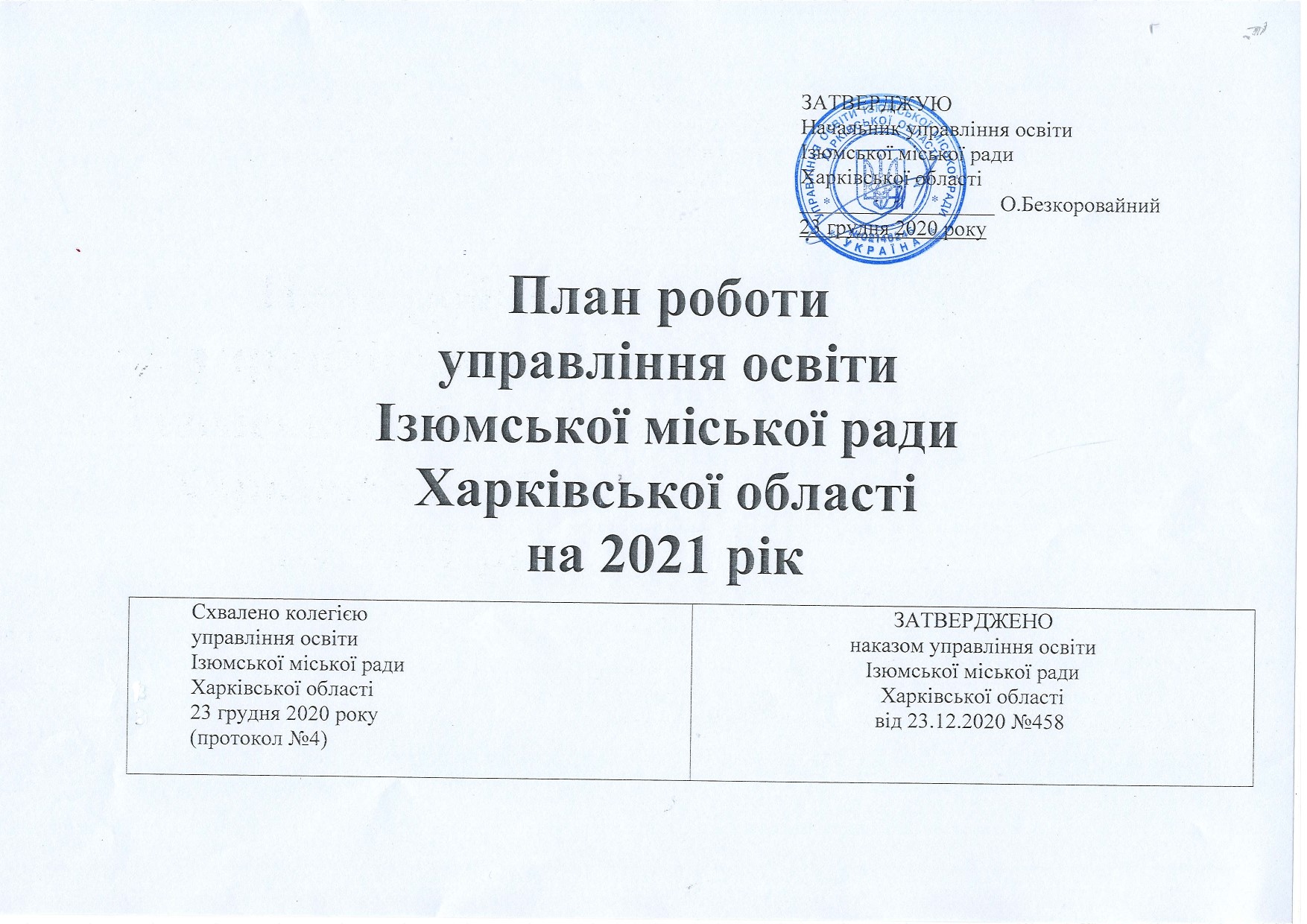 ЗАТВЕРДЖУЮНачальник управління освіти Ізюмської міської радиХарківської області__________________ О.Безкоровайний23 грудня 2020 рокуПлан роботи управління освіти Ізюмської міської радиХарківської області на 2021 рік23 ЗМІСТЗміст…………………………………………………………………………………………………………………………………………………стор. 2Розділ 1.  Аналіз роботи управління та закладів освіти Ізюмської міської ради Харківської області в 2020 році…………………  стор.  3Розділ 2. Пріоритетні напрямки розвитку освітньої галузі міста у 2021 році …………………………………………………………. стор. 119Розділ 3. Розподіл функціональних обов'язків начальника та заступника начальника управління освіти Ізюмської міської ради Харківської області ……………………………………………………………………………………………….. стор. 121Розділ 4. Циклограма щомісячної діяльності управління освіти ……………………………………………………………………….. стор. 123Розділ 5. Організаційна діяльність управління освіти ……………………………………………………………………………………. стор. 124Розділ 6. Розподіл кураторства працівників управління освіти за закладами загальної середньої освіти ………………………... стор. 127Розділ 7. Організаційно-масові заходи з учнями та вихованцями закладів освіти ……………………………………………………. стор. 128Розділ 8. Відділ кадрового та правового забезпечення управління освіти……………………………………………………………..... стор. 131Розділ 9. Відділ змісту та якості освіти управління освіти ………………………………………………………………………………... стор. 137Розділ 10. Відділ науково-методичного та інформаційного забезпечення управління освіти ..………………………………………. стор. 147Розділ 11.  Централізована бухгалтерія та група з централізованого господарського обслуговування закладівта установ освіти управління освіти …………………………………………………………………………………………………………. стор. 178Розділ 12. Моніторинг, аналітична і контрольно – регулююча діяльність на 2021 рік ……………………………………………….. стор. 195Додаток № 1.  План – графік засідань колегії управління освіти ………………………………………………………………………… стор. 199Додаток № 2. План – графік нарад керівників закладів дошкільної освіти …………………………………………………………….. стор. 200 Додаток № 3. План – графік нарад керівників закладів загальної середньої, позашкільної освіти та ІРЦ…………………………. стор. 203Додаток № 4. Інформаційно-аналітичне забезпечення діяльності управління освіти ………………………………………………….. стор. 206Додаток № 5. Форми звітної інформації до Департаменту науки і освіти Харківської обласної державної адміністрації…………. стор. 212Розділ 1.  Аналіз роботи управління та закладів освіти Ізюмської міської ради Харківської області в 2020 роціУ 2020 році управлінням освіти Ізюмської міської ради Харківської області, закладами дошкільної, загальної середньої, позашкільної освіти, КО «Інклюзивно-ресурсний центр» Ізюмської міської ради забезпечувалася якісна реалізація основних завдань державної політики в системі освіти відповідно до чинного законодавства України. Освітня стратегія Ізюмської міської територіальної громади спрямована на забезпечення функціонування й розвитку дошкільної, загальної середньої, позашкільної освіти, підвищення якості надання освітніх послуг з урахуванням демографічної ситуації відповідно до вимог суспільства, стану соціально-економічного розвитку, запитів громадян і потреб держави й міста, на реалізацію основних завдань ключової реформа Міністерства освіти і науки України – «Нова українська школа». Здійснювалася робота з нарощування інноваційного потенціалу міста відповідно до обласної програми розвитку освіти «Новий освітній простір Харківщини» на 2019-2023 роки, затвердженої рішенням Харківської обласної ради від 06 грудня 2018 року № 817-VІІ та рішення 82 сесії 7 скликання Ізюмської міської ради Харківської області від 29.01.2019 № 1988 «Про затвердження Комплексної програми розвитку освіти м. Ізюм на 2019-2023 роки»У 2020 році діяльність управління освіти буде спрямована на реалізацію Закону України «Про освіту», Національної стратегії розвитку освіти в Україні на період до 2021 року, Концепції реалізації державної політики у сфері реформування загальної середньої освіти «Нова українська школа», Обласної програми розвитку освіти «Новий освітній простір Харківщини» на 2019-2023 роки, Комплексної програми розвитку освіти м. Ізюм на 2019-2023 роки», метою яких є: підвищення доступності якісної, конкурентоспроможної освіти відповідно до вимог інноваційного сталого розвитку суспільства, економіки й забезпечення особистісного розвитку людини згідно з її індивідуальними здібностями, потребами на основі навчання протягом життя, опанування учнями за 12 років навчання не просто окремих предметів, але так званих «компетентностей», кожна з яких — це комбінація знань, умінь, навичок, способу мислення, а також поглядів і цінностей.  Реалізація такої мети неможлива без модернізації структури, змісту та організації освіти на засадах компетентністного підходу, побудови ефективної системи національного виховання, розвитку й соціалізації дітей та молоді, створення сучасної матеріально-технічної бази системи освіти.Стан і розвиток мережі освітніх закладівМережа закладів освіти розраховувалась на підставі даних демографічної ситуації в місті і сформована з урахуванням задоволення освітніх потреб населення, економічного потенціалу  і здатна задовольнити Конституційне право громадян на дошкільну, загальну середню та позашкільну освіту.Мережа закладів освіти Ізюмської міської територіальної громади затверджена рішенням виконкому Ізюмської міської ради від 16.09.2019 № 0715 «Про затвердження мережі закладів освіти Ізюмської міської ради на 2020/2021 навчальний рік станом на 05.09.2020»Мережа закладів освіти міста на 2020/2021 навчальний рік- заклади загальної середньої освіти – 10 закладів - заклади дошкільної освіти – 10 закладів - заклад позашкільної освіти – 1 заклад - інші установи (КО «Інклюзивно-ресурсний центр» Ізюмської міської ради, централізована бухгалтерія, група централізованого господарського обслуговування закладів та установ освіти).4-Комунальна організація «Ізюмський інклюзивно - ресурсний центр»5-інші установи (централізована бухгалтерія, група з централізованого господарського обслуговування закладів освіти).Кадрове забезпечення Реалізація кадрової політики в управлінні освіти Ізюмської міської ради Харківської області здійснюється у відповідності до вимог Законів України «Про освіту», «Про загальну середню освіту», «Про дошкільну освіту», «Про службу в органах місцевого самоврядування», Указів Президента України, постанов Кабінету Міністрів України та інших нормативно-правових актів Завдання відділу кадрового та правового забезпечення:планування та облік кадрів;добір і розстановка кадрів;визначення заробітної плати і пільг;підвищення кваліфікації та професійної майстерності педагогічних працівників;атестація кадрів (педагогічних працівників закладів освіти, педагогічних працівників закладів охорони здоров’я та реабілітаційних центрів, шкільних бібліотекарів, бухгалтерів централізованої бухгалтерії, працівників групи з централізованого господарського обслуговування закладів та установ освіти);соціальний захист працівників.Реалізація завдань здійснювалась шляхом участі у серпневій педагогічній конференції, складі комісії з вивчення стану управлінської діяльності адміністрацій закладів освіти, у роботі колегій, нарад керівників закладів освіти. На нарадах керівників закладів освіти, протягом року були розглянуті питання:Про організаційно-методичне супроводження атестації педагогічних працівників.Про статистичний звіт форми № 83-РВК. Рекомендації керівникам.Про виконання вимог Законів України «Про оборону України», «Про військовий обов’язок і військову службу».Про оформлення трудових книжок працівників.Про підсумки атестації педагогічних працівників 2019/2020 навчальному році.Про курси підвищення кваліфікації педагогічних працівників.Про виконання ч.3 п.2 ст.22 Закону України «Про повну загальну середню освіту».Посадові особи місцевого самоврядуванняРоботу управління освіти забезпечує:апарат управління освіти – начальник управління освіти та заступник начальника управління освіти.Три відділи:відділ кадрового та правового забезпечення;відділ змісту та якості освіти;відділ науково-методичного та інформаційного забезпечення.Два структурних підрозділи:централізована бухгалтерія;група з централізованого господарського обслуговування закладів та установ освіти.Фактична укомплектованість апарату управління освіти кадрами           становить 87%, 13 працівників, (за штатним розписом 15 посадових осіб місцевого самоврядування). На сьогодні залишається вакантною 1 посада посадових осіб місцевого самоврядування – «головний спеціаліст» відділу науково-методичного та інформаційного забезпечення. 100% посадових осіб місцевого самоврядування мають повну вищу освіту за педагогічним профілем, в тому числі троє з них мають спеціальності «менеджмент освіти» (Мартинов В.О.), «управління навчальним закладом» (Терновська Н.С.), «державна служба» (Золотарьова Н.М.).Проведено аналіз якісного складу посадових осіб місцевого самоврядування:Відсоток посадових осіб за віком:- від 30 до 40 – 1 (7,7%);- від 40 до 50 – 6 (46,2%);- від 50 до 60 – 5 (38,4%);- понад 60 – 1 (7,7%).за віком:Таким чином, 53,8% працівників апарату мають вік від 30 до 50 років, а середній вік посадових осіб місцевого самоврядування становить 48,5 років.за стажем роботи в органах місцевого самоврядування:- до 3 років – 2 (15,4%);- від 3 до 10 років – 6 (46,2%);- від 10 до 15 років – 1 (7,7%);- від 15 до 20 років – 3 (23%);- понад 20 років – 1 (7,7%).Якісний склад свідчить про те, колектив сформований, здатний ефективно вирішувати поставлені перед ним завдання з досягненням результатів та успіху.Протягом звітного періоду забезпечено: - підготовку проєктів наказів начальника управління освіти з основної діяльності, наказів з особового складу тривалого та тимчасового терміну зберігання, наказів про короткострокові відрядження працівників; - ведення особових справ посадових осіб місцевого самоврядування, працівників управління освіти, керівників навчальних закладів освіти міста;- ведення трудових книжок працівників управління освіти, керівників закладів освіти міста;- оформлення особових карток працівників управління освіти, керівників навчальних закладів освіти міста Типової форми П-2;- підготовку звітів, довідок, інформацій з кадрових питань;- формування архівних документів.Заклади освітиУправлінню освіти підпорядковано 22 заклади освіти. З них: 10 закладів загальної середньої освіти;10 закладів дошкільної освіти;1 заклад позашкільної освіти – Ізюмський центр дитячої та юнацької творчості;1 Комунальна організація «Ізюмський інклюзивно-ресурсний центр»;В закладах освіти працюють 589 основних педагогічних працівників та 38 особа, яка працює за сумісництвом (в 2019 рік – 535). Складовими системи освіти є дошкільна, загальна середня та вища освіта. Дошкільна освіта є обов’язковою первинною складовою частиною системи безперервної освіти в Україні.Проведено аналіз якісного і кількісного складу керівних і педагогічних кадрів закладів дошкільної освіти. В дошкільній освіті працюють 190 педагогічних працівників, у порівнянні з минулим роком на 10 осіб більше (в 2019 – 180 осіб).Із них:- повну вищу освіту мають 115 осіб, що становить 60,5%;- базову – 70 (36,7%); - загальну середню освіту – 5 (2,8%).Отже, аналізуючи рівень освіти педагогічних працівників дошкільної освіти, можна сказати, що відсоток працівників з повною вищою освітою недостатній. Майже 40% (точніше 39,5%) педагогічних працівників закладів дошкільної освіти не мають повної вищої освіти, це 75 педагог із 190.Найбільший відсоток працівників з повною вищою освітою в:- ІДНЗ № 10 (88%);- ІДНЗ №№ 2, 13 (68%);- ІДНЗ № 4 (69%). Найменший в:- ІДНЗ № 6 (30%);- ІДНЗ № 17 (46%).Тому, спільними зусиллями посадових осіб місцевого самоврядування управління освіти та адміністрацій закладів дошкільної освіти вживаються відповідні заходи щодо отримання працівниками повної вищої освіти. Так, в 2020 році навчаються 10 осіб, що становить 5,3% від загальної кількості педагогічних працівників закладів дошкільної освіти, які не мають повної вищої освіти. Шість педагогічних працівників здобувають другу вищу освіту.Від рівня освіти педагогічного працівника цілком залежить і його кваліфікаційна категорія.Так:- 19 особа (лише 10,0%) мають вищу кваліфікаційну категорію;- 20 (10,5%) – першу кваліфікаційну категорію;- 18 (9,5%) – другу кваліфікаційну категорію;- 58 (30,5%) – спеціаліст;- 75 (39,5%) – без кваліфікаційної категорії;- 2 – має педагогічне звання «старший вихователь» в 2019 році не було жодного;- 1 – має педагогічне звання «старший вчитель» (ІДНЗ № 2 Світонь Наталія Олександрівна) в 2019 році не було жодного;- 10 – мають педагогічне звання «вихователь-методист», на рівні минулого року:ІДНЗ № 2 – Верещака Олена Іванівна, Забашта Любов Петрівна, Коник Валентина Вікторівна; ІДНЗ № 4 – Шидловська Ганна Серафимівна; ІДНЗ № 12 – Ткаченко Світлана Анатоліївна; ІДНЗ № 13 – Старостіна Галина Олексіївна, Шабленко Галина Іванівна; ІДНЗ № 14 – Павленко Олена Сергіївна;ІДНЗ № 16 – Салтовська Тетяна Василівна;ІДНЗ № 17 – Овчарова Світлана Петрівна.Виходячи з вищезазначеного, найбільше педагогічних працівників з вищою та першою кваліфікаційною категорією в ІДНЗ № 2 (39,3%) та в ІДНЗ № 4 (37,5%), ІДНЗ № 13 (31,6%). Менше десяти відсотків – в ІДНЗ № 12 (6,7%) в ІДНЗ № 14 (6%). Взагалі немає педагогічних працівників з вищою та першою кваліфікаційною категорією в ІДНЗ № 10, 17.	Однак, колективи дошкільних закладів освіти молоді і перспективні. Оскільки, майже 80% (79,5%) працівників дошкільних закладів освіти мають вік від 30 до 50 років і тільки 13,3 % від 56 до 60 років.На сучасному етапі розвитку суспільства особливе значення належить загальній середній освіті.В закладах загальної середньої освіти працюють 373 педагогічних працівників, в 2019 році 369 осіб, що на 4 особи менше в порівнянні з поточним роком. Крім основних працівників в закладах працюють 21 сумісника, порівняно з минулим навчальним роком на 3 особи менше. Аналіз свідчить про те, що в закладах стало більше основних працівників.Заклади загальної середньої освіти укомплектовані педагогічними кадрами згідно зі штатним розписом.Освітній процес забезпечують дипломовані спеціалісти про що свідчить відсутність працівників без незакінченої освіти.Так:- повну вищу освіту мають 351 особи, що становить 94,1%;- базову – 22 (5,9%); Найбільший відсоток працівників з повною вищою освітою в:- ІЗОШ № 10 (100%);- Ізюмській гімназії № 1 (97%);- ІЗОШ № 4 (95,7%). Найменший в:- ІЗОШ № 11 (79,4%);Продовжується робота, спрямована на надання можливості здобуття другої вищої педагогічної освіти працюючим вчителям. Так, 3 вчителі закладів загальної середньої освіти та 2 педагогічних працівників комунальної організації «Ізюмський інклюзивно-ресурсний центр Ізюмської міської ради» навчалися в 2020 році в закладах вищої освіти. Пріоритетним завданням кадрової роботи є комплектування закладів освіти міста молодими спеціалістами з педагогічною освітою. З цією метою управління та заклади освіти підтримують тісні зв’язки з вищими навчальними закладами області і не тільки. Постійно здійснюється обмін інформацією, проводиться профорієнтаційна робота серед випускників. Це дозволило у 2020 році прийняти на роботу в заклади освіти міста 2 молодих спеціалістів (у 2018/2019 н.р. – 8 молодих спеціалістів. Плинність молодих спеціалістів протягом трьох навчальних років складає 30,8%:- в 2019 році звільнились 2 педагоги (ІДНЗ № 9, ІДНЗ № 4);- в 2018 році – 3 молодих спеціалісти (ІДНЗ № 16 – 2 особи, ІДНЗ № 9 – 1);- в 2017 році – 3 молодих спеціалістів (Ізюмська гімназія № 3; ІЗОШ №№ 4, 5).Причини звільнень молодих спеціалістів треба вивчати та належним чином створювати умови для їх роботи.Адміністраціям закладів освіти рекомендуємо тримати на постійному контролі діяльність молодих педагогів.Курси підвищення кваліфікаціїПротягом 2020 року курси підвищення кваліфікації пройшли 435 педагогічних працівників, що на 42% (183 особи) більше, ніж в 2019 році.Більшість працівників підвищили кваліфікацію на базі Комунального вищого навчального закладу «Харківська академія неперервної освіти», за дистанційною формою навчання.З числа педагогічних працівників, які пройшли курси підвищення кваліфікації 127 педагогічних працівників пройшли підвищення кваліфікації за напрямами підготовки до роботи за концепцією НУШ.Важливим напрямком кадрової роботи є підготовка та підвищення кваліфікації посадових осіб місцевого самоврядування.Відповідно до:- Постанови Кабінету Міністрів України від 6 лютого 2019 року № 106 «Про затвердження Положення про систему професійного навчання державних службовців, голів місцевих державних адміністрацій, їх перших заступників та заступників, посадових осіб місцевого самоврядування та депутатів місцевих рад» {Із змінами, внесеними згідно з Постановою КМ № 532 від 25.06.2020};- наказу Національного агентства України з питань державної служби:від 26.11.2019 № 211-19, зареєстрований в Міністерстві юстиції України 02 січня 2020 року за № 5/34288 «Про затвердження Порядку організації підвищення кваліфікації державних службовців, голів місцевих державних адміністрацій, їх перших заступників та заступників, посадових осіб місцевого самоврядування» {Із змінами, внесеними згідно з Наказом Національного агентства України з питань державної служби № 84-20 від 26.05.2020};- наказу Національного агентства України з питань державної служби:від 12.12.2019 № 226-19 зареєстрований в Міністерстві юстиції України 26 грудня 2019 року за № 1288/34259 «Про затвердження Порядку нарахування кредитів ЄКТС за результатами професійного навчання»Відповідно до п. 7 вищезазначеного Положення про систему професійного навчання державних службовців, голів місцевих державних адміністрацій, їх перших заступників та заступників, посадових осіб місцевого самоврядування та депутатів місцевих рад «посадові особи місцевого самоврядування мають набрати не менше одного кредиту ЄКТС (30 годин) протягом календарного року».	Відповідно до п. 11 вищезазначеного Положення передбачаються такі форми навчання:очна (денна, вечірня);дистанційна;змішана (очну та дистанційну з використанням спеціальних інтернет-платформ, веб-сайтів тощо).Посадові особа місцевого самоврядування в звітному періоді скористалися дистанційною формою навчання на таких платформах:Цифрове видавництво MCFR м. Київ — це провідне спеціалізоване видавництво України. Цифрове видавництво MCFR працює у п’яти напрямах, представлених п’ятьма підрозділами: «MCFR: Головбух», «MCFR: Кадри», «MCFR: Охорона праці», «MCFR: Освіта», «MCFR: Охорона здоров’я». (Всі посадові особи місцевого самоврядування управління освіти).Харківському регіональному інституті державного управління Національної академії державного управління при Президентові України за загальною короткостроковою програмою «Основні зміни у новій редакції» «Українського правопису» (2019). (3 особи – Безкоровайний О.В., Мартинов В.О., Васько Н.О.)Дистанційна платформа громадянська освіта в Україні Вум online.  Вум online – навчальні курси. Дистанційні курси та навчальні програми, які складаються з відео-лекцій, практичних завдань та контрольних запитань (3 особи – Денисенко В.О., Золотарьова Н.М., Погоріла Т.В.).Prometheus – український громадський проєкт масових відкритих онлайн-курсів. Головною метою проєкту є безкоштовне надання онлайн-доступу до курсів університетського рівня всім бажаючим, а також надання можливості публікувати та розповсюджувати такі курси провідним викладачам, університетам та компаніям. (3 особи – Зміївська Р.С., Лесик О.П., Терновська Н.С.).EdEra – студія онлайн-освіти, яка містить онлайн-курси, інтерактивні підручники, освітні спецпроєкти та моделі інтеграції сучасних освітніх рішень у традиційний навчальний процес – 1 особа (Зміївська Р.С.).Навчання, яке організоване Громадською організацією «ФОНД «ПРОФЕСІЙНИЙ РОЗВИТОК ХАРКОВА» спільно з Харківським обласним центром зайнятості в рамках проєкту «Професійна інтеграція», що впроваджується GIZ за дорученням уряду Німеччини – 1 особа (Лесик О.П.).Всеукраїнський громадський центр «Волонтер» – всеукраїнська громадська організація. Своєю метою називає об’єднання та координацію зусиль у справі сприяння розвитку волонтерського руху в Україні та захисту законних інтересів своїх членів – 1 особа (Крикун О.В.).Ла Страда – Україна – онлайн консультація – 1 особа (Крикун О.В.).На урок – освітній проєкт – (Мартинов В.О.).КВНЗ «Харківська академія неперервної освіти». – 1 особа      (Погоріла Т.В.)Український освітянський видавничий центр «Оріон». – 1 особа (Сергієнко А.І.)EdCamp Ukraine – це (не)конференції для шкільних педагогів, які проходять у новому форматі дискусійного заходу для професійного зростання. – 1 особа (Сергієнко А.І.)У 2020 році курси підвищення кваліфікації пройшли 13 посадових осіб місцевого самоврядування управління освіти Ізюмської міської ради, що складає 100 % від їх загальної кількості.Підсумки атестації при атестаційній комісії ІІ рівня при управлінні освітив 2020 роціВ 2020 році атестувалися 61 працівників, із них 10 педагогічних працівників закладів дошкільної освіти, 51 педагогічний працівник закладів загальної середньої освіти, а саме:1 – на відповідність раніше присвоєному педагогічному званню «вихователь-методист».2 – на відповідність раніше присвоєній кваліфікаційній категорії «спеціаліст вищої категорії» та на відповідність раніше присвоєному педагогічному званню «учитель-методист».5 – на відповідність раніше присвоєному педагогічному званню «старший учитель» та на відповідність раніше присвоєній кваліфікаційній категорії «спеціаліст вищої категорії».26 – на відповідність раніше присвоєній кваліфікаційній категорії «спеціаліст вищої категорії».3 – на відповідність раніше присвоєній кваліфікаційній категорії «спеціаліст вищої категорії» та на присвоєння педагогічного звання «старший учитель».13 – на присвоєння кваліфікаційної категорії «спеціаліст вищої категорії».2 – на відповідність раніше встановленому 11 тарифному розряду та на відповідність раніше присвоєному педагогічному званню «старший учитель». 10 – на відповідність займаній посаді.В 2020 році 45 особи підтвердили раніше присвоєні кваліфікаційні категорії та педагогічні звання. Присвоєно педагогічні звання «старший вчитель» 3-м педагогічним працівникам: - Малик Наталія Володимирівна, ІЗОШ № 12;- Світонь Наталія Олександрівна, ІДНЗ № 2;- Хібель Ірина Ігнатівна, Ізюмська гімназія № 3.Присвоєно кваліфікаційні категорії «спеціаліст вищої категорії»            13-ти педагогічним працівникам.- Діденко Ольга Олександрівна, вчитель-логопед ІДНЗ № 4;- Дубинська Ганна Сергіївна, вчитель-логопед ІДНЗ № 2;- Крамаренко Ігор Миколайович, ІЗОШ № 12;- Липова Олена Володимирівна, ІЗОШ № 6;- Ляшенко Тетяна Вікторівна, ІДНЗ № 4;- Марченко Ірина Юріївна, Ізюмської гімназії № 3;- Матвєєва Надія Віталіївна, ІЗОШ № 4;- Надточа Інна Вікторівна, ІЗОШ № 10;- Перевозник Юлія Петрівна, ІЗОШ № 12;- Ричка Ірина Євгенівна, ІЗОШ № 11;- Терещенко Євгенія Юріївна, ІЗОШ № 10;- Тихонова Катерина Василівна, ІДНЗ № 9;- Трухман Олена Володимирівна, ІЗОШ № 5.За багаторічну, творчу, самовіддану та подвижницьку працю, відповідальне ставлення до свого покликання, фахову майстерність, працівники закладів та управління освіти в 2020 році нагороджені:Грамотою управління освіти Ізюмської міської ради Харківської області –          74 особи.Подякою управління освіти Ізюмської міської ради Харківської області –          9 осіб.Нагородами місцевого рівня – 7 осібПодякою Міністерства освіти і науки України – 2 особи.Кількісний склад педагогічних працівників закладів освітиСтаном на 05.09.2020 рокуЗаклади дошкільної освіти Міністерство освіти та науки одним з пріоритетів роботи нової команди оголосило реформу дошкільної освіти, зокрема зміну змісту дошкільної освіти, щоб діти приходили до Нової української школи більш підготовленими.Метою дошкільної освіти є забезпечення цілісного розвитку дитини, її фізичних, інтелектуальних і творчих здібностей шляхом виховання, розвитку, навчання, соціалізації та формування необхідних життєвих навичок.Новації в дошкіллі на державному рівні зумовили необхідність здійснення глибокого різнобічного моніторингу функціонування закладів дошкільної освіти міста Ізюм. 	Керуючись нормативно-правовою базою, що регламентує діяльність закладів дошкільної освіти, впродовж останнього часу збережено та вдосконалено мережу закладів дошкільної освіти, яка в цілому задовольняє конституційне право громадян на отримання доступної дошкільної освіти. Однак, існує черга на влаштування дітей до закладів дошкільної освіти: ІДНЗ №10, ІДНЗ № 6. Станом на 01.12.2020 року на обліку в електронній системі реєстрації до закладів дошкільної освіти Харківської області (адреса: https://sadik.kh.ua/) перебувають 80 дітей (на 01.12.2019 - 95 дітей) віком від 0 до 6 років. Мережу закладів дошкільної освіти представляють 11 комунальних закладів освіти. З них: 10 закладів дошкільної освіти та дошкільний підрозділ КЗ «Кам’янський ліцей», в яких функціонують 85 груп групи з контингентом 1587 дітей. Завантаженість дошкільних навчальних закладів у місті становить 91 дитина на 100 місць. Протягом останніх років проводилася систематична робота щодо збереження мережі закладів дошкільної освіти, збільшення охоплення контингенту дітей віком від 1 до 6 років, покращення умов їх перебування, зміцнення матеріально-технічної бази, виховання здорової і розвинутої особистості.  В місті функціонують заклади дошкільної освіти міста різних видів та типів.За видом – 10 ясел-садків. За типом: 3 заклади комбінованого типу, ІДНЗ №№ 2, 4, Ізюмський ЗДО № 13. 7 закладів загального розвитку: ІДНЗ №№ 6, 10, 12, 14, 16, 17, Ізюмський ЗДО №9,. Функціонують 85 групи, в т.ч. за режимом роботи: 2 – короткотривалого перебування (ІДНЗ № 6, 10), 69 – денні, 9 год.;12 – денні, 10,5 годин (чергові);2 – з цілодобовим перебуванням у вечірні і нічні години, вихідні, неробочі і святкові дні (Ізюмський ЗДО № 13).У місті налічується 2173 (01.12.2019 - 2446) дітей віком від 0 до 6 років ,  із них 1361 дітей віком від 3 до 6 років.Створені умови для навчання та виховання дітей віком від 3 до 6 років. З них відвідують дошкільні заклади 95% дітей. Позитивним фактором є 100% показник охоплення дошкільною освітою дошкільнят 5-ти річного віку – 403 дітей. Показник охоплення всіма формами дошкільної освіти дітей старшого дошкільного віку складає 95 %.Охоплення дітей 3-6 (7) років дошкільною освітою станом на 01.11.2020Охоплення дітей 5-річного віку дошкільною освітою станом на 01.11.2020Визначено базовий дошкільний навчальний заклад для роботи з дітьми старшого дошкільного віку – ІДНЗ № 16.Управлінням освіти проводиться роз’яснювальна робота серед батьків майбутніх першокласників щодо участі в Інтернет зборах для батьків майбутніх першокласників та електронної реєстрації до дошкільних навчальних закладів. На сайті управління освіти в розділі «Корисні посилання» міститься посилання на Електронну систему реєстрації до дошкільних навчальних закладів Харківської області. Для дітей, які потребують корекції фізичного та/або розумового розвитку в 2020 р. працювали групи компенсуючого типу (спеціальні – 8 груп в ІДНЗ № 2, 4, Ізюмському ЗДО № 13) для дітей з порушеннями мови (7), затримкою психічного розвитку (1). Станом на 05.09.2020 р. збільшилася мережа спеціальних груп та інклюзивних груп. Мережа спеціальних та інклюзивних групУсі заклади дошкільної освіти міста підключені до мережі Інтернет, створені веб-сайти, однак заклади дошкільної освіти потребують оновлення та поповнення комп’ютерною технікою.У закладах дошкільної освіти створено всі необхідні умови для повноцінного виховання, розвитку, навчання дітей дошкільного віку та підготовки їх до подальшого навчання в школі, а саме: створені розвивальні середовища для ігрової та освітньої діяльності, центри для розвитку логічного мислення, комфортні умови для повноцінного фізичного та психічного розвитку. Дошкільнята в закладах освіти перебувають під постійним наглядом медичного персоналу. Своєчасно проводяться планові огляди лікарями-спеціалістами стану здоров’я дітей. Важливою умовою фізіологічного стану розвитку дитини є організація харчування, яка здійснюється відповідно до вимог чинного законодавства. Вартість харчування складає ясла – 22 грн., сад – 26 грн., групи з цілодобовим перебуванням та групи вихідного дня – 30 грн. Підвищення якості та ефективності освітнього процесу можливе завдяки широкому впровадженню в практику роботи закладів дошкільної освіти методів і засобів ІКТ та комп’ютерно-орієнтованих технологій. Головним здобутком дошкільної освіти міста є всебічний розвиток дитини. Тому заклади використовують варіативні підходи до змісту та методів виховання, роботи з батьками, громадськістю.Велика увага адміністраціями  закладів дошкільної освіти приділяється питанню роботи з батьківською громадськістю. Дієвими є традиційні форми роботи у «педагогічному трикутнику» – педагог – дитина - батьки, а саме: проведення батьківських зборів з висвітленням питань підготовки дитини до школи, лекторіїв «Готуємось до школи», днів відкритих дверей, тематичних виставок, робота «Школи молодих батьків».Загальна середня освіта	В місті функціонують 10 закладів загальної середньої освіти для 4571 учнів.На виконання законів України «Про освіту», «Про повну загальну середню освіту», постанов Кабінету Міністрів України від 13.09.2017 № 684 «Про затвердження Порядку ведення обліку дітей шкільного віку та учнів», від 19.09.2018 № 806 «Про внесення змін до постанови Кабінету Міністрів України від 13.08.2017 № 684», наказу Міністерства освіти і науки України від 16.04.2018 № 367 «Про затвердження Порядку зарахування, відрахування та переведення учнів до державних та комунальних закладів освіти для здобуття повної загальної середньої освіти», зареєстрованого в Міністерстві юстиції України 05.05.2018 за № 564/32016, наказу Міністерства освіти і науки України від 27.08.2018 №938 «Про затвердження форми звітності про кількість дітей шкільного віку та інструкції щодо її заповнення», зареєстрованого в Міністерстві юстиції України 03.09.2018 за № 998/32450, керуючись розпорядженням Ізюмського міського голови від 24.11.2018 № 213-о «Про організацію ведення обліку дітей дошкільного, шкільного віку та учнів» та з метою організації якісного обліку дітей дошкільного, шкільного віку та учнів міста Ізюм здійснені заходи для обліку дітей дошкільного, шкільного віку та учнів.Управлінням освіти організовано ведення обліку дітей шкільного віку та учнів, які проживають чи перебувають на території Ізюмської міської ОТГ, шляхом створення реєстру даних про них (далі — Реєстр), визначено посадову особу, відповідальну за створення та постійне оновлення Реєстру. Працівники закладів загальної середньої освіти до організації та ведення обліку дітей шкільного віку не залучалися.За закладами загальної середньої освіти міста закріплено територію обслуговування. Рішення виконавчого комітету Ізюмської міської ради про закріплення території обслуговування за закладами загальної середньої освіти оприлюднені на веб-сайтах управління освіти та закладів загальної середньої освіти. На підставі даних реєстру складено і подано статистичний звіт про кількість дітей шкільного віку за формою № 77-РВК «Звіт про кількість дітей шкільного віку». Управління освіти надавало державну статистичну звітність №77-РВК через Держану інформаційну систему управління освітою (ДІСО). За даними звіту №77-РВК кількість дітей від 6 до 18 років станом на 05.09.2020 складає 5106 осіб. З них навчається в закладах освіти для здобуття повної загальної середньої освіти – 5035 осіб, у тому числі в закладах загальної середньої освіти – 4571, у закладах професійної (професійно-технічної) освіти – 464. Не навчаються для здобуття повної загальної середньої освіти 71 особа, в 2019 – 45, в 2018 - 54. З них не навчаються за станом здоров’я – 24 особи, в минулому році - 17. Серед дітей шкільного віку та учнів є діти 6-річного віку, які станом на 01.09.2020 не навчаються в закладах загальної середньої освіти, всього таких дітей 47, в минулому році - 28. Станом на 01.09.2020 кількість дітей, яким виповнилось 5 років, складає 405 чоловік (в 2019 - 436). Зменшився показник кількості дітей 5-річного віку, які є учнями 1-х класів закладів загальної середньої освіти з 42 осіб в минулому році до 3 осіб цього року.Станом на 01.09.2020 року всі учні приступили до занять.На виконання плану роботи управління освіти проведено аналіз роботи закладів загальної середньої освіти щодо продовження навчання та працевлаштування випускників 9-х та 11-х класів 2019 року.Закладами загальної середньої освіти та управлінням освіти складено і узагальнено списки випускників 9, 11-х класів 2020 року, забезпечено перевірку довідок з місця навчання випускників 9-х класів, що підтверджують їх зарахування до навчальних закладів для продовження навчання, підготовлено статистичні дані щодо подальшого навчання (працевлаштування) випускників 2020 року закладів загальної середньої освіти міста. ДПА 2020Відповідно до статті 17 Закону України «Про повну загальну середню освіту», пункту 8 Положення про Міністерство освіти і науки України, затвердженого постановою Кабінету Міністрів України від 16 жовтня 2014 року № 630, пункту 1 розпорядження Кабінету Міністрів України «Про переведення єдиної державної системи цивільного захисту у режим надзвичайної ситуації» від 25 березня 2020 року № 338-р, пункту 3 розділу І,  пункту 6 розділу IV Порядку проведення державної підсумкової атестації, затвердженого наказом Міністерства освіти і науки України від 07 грудня 2018 року № 1369, зареєстрованого в Міністерстві юстиції України 02 січня 2019 року за /№ 8/32979, наказу Міністерства освіти і науки України від 30 березня 2020 року № 463 «Про звільнення від проходження державної підсумкової атестації учнів, які завершують здобуття початкової та базової загальної середньої освіти, у 2019/2020 навчальному році», з метою організованого завершення 2019/2020 навчального року учні, які завершували здобуття початкової та базової загальної середньої освіти у 2019/2020 навчальному році, були звільнені від проходження державної підсумкової атестації. ЗНО 2020Пробне ЗНО повинно було відбутись 15.06.2020 з української мови і літератури, 17.06.2020 з інших предметів.Постановою Кабінету Міністрів України від 17 червня 2020 року № 496 «Про заборону проведення пробного зовнішнього незалежного оцінювання у 2020 році та виділення коштів для повернення коштів, сплачених за надання послуги з проведення пробного зовнішнього незалежного оцінювання у 2020 році» відмінено проведення пробного ЗНО. З 01 липня до 1 грудня 2020 року Міністерством освіти і науки України спільно з Приват Банком було повернуто учасникам пробного ЗНО кошти, сплачені раніше за участь у тестуванні. У зв'язку зі здійсненням заходів, спрямованих на запобігання виникненню та поширенню коронавірусної хвороби (Covid-19), здобувачі освіти, які завершували отримання повної загальної середньої освіти у 2019/2020 навчальному році, були звільнені від проходження Державної підсумкової атестації на підставі ухваленого  Верховною Радою закону № 3669 про скасування Державної підсумкової атестації для одинадцятикласників у 2020 році. За власним бажанням школярі мали право пройти державну підсумкову атестацію, зокрема і у формі зовнішнього незалежного оцінювання.У 2020 році в 9 закладах загальної середньої освіти Ізюмської міської об’єднаної територіальної громади своєчасно було зареєстровано для проходження ДПА/ЗНО 249 випускників 11 класів (100%) та 2 учнів екстернатної форми навчання в ІЗОШ І-ІІІ ступенів №5. Взяли участь у ЗНО-2020 243 випускників (98%) та 1 екстерн.З метою якісної підготовки та проведення ЗНО на пунктах тестування м. Ізюм видано розпорядження голови Ізюмської міської ради від Видано розпорядження Ізюмського міського голови від 10.06.2020 №088 «Про забезпечення проведення у місті Ізюм зовнішнього незалежного оцінювання в 2020 році» та наказ по управлінню освіти від 10.06.2020 №196 «Про забезпечення проведення у місті Ізюм  зовнішнього незалежного оцінювання та участі випускників 11-х класів закладів загальної середньої освіти міста у зовнішньому незалежному оцінюванні».Для проведення ЗНО у м. Ізюм сформовано базу даних персоналу пунктів тестування. Упродовж лютого-березня 2020 року здійснено підготовку працівників ПТ: проведено навчання для осіб, які будуть залучені вперше - 21 працівник, інструктажі для старших інструкторів, інструкторів, чергових – 198 працівників. Відповідно до мережі пунктів тестування у м. Ізюм проведено ЗНО з математики 25.06.2020, української мови та літератури 30.06.2020 та історії України 09.07.2020 на базі чотирьох закладів загальної середньої освіти: Ізюмська гімназія №1 Ізюмської міської ради Харківської області, Ізюмська гімназія №3 Ізюмської міської ради Харківської області, Ізюмська загальноосвітня школа І-ІІІ ступенів № 5 Ізюмської міської ради Харківської області, Ізюмська загальноосвітня школа І-ІІІ ступенів № 12 Ізюмської міської ради Харківської області. На виконання постанови Головного державного санітарного лікаря України від 21.05.2020 № 24 «Про затвердження тимчасових рекомендацій щодо організації протиепідемічних заходів при проведенні зовнішнього незалежного оцінювання, єдиного вступного іспиту та єдиного фахового вступного випробування в період карантину в зв’язку з поширенням коронавірусної хвороби (COVID-19)» пункти тестування забезпечені засобами захисту (медичні маски), дезінфікуючими засобами для рук та   прибирання приміщень; отримано від Міністерства освіти і науки України халати, захисні маски та пірометри для роботи медичних працівників; облаштовано місця для миття рук та обробки їх дезінфікуючими засобами, утилізації використаних масок. На вході до пунктів тестування медичними працівниками проводилась пірометрія працівників та учасників ЗНО. Представниками Ізюмського районного управління ГУ Держпродспоживслужби в Харківській області здійснено моніторинг на пунктах тестування міста Ізюм за проведенням підготовчих протиепідемічних заходів та створення належних умов для проходження  зовнішнього незалежного оцінювання. Проведено відповідні наради з керівниками закладів загальної середньої освіти міста та відповідальними за пункти тестування міста Ізюм.Організовано перевезення учасників ЗНО до пунктів тестування м.Балаклія та м.Харків, для цього укладено договір з перевізником, призначено супроводжуючих осіб, забезпечено медичний супровід працівниками КНП «Центр первинної медико-санітарної допомоги м. Ізюм» Ізюмської міської ради. Ізюмським відділом поліції Національної поліції України в Харківській області здійснено супровід автотранспорту до пунктів проведення зовнішнього незалежного оцінювання та у зворотному напрямку.Результати ЗНО-2020У 2020 році ЗНО з української мови та літератури складали 244 учні із 9 закладів загальної середньої освіти Ізюмської міської ОТГ (у 2019 році – 216 учнів із 9 закладів).Результати ЗНО з цього навчального предмета у 2020 році становлять: середній бал 146,33 (у 2019 році - 151,62), відсоток учнів, які не подолали поріг «склав/не склав» - 1,6% (у 2019 році - 2,8%), відсоток учнів, які отримали від 160 балів і більше – 28,7 (у 2018 році – 41,7%).Порівняно з минулим роком відбулося покращення середніх показників: зменшився відсоток учнів, які не подолали поріг «склав/не склав» (на 1,2%).Погіршення середніх показників: зменшився – середній бал (на 5,29); зменшився відсоток учнів, які отримали від 160 балів і більше (на 13,0%).ЗНО з математики складали 158 учнів із 9 ЗЗСО (у 2019 році – 135 із 9 закладів).Результати ЗНО з цього навчального предмета у 2020 році становлять: середній бал 138,32 (у 2019 році – 143,39), відсоток учнів, які не подолали поріг «склав/не склав» - 5,7 (у 2019 році – 10,4%), відсоток учнів, які отримали від 160 балів і більше – 21,5 (у 2019 році – 25,2%).Порівняно з минулим роком відбулося покращення середніх показників – зменшився відсоток учнів, які не подолали поріг «склав/не склав» (на 4,7%). Погіршився відсоток за середній бал – на 5,07%; відсоток учнів, які отримали від 160 балів і більше (на 3,7%).ЗНО з історії України складали 152 учнів із 9 ЗЗСО Ізюмської міської ОТГ (у 2019 році – 152 із 9 закладів).Результати ЗНО з цього навчального предмета у 2020 році становлять: середній бал 132,68 (у 2019 році – 142,69), відсоток учнів, які не подолали поріг «склав/не склав» - 12,4 (у 2019 році – 4,6%), відсоток учнів, які отримали від 160 балів і більше – 10,0 (у 2019 році – 22,37%).Порівняно з минулим роком зменшився: середній бал (на 10,01), відсоток учнів, які отримали від 160 балів і більше (на 12,37%). Збільшився відсоток учнів, які не подолали поріг «склав/не склав» (на 7,8%)Середній бал з предметів ЗНО по закладам загальної середньої освіти Ізюмської міської ОТГНайкращі показники ЗНО-2020 з хімії, найгірші – з історії України.	Результати ЗНО-2020 випускників ЗЗСО Ізюмської міської ОТГРейтинг шкіл Харківської області ЗНО На виконання законів України «Про загальну середню освіту», «Про внесення змін до деяких законів України щодо окремих питань завершення 2019/2020 навчального року», відповідно до наказу МОНУ від 17.03.2015 №306 «Про затвердження Положення про золоту медаль "За високі досягнення у навчанні" та срібну медаль "За досягнення у навчанні"», Порядку  проведення державної підсумкової атестації, затвердженого наказом МОНУ від 07.12.2018 №1369, враховуючи лист МОНУ від 22.06.2020 № 1/9-338 «Щодо реалізації Закону України «Про внесення змін до деяких законів України щодо окремих питань завершення 2019/2020 навчального року» та з метою стимулювання випускників 2020 року закладів загальної середньої освіти м. Ізюм комісією управління освіти було перевірено наявність підстав для нагородження золотою медаллю «За високі досягнення у навчанні» учнів - претендентів на нагородження та складені акти перевірки Класних журналів за 10 та 11 класи, у яких навчались учні - претенденти на нагородження. В 2019/2020 році претендентів на нагородження золотою медаллю «За високі досягнення у навчанні» було 11 чоловік – Ізюмська гімназія №1 – 2 учні, ІЗОШ І – ІІІ ступенів №4 – 2 учні, ІЗОШ І – ІІІ ступенів №5 – 1 учень, ІЗОШ І – ІІІ ступенів №6 – 3 учні, ІЗОШ І – ІІІ ступенів №10 – 2 учні, ІЗОШ І – ІІІ ступенів №12 – 1 учень. За підсумками перевірки всім підтверджено наявність підстав для нагородження.Позашкільна освітаНа виконання Законів України “Про освіту”, “Про позашкільну освіту”, “Про охорону дитинства”, листів Міністерства освіти і науки України № 1/9-292 від 29.05.2020 «Щодо організації роботи закладів позашкільної освіти»,       № 6/1054-20 від 28.08.2020 «Рекомендації з питань організації освітнього процесу в закладах позашкільної освіти  у 2020-2021 навчальному році»  було організовано гурткову роботи в закладах загальної середньої освіти та ЦДЮТ, наказ управління освіти від 27.08.2020 №284 “Про організацію гурткової роботи та позашкільної освіти в закладах освіти в 2020/2021 навчальному році”. 	У 2020 році в центрі дитячої та юнацької творчості було відкрито 24 гуртка, 57 груп за трьома рівнями гурткової роботи : початковий, середній, вищій.  Позашкільною освітою було охоплено  1261 учень, що складає 28 % від загальної кількості учнів в ЗЗСО. Відкриті гуртки працювали за 9 напрямами позашкільної освіти: еколого-натуралістичним, художньо-естетичним, науково-технічним, соціально-реабілітаційним, військово-патріотичним, туристсько-краєзнавчим, фізкультурно-спортивним, дослідницько-експериментальним, гуманітарним.У закладі позашкільної освіти працює два колективи, яким присвоєно почесні звання: Народний художній колектив естрадно-циркового мистецтва «Чудесники», керівники Курило О.В., Трясцин Є.О.; Зразковий художній колектив «Слобожаночка», керівник Горенко М.А. ЦДЮТ частково здійснює роботу своїх гуртків у інших закладах. На підставі договорів про співпрацю організовано освітній процес у закладах загальної середньої освіти міста. Відповідно до рішення виконавчого комітету Ізюмської міської ради від 23.10.2019 року № 0849 «Про надання дозволу на безоплатне користування приміщенням для проведення занять вихованців хореографічного колективу «Вдохновєніє» Ізюмського центру дитячої та юнацької творчості в міському Палаці культури та Народного художнього колективу естрадно-циркового мистецтва «Чудесники» в ПМіП «Залізничник» у 2019/2020 навчальному році» вищезазначені колективи працюють у закладах управління культури Ізюмської міської ради Харківської області. На базі міського Палацу культури працює колектив народного танцю  «Вдохновєніє» – 3 групи (67 вихованців),  в Палаці молоді і підлітків «Залізничник» частково, два рази на тиждень, з метою відпрацювання циркових номерів на сцені, організовано навчання вихованців Народного художнього колективу естрадно-циркового мистецтва «Чудесники». На базі Ізюмського центру дитячої та юнацької творчості у 25 групах/12 гуртках  навчався 551 вихованець, що становило 41% від загальної кількості учнів ЦДЮТ. З метою більшої доступності позашкільної освіти для учасників освітнього процесу роботу деяких гуртків ЦДЮТ було організовано в приміщеннях усіх закладів загальної середньої освіти.У 2019/2020 навчальному році 31 група/26 гуртків, у яких навчалося 738 дітей, працювали на базі дев’яти закладів загальної середньої освіти міста, залишився не охопленим позашкільною освітою ЦДЮТ тільки КЗ «Кам’янський ліцей».Розподіл вихованців закладу позашкільної освітиза рівнями навчання Ізюмський центр дитячої та юнацької творчості є комплексним закладом позашкільної освіти, який надає знання, формуючи уміння та навички за інтересами, забезпечує потреби особистості у творчій самореалізації та інтелектуальний, духовний і фізичний розвиток, підготовку до активної професійної та громадської діяльності, створює умови до соціального захисту та організації змістовного дозвілля відповідно до здібностей, обдарувань та стану здоров’я вихованців, учнів, слухачів.Охоплення дітей напрямами позашкільної освітиУмовні позначки:Розподіл гуртків за напрямами позашкільної освітиу 2019/2020 навчальному роціЗаклад позашкільної освіти здійснює освітній процес за напрямами позашкільної освіти: художньо-естетичним, туристсько-краєзнавчим, еколого-натуралістичним, науково-технічним, фізкультурно-спортивним, військово-патріотичним, соціально-реабілітаційним. У 2019/2020 навчальному році в ЦДЮТ організовано гурток дослідницько-експериментального напряму позашкільної освіти –  «Психологія». Відповідно до плану проведення заходів з позашкільної освіти на 2019/2020 навчальний рік, затвердженого наказом управління освіти Ізюмської міської ради Харківської області від 28.08.2019 року № 76 «Про організацію гурткової роботи та позашкільної освіти в закладах освіти в 2019/2020 навчальному році» закладом позашкільної освіти організовано та проведено міські  масові заходи з учнями:Міські змагання до Всесвітнього Дня туризму (30 вересня 2019 року) –                   60 учасників;Міська акція «Молодь за здоровий спосіб життя» (15 листопада 2019 року) – 57 учасників;Міський етап Всеукраїнського конкурсу «Земля – наш спільний дім»                     (29 листопада 2019 року) – 18 учасників – 3 колективи екологічної просвіти ЗЗСО ;Міське свято «День Святого Миколая» ( 19 грудня 2019 року) – понад 400 дітей;Міська виставка юних природо охоронців «Зимовий вернісаж» (20 грудня 2020 року) – 97 учасників; Міські змагання учнів молодшого шкільного віку з початкового технічного моделювання (25 січня 2020 року) – 20 учасників;Відкриті змагання по запуску моделей планерів F1N у закритому приміщенні (23 лютого 2020 року) – 31 учасник;Міський етап Всеукраїнського юнацького фестивалю «В об’єктиві натураліста» (02 березня 2020 року) – 18 учасників; Міський етап Всеукраїнського конкурсу дослідницько-експериментальних робіт із природознавства «Юний дослідник» (04.03.2020 року) – 23 учасника.Всього організовано та  проведено 9 міських заходів, у яких взяло участь понад 700 учнів закладів загальної середньої освіти міста.Вихованці гуртків брали участь у 4 міських заходах. Всього переможцями стали 32 вихованців ЦДЮТ, у тому числі: І місць посіли 22 вихованці, ІІ місць – 6, ІІІ місць – 4. Вихованці гуртків брали участь у 15 обласних заходах. Всього переможцями стали 60 вихованців ЦДЮТ, у тому числі: І місць посіли                       30 вихованців, ІІ місць – 17, ІІІ місць – 13. 10 вихованців відзначено як активних учасників конкурсів.   Вихованці гуртків брали участь у 7 всеукраїнських заходах. Всього переможцями стали 86 вихованців ЦДЮТ, у тому числі: І місць посіли                       18 вихованців, ІІ місць – 66, ІІІ місць – 2. Вихованці гуртків брали участь у 3 міжнародних масових заходах. Всього переможцями стали 17 вихованців ЦДЮТ, у тому числі: І місць посіли                       16 вихованців, ІІ місць – 1, ІІІ місць – 0. Моніторинг участі вихованців ЦДЮТ у масових заходаху 2019/2020 навчальному роціУ зв`язку з карантинними обмеженнями не були проведені заплановані на березень-грудень 2020 року змагання, конкурси. Педагогічне навантаження  годин  гурткової роботи в закладах загальної середньої освіти проведено  відповідно до Типових штатних нормативів загальноосвітніх навчальних закладів (затверджених наказом МОН України 06.12.2010 №1205): 0,5 посади керівника гуртка (9 годин) в школах при кількості 5-15 класів: КЗ “Кам`янський ліцей”, ІЗОШ І-ІІІ ступенів №10; 1 посада керівника гуртка (18 годин) в школах при кількості 16-30 класів: Ізюмська гімназія №1, ІЗОШ І-ІІІ ступенів №2, Ізюмська гімназія №3, ІЗОШ І-ІІІ ступенів №4, ІЗОШ І-ІІІ ступенів №5, ІЗОШ І-ІІІ ступенів №6, ІЗОШ І-ІІІ ступенів №10, ІЗОШ І-ІІІ ступенів №11, ІЗОШ І-ІІІ ступенів №12. Крім того, в кожному закладі на 9 годин були відкриті гуртки  військово-патріотичного напряму. Охоплення учнів гурткової роботи в ЗЗСО  склало 76%.У 2020 році в закладах загальної середньої освіти створено мережу гуртків від 2 до 5 напрямів позашкільної освіти :5 напрямів роботи – Ізюмська гімназія №1, ІЗОШ І-ІІІ ступенів №2, Ізюмська гімназія №3, ІЗОШ І-ІІІ ступенів №4, ІЗОШ І-ІІІ ступенів №6, ІЗОШ І-ІІІ ступенів №10, ІЗОШ І-ІІІ ступенів №12;4 напрями роботи -  ІЗОШ І-ІІІ ступенів №11;3 напрями роботи -  ІЗОШ І-ІІІ ступенів №5;2 напрями роботи – КЗ «КАМ`ЯНСЬКИЙ ЛІЦЕЙ».Контрольно-аналітична діяльністьУ відповідності до статей 62 та 66 п.2. Закону України «Про освіту», статті 36, п. 3 статті 37, Закону України «Про загальну середню освіту», Положення про управління освіти Ізюмської міської ради Харківської області, затвердженого рішенням 76 сесії 7 скликання Ізюмської міської ради Харківської області від 30.10.2018 року № 1850,  на виконання плану роботи управління освіти Ізюмської міської ради Харківської області на 2020 рік  працівниками управління освіти було здійснене комплексне вивчення стану роботи  з питань реалізації державної політики у сфері загальної середньої освіти в Ізюмській загальноосвітній школі І-ІІІ ступенів № 12 Ізюмської міської ради Харківської області (лютий 2020). Наслідки вивчення стану роботи  з питань реалізації державної політики у сфері загальної середньої освіти, вивчення стану управлінської діяльності адміністрації закладів загальної середньої освіти та рівня навчальних досягнень  учнів 4-х, 9-х та 11-х класів з української мови, математики та історії України були оформлені відповідними протоколами, які були надані керівнику закладу освіти, затверджені відповідним наказом по управлінню освіти та розглянуті на нараді керівників закладів загальної середньої освіти (протокол №2 від 20.02.2020).На виконання постанов Кабінету Міністрів України про встановлення карантину з метою запобігання поширення на території України гострої респіраторної хвороби COVID-19, спричиненої коронавірусом SARS-CoV-2, з метою недопущення розповсюдження коронавірусної інфекції перевірки діяльності закладів освіти  з березня 2020 року були призупинені до скасування карантинних обмежень.Комунальна організація «Ізюмський інклюзивно – ресурсний центр» Ізюмської міської радиДіяльність Ізюмського інклюзивно-ресурсний центру забезпечують педагогічні працівники, які мають вищу освіту за спеціальністю “Спеціальна освіта”, “Корекційна освіта”, “Дефектологія”, “Психологія” за спеціалізацією вчителя-логопеда, вчителя-дефектолога (олігофренопедагога), практичного психолога. Але у зв’язку з відсутністю вчителя-реабілітолога заклад не був повністю забезпечений кадрами. Так, в 2020 році в КО «ІІРЦ» працює 9 педагогічних працівників, з них 3 педагоги - сумісники.Центр проводить комплексну оцінку з моменту подання письмової заяви батьків (одного з батьків) або законних представників дитини та/або її особистої заяви (для дітей віком від 16 до 18 років) щодо проведення комплексної оцінки, а також надання письмової згоди на обробку персональних даних дитини.В період з 01 січня по 31 грудня 2020 року КО «ІІРЦ» було проведено та видано 117 висновків про комплексну оцінку, де 16 висновків для організації інклюзивного навчання в закладах загальної середньої освіти та 8 висновків в закладах дошкільної освіти, 49 висновків для організації виховання в спеціальних (логопедичних групах та групі ЗПР) групах дошкільних навчальних закладів, 1 висновок для спеціального закладу загальної середньої освіти та 43 висновки для дітей, що отримують корекційно-розвиткові заняття в ІРЦ.Інформація про результати комплексної оцінки є конфіденційною. Обробка та захист персональних даних дітей в центрі здійснюється відповідно до вимог Закону України “Про захист персональних даних”.Протягом 2020 року з місцевого бюджету було виділено  15 тис. грн для придбання матеріалів на утримання та функціонування закладу. У своїй діяльності всі педагогічні працівники закладу забезпечені комп’ютерним обладнанням та безперешкодним доступом до швидкісного інтернету.  Фахівцями реалізується повний комплекс задач. Кваліфікація користувачів задовільна. Діловодство ведеться українською мовою із застосуванням технології електронної підготовки, друку та збереження документів. Працює електронна пошта та ведеться сторінка закладу в соціальній мережі Фейсбук. Ведеться база даних у програмному комплексі ІСУО. Комп’ютеризація і інформатизація закладу на сьогодні задовольняє потреби роботи КО «ІІРЦ». В закладі функціонує сучасне комп’ютерне та мультимедійне обладнання, усі кабінети та приміщення підключено до Всесвітньої мережіМетодична роботаУ 2020 році відділ науково-методичного та інформаційного забезпечення управління освіти Ізюмської міської ради Харківської області працював над забезпеченням якісної реалізації основних завдань державної політики в системі освіти відповідно до чинного законодавства, зокрема, розпорядження КМУ від 14.12.2016 №988-р «Про схвалення Концепції реалізації державної політики у сфері реформування загальної середньої освіти «Нова українська школа» на період до 2029 року, Базового компонента дошкільної освіти, Державних стандартів початкової, базової та повної загальної середньої освіти тощо.З цією метою визначена провідна методична тема “Формування професійної мобільності педагогічних працівників в умовах упровадження Базового компонента дошкільної освіти та Державних стандартів початкової, базової, повної загальної середньої освіти”.Інноваційна спрямованість методичної роботи стала визначним чинником оновлення й розвитку освіти в місті і була направлена на вирішення наступних завдань:забезпечення якісного науково-методичного супроводу впровадження нових Державних стандартів початкової, базової та повної загальної середньої освіти в закладах освіти міста;формування інноваційного освітнього простору та підготовку педагогів до реалізації в освітньому процесі компетентнісного підходу, ціннісних орієнтацій, педагогіки партнерства та принципу дитино центризму;організація неперервної освіти педагогів;мотивація педагогічних працівників до інноваційної діяльності;залучення педагогів до експериментальної та дослідницько-пошукової діяльності;вивчення і впровадження ефективного педагогічного досвіду;удосконалення виховного простору, організація роботи з обдарованими дітьми.На основі анкетування, аналізу результативності діяльності та діагностування педагогічної майстерності вчителів здійснено диференціацію педагогічного потенціалу. У рамках роботи міських методичних об’єднань учителів - предметників відбувся поділ педагогічних працівників на 4 групи: «педагоги-майстри» – 98, «педагоги-фахівці» – 225, «педагоги-початківці» – 62, «Група зростання» - 6 (за навчальними предметами).Диференціація педагогічних працівників закладів дошкільної освіти: «педагог – майстер» – 69 чол. «педагог – фахівець» – 57 чол., «група зростання» – 29 чол., «педагог-початківець» – 33 чол.З метою реалізації Концепції «Нова українська школа» методична робота з педагогічними працівниками закладів освіти міста була спланована та проводилася з кожного навчального предмета за допомогою колективних та індивідуальних форм методичної роботи: Проведено міські методичні об’єднання та практичні семінари:1 засідання для практичних психологів;3 засідання для бібліотекарів;2 засідання для асистентів вчителів;28 засідань для вчителів: початкових класів, історії, географії, трудового навчання, інформатики, фізики, математики, біології, основ здоров’я, російської мови та зарубіжної літератури, англійської, німецької мови, хімії, фізичної культури, Захисту України;28 засідань різних інтерактивних форм роботи для педагогічних працівників закладів дошкільної освіти.	В умовах упровадження Державного стандарту початкової і базової загальної середньої освіти діяльність міських та шкільних методичних об’єднань сприяла ознайомленню педагогів міста з сучасними науковими здобутками, новими технологіями навчання, що сприяло перебудові освітнього процесу в закладах освіти з урахуванням вимог сьогодення, орієнтувало на розвиток особистості з глибоко усвідомленою громадянською і соціальною позицією. Було проведено тренінги вчителів з підготовки до ЗНО, учнівських олімпіад тощо.           Протягом 2020 року проведено практичний семінар для заступників директорів з навчально-виховної роботи на базі ІЗОШ І-ІІІ ступенів №2 «Практичне впровадження алгоритму моніторингових досліджень освітнього процесу в закладі освіти».Сплановано роботу з молодими педагогами «Школа молодого вчителя», проведено 2 засідання: 15.01.2020 – засідання для педагогів стаж роботи яких до 5-ти років на тему «Психологічний супровід освітнього процесу у контексті становлення Нової української школи» (в ІДНЗ № 9);24.01.2020 – засідання для педагогів стаж роботи яких до 5-ти років на тему «Професійне зростання педагога в епоху змін» (в ІЗОШ І-ІІІ ступеня № 6).Протягом 2020 року на базі ІДНЗ № 13 проведено семінар - практикум  для керівників ЗДО за темою «Науково-методичний супровід професійного зростання педагогів закладу дошкільної освіти». Для надання допомоги в організації виховної роботи, сприяння розвитку творчого потенціалу класного керівника, планування виховної роботи у закладі та класі, впровадження кращого педагогічного досвіду, інноваційних педагогічних технологій в місті працює два міські методичні об’єднання: заступників директорів з виховної роботи і педагогів-організаторів та керівників ШМО класних керівників. Проведено 7 нарад, 1 методичні об’єднання для заступників директорів з виховної роботи, педагогів-організаторів.Протягом 2020 року з метою підвищення педагогічної майстерності, забезпечення професійного розвитку 08 жовтня 2020 року на базі Ізюмської загальноосвітньої школи І-ІІІ ступенів № 10 Ізюмської міської ради Харківської області було проведено семінар з обміну досвідом для  заступників директорів з виховної роботи, педагогів-організаторів закладів загальної середньої освіти Ізюмської міської ОТГ, присвячений Дню захисника України.В умовах упровадження Державного стандарту початкової, базової та повної загальної середньої освіти діяльність міських та шкільних методичних об’єднань сприяла ознайомленню педагогів міста з сучасними науковими здобутками, новими технологіями навчання, що сприяє формуванню освітнього процесу в закладах освіти з урахуванням вимог сьогодення. У методичній роботі з кадрами належна увага приділялась удосконаленню механізму взаємодії фахівців закладів дошкільної та загальної середньої освіти. Атестація молодшого медичного персоналу закладів освітиСтаном на 01.12.2020 в закладах освіти 34 чол. сестер медичних старших, сестер медичних, сестер медичних з дієтичного харчування.Атестація молодшого медичного персоналу здійснюється атестаційною комісією Харківського обласного управління охорони здоров’я згідно з наказом МОЗ України від 23.11.2007 року № 742 «Про атестацію молодших спеціалістів з медичною освітою», зареєстрованого в Міністерстві юстиції України 12 грудня 2007 року за № 1368/14635.У 2020 році 1 сестру медичну старшу атестовано атестаційною комісією Харківського обласного управління охорони здоров’я.На 01.12.2020 якісний склад молодшого медичного персоналу закладів освіти Ізюмської міської ОТГ складає:Курси підвищення кваліфікації молодшого медичного персоналу закладів освітиВсього в закладах освіти Ізюмської міської ОТГ станом на 01.12.2020  34 сестер медичних старших, сестер медичних, сестер медичних з дієтичного харчування. У 2020 році курси підвищення кваліфікації при КЗЗО «Ізюмський медичний коледж» пройшли шість осіб (за циклами «Педіатрія» - три чол., «Дієтотерапія» - три чол.). Курси підвищення кваліфікації та атестація молодшого медичного персоналу здійснюється за перспективним планом-графіком, який оновлюється у грудні місяці, щорічно.Організаційно-методична роботаОрганізація освітньої роботи в дошкільних навчальних закладах у 2020 році здійснювалась відповідно до Законів України «Про освіту», «Про дошкільну освіту», діючих нормативно-правових документів України.Участь закладів дошкільної освіти у Всеукраїнських та обласних заходах:–	 конкурсі Інтернет порталу рейтингу освітніх закладів серед 100 кращих ЗДО України в номінаціях «Кращий кабінет завідувача ЗДО - 2019 року», «Кращий логопедичний кабінет ЗДО - 2019 року», 2020, ІДНЗ № 4, грамота за 1-е та 3-е рейтингові місця; 10-му Всеукраїнському конкурсі на кращий веб-сайт закладу освіти, 2020 рік, ІДНЗ № 16, учасник; Всеукраїнській науково-практичній конференції за темою «Класичні та інноваційні підходи у роботі вихователя сучасного закладу дошкільної освіти», 2020, ІДНЗ № 16, Забашта О.О.;«Всеукраїнський фото - конкурс на інтернет - порталі рейтингу освітніх закладів України» в номінації «Краще оздоблення актової зали ЗДО», 2020, ІДНЗ № 16, II місце;II Всеукраїнське «заняття доброти про гуманне та відповідальне ставлення до тварин», 2020, ІДНЗ № 16, сертифікат учасника; VІІ обласній онлайн - виставці ефективного педагогічного досвіду «Освіта Харківщини ХХІ століття» за темою «Нова українська школа: створення інклюзивного освітнього простору». В номінації: «Освітній інклюзивний простір сучасного закладу освіти: кращі практики та ефективні технології», 2020 рік, ІДНЗ № 4, диплом І ступеня; ІДНЗ № 2, диплом ІІ ступеня; постійно-діючому науково-практичному семінарі за темою «Методичний супровід реалізації програми «Впевнений старт» та програмно-методичного комплексу до неї», 2020, ІДНЗ № 2, ІДНЗ № 4, ІДНЗ №16.–	засіданні місцевого осередку Всеукраїнської громадської організації «Асоціація працівників дошкільної освіти» Харківської області , 2020, ІДНЗ № 12, Єгорова Н.С., завідувач;Школі управління інклюзивним закладом освіти, 2020, ІДНЗ № 4, Степанкіна О.О., завідувач;обласному конкурсі «Кращий вихователь Харківщини» у 2020 році, ІДНЗ № 16, І місце в номінації «Вихователь-методист», Забашта О.О., вихователь-методист; заходах з відзначення Всеукраїнського дня довкілля, 2020, ІДНЗ № 10, Кириченко В.О., завідувач;регіональних моніторингових досліджень якості освітньої діяльності в ЗДО, 2020, ІДНЗ № 14, учасник. Методичний супровід діяльності закладів дошкільної освітиУ 2020 році основна увага приділялася науково-методичному супроводу діяльності закладів дошкільної освіти з проблем:- організація методичної роботи з педагогічними кадрами (Ізюмський дошкільний навчальний заклад (ясла-садок) № 2 комбінованого типу Ізюмської міської ради Харківської області);- організація роботи по національно-патріотичному вихованню дітей (Ізюмський дошкільний навчальний заклад (ясла-садок) № 12 Ізюмської міської ради Харківської області;- виховання здорового способу життя та здоров’язбережувальних компетенцій (Ізюмський дошкільний навчальний заклад (ясла-садок) № 13 компенсуючого типу (санаторний) Ізюмської міської ради Харківської області);- організація роботи з охорони праці (Ізюмський дошкільний навчальний заклад (ясла-садок) № 17 Ізюмської міської ради Харківської області);- організація роботи з безпеки життєдіяльності (Ізюмський дошкільний навчальний заклад (ясла-садок) № 17 Ізюмської міської ради Харківської області);- організація роботи з питань цивільної оборони (Ізюмський дошкільний навчальний заклад (ясла-садок) № 13 компенсуючого типу (санаторний) Ізюмської міської ради Харківської області);- організація роботи з дітьми старшого дошкільного віку та батьками (Ізюмський дошкільний навчальний заклад (ясла-садок) № 4 комбінованого типу Ізюмської міської ради Харківської області);- організація роботи з дітьми 5-річного віку (Ізюмський дошкільний навчальний заклад (ясла-садок) № 16 Ізюмської міської ради Харківської області).Педагогічними колективами вище перелічених закладів дошкільної освіти, протягом 2020 року, напрацьовано методичний матеріал з даних проблем.Участь у міських методичних заходах	Протягом 2020 року проведено тридцять шість секційних засідань міських методичних об’єднань для різних категорій педагогічних працівників з урахуванням диференційованого підходу, використовуючи сучасні підходи до змісту і форм діяльності, в тому числі в on-lain режимі.  	Всі проведені заходи висвітлювались на сайтах управління освіти Ізюмської міської ради Харківської області mk_izyum@ukr.het, закладів дошкільної освіти. Професійні конкурсиЗ метою розвитку творчості та педагогічної ініціативи вихователів закладів дошкільної освіти, популяризації кращих зразків педагогічного досвіду в лютому 2020 року проведено І міський тур обласного конкурсу «Кращий вихователь Харківщини» у 2020 році. Забашта О.О., вихователь-методист Ізюмського дошкільного навчального закладу (ясла-садок) № 16 Ізюмської міської ради Харківської області посіла І місце в міському турі та стала переможцем у ІІ турі обласного конкурсу в номінації «Вихователь-методист». Участь у конкурсах, фестиваляхУ 2020 році відповідно до плану роботи на рік управління освіти Ізюмської міської ради Харківської області продовжено роботу щодо залучення педагогічних працівників закладів дошкільної освіти до участі у конкурсах, а саме:міському заході, присвяченому Всеукраїнському дню дошкілля, 2020, вересень;міського конкурсу присвяченого Всесвітньому дню туризму в закладах дошкільної освіти Ізюмської міської ОТГ, 2020, вересень. Переможці:І місце – педагогічний колектив Ізюмського дошкільного навчального закладу (ясла-садок) № 16 Ізюмської міської ради Харківської області.ІІ місце – педагогічний колектив Ізюмського дошкільного навчального закладу (ясла-садок) № 4 комбінованого типу Ізюмської міської ради Харківської області.ІІІ місце – педагогічний колектив Ізюмського дошкільного навчального закладу (ясла-садок) № 2 комбінованого типу Ізюмської міської ради Харківської області;міського конкурсу «Фестиваль театрального мистецтва», 2020, січень. Переможці:Педагогічний колектив Ізюмського дошкільного навчального закладу (ясла-садок) № 16 Ізюмської міської ради Харківської області, кубок  Володар Гран-Прі;Педагогічний колектив Ізюмського дошкільного навчального закладу (ясла-садок) № 4 комбінованого типу Ізюмської міської ради Харківської області, лауреата Конкурсу, дипломом І ступеня;Педагогічний колектив Ізюмського дошкільного навчального закладу (ясла-садок) № 14 Ізюмської міської ради Харківської області, лауреата Конкурсу, дипломом ІІ ступеня;Педагогічний колектив Ізюмського закладу дошкільної освіти (ясла-садок) № 9 Ізюмської міської ради Харківської області, лауреата Конкурсу – дипломом ІІІ ступеня.–	міського конкурсу День вишиванки в закладах дошкільної освіти міста Ізюм, 2020, травень. Переможці:І місце – педагогічний колектив Ізюмського дошкільного навчального закладу (ясла-садок) № 16 Ізюмської міської ради Харківської області.ІІ місце – педагогічний колектив Ізюмського дошкільного навчального закладу (ясла-садок) № 13 комбінованого типу Ізюмської міської ради Харківської області.ІІІ місце – педагогічний колектив Ізюмського дошкільного навчального закладу (ясла-садок) № 2 комбінованого типу Ізюмської міської ради Харківської області.Моніторинг якості освітньої діяльності в старших вікових групах закладів дошкільної освітиРезультативність освітнього процесу за І семестр 2020/2021 навчального року дітей старшого дошкільного віку закладів дошкільної освіти за освітніми лініями складає достатній рівень.ІННОВАЦІЙНА, ДОСЛІДНО-ЕКСПЕРИМЕНТАЛЬНА ДІЯЛЬНІСТЬ, ОСВІТНІ ПРОЄКТИ, ДРУК У ФАХОВИХ ПЕРІОДИЧНИХ ВИДАННЯ, УЧАСТЬ В КОНКУРСАХ У 2020 році методичною радою відділу науково-методичного та інформаційного забезпечення управління освіти Ізюмської міської ради Харківської області розглянуто та схвалено три ефективних педагогічних досвіди: Павленко О.С., вихователя Ізюмського дошкільного навчального закладу (ясла-садок) № 14 Ізюмської міської ради Харківської області за темою «Вплив театралізованої діяльності на всебічний розвиток дитини».Шевченка І.К., вчителя трудового навчання Ізюмської загальноосвітньої школи І-ІІІ ступенів № 6 Ізюмської міської ради Харківської області за темою «Активізація пізнавального інтересу учнів у модульно-розвивальному навчанні при виконанні творчих проєктів».Переверзєвої Н.Д., вчителя хімії Ізюмської загальноосвітньої школи І-ІІІ ступенів № 5 Ізюмської міської ради Харківської області за темою «Інтегрований підхід у викладанні хімії з природничими науками та екологічною спрямованістю». Заклади освіти Ізюмської міської ОТГ у 2020 році стали учасниками освітніх проєктів Всеукраїнського, міжнародного, регіонального рівнів.У 2020 році за підсумками обласного фестивалю «добрих практик» освітян Харківщини «Майстри педагогічної справи презентують» зроблено аналіз участі педагогічних працівників закладів освіти у вищеназваному заході (наказ управління освіти від 12.05.2020	№ 164).Впровадження освітніх технологій в освітній процес – саме з таких позицій розуміють тактику оновлення змісту освіти заклади освіти.В закладах освіти Ізюмської міської ОТГ у 2020 році впроваджуються інноваційні освітніх технології. Заклади загальної середньої освіти, за виключенням ІЗОШ І-ІІІ ст.       № 10, КЗ «Кам’янський ліцей», вдумливо і змістовно планують впровадження інновацій та як підсумок мають друковану продукції з досвіду впровадження даних інновацій за останні 5-ть років. Разом з тим, керівникам закладів дошкільної освіти, за виключенням ІДНЗ № 14, необхідно скоординувати дії щодо узагальнення матеріалів із впровадження освітніх інновацій за останні 5-ть років.У 2020 році керівниками закладів освіти Ізюмської міської ОТГ надано належну увагу висвітленню творчих напрацювань педагогічними працівниками: на сайтах закладів освіти, у фахових періодичних виданнях всеукраїнського та обласного рівнів (науково-методичний журнал видавничої групи «Основа» – «Початкове навчання та виховання»), освітніх сайтах (https://naurok.ua/, https://vseosvita.ua/, портал «Учительський журнал он-лайн»), on-line конкурсах (Всеукраїнський конкурс «Інноваційний урок фізичної культури та урок фізичної культури з елементами футболу»; V Всеукраїнський інтернет - конкурс «Учитель року—2020», номінація «Початкова школа»; XI Всеукраїнський конкурс фахової майстерності для вчителів-україністів та вчителів початкових класів , «Соняшник-учитель»; науково-методичний журнал «Початкова школа» 2020, конкурс «І сталося диво») з метою надання всебічної методичної допомоги працівникам освіти, обміну педагогічним досвідом та його популяризації.Протягом 2020 року вчителі Нич Т.Р., Волкова Ю.В. Ізюмської гімназії № 1 Ізюмської міської ради Харківської області продовжують брати участь в дослідно-експериментальної діяльності регіонального рівня за темою «Науково-методичні основи створення моделі наскрізної медіаосвіти в закладах освіти Харківської області» на 2019 – 2024 роки (рішення колегії Департаменту науки і освіти Харківської обласної державної адміністрації від 27 грудня 2018 року, затвердженого наказом Департаменту науки і освіти Харківської обласної державної адміністрації від 18.01.2019. Науковий керівник – Дегтярьова Галина Анатоліївна, завідувач кафедри методики навчання мов і літератури КВНЗ «Харківська академія неперервної освіти», доктор педагогічних наук) за обраною темою «Розробка і використання медіа вправ на уроках у початковій школі». У 2020 році педагогічний колектив Ізюмського дошкільного навчального закладу (ясла-садок) № 14 Ізюмської міської ради Харківської області приєднався до дослідно-експериментальної діяльності регіонального рівня за темою «Науково-методичні основи створення моделі наскрізної медіаосвіти в закладах освіти Харківської області» на 2019 – 2024 роки за темою «Впровадження інформаційних технологій і медіаосвіти в роботі з батьками закладу дошкільної освіти».Педагогічні працівники груп раннього віку Ізюмського закладу дошкільної освіти (ясла-садок) № 13 комбінованого типу Ізюмської міської ради Харківської області продовжили роботу в інноваційному освітньому проєкті всеукраїнського рівня за темою «Становлення і розвиток особистості на ранніх станах онтогенезу» (науковий керівник доктор педагогічних наук, професор Гавриш Н.В.), 2019–2021 роки.З метою стимулювання активної участі вчителів у становленні та розвитку національної системи освіти, популяризації кращих педагогічних здобутків і професійної майстерності було організовано й проведено І (міський) тур Всеукраїнського конкурсу «Учитель року – 2020» за номінаціями: «Початкова освіта», «Зарубіжна література». Конкурс проведено у два етапи. У номінації «Зарубіжна література» взяли участь четверо учасників: учителі зарубіжної літератури закладів загальної середньої освіти Ізюмського, Барвінківського, Балаклійського районів та м. Ізюм.У номінації «Початкова освіта» - також четверо учасників: учителі початкових класів  закладів загальної середньої освіти м. Ізюм.	Від закладів загальної середньої освіти міста Ізюм - 5 вчителів (4 вчителя початкових класів, 1 вчитель зарубіжної літератури):Журі конкурсу підвели підсумки та визначили переможців, лауреатів, фіналістів першого (зонального) туру всеукраїнського конкурсу «Учитель року-2020»:У номінації «Зарубіжна література» І місце посіла - Надточа Інна Вікторівна, учитель зарубіжної літератури Ізюмської загальноосвітньої школи І-ІІІ ступенів № 10 Ізюмської міської ради Харківської області.У номінації «Початкова освіта» І місце посіла - Терещенко Євгенія Юріївна, учитель початкових класів Ізюмської загальноосвітньої школи  І-ІІІ ступенів № 10 Ізюмської міської ради Харківської області.Лауреати конкурсу у номінації «Початкова освіта»:ІІ місце - Хібель Ірина Ігнатівна, учитель початкових класів  Ізюмської гімназії  №3 Ізюмської міської ради Харківської області;ІІ місце - Чулієва Галина Вікторівна, учитель початкових класів Ізюмської загальноосвітньої школи І-ІІІ ступенів № 5 Ізюмської міської ради Харківської області;ІІІ місце - Гребеннікова Ольга Іванівна, учитель початкових класів Ізюмської загальноосвітньої школи І-ІІІ ступенів № 2 Ізюмської міської ради Харківської області.Також переможцем цьогорічного конкурсу «Учитель року – 2020» у номінації «Образотворче мистецтво» стала Кругова Людмила Вікторівна, учитель образотворчого мистецтва Ізюмської загальноосвітньої школи  І-ІІІ ступенів № 11 Ізюмської міської ради Харківської області, яка пройшла конкурсні випробування на базі Роганського аграрного ліцею Роганської селищної ради. Бєлік Євгенія Юріївна, учитель історії Ізюмської загальноосвітньої школи І-ІІІ ступенів №2 Ізюмської міської ради Харківської області, стала лауреатом та посіла ІІ місце у першому (зональному) турі всеукраїнського конкурсу «Учитель року-2020» у номінації «Історія», який відбувся на базі відділу освіти Борівської районної державної адміністрації Харківської Протягом останніх трьох років активними учасниками І туру конкурсу залишаються педагоги ІЗОШ І-ІІІ ступенів № 5, №11.У ІІ (регіональному) турі конкурсу взяла участь Терещенко Євгенія Юріївна, учитель початкових класів Ізюмської загальноосвітньої школи  І-ІІІ ступенів № 10 Ізюмської міської ради Харківської області.Робота з учнямиМетодичний кабінет проводив системну цілеспрямовану роботу щодо виконання міської програми «Обдарована молодь». Всі заходи, які були заплановані на 2020 рік, були направлені на виявлення та підтримку юних обдарувань.З метою організаційно-методичного та інформаційного забезпечення діяльності управління освіти та закладів освіти щодо підтримки обдарованих дітей в усіх закладах освіти Ізюмської міської ОТГ та в управлінні освіти згідно з Положенням про інформаційний банк даних обдарованих дітей «Надія Ізюмщини» ведуться інформаційні бази даних обдарованих дітей. Вивчалося питання ефективності використання баз даних для організації роботи по виявленню та підтримці обдарованих дітей.На сайті управління освіти розміщуються матеріали проведення заходів для обдарованих дітей, результативності їх участі в олімпіадах, конкурсах, змаганнях тощо.З метою виявлення здібної молоді, розвитку природних обдарувань учнів та підвищення інтересу до вивчення навчальних предметів щорічно в жовтні-грудні проводиться І (шкільний) та ІІ (міський) етапи Всеукраїнських учнівських олімпіад з навчальних предметів з 16 навчальних предметів: математики, фізики, інформатики, інформаційних технологій, хімії, історії, правознавства, української мови і літератури, російської мови і літератури, географії, біології, іноземних мов (англійської, німецької), трудового навчання, екології та астрономії.Кількісні показники Всеукраїнських учнівських олімпіад з навчальних предметів ЗЗСО м. Ізюм у 2019/2020 н.р.І етап – 2806 учасників (2691 учасник  - у  2018/2019 н.р.);ІІ етап – 453 учасників (476 – у  2018/2019 н.р.);ІІІ етап – 42 учасників (48 – у 2018/2019 н.р.).Кількість переможців за роками у ІІ етапі Всеукраїнських учнівських олімпіад з навчальних предметівПорівняльна характеристикаякості виступу учнів у ІІ (міському) етапіВсеукраїнських учнівських олімпіад з навчальних предметівВідповідно до результативності учнівських команд міста у II етапі  Всеукраїнських учнівських олімпіад із навчальних предметів найкращі результати виявили учні Ізюмської гімназії №1, Ізюмської гімназії №3, ІЗОШ І-ІІІ ступенів №6, ІЗОШ І-ІІІ ступенів №5, ІЗОШ І-ІІІ ступенів №4. У ІІІ (обласному) етапі Всеукраїнських учнівських олімпіад з навчальних предметів у 2019/2020 навчальному році взяли участь 42 (у 2018/2019 - 48) учнів закладів загальної середньої освіти міста. Збільшилась кількість переможців ІІІ етапу – 26 учнів (62%) (у 2018/2019 н.р. - 22 учнів (46%)):із них І місце – 1 учень  (5 учнів - у 2018/2019 н.р.)          ІІ місце – 8 учнів (7 учнів - у 2018/2019 н.р.);          ІІІ місце – 17 учнів (10 учнів - у 2018/2019 н.р.).Кількість переможців у ІІІ етапі Всеукраїнських учнівських олімпіад з навчальних предметів по місту Ізюм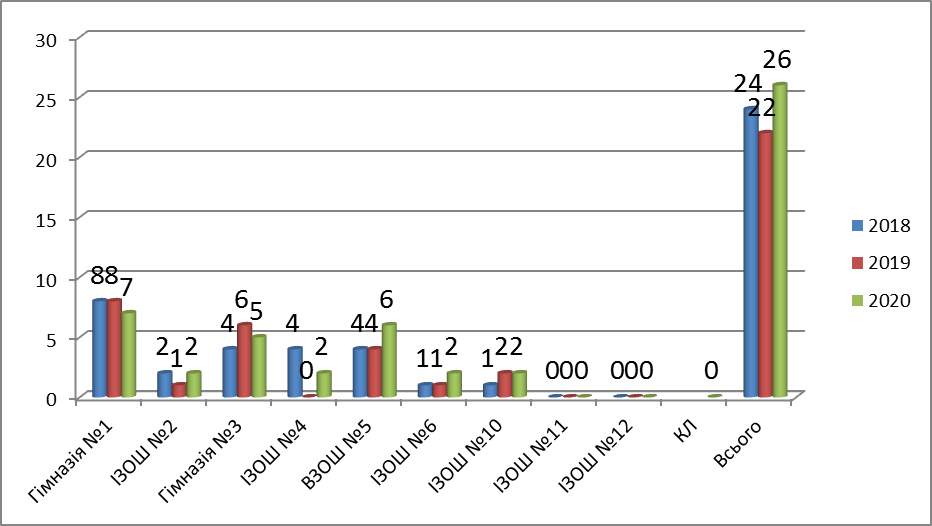 Кількість призових місць у ІІІ етапі Всеукраїнських учнівських олімпіад з навчальних предметів по місту Ізюм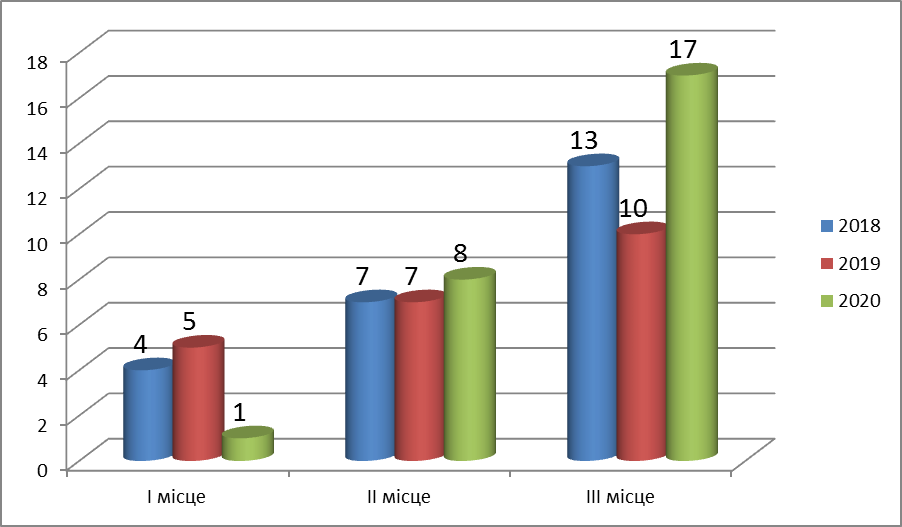 Інтерактивні учнівські конкурси. Організація науково-дослідницької роботи учнів, участь в академічних та творчих конкурсахОрганізація науково-дослідницької діяльності учнів є одним з найважливіших напрямів роботи по виявленню та розвитку обдарованих учнів, по підготовці їх до подальшого навчання, до самоосвітньої діяльності. Управління освіти систематично аналізує результати міського та обласного етапів конкурсу-захисту МАН, дане питання неодноразово виносилось на наради керівників закладів освіти, засідання міських методичних об’єднань, за потреби вносились зміни в правила проведення міського етапу конкурсу. Здійснено моніторинг організації науково-дослідницької діяльності в ЗЗСО за останні три роки, надані рекомендації адміністрації закладів по вдосконаленню роботи з обдарованими учнями та обміну досвідом.Організація ефективної роботи з обдарованими учнямиНа виконання Положення про Всеукраїнські учнівські олімпіади, турніри, конкурси з навчальних предметів, конкурси-захисти науково-дослідницьких робіт, олімпіади зі спеціальних дисциплін та конкурси фахової майстерності, затвердженого наказом Міністерства освіти і науки, молоді та спорту України від 22.09.2011 № 1099, зареєстрованого у Міністерстві юстиції України 17.11.2011 за № 1318/20056 (зі змінами), Умов проведення І,ІІ етапів Всеукраїнського конкурсу-захисту науково-дослідницьких робіт учнів-членів Малої академії наук України в Харківській області, затверджених наказом Департаменту науки і освіти Харківської обласної державної адміністрації від 29.01.2020 № 12, зареєстрованих у Східному міжрегіональному управлінні Міністерства юстиції (м. Харків) 21.02.2020 за № 3/3, з метою виявлення й підтримки інтелектуально і творчо обдарованої молоді, залучення її до науково-дослідницької та експериментальної роботи, створення умов для самореалізації творчої особистості в сучасному суспільстві, керуючись пп. 3.7.6, 5.2.1, 5.2.4 Положення про управління освіти Ізюмської міської ради Харківської області з 30 листопада по 4 грудня 2020 року було проведено І етап Всеукраїнського конкурсу-захисту науково-дослідницьких робіт учнів-членів Малої академії наук України (далі конкурс-захист).За результатами заочного оцінювання, оцінювання навчальних досягнень з базових дисциплін та захисту науково-дослідницьких робіт учасників міського етапу конкурсу-захисту робіт МАН журі визначило переможців та призерів у 3 секціях 3 відділень МАН:І місце: 1. Савченко Єлизавета, учениця 10-А класу Ізюмської загальноосвітньої школи І-ІІІ ступенів №11 Ізюмської міської ради Харківської області, секція «українська література» (85 балів), науковий керівник Ковальова Людмила Павлівна, вчитель української мови та літератури Ізюмської загальноосвітньої школи І-ІІІ ступенів №11 Ізюмської міської ради Харківської області.2. Дудник Данило, учень 10-А класу Ізюмської загальноосвітньої школи І-ІІІ ступенів №6 Ізюмської міської ради Харківської області, секція «технологічні процеси та перспективні технології» (85 балів), науковий керівник Шевченко Ігор Казимирович, вчитель трудового навчання Ізюмської загальноосвітньої школи І-ІІІ ступенів № 11 Ізюмської міської ради Харківської області.ІІІ місце: 1. Мойсієнко Ярослава, учениця 10-А класу Ізюмської гімназії №3 Ізюмської міської ради Харківської області, секція «мовознавство» (75 балів), науковий керівник Косенко Маріанна Андріївна, вчитель української мови та літератури Ізюмської гімназії №3 Ізюмської міської ради Харківської області.На розгляд журі секцій конкурсу-захисту було надано 14 науково-дослідницьких робіт (в минулому навчальному році 16), в тому числі: 9-х – 9(5), 10-х – 5(2); 11-х – 0(6), в минулому році було подано 3 роботи учнів 8-х класів.По відділеннях: літературознавства-1(2), фольклористики та мистецтвознавства-1(0), мовознавства 2(2), філософії та суспільствознавства-2(0), історії – 2(1), наук про Землю – 0(2), технічних наук – 1(1), комп’ютерних наук-1(0), математики – 0(1),  фізики-0(1),   біології - 1(3), екології та аграрних наук – 3(3). Кількість поданих на конкурс-захист робіт збільшилась  у відділеннях філософії та суспільствознавства, історії, комп’ютерних наук, а зменшилась у відділенні біології. Не була організована підготовка учнів по відділеннях наук про Землю, математики, фізики і астрономії, економіки.В конкурсі-захисті взяли участь учні 7 закладів загальної середньої освіти. Не були представлені на конкурсі-захисті роботи Ізюмської гімназії №1, ІЗОШ І-ІІІ ступенів №4, КЗ «КАМ’ЯНСЬКИЙ ЛІЦЕЙ» та Центру дитячої та юнацької творчості. Результати заочного оцінювання: члени експертної комісії перевірили оформлення конкурсних робіт на відповідність вимогам за оціночними листами. В більшості робіт були недоліки в структурі та оформленні змісту, посилань, цитуванні. У текстах робіт зустрічаються стилістичні та граматичні помилки. На високому та достатньому рівні підготували та оформили свої роботи 6 учнів (в минулому році 7), що складає 44% від загальної кількості (в минулому році 43%).Порівняння результатів заочного етапу(середній бал)Результати контрольних робіт з навчальних предметів: учні писали контрольні роботи з 5 базових дисциплін: українська мова і література (4), англійська мова (1), історія України (3), біологія (4), математика (2). Учні показали достатній рівень знань з української мови та літератури (середній бал 16,5 з можливих 30 балів) та англійської мови (17 балів з 30 можливих), середній рівень знань з математики (11 балів, що становить 30% від можливого). Менше третини можливих балів  отримали 5 учнів (36%).  Знизились результати контрольних робіт з біології, в порівнянні з попередніми роками (середній бал 10 з можливих 33, що становить 25% від можливого; у минулому році-15 балів, що становить 40% від можливого). Найгірші результати контрольних робіт з історії (8,3 балів, що складає 17% від можливого).Порівняння результатів контрольних робіт з базових дисциплін (середній бал)Захист робіт проходив за графіком по на наукових відділеннях в онлай-режимі. На захисті були присутні журі відповідних відділень, вчителі - наукові керівники. На високому та достатньому рівні захистили свої наукові дослідження 5 учнів (36 %), (в минулому році 6 учнів, 43%). Найкраще були підготовлені до захисту учні у відділеннях літературознавства, мовознавства і технічних наук.Порівняння результатів захисту науково - дослідницьких робіт (середній бал)Згідно з наказом Департаменту науки і освіти ХОДА для участі в ІІ (обласному) етапі конкурсу-захисту робіт МАН направляються учні, які посіли І місця, а саме: 1. Савченко Єлизавета, учениця 10-А класу Ізюмської загальноосвітньої школи І-ІІІ ступенів №11 Ізюмської міської ради Харківської області, секція «українська література»,2. Дудник Данило, учень 10-А класу Ізюмської загальноосвітньої школи І-ІІІ ступенів №6 Ізюмської міської ради Харківської області, секція «технологічні процеси та перспективні технології».Результативність роботи закладів освітипо організації науково-дослідницької діяльності учнів у 2020 році досліджується за таблицею:Забезпечили результативну підготовку до участі в конкурсі-захисті адміністрація та вчителі Ізюмської загальноосвітньої школи І-ІІІ ступенів №6 Ізюмської міської ради Харківської області, Ізюмської загальноосвітньої школи І-ІІІ ступенів №11 Ізюмської міської ради Харківської області, Ізюмської гімназії №3 Ізюмської міської ради Харківської області.Форми і методи роботи закладів освіти по організації науково-дослідницької діяльності учнів потребують систематизації, оновлення та активізації діяльності Наукових товариств учнів.Учнівські турніри Відповідно до наказу Міністерства освіти і науки України від 06.08.2019 № 1077 «Про проведення Всеукраїнських учнівських олімпіад і турнірів з навчальних предметів у 2019/2020 навчальному році», на виконання наказу управління освіти Ізюмської міської ради Харківської області від 11.09.2019 року № 328 «Про проведення міських учнівських турнірів з навчальних предметів у 2019/2020 навчальному році» зі змінами, з метою пошуку, підтримки та розвитку творчого потенціалу обдарованої молоді, подальшого вдосконалення системи роботи з обдарованими учнями, в усіх закладах загальної середньої освіти міста була проведена відповідна робота. На початку навчального року заклади загальної середньої освіти міста визначили турніри, в яких будуть брати участь. Організаційним комітетом було розроблено перелік питань та сформовано склад журі міських предметних турнірів. Графік проведення турнірів затверджено на навчальний рік. Усі турніри були проведені згідно з Правилами проведення міських предметних турнірів, затверджених наказом відділу освіти Ізюмської міської ради від 28.04.2015 №113. Упродовж 2019/2020 н.р. було проведено 6 міських турнірів, в яких взяли участь 50 команд закладів загальної середньої освіти міста. Учні Ізюмської гімназії №1, ІЗОШ І-ІІІ ступенів №4, ІЗОШ І-ІІІ ступенів №6, ІЗОШ І-ІІІ ступенів №10, ІЗОШ І-ІІІ ступенів №11 взяли участь в усіх 6 турнірах; учні ІЗОШ І-ІІІ ступенів №2, Ізюмської гімназії №3, ІЗОШ І-ІІІ ступенів №5, ІЗОШ І-ІІІ ступенів №12 – в 5 турнірах.Згідно з протоколами журі найкращими гравцями в кількох турнірах були визнані учні:Козицький Олександр, учень 11-А класу ІЗОШ І-ІІІ ступенів №4;Щербак Анна, учениця 10-А класу Ізюмської гімназії № 1.Якість підготовки учнів до участі у міських турнірах визначалася за участю в турнірах та кількістю призових місць. Результативиступів учнівських команд закладів загальної середньої освіти міста у міських етапах Всеукраїнських турнірів у 2019/2020 навчальному році*За участь в турнірі зараховується 1 бал; за перше місце 3 бали; за друге місце 2 бали; за третє місце 1 бал.Найкращу якість підготовки до участі у міських предметних турнірах показали учні Ізюмської гімназії №1 та ІЗОШ І-ІІІ ступенів №4, які у загальному підсумку посіли 5 призових місць. При цьому Ізюмська гімназія №1 виборола лише І призові місця.Рейтинг ЗЗСО у 2019/2020 навчальному роціПідвищили свої результати, в порівнянні з минулим роком, ІЗОШ І-ІІІ ступенів №4, ІЗОШ І-ІІІ ступенів №5 та ІЗОШ І-ІІІ ступенів №10. Знизили результати Ізюмська гімназія №3, ІЗОШ І-ІІІ ступенів №6, ІЗОШ І-ІІІ ступенів №11 та ІЗОШ І-ІІІ ступенів №12. Порівняння результатів за два роки	*У 2018/2019 н.р. проведено 9 турнірів, а у 2019/2020 н.р. проведено 6 турнірів.Якісну підготовку учнів до турнірів забезпечили вчителі:Ізюмської гімназії №1: Юрчук Д.В., вчитель історії та правознавства; Гончар А.І., вчитель математики; Скрипник О.В, вчитель фізики; Волковой О.В., вчитель хімії; Симонік Н.О., вчитель географії;ІЗОШ І-ІІІ ступенів №4: Ворушило Л.В., вчитель української мови та літератури, Деряга Н.М., вчитель української мови та літератури.За висновками членів журі, турніри є однією з форм роботи з розвитку інтелектуальної обдарованості дітей: учні навчаються уважно слухати співрозмовника, робити висновки, критично мислити, доводити та відстоювати свою думку, працювати в команді.  Але робота з обдарованими дітьми потребує оновлених форм роботи. Керівникам ЗЗСО необхідно активізувати роботу з інтелектуально обдарованими учнями; вивчати досвід роботи закладів освіти та вчителів з даного напрямку; створювати власну систему роботи з обдарованими учнями в закладі освіти. Тому у 2020/2021 н.р. планується провести інтелектуальний квест  «Битва розумників» для учнів 7-9 класів, відповідно до затверджених умов.Відповідно до листа Міністерства освіти і науки України від 08.11.2019 №1/9-694 «Про проведення XIX Всеукраїнського конкурсу учнівської творчості» та листа КВНЗ «Харківська академія неперервної освіти» від 12.11.2019 №1152 «Про проведення XIX Всеукраїнського конкурсу учнівської творчості» у 2019/2020 навчальному році XIX Всеукраїнський конкурс учнівської творчості проходив з 01 листопада 2019 року до 25 лютого 2020 року під гаслом «Об’єднаймося ж, брати мої!».З метою активізації виховної, патріотичної роботи серед учнівської молоді та виявлення творчих здібностей і обдарувань молодого покоління управлінням  освіти Ізюмської міської ради Харківської області протягом листопада - грудня 2019 року проведено конкурс учнівської творчості під гаслом «Об’єднаймося ж, брати мої!» в двох номінаціях - «Література» та «Історія України і державотворення». До розгляду в конкурсі приймались роботи на тему: «Ради тебе перли в душу сію, ради тебе мислю і творю…». На конкурс було подано 17 робіт: в номінації «Література» надано 9 робіт від усіх ЗЗСО міста (окрім ІЗОШ І-ІІІ ступенів №4); в номінації «Історія України і державотворення» - 8 робіт (не представили свої роботи ІЗОШ I-III ступенів №5, КЗ «Кам’янський ліцей).Засідання журі відбулося 16 грудня 2019 року у відділі науково-методичного та інформаційного забезпечення управління освіти Ізюмської міської ради Харківської області.За підсумками роботи журі визначені переможці:в номінації «Література»в номінації «Історія України і державотворення»За висновками журі, для участі у III (обласному) етапі ХIX Всеукраїнського конкурсу учнівської творчості направлені роботи:в номінації «Література»в номінації «Історія України та державотворення»Живолуп Софія набрала 54 бали (посіла ІІІ місце), Полякова Каріна-37 балів (стала учасником) з 60 балів можливих; Гой Лілія - 20 балів (посіла ІІ місце) з 25 балів можливих.	З метою популяризації здорового способу життя формування валеологічної культури, залучення учнівської молоді до практичних досліджень щодо оздоровлення дітей та молоді, КЗ «Харківський обласний Палац дитячої та юнацької творчості» проводить обласний конкурс учнівських науково-дослідницьких робіт «Валеологічна культура-вибір XXI століття», в якому вже третій рік поспіль учні нашого міста приймають участь і  посідають призові місця. В 2020 році в конкурсі наше місто представляла Савіна Олена, учениця 10-А класу ІЗОШ І-ІІІ ступенів №12 (науковий керівник вчитель біології Бойко І.В.) з науково-дослідницькою роботою «Coca-Cola-користь чи шкода?», яка посіла ІІІ місце.Відповідно до наказу МОН України від 03.05. 2018 №450 «Про затвердження Положення про Всеукраїнську краєзнавчу акцію учнівської молоді «Українська революція: 100 років надії і боротьби»» та листа Департаменту науки і освіти Харківської облдержадміністрації  від 05. 09. 2018 №01-30/4089 «Про Всеукраїнську краєзнавчу  акцію учнівської молоді «Українська революція: 100 років надій і боротьби» Комунальний заклад «Харківська обласна станція юних туристів» Харківської обласної ради             у грудні  2020 року провів обласний етап Всеукраїнської краєзнавчої акції учнівської молоді «Українська революція: 100 років надій і боротьби». Ізюмську міську ОТГ представили: Ступак Костянтин, учень 11-А класу ІЗОШ І-ІІІ ступенів №6, який посів І місце (науковий керівник Жерновий В.В.) та Темрякова Ліліана, учениця 10-А класу ІЗОШ І-ІІІ ступенів №2, яка посіла ІІ місце (науковий керівник Ніколаєва О.А.).І (шкільний) та ІІ (міський ) етапи ХХІ Міжнародного конкурсу з української мови імені Петра Яцика та ХІ Міжнародного мовно-літературного конкурсу учнівської  та студентської молоді імені Тараса Шевченка З метою виявлення творчої обдарованої молоді, розвитку її потенціалу, виховання в молодого покоління поваги до традицій свого народу, підвищення рівня мовної освіти учнів 10 листопада 2020 року було проведено ІІ етап ХІ Міжнародного мовно-літературного конкурсу учнівської молоді імені Тараса Шевченка, 17 листопада 2020 року – ХХІ Міжнародного конкурсу з української мови імені Петра Яцика серед закладів загальної середньої освіти Ізюмської міської об’єднаної територіальної громади у 2020/2021 навчальному році.Кількісні показники Міжнародного конкурсу з української мови імені Петра Яцика та Міжнародного мовно-літературного конкурсу учнівської та студентської молоді імені Тараса Шевченка ЗЗСО Ізюмської міської ОТГ у 2020/2021 н.р.:І етап – 712 учасників (913 учасників - у  2019/2020 н.р.);ІІ етап – 86 учасників (81 – у  2019/2020 н.р.);Переможцями ІІ етапу ХІ Міжнародного конкурсу з української мови і літератури ім. Т. Шевченка та ХХІ Міжнародного конкурсу з української мови     ім. П.Яцика визнано:Відповідно до результативності учнівських команд міста у II етапі  конкурсів найкращі результати виявили учні ІЗОШ І-ІІІ ступенів № 6, ІЗОШ І-ІІІ ступенів № 4. Роботи учнів переможців ІІ (міського) етапу закладів загальної середньої освіти Ізюмської міської ОТГ не були відібрані для участі у ІІІ (обласному) етапі ХІ Міжнародного мовно-літературного конкурсу учнівської молоді імені Тараса Шевченка у 2020/2021 навчальному році.Результатиучасті учнів  ЗЗСО  у ІІ (міському) етапіМіжнародного конкурсу з української мови імені Петра Яцика та Міжнародного мовно-літературного конкурсу учнівської та студентської молоді імені Тараса Шевченка в 2020 році Виховна роботаВ 2020 році виховна робота в управлінні освіти Ізюмської міської ради Харківської області та закладах освіти Ізюмської міської об’єднаної територіальної громади була направлена на виконання законів України «Про освіту», «Про повну загальну середню освіту», «Про стратегію національно-патріотичного виховання дітей та молоді на 2016 - 2020 роки», програма «Основні орієнтири виховання учнів 1-11 класів загальноосвітніх навчальних закладів України», концепції реалізації державної політики у сфері реформування загальної середньої освіти «Нова українська школа», ураховуючи положення Концепції національно-патріотичного виховання в системі освіти України та Заходи щодо її реалізації, Регіональний освітній проект «Виховний простір Харківщини: вектори розвитку», методичних рекомендацій Міністерства освіти і науки України, Департаменту науки і освіти Харківської обласної державної адміністрації, комунального вищого навчального закладу «Харківська академія неперервної освіти». В основу виховної діяльності закладів освіти покладено принцип гуманізму, демократизму, поєднання загальнолюдського і національного взаємозв’язку, розумового, морального, фізичного і естетичного виховання, науковості, диференціації, індивідуалізації змісту і форм освіти, розвиваючого характеру навчання.Виховна робота, проведена управлінням освіти, педагогічними колективами закладів загальної середньої освіти була спрямована в 2019/2020 навчальному році на національно-патріотичне та громадянське спрямування, важливим компонентом яких має стати організація та проведення дитячо-юнацьких ігор (заходів) військово-патріотичного характеру; в 2020/2021 навчальному році у відповідності до пріоритетної стратегії виховання «Створення безпечного освітнього середовища, формування в дітей та учнівської молоді ціннісних життєвих навичок». Вся робота здійснювалася відповідно до планів роботи, які є обґрунтованою системою загальнокультурних і національних цінностей та відповідною сукупністю соціально значущих якостей особистості. Аналіз стану виховного процесу показав, що робота здійснювалась на основі комплексно-цільового підходу до організації виховного процесу. Цілісність системи виховної роботи сприяла підвищенню його результативності, формуванню ціннісного ставлення особистості до суспільства та держави, до сім’ї, родини, людей, до природи, до себе, до праці, до мистецтва.Протягом 2020 року в закладах міста були проведені заходи до традиційних тематичних днів: День Знань, День фізичної культури і спорту, День працівника освіти, День захисника України, День української писемності та мови, День людей похилого віку, День Соборності України тощо. Підготовлені та проведені  виховні заходи міського рівня, в яких взяли участь учні 1-11 класів: відкриття міської новорічної ялинки, фестиваль музично-літературних композицій, присвячених ІІ Світовій війні «Тих днів не змеркне слава», конкурс ораторського мистецтва, творчі конкурси та виставки тощо. Управлінням освіти спільно з закладами загальної середньої освіти міста розроблено та проведено заходи щодо відзначення знаменних дат.Протягом 2020 року учні міста взяли участь у обласних та всеукраїнських етапах конкурсів:Переможці Всеукраїнського конкурсу соціальних фото - та відеоробіт «Безпечна країна»:Номінація відеоробота «Інклюзія в освітніх закладах»:ІІІ місце Живолуп Каміла, ІЗОШ І-ІІІ ступенів № 12.Спеціальну нагороду в номінації відеоробота «Молодь за безпеку дорожнього руху» отримав колектив учнів  ІЗОШ І-ІІІ ступенів № 12.Переможці Всеукраїнського дитячого літературного конкурсу «Щоб не трапилось біди – обережним будь завжди» на протипожежну те техногенну тематику:ІІ вікова група (художній твір)І місце Коломицький Нікіта, ІЗОШ І-ІІІ ступенів № 10.Почесна грамота за творчі досягнення нагороджений Надточий Андрій, учень ІЗОШ І-ІІІ ступенів № 6.3.	Переможці обласного дитячого конкурсу «Соціальна аФішка 2020 «Безпечна електрика у моєму житті»»:Номінація “Безпечне селфі, або Життя дорожче за фото”:І місце Ніколаєнко Вікторія, ІЗОШ І-ІІІ ступенів № 4. Номінація “Правила безпечного поводження поблизу енергооб'єктів на вулиці”:ІІ місце Ардашев Назарій, ІЗОШ І-ІІІ ступенів № 6.4.	Переможці обласного фестивалю ораторського мистецтва:ІІ місце Романіка Уляна,  ІЗОШ І-ІІІ ступенів № 4.5.	Переможці обласного туру Всеукраїнського конкурсу дитячого малюнку «Охорона праці очима дітей»:ІІ місце (І вікова група) Ткаченко Владислава, Ізюмська гімназія № 3;6.	Переможці фіналу турніру за титул «Володар Кубку Харківської області з інтелектуальної гри «Що? Де? Коли?» серед старшокласників «Слобожанська Сова»»:ІІІ місце учні 10-11 класів Ізюмської гімназії № 3.7.	Переможці обласного дитячого художнього конкурсу «Світ і я»:Гран-прі конку Вікторія Ніколаєнко, ІЗОШ І-ІІІ ступенів № 4.ІІІ місце (молодша група) Верещак Анастасія, ІЗОШ І-ІІІ ступенів № 11.Грошові премії «Надія» отримала: Барчан Дар’я, ІЗОШ І-ІІІ ступенів № 11.8. Переможці обласного етапу Всеукраїнського дитячого літературного конкурсу «Щоб не трапилось біди - обережним будь завжди» на протипожежну те техногенну тематику:І вікова група (поетичний твір)І місце  Сліпушкін Назарій, ІЗОШ І-ІІІ ступенів № 12;ІІ місце Надточий Андрій, ІЗОШ І-ІІІ ступенів № 6;ІІІ місце Бабарика Олеся, Ізюмська гімназія № 3;ІІ вікова група (художній твір)І місце Коломацький Нікіта, ІЗОШ І-ІІІ ступенів № 10;ІІ вікова група (поетичний твір)І місце  Донець Єлизавета, ІЗОШ І-ІІІ ступенів № 12.9.	Переможці обласного XIV ЕКО-ЕНЕРГО-КОНКУРСУ творчих робіт на теми збереження природних та енергетичних ресурсів для школярів, молоді та сімей під девізом «ЗБЕРЕЖЕМО УКРАЇНУ ЧИСТОЮ ТА ЕНЕРГОЕФЕКТИВНОЮ – ПОЧНЕМО З СЕБЕ»: І місце Кобзар Анжеліка, ІЗОШ І-ІІІ ступенів № 6;І місце Ольховська Поліна, ІЗОШ І-ІІІ ступенів № 11;І місце Ковалевський Тимофій та Лобода Євангеліна, ІЗОШ І-ІІІ ступенів № 12;ІІ місце Бровко Евеліна, ІЗОШ І-ІІІ ступенів № 4;ІІ місце Василенко Олександр, ІЗОШ І-ІІІ ступенів № 5;ІІ місце Кунцевич Максим, ІЗОШ І-ІІІ ступенів № 6;ІІ місце Барчан Дар’я, ІЗОШ І-ІІІ ступенів № 11.Діяльність міської Асоціації учнівського самоврядування «Нове покоління»Вагоме місце у виховній роботі посідає учнівське самоврядування. З метою розвитку лідерських якостей обдарованої учнівської молоді, створення сприятливих умов для самовизначення та самореалізації, розвитку школярів шляхом включення їх до системи суспільних і творчих відносин діяла міська Асоціація дитячо-юнацьких організацій закладів загальної середньої освіти міста Ізюму «Нове покоління». Координаційною радою учнівського самоврядування продовжується реалізація проекту «Газета міської Асоціація дитячо-юнацьких організацій закладів загальної середньої освіти міста Ізюму «Нове покоління»», в рамках якого налагоджено щомісячно випуск газети «Нове покоління» разом з органами шкільних рад старшокласників. Члени міської Асоціація дитячо-юнацьких організацій закладів загальної середньої освіти міста Ізюму «Нове покоління» – активні учасники тематичних збір, засідань, конференцій лідерів учнівських самоврядування Харківської області, які проводить Комунальний заклад «Харківський обласний Палац дитячої та юнацької творчості»:1. З 09 по 11 січня 2020 року на базі Комунального закладу «Харківський обласний Палац дитячої та юнацької творчості» відбувся навчально-тематичний збір лідерів учнівського самоврядування Харківської області. До участі в зборі запрошувалися лідери та координатори районних (міських) рад старшокласників. Наше місто представляли: Волкова Катерина (Ізюмська гімназія №1), Бутенко Софія (Ізюмська гімназія №1), Дубинський Даніїл (Ізюмська гімназія №1), Забашта Сергій (ІЗОШ І-ІІІ ступенів  №12) та Андрєєва Катерина (ІЗОШ І-ІІІ ступенів №2). 2. 15 та 22 травня 2020 року відбулись онлайн-конференції лідерів учнівського самоврядування Харківської області за темою «Реалізація проєктів лідерів учнівського самоврядування Харківщини в 2019/2020 навчальному році». Білоус Анастасія, учениця Ізюмської гімназія №3 та Кваша Катерина, учениця Ізюмської гімназія №1, представили міську Асоціація дитячо-юнацьких організацій закладів загальної середньої освіти  «Нове покоління», презентувавши міський проєкт «Синьо-жовта палітра України».3. З 23 жовтня 2020 року відбулось онлайн-засідання Харківської обласної ради старшокласників, яке проводилось на платформі ZOOM. Головними питаннями онлайн засідання – вибори нового складу координаційної ради Харківської обласної ради старшокласників; участь у Всеукраїнському онлайн-зборі-старті «Лідер-челендж»; проектна діяльність лідерів учнівського самоврядування. Нашу міську Асоціацію представила Голова координаційної ради – Темрякова Ліліана, яка увійшла до нового складу координаційної ради Харківської обласної ради старшокласників. 4. 19 листопада 2020 року Темрякова Ліліана, учениця ІЗОШ І-ІІІ ступенів №2 взяла участь в онлайн-засідання Харківської обласної ради старшокласників, яке проводилось на платформі ZOOM.5. З 10 по 14 грудня 2020 року пройшов І (заочний) етап обласного фестивалю лідерів учнівського самоврядування «Лідер року 2020»: конкурс соціальних роликів за темою «АНТИБУЛІНГ». Наша команда лідерів надіслали ролик «STOP булінг».6. 10 грудня 2020 року відбувся онлайн ІІ етап обласного фестивалю лідерів учнівського самоврядування «Лідер року 2020», в якому взяли участь 27 команд лідерів учнівського самоврядування закладів освіти міст, районів, селищних громад Харківщини. Нашу міську Асоціацію дитячо-юнацьких організацій закладів загальної середньої освіти м. Ізюм «Нове покоління» представила команда лідерів ІЗОШ І-ІІІ ступенів №12 з проєктом «Ми зможемо!» та публічним виступом «Що я зробив би для дітей та молоді на посаді очільника Харківської області». 7. 18 грудня 2020 року відбувся заключний етап обласного фестивалю, на якому підведені підсумки та оголошено переможців.Відповідно до плану роботи міської Асоціації відбулися засідання:1. 07 лютого 2020 року відбулося засідання лідерів міської Асоціації, присвячене 77 річниці визволення м. Ізюм від нацистських загарбників. В другому блоці засідання лідери активно долучились до міні-тренінгу  «Конфлікт і спілкування». 2. 21 лютого 2020 року - засідання лідерів міської Асоціації дитячо-юнацьких організацій закладів загальної середньої освіти м. Ізюм  «Нове покоління»  за темою «Герої не вмирають», з нагоди вшанування та увічнення пам’яті Героїв Небесної Сотні.3. 18 вересня 2020 року на базі Ізюмського центру дитячої та юнацької творчості відбулася звітно-виборча конференція міської Асоціації. В ході звітної конференції була проаналізована робота міської Асоціації  та діяльність учнівських самоврядувань закладів загальної середньої освіти міста за 2019/2020 навчальний рік, а також затверджено план роботи міської Асоціації дитячо-юнацьких організацій  закладів загальної середньої освіти «Нове покоління» на 2019/2020 навчальний рік. На конференції головним питання було обрання Голови Координаційної ради міської Асоціації та його заступника. Головою Асоціації обрано Темрякову Ліліану (ІЗОШ І-ІІІ ступенів №2), яка впевнено презентувала свою передвиборчу програму. Заступником Голови Асоціації стала Колчанова Анастасія (ІЗОШ І-ІІІ ступенів №12). 4. В жовтні 2020 року лідерами міської Асоціації дитячо-юнацьких організацій закладів загальної середньої освіти «Нове покоління» реалізований міні-проєкт учнівського самоврядування з оновлення емблеми та девізу міської Асоціації «Нове покоління».З метою формування громадянської самосвідомості та відповідальності підростаючого покоління, формування цінності любові до України, популяризації фотомистецтва серед дітей та формування потреби до саморозвитку і самовдосконалення реалізовано міський проєкт учнівського самоврядування «Синьо-жовта палітра України». В рамках цього проєкту протягом січня-лютого 2020 року проведено конкурс фотоколажів «Квітуча Україна» серед лідерів учнівського самоврядування закладів загальної середньої освіти міста. У виготовленні фотоколажів взяли участь здобувачі освіти, лідери учнівського самоврядування, вчителі та їх батьки. За результатами огляду журі визначилося з переможцями:І місце посіли ІЗОШ І-ІІІ ступенів № 5 та ІЗОШ І-ІІІ ступенів № 4,ІІ місце – Ізюмська гімназія № 3 та ІЗОШ І-ІІІ ступенів № 10,ІІІ місце – ІЗОШ І-ІІІ ступенів № 12. Діяльність міської Асоціації дитячо-юнацьких організацій закладів загальної середньої освіти міста Ізюм «Нове покоління» створює сприятливі умови для самовизначення, самореалізації, розвитку кожного здобувача освіти через залучення до системи громадських, творчих відносин, здійснює громадянське становлення особистості дитини, формує її духовну культуру на основі національних традицій  народу.Створення системи виховної роботиНаціонально-патріотичне виховання підростаючого покоління посідає чільне місце в системі виховної роботи. Упродовж року стабільно високою є волонтерська діяльність педагогічних та учнівських колективів. У закладах загальної середньої освіти міста діють 10 волонтерських загонів, до яких залучено близько 200 дітей. Волонтерська діяльність в закладах освіти міста  охоплювала різні напрями діяльності, зокрема: збереження історичної та культурної спадщини; соціальний захист; екологія; благоустрій; профілактика алкогольної та наркотичної залежності, пропаганда здорового способу життя; сприяння діяльності у сфері фізичної культури та спорту; «Я – українець, Я – громадянин, Я – патріот». Відповідно до проєктів волонтерських загонів закладів освіти постійно проводяться благодійні акції, концерти, ярмарки. а кошти, зібрані під час заходів, передаються тим, хто найперше потребує допомоги; надається допомога та послуги інвалідам, хворим, особам і соціальним групам, що опинилися в складній життєвій ситуації, військовим у зоні ООС та їх родинам, ветеранам, вдовам; здійснюється пропаганда здорового способу життя, вирішення екологічних проблеми тощо. Дієві вчинки, участь в різноманітних заходах, співпраця з громадськими організаціями – приклад роботи волонтерських загонів, як прояв патріотизму, любові до своєї батьківщини, самобутньої культури, людей. Велика увага приділялась громадянському вихованню учнів, вшануванню пам’яті видатних державних діячів, борців за незалежність України, учасників ІІ Світової війни та бойових дій на території інших держав. З цією метою проведено заходи щодо вшанування подвигу учасників Революції Гідності, Дня українського козацтва, Дня Захисника України тощо. Родинно-сімейне виховання протягом року здійснювалося через систему заходів, спрямованих на виховання турботливого ставлення до рідних, близьких, прищеплення традиційних сімейних цінностей. Робота з сім'єю та сімейне виховання здійснювалося через діяльність шкільної ради, загальношкільного батьківського комітету, батьківського лекторію. Батьки є учасниками всіх шкільних свят та міських заходів.Провідною ідеєю освітнього процесу в закладах загальної середньої освіти міста залишається забезпечення безперервності та наступності навчання і виховання: гармонійне поєднання інтересів особистості, суспільства, держави. Центром громадянського та патріотичного виховання учнів стали шкільні музеї. На їх базі проводяться «Уроки мужності», літературні вечори, зустрічі з ветеранами АТО, ветеранами ІІ Світової  війни, ветеранами праці.З нагоди відзначення Дня визволення міста Ізюм під час Другої світової війни проведений фестиваль музично-літературних композицій, присвячених ІІ Світовій війні «Тих днів не змеркне слава».З метою виховання патріотизму та любові до своєї країни, поширення кращого досвіду національно-патріотичного виховання реалізовано проєкт учнівського самоврядування «Синьо-жовта палітра України». З січня по лютий 2020 року проведено міський конкурс фотоколажів «Квітуча Україна», в якому взяли участь 10 учнівських самоврядувань закладів загальної середньої освіти міста: І місце – учнівське самоврядування Ізюмської загальноосвітньої школи І-ІІІ ступенів № 4 Ізюмської міської ради Харківської області та учнівське самоврядування Ізюмської загальноосвітньої школи І-ІІІ ступенів № 5 Ізюмської міської ради Харківської області;ІІ місце – учнівське самоврядування Ізюмської гімназії № 3 Ізюмської міської ради Харківської області та учнівське самоврядування Ізюмської загальноосвітньої школи І-ІІІ ступенів № 10 Ізюмської міської ради Харківської області; ІІІ місце – учнівське самоврядування Ізюмської загальноосвітньої школи І-ІІІ ступенів № 12 Ізюмської міської ради Харківської області.З нагоди відзначення 206-річниці від дня народження Тараса Григоровича Шевченка в Ізюмській міській об’єднаній територіальній громаді, враховуючи значний внесок Тараса Григоровича Шевченка у розвиток української державності та культури, 9 березня 2020 року проведено міський урочистий захід.Інформаційна робота  відділу науково-методичного та інформаційного забезпечення управління освіти Ізюмської міської ради Харківської областіНа 2020 рік були передплачені видання: Робота шкільних бібліотек, розподіл та використання шкільних підручниківНевід’ємною складовою освітнього процесу є шкільні бібліотеки. У 2020 р. завідувачі шкільних бібліотек працювали на повну ставку-9 чол., на 0,5 ставки -1 чол. Курси підвищення кваліфікації у 2020 р. пройшли завідувачі бібліотеки ІГ №1 Жернова В.С., ІГ №3 Махова М.П.,ІЗОШ №6 І-ІІІ ступенів Прокопенко Н.М., ІЗОШ І-ІІІ ступенів №11 Шевченко Т.І.,  ІЗОШ І-ІІІ ступенів №10 Бірюкова Л.П., ІЗОШ І-ІІІ ступенів №12 Толста С.М. Основною формою підвищення кваліфікації була участь у роботі ММО, інструктивно-методичні наради та самоосвіта, а також Всеукраїнські вебінари та вебінари КВНЗ ХАНО. 27 серпня 2020 року на базі ІЗОШ І-ІІІ ступенів №5 проведено установче засідання ММО шкільних бібліотекарів, на якому були підведені підсумки роботи ММО за 2019/2020 н.р., розглянуто нормативні та рекомендаційні документи роботи шкільних бібліотек у поточному навчальному році, відбувся обмін досвідом учасників професійних конкурсів  у 2020 році («Шкільна бібліотека-2020» - лауреат конкурсу  в номінації «Шкільна бібліотека – територія читання» - Прокопенко Н.М., завідувач бібліотеки ІЗОШ №6 та «Фестиваль добрих практик» -             ІІ місце - Толста С.М., завідувач бібліотеки ІЗОШ І-ІІІ ступенів №12.).До Всеукраїнського свята бібліотек 30 вересня в залі засідань управління освіти було проведено тематичне засідання міського методичного об’єднання «Професійна компетентність бібліотекаря, як запорука функціонування шкільної бібліотеки», де розглядались питання щодо роботи на ІТС «ДІСО», підготовка та проведення Місячника Шкільних бібліотек тощо.2 грудня 2020 року на базі ІЗОШ І-ІІІ ступенів №2 проведено практичний онлайн-семінар для завідувачів шкільних бібліотек «Роль шкільної бібліотеки у формуванні інформаційної культури читачів». Досвідом роботи поділилась завідувач бібліотеки Ковальова Н.С.З метою підняття престижу професії бібліотекаря 1 жовтня 2020 року до Дня працівників освіти за багаторічну результативну працю Грамотою Ізюмського міського голови було нагороджено завідувача бібліотеки ІГ №1. керівника ММО шкільних бібліотекарів Жернову В.С. та Подякою Ізюмського міського голови - завідувача бібліотеки ІЗОШ №4 Палій Л.О.Бібліотеки всіх закладів загальної середньої освіти Ізюмської міської ОТГ забезпечені комп’ютерами та підключені до Інтернету.Форми і методи роботи методичного об’єднання шкільних бібліотекарів сприяли використанню ІКТ:  на нарадах використовувались узагальнюючі презентації; бази даних оформлені в табличному редакторі Ехсеl; в Ізюмській гімназії №3, Ізюмській загальноосвітній школі І-ІІІ ступенів №5 ,  Ізюмській загальноосвітній школі І-ІІІ ступенів №6, Ізюмській загальноосвітній школі І-ІІІ ступенів №11 Ізюмської міської ради Харківської області, Ізюмській загальноосвітній школі І-ІІІ ступенів №12 бібліотекарі оформили в Ехсеl електронний облік загального фонду;  продовжується переведення фонду художньої літератури з ББК на УДК;в усіх ЗЗСО у 2020 році вперше здійснена інвентаризація  та облік підручників у формах ІТС «ДІСО».З 1 по 13 жовтня 2020 року в усіх закладах загальної середньої освіти Ізюмської міської ОТГ було проведено Всеукраїнський місячник  шкільних бібліотек під гаслом «Шкільна бібліотека та екологічна просвіта учнів».З метою привернення уваги до екологічних проблем та активізації роботи бібліотек з екологічної просвіти підростаючого покоління в закладах освіти були сплановані заходи, які затверджені керівниками. Плани проведення заходів та результати Місячника висвітлені на сайтах ЗЗСО та стіннівках у фойє. Кращі заходи висвітлено на сайті та Фейсбуці управління освіти. Проведені екскурсії до бібліотек для першокласників. Для учнів різного віку проведені літературні вікторини, зустрічі з улюбленими героями казок, еко-квести, смайл-опитування, конкурси малюнків про природу, акції «Макулатуринг» по збиранню вторинної сировини-макулатури, працювали екомайстерні тощо. До заходів залучались діти з особливими потребами. У КЗ «Кам’янський ліцей» оформлено тематичні виставки: «Віконце у природу», «Улюблені книги читачів про природу»; проведено вернісаж малюнків: «Земля радіє від краси».                    В Ізюмській гімназії №1 протягом 1-7 жовтня 2020 року в шкільній бібліотеці були організовані три книжкові виставки: "Вони потребують нашого захисту", "Твоя Червона книга", "До природи можна торкнутися лише серцем", які привернули увагу читачів і викликали інтерес до літератури про природу, про  бережливе ставлення до неї та до оточуючого довкілля. На виставці були представлені книги, довідкові видання, ілюстрації та журнали «Паросток» та «Юний натураліст» з фонду бібліотеки.  Дитячі фантазії, мрії, сподівання втілились у яскравих малюнках про рідний край та його природу, які були оформлені на виставці у фойє гімназії під назвою «Збережемо нашу планету зеленою та квітучою». На виставці були представлені роботи учнів 2-го та 3-го класів.8 жовтня 2020 року завідувачем Жерновою В.С спільно з дитячою міською бібліотекою був проведений інноваційний захід – екоквест «За чисте довкілля» для учнів 4-А та 4-Бкласів: https://www.youtube.com/watch?v=pgZczMk9OxE&fbclid=IwAR0vX7zxzgfqs2-VchhA35NnvFLgX_BmvOG7OoV98W0bBQqbTZPtI9maHAI. Його мета – сформувати у дітей основи екологічної культури, правильне ставлення дитини до навколишньої природи, до себе і до людей. Всі учасники класів були поділені на 2 команди (тобто в грі брали участь чотири команди), які під керівництвом вчителів рухалися від зупинки до зупинки центром міста згідно маршрутних листів. На кожній локації їх очікували координатори-бібліотекарі. Учасники гри-квесту розгадували інтелектуальні завдання і головоломки, відгадували загадки про рослинний і тваринний світ, саджали квіти, виступали із закликом до людей про збереження природи, демонстрували сукні із підручних матеріалів, брали участь в екомайстерні. За успішне виконання завдань на кожній локації гри учасники отримували шматочки пазлу, які в кінці гри складали в єдиний пазл на екологічну тематику. На заході були також присутні представники ЗМІ – міська газета «Обрії Ізюмщини», які зняли цікавий відеоролик про квест: https://www.youtube.com/watch?v=pt-eblMUpeU&feature=youtu.beВ ІЗОШ І-ІІІ ступенів №2 (завідувач Ковальова Н.С.), окрім виставок, конкурсу малюнків для учнів початкової школи та акції «Подаруй книгу про природу у бібліотеку», для учнів 9-А класу була проведена тематична дискусія "Кліматичні зміни у природі" (екстраординарні події відбуваються у всьому світі - аномальні дощі, сильні зливи і повені, гради, смерчі та ураганні вітри, довготривалі посухи влітку; відбувається перехід на два сезони: теплий і холодний, крім того, різкі перепади температур-то чи є варіанти розв'язання глобальної кліматичної проблеми ???).В бібліотеці гімназії №3 (завідувач Махова М.П.) була представлена виставка літератури «Я бережу свою природу, бо в мене, Земле, ти одна!». Мета виставки - привернути увагу читачів до екологічних проблем Землі, показати красу нашої планети.6 жовтня 2020 року у бібліотеці гімназії та за її межами було проведено смайл-опитування серед учнів 1-11 класів. Обговорювали цікаву тему: "Що робити кожному для порятунку Землі?!" Кожен не байдужий долучився до обговорення цієї цікавої тематики. Було обговорено декілька простих способів, які можуть допомогти зберегти довкілля і нашу Землю та ще на цьому зекономити. Перш за все – це проблема сміття! Далі-свіжа, чиста вода - це обмежений ресурс! Треба відмовитись від одноразової пластикової посуди, поліетиленових пакетів! Треба допомагати нашій екології! («Природа – це вічне життя, становлення і рух.») І кожен з учнів зрозумів, що не так і важко, як здається на перший погляд, застосовувати екологічні знання у справі охорони навколишнього середовища та раціонального використання природніх ресурсів.7 жовтня 2020 року в бібліотеці гімназії була проведена серед читачів 2-4 класів екологічна вікторина - бесіда на тему «У світі дивовижної природи» . Де учні відповідали на питання і загадки про дивовижний світ природи. Разом  спілкувались, а іноді і сперечались, відповідаючи на питання.З 5 по 13 жовтня 2020 року в бібліотеці гімназії працювала "Книжкова лікарня". Юні книголюби проводили ремонтні та відновлювальні роботи, дарували книгам друге життя.Протягом Місячника в бібліотеці гімназії був розміщений «Листочок» побажань до читання: «Що, або про що я хочу почитати в бібліотеці» - діти виразили бажання почитати про дивовижні мандрівки тварин, океани і водні ресурси, про екологічні проблеми Землі і як їх вирішувати. Учні 5-9 класів зробили творчий плакат на тему: « Афоризми, цитати про екологію, природу».З великим задоволенням учні ІЗОШ І-ІІІ ступенів №4 (завідувач Палій Л.О.) мандрували віртуальними виставками про природу України та рідного краю. В 3-А та 3-Б класі бібліотекар, разом з керівником гуртка «Юні екологи» Цвітковою Н.С., провели виховний захід «Екологія природи-екологія душі», на якому діти з зацікавленням перевірили свої знання про природу рідного краю, багато інформації отримали про рослин і тварин занесених до Червоної книги та у вигляді виготовлення плакату дали поради своїм ровесникам, як потрібно поводитися на природі.Учні початкової школи брали участь у дні бібліотворчості - робота екомайстерні «Екологічний дизайн», де виготовляли поробки з природного матеріалу.Для учнів середнього віку проведено фотоконкурс «Я+Книга=love». У 3-А класі пройшов позакласний урок за творчістю В. Нестайка «Дивовижні пригоди в лісовій школі», на якому діти розповідали про пригоди звірів на галявині, аналізували їхні вчинки, малювали малюнки до даного твору.В ІЗОШ І-ІІІ ступенів №5 (завідувач Копійка Ю.Д.) проведено еко-урок «Осінь за моїм вікном» для учнів 4-А класу. Спочатку діти біля школи пограли в листяну заметіль, а потім прогулялись до сусіднього парку, де вивчали різні породи дерев регіону. Учні 11-А класу Крикун Анастасія та Нестеренко Дмитро презентували однокласникам проєкт «Вплив пластику на процес фотосинтезу водних рослин», в якому представлено одну із проблем забруднення навколишнього середовища: «Пластик у житті людства – реальна загроза чи міф?».Учнями початкових класів складено пам’ятки «Бережи та охороняй свій рідний край» про збереження та охорону природних ресурсів нашого краю. Головна тема заходу: «Все починається із кожного з нас і від того, як я особисто ставлюсь до природи, залежить майбутнє нашої планети».У 10-А проведено круглий стіл «Екологічні проблеми рідного міста». Молодь не байдужа до проблем екології нашого міста. Особливо чекають на реконструкцію парку навпроти школи і готові надати посильну допомогу.Завідувачем бібліотеки ІЗОШ І-ІІІ ступенів №6 Прокопенко Н.М. для учнів 7 класів була проведена інтернет – подорож  «Природні парки Харківщини», на якій діти дізналися про природно–заповідний фонд Харківщини, а саме: Ботанічний сад загальнодержавного значення ХНУ ім. Каразіна, Харківський зоопарк загальнодержавного значення, Парк-пам'ятка садово-паркового мистецтва загальнодержавного значення «Краснокутський», дендропарк Харківського аграрного університету ім. В.В. Докучаєва, регіональний ландшафтний парк «Печенізьке поле». Традиційно був проведений конкурс малюнків серед учнів 5-9 класів: «Борімося за чистоту природи»:Для учнів 6 класу запропонований круглий стіл в ігровій формі та презентація «Сторінками Червоної книги», мета, якого розкрити значення природоохоронної роботи в нашій країні; розкрити таємницю кольорових сторінок Червоної книги; показати значення лісу в житті тварин, рослин і людей; виховувати екологічну культуру мислення і шанобливе ставлення до тварин і рослин.У загальноосвітній школі І-ІІІ ступенів №10 (завідувач Бірюкова Л.П.) для дітей середнього шкільного віку оформлена розгорнута книжкова виставка «Я з книгою відкрию світ природи», яка приваблювала читачів як змістовною літературою, так і яскравим оформленням. Виставку прикрашали декоративні квіти і метелики з ефектом 3D та плакат-застереження «Бережи природу».Комплексним заходом була акція зі збереження довкілля «Запросимо птахів в шкільний зимовий сад», яка тривала 12-13 жовтня 2020 року.За цей період учні мали змогу ознайомитися з виставкою-інсталяцією «Крилаті друзі». На виставці поруч з книгами можна було побачити роботи учнів, на яких зображено птахів (аплікації, малюнки, вишивки). До того ж, там були кросворди і загадки про пернатих, «меню для пташиної їдальні».Акція мала не тільки інформаційне, а й практичне призначення. Вчитель з трудового навчання Шевченко І.К. організовував майстер-класи з виготовлення годівничок для птахів.Учні 5–А класу познайомилися з книгою Г.Ткачук «Книжка про сміття» через онлайн-презентацію.Цікавим виявився і такий захід, як «віртуальне знайомство» з екоактивісткою Гретою Тумберг. Учні 10-А класу не тільки отримали цікаву інформацію про цю дівчину, а й самостійно знайшли і переглянули додатковий матеріал. Учням 3-А класу було запропоновано взяти участь у конкурсі читців "Світ природи у світі слів". Діти мали змогу читати вірші як у бібліотеці, так і надати свої відео. Лунали поезії А.Костецького, Н.Красоткіної, Д.Павличка та інших поетів, у віршах яких поєдналися краса природи і краса поетичного слова. Лейтмотив заходу - душа природи - душа добра.На завершення Всеукраїнського місячника у бібліотеці провели "еко-день". У цей день відвідувачі мали змогу переглянути літературу з книжкових виставок, світлини тих учнів, що приймали участь у заходах, отримати індивідуальну інформацію.Кожен, хто прийшов до бібліотеки, отримав пам'ятку "Етичні правила поводження на Землі" як для себе, так і для свого найкращого друга.Протягом Місячника в ІЗОШ І-ІІІ ступенів №11 (завідувач Шевченко Т.І.) діяли виставки-експозиції: «Дивосвіт рідної природи», «Душа природи–душа добра», «Україна - зона екологічного лиха», де пропонувалась читачам найцікавіша література, присвячена природі та її захисту. За планом місячника у 5-А класі було проведено усний журнал «Земля – наш спільний дім», мета якого виховувати у дітей чуйність, любов до рідного краю, а також почуття людяності, поваги, доброти. Під час перегляду презентації було багато висловлювань школярів про ставлення до навколишньої природи.Для найменших школярів, учнів 1 класу, проведено бібліотечний урок-екскурсію «Казка вчить, як на світі жить». Діти із задоволенням слухали розповідь-казку завідувача бібліотеки про правила користування книгою та бібліотекою. Бібліотекар ознайомила учнів з книжковими виставками та тематичними полицями, а також проінформувала про книги екологічного змісту. Найбільш феєрично пройшла екологічна гра - квест «Світ в твоїх руках» з учнями 3-х класів. Мета якої була сформувати у дітей основи екологічної культури, правильне ставлення до навколишньої природи, до себе і до людей. Під час гри школярі навчалися вирішувати екологічні завдання і проблеми, вміти взаємодіяти в колективі однолітків.У ІЗОШ І-ІІІ ступенів №12 (завідувач Толста С.М.) було проведено:     5 жовтня 2020 року: «Нон – стоп: демонстрація екологічних відеороликів» - на перервах учні переглядали відеоролики «15 способів зберегти природу», «Екологічна казка», «Давай будемо природу берегти», «Збережемо природу Землі разом!»; 7 жовтня 2020 року: година вільного читання «Я хочу почитати вам оповідання Василя Сухомлинського «Відломлена гілка»-учні 2-Б класу Вітік Софія, 3-А класу Пшенична Марія,  4-Б класу Лопатко Дарина, 4-В класу Лисенко Анастасія та Наквацька Тетяна учні 6-Б класу з задоволенням читали цей твір; 8 жовтня 2020 року з учнями 6-Б класу проведена гра-вікторина «Екологічна стежина». Клас був розділений на 3 команди. В ігровій формі кожна команда проходила по своїй стежині, колір якої обирався капітаном команди: зелена стежина – рослини, рожева стежина – тварини, синя стежина – птахи, чорна стежина – ліс,червона стежина – охорона природи, жовта стежина – народна мудрість. Слід зазначити, що не на всі питання діти змогли відповісти. Здобула перемогу 2-га команда, яка набрала більше балів. Провести гру бібліотекарю допомагали учні 9-В класу Шавшо Вікторія та Кондратенко Денис; 13 жовтня 2020 року був проведений конкурс віршів «Про природу тихим словом». В ньому взяли участь учні 3-9 класів: Кіря’н Дарина, Венжега Тетяна, Погорєлов Богдан, Слабун Олександр, Пшенична Марія, Шавшо Вікторія. Учні читали вірші українських поетів про захист природи, про любов до рідної землі.Бібліотекарем разом з учнями 8 -А класу було створено буктрейлер за книгою Галини Ткачук «Книжка про сміття». Ця книжка про те, що ми виносимо з нашого помешкання у сміттєвих пакетах і викидаємо у бак. Про те, що зустрічає нас, коли ми приходимо на пікнік до лісу. Про те, що пропливає повз нас у річці або в морі. І про те, що може заполонити всю нашу планету. Простіше кажучи, ця книжка про сміття — таку дивовижну річ, яку дуже легко створити, але якої неймовірно важко позбутися. До Всесвітнього дня яблук (21 жовтня 2020 року) в бібліотеці оформлено книжкову виставку «Я люблю яблуко!!!», на якій представлена різноманітна література: про старовинні та сучасні сорти яблунь, про надзвичайно цікаве дерево, яке пережило свій вік у чотири рази та представляє собою справжній символ нескінченності життя. Понад 200 років з її гілок практично щорічно восени збирають найбагатший урожай як для одного дерева – кілька тон солодких, терпких на смак яскраво-червоних плодів. Ця яблуня потрапила до переліку «Семи чудес України». Відвідувачі бібліотеки могли почитати казки, твори українських письменників про яблука, познайомитися з рецептами смаколиків з яблук:Забезпечення раціонального розподілу підручниківПротягом березня-квітня 2020 року здійснено вибір та замовлення підручників для учнів 3-х, 7-х класів (всесвітня історія, історія України, інформатика) на 2020/2021 навчальний рік. Окрім замовлених підручників для 7-го класу надійшли деякі інші додруковані підручники (для 6,7 класів та дітей з особливими потребами для 1,2,3 класів). Підручники надходили оперативно, в перший тиждень вересня 2020 року всі заклади здійснили розподіл та облік підручників та внесли інформацію у відповідні форми ІТС «ДІСО».За аналізом матеріалів інвентаризації в 2020/2021 навчальному році учні забезпечені  підручниками на 98%:Стан забезпеченості основними підручниками	У січні 2020 року до бібліотек ЗЗСО  надійшло 21 найменування навчально-методичної літератури, серед якої 9 найменувань посібників по Новій українській школі, 3 найменування посібників по навчанню дітей з особливими освітніми потребами та 1 найменування для асистента вчителя у ЗЗСО з інклюзивною формою навчання.	В Ізюмській загальноосвітній школі І-ІІІ ступенів №4 Ізюмської міської ради Харківської області, Ізюмській загальноосвітній школі І-ІІІ ступенів №5 Ізюмської міської ради Харківської області, Ізюмській загальноосвітній школі І-ІІІ ступенів №6 Ізюмської міської ради Харківської області, Ізюмській загальноосвітній школі І-ІІІ ступенів №10 Ізюмської міської ради Харківської області, Ізюмській загальноосвітній школі І-ІІІ ступенів №12 Ізюмської міської ради Харківської області створені електронні картки Руху підручників.	У сучасному суспільстві відбувається проникнення у всі сфери життя нових форм подання інформації – електронних та мультимедійних. Сучасна школа має забезпечити адекватність освіти змінам, які відбуваються в суспільстві, перш за все пов’язаним зі стрімким ростом інформаційно-комп’ютерних технологій.	Перед шкільною бібліотекою постає нова мета – формувати інформаційно-бібліотечні ресурси як базу діяльності у сфері медіаосвіти. Важливим завданням шкільної бібліотеки при цьому стає також формування інформаційної та медіакультури школярів. Для ефективної роботи з новітніми формами подання інформації, з комп’ютерними технологіями шкільні бібліотекарі докладають достатній час та зусилля до їхнього опанування. Бібліотекарі закладів освіти міста створюють різноманітні власні електронні ресурси: бібліографічну інформацію (бази даних і бібліографічні посібники), довідкові і фактографічні бази даних, повнотекстові документи, електронні  зображення (малюнки  та  фото), аудіо, відео, анімація, комп’ютерні тести, мультимедійні матеріали, презентації, які використовують під час заходів в рамках Всеукраїнського місячника шкільних бібліотек та інших заходах. Щороку всі заклади загальної середньої освіти разом з Центральною дитячою бібліотекою міста приймають участь у Всеукраїнському конкурсі «Книгоманія»-«Найкращий читач».Формування інформаційної культури, розвиток критичного мислення учнів залишаються ключовими напрямами роботи бібліотекарів.Психологічний супровід освітнього процесу Психологічна служба системи освіти є важливою складовою державної системи охорони фізичного і психічного здоров’я молодих громадян України і діє з метою виявлення і створення оптимальних соціально-психологічних умов для розвитку особистості. Особливо ця функція служби важлива в умовах складної соціально-психологічної ситуації в країні. Відповідно до рішення виконавчого комітету Ізюмської міської ради від 11.09.2019 № 0743 затверджено структуру управління освіти, в якій до відділу науково-методичного та інформаційного забезпечення введено посади  головних спеціалістів. Наказом управління освіти  Ізюмської міської ради Харківської області від 29.08.2019 № 141-к/тр призначено головного спеціаліста відділу науково-методичного та інформаційного забезпечення Крикун Олену Вікторівну, яка відповідає за роботу психологічної служби відповідно до посадової інструкції. З 02.09.2019 методичне керівництво психологічною службою закладів освіти Ізюмської міської ОТГ здійснює головний спеціаліст відділу науково-методичного та інформаційного забезпечення управління освіти Ізюмської міської ради Харківської області Крикун О.В.. Метою діяльності психологічної служби протягом 2020 року було  створення умов для соціального та інтелектуального розвитку здобувачів освіти, охорони психічного здоров’я, надання психологічної та соціально-педагогічної підтримки всім учасникам освітнього процесу відповідно до цілей та завдань системи освіти. Фахівці психологічної служби відділу освіти, закладів загальної середньої освіти, дошкільної освіти  та  закладу позашкільної освіти міста працювали відповідно до Закону України «Про освіту», наказу Міністерства освіти і науки України від 22.05.2018  № 509 (зареєстрованого в Міністерстві  юстиції України 31 липня 2018 року за № 885/32337) «Про затвердження Положення про психологічну службу у системі освіти України», наказу Міністерства освіти і науки України від 08.08.2017  № 1127 «Про затвердження Плану заходів Міністерства освіти і науки України щодо розвитку психологічної служби системи освіти України на період до 2020 року», наказу Міністерства освіти і науки України від 28.12.2006. № 864 «Про планування діяльності та ведення документації соціальних педагогів, соціальних педагогів по роботі з дітьми-інвалідами системи Міністерства освіти і науки України», Листа МОНУ від 18.07.2019 № 1/9-462 «Про пріоритетні напрями роботи психологічної служби у системі освіти на 2019/2020 н.р.»; Листа МОНУ від 24.07.2019 № 1/9-477 «Про типову документацію працівників психологічної служби у системі освіти України»; Листа МОНУ від 27.06.2019 № 1/9-414 «Про деякі питання щодо створення у 2019/2020 н.р. безпечного освітнього середовища, формування в дітей та учнівської молоді ціннісних життєвих навичок» та інших нормативних документів.На початку вересня 2020 року всі  працівники психологічної служби погодили річні плани роботи. Станом на грудень 2020 року в психологічній службі системи освіти міста працює 25 осіб:головний спеціаліст відділу науково-методичного та інформаційного забезпечення, що відповідає за організацію методичної роботи з практичними психологами і соціальними педагогами – 1;практичні психологи, соціальні педагоги  ЗЗСО, ЦДЮТ (15 осіб), практичні психологи ЗДО (9 осіб) – 24.Всі працівники психологічної служби мають відповідну фахову освіту та за планом проходять курси підвищення кваліфікації та атестацію.Станом на 18.12.2020 р.  заклади загальної середньої освіти міста, дошкільної освіти та  заклад позашкільної освіти міста на 90% забезпечені посадами практичних психологів та на 100%  - посадами соціальних педагогів, а в ІДНЗ № 10 - введена посада «Соціальний педагог» в розмірі 0,25. Дефіцит практичних психологів складає 0,75 ставки: - вакансія 0,25  у комунальному закладі «Кам’янський ліцей Ізюмської міської ради Харківської області»,  - вакансія 0,25  в ІДНЗ № 6 (практичний психолог за сумісництвом відпрацьовує 0,25 ставки ), - вакансія  0,25 в ІДНЗ № 14 (вихователь за сумісництвом працює практичним психологом, тому  відпрацьовує 0,5 ставки). 5 закладів загальної середньої освіти та 1 заклад дошкільної освіти  в яких працюють  педагоги-сумісники.  Позитивним є той факт, що у КЗ «Кам’янський ліцей Ізюмської міської ради Харківської області» з вересня 2020 року з’явився і розпочав свою діяльність соціальний педагог (навантаження 0,25).Забезпеченість закладів освіти фахівцями психологічної служби у 2020 роціЗабезпеченість кабінетами працівників психологічної служби у 2020 році              Забезпеченість кабінетами практичних психологів закладів освіти загалом становить: окреме приміщення – 65%, суміщені – 30%, відсутній кабінет – 5%. Забезпеченість кабінетами соціальних педагогів закладів освіти загалом становить: окреме приміщення – 40%, суміщені – 60%, відсутній кабінет –0 %.  Отже, забезпеченість кабінетами фахівців психологічної служби потребує покращення відповідно до чинних вимог.Створено та діє міське методичне об’єднання для працівників психологічної служби. Всі працівники психологічної служби закладів освіти міста мають свої сторінки на вебсайтах закладу, які вчасно й систематично оновлюються.Результативність діяльності роботи психологічної служби у 2020 роціЗ метою допомоги молодим педагогам  була створена і розпочала свою діяльність з 05.09.2019  «Школа молодого педагога», мета якої підвищення професійного рівня молодих педагогів, формування потреби у постійному саморозвитку і самовдосконаленні та сприяння адаптації у колективі. До складу ШМП входять педагоги ЗЗСО: 19 молодих вчителів  (стаж роботи яких до 3-х років) та 9 малодосвідчених (стаж роботи яких до 5-ти років); педагогічні працівники ЗДО: 6 молодих (стаж роботи яких до 3-х років) та 30 малодосвідчених (стаж роботи яких до 5-ти років). Протягом 2020  року, згідно  з планом роботи, відбулися два засідання«Школи молодого педагога»:15.01.2020 – засідання для педагогів стаж роботи яких до 5-ти років на тему «Психологічний супровід освітнього процесу у контексті становлення Нової української школи» (в ІДНЗ № 9);24.01.2020 – засідання для педагогів стаж роботи яких до 5-ти років на тему «Професійне зростання педагога в епоху змін» (в ІЗОШ І-ІІІ ступеня № 6).Використання в роботі інтерактивних форм допомогло встановленню в педагогічному колективі позитивної  комунікації, сприяло розвитку креативного мислення, усвідомленню важливості ресурсного оточення та ресурсних сфер життя. Всі зустрічі пройшли в найбільш простій формі групової взаємодії - «велике коло».Наведені вище форми і методи роботи з молодими педагогами дозволяють індивідуалізовано та диференційовано підходити до формування єдиного освітнього простору як ефективної форми реалізації сучасних завдань в умовах НУШ.З питань організації навчання педагогів міста щодо теорії і передового досвіду запровадження інклюзивної освіти  здійснювалася співпраця відділу науково-методичного та інформаційного забезпечення управління освіти Ізюмської міської ради Харківської області з КВНЗ «ХАНО» у онлайн режимі. Протягом 2020 року відбулися такі науково-методичні заходи:31.01.2020 – Методичний кластер «Взаємодія ІРЦ та закладів освіти з питань організації інклюзивного навчання дітей з ООП»;10.09.2020 - Методичний кластер «Методичні та психологічні аспекти інклюзивної освіти в умовах впровадження Концепції «Нова українська школа»». Методичне коло «Правила поведінки супервізійних та інтервізійних груп»;25.11.2020 - Методичний кластер «Методичні та психологічні аспекти інклюзивної освіти в умовах НУШ».Для підвищення якості освітньої діяльності  педагогів у роботі з дітьми з ООП для педагогічних працівників були проведені такі зустрічі-  30.09.2020 – ММО для асистентів вчителів, корекційних педагогів (управління освіти);24.11.2020 – практичний семінар онлайн педагогічної майстерності асистентів вчителів, корекційних педагогів та практичного психолога початкової школи в інклюзивних класах. (ІЗОШ І-ІІІ ступеня № 12). Були накопичені інформаційні матеріали з досвіду запровадження інклюзивної освіти в закладах освіти Ізюмської міської ОТГ: «Використання казко-, гудзико- та ігрової терапії для розвитку мовлення та просторових уявлень у дітей з ООП»; «Арт-простір. У фокусі уваги дитина з ООП. Лайфхаки від практичного психолога»; «Корекційно-розвиткова робота вчителя дефектолога з дітьми з особливими освітніми потребами», які будуть у нагоді педпрацівникам нашого міста.Психологічна служба у 2020 році  працювала за темою: «Формування професійної мобільності працівників психологічної служби в умовах впровадження нових державних стандартів початкової, базової та повної загальної середньої освіти в умовах НУШ». На виконання листів МОНУ: від 27.06.2019 № 1/9-414 «Деякі питання щодо створення у 2019/2020 н.р. безпечного освітнього середовища, формування в дітей та учнівської молоді ціннісних життєвих навичок»; від 30.08.2018 № 1/9-516 «Щодо вирішення конфліктів серед дітей в закладах освіти шляхом впровадження медіації»; від 13.09.2010 № 1/9-623 «Щодо подолання злочинності серед неповнолітніх та організації профілактичної роботи» в закладах ЗЗСО впроваджувались профілактичні програми:  -«Особиста гідність. Безпека життя. Громадянська позиція»,  – охоплено125 учнів. (ІЗОШ І-ІІІ ступенів № 1, №4, №2).-«Не смійся з мене» - охоплено 25 учнів. (ІЗОШ І-ІІІ ступенів № 2).-«Вчимося жити разом» - охоплено 150 учнів. (ІЗОШ І-ІІІ ступенів № 10).  -«Безпечна поведінка підлітків в Інтернеті» - охоплено 375 учнів. (ЦДЮТ).-«Вирішення  конфліктів мирним шляхом,базові навички медіації» - охоплено 270 учнів. (ІЗОШ І-ІІІ ступенів № 11, №10, №2).Також створена і розпочала свою діяльність Шкільна служба порозуміння в ІГ № 3 (керівник, соціальний педагог, Євченко М.С. - охоплено 6 учнів) на засадах ініціативи та розуміння важливості протидії булінгу (цькування), насильству. Адже, створення відновлювальної культури – це спільний шлях усього колективу-спочатку кожен починає з себе, пізніше-всі разом опановують новий погляд на відносини і формують навички їх побудови, навчаються конструктивним моделям комунікації.Робота психологічної служби здійснювалась згідно з планом роботи. Проведена робота щодо профорієнтації та профілізації учнів, щодо запобігання торгівлі людьми, профілактики ВІЛ/СНІД, адаптації першокласників до шкільного життя, робота щодо розвитку  професійної компетентності  працівників психологічної служби, робота щодо психологічного супроводу розвитку обдарованих учнів, запобігання злочинності та правопорушень та інші напрямки. На виконання листа Департаменту науки і освіти Харківської обласної державної адміністрації від 11.09.2019 № 01-32/4114 «Про проведення заходів на тему «Стоп булінг!»» до Всеукраїнського тижня з протидії булінгу 16.09.2020 - 20.09.2020,  в закладах освіти міста пройшла низка профілактичних заходів: виховні години,  уроки «Стоп булінг!» (загальна кількість охоплених осіб 2 233), конкурс малюнків «Зробимо життя безпечним» серед учнів 1-х-11-х класів тощо.З 13 по 17 листопада 2019 року було організовано і проведено «Тиждень толерантності», присвячений Міжнародному дню толерантності та Міжнародному Дню людей з інвалідністю, які відзначаються 16 листопада та 3 грудня відповідно.Були проведені наступні заходи: індивідуальні та групові консультації класних керівників, адміністрації щодо проведення  Міжнародного дня толерантності та Міжнародного Дня людей з інвалідністю, конкурси індивідуальних малюнків «Дружити – це здорово!», виховні години «Толерантність», виставки плакатів-колажів «Ми різні, ми рівні!» тощо.На виконання Плану заходів з проведення Національної кампанії «Стоп насильству!» затвердженого розпорядженням Кабінету Міністрів України від 01.12.2010 року № 2154-р, розпорядження Кабінету Міністрів України від 23.11 2015р. №1393-р «Про затвердження плану дій з реалізації Національної стратегії у сфері прав людини на період до 2020 року», наказу Міністерства соціальної політики «Про  запобігання та протидію домашньому насильству»  від 13.03.2019  №369/180, до Всеукраїнської акції «16 днів проти насильства» та до Дня гендерної рівності, в освітніх закладах міста з 25.11.2020 по 10.12.2020 здійснювалися заходи із попередження насильства в сім’ї та жорстокого поводження з дітьми. Особливу увагу в організації та проведенні роботи в закладах освіти було приділено:- приверненню уваги громадськості до актуальних для українського суспільства проблем подолання насильства в сім’ї, протидії торгівлі людьми та жорстокого поводження з дітьми, гендерного насильства та забезпечення рівних прав жінок і чоловіків;- активізації партнерського руху органів державної влади, державних закладів, громадських організацій щодо викорінення домашнього насильства;- проведенню інформаційних кампаній з метою підвищення обізнаності населення України з питань попередження насильства в сім'ї, жорсткого поводження з дітьми, формування свідомості всіх верств населення щодо нетерпимого ставлення до насильства;- формуванню свідомості усіх верств населення щодо нетерпимого ставлення до насильства.  На виконання наказу МОНУ від 22.12.2018 № 1437 «Про затвердження плану заходів з реалізації Стратегії державної політики з питань здорового та активного довголіття населення на період до 2022 року» в закладах освіти проведена відповідна робота: виховні години, конкурси малюнків, конкурси плакатів, виставки-подяки «Вклоняємось нашим ветеранам» у бібліотеках закладів освіти, в рамках щомісячних волонтерських акціях: організація допомоги по господарству самотнім людям, привітання ветеранів, що проживають у мікрорайоні освітнього закладу, привітання колишніх працівників закладу освіти до Дня людей похилого віку, флешмоби-подарунки (шоколадки) вулицями міста людям пенсійного віку з привітанням свята Великодня тощо.Але слід відмітити напрями діяльності працівників психологічної служби на які слід звернути більше уваги у наступному році:Продовжувати працювати над формуванням безпечного середовища у шкільній громаді та формування гуманістичних відносин між її учасниками. Впроваджувати інноваційні технології у практику роботи.                                                                                                              Брати участь у професійних конкурсах ПС, друкувати матеріали у фахових виданнях.                                                                                                               Розробляти та погоджувати у Центрі практичної психології, соціальної роботи та здорового способу життя власні авторські програми.Підвищувати загальний рівень власної культури та учасників освітнього процесу.                                                                                                                  Оновлювати матеріалами електронну  сторінку   Кабінету практичного психолога/соціального педагога  відповідно до заданого алгоритму.                                                                                                      Аналізуючи динаміку розвитку психологічної служби міста слід зазначити:1.Щорічно проводиться робота щодо адаптації учнів перших та п’ятих класів до навчання у школі й дослідження рівня шкільної готовності, рівня особистісного та розумового розвитку, вивчення причин утруднення опановування навчального матеріалу, розвиток ключових компетентностей тощо.     2.Багато уваги приділяється соціально - психологічному супроводу до профільного і профільного навчання, виявленню та роботі з обдарованими учнями. Пильна увага з боку практичних психологів і соціальних педагогів приділяється дітям групи ризику, з якою також проводяться різні види роботи: діагностика, корекція, просвіта, консультування, захист тощо. Проводяться заходи щодо запобігання боулінгу, насильства в сім’ї, торгівлі людьми. Ці заходи проводяться в інтерактивних формах з використанням фільмів, конкурсів плакатів.Проведення міських щорічних спортивних змаганнях  «Спорт протягом життя» серед учнів ЗЗСО у 2020 році. З метою популяризації фізичної культури і спорту в місті, пропаганди здорового способу життя, відбору та підготовки спортсменів до обласних та Всеукраїнських змагань, виявлення кращих спортсменів-школярів у 2020 році міські етапи змагань з різних видів спорту.Річна програма міських спортивних змагань «Спорт протягом життя» серед учнів ЗЗСО у 2020 навчальному році складається зі змагань з шахів «Біла тура»,  волейболу «Шкільна волейбольна ліга», баскетболу «Шкільна баскетбольна ліга 3х3», футболу на призи клубу «Шкіряний м’яч», фізкультурно-патріотичного фестивалю школярів України «Козацький гарт 2020», настільного тенісу, футзалу «Шкільна футзальна ліга України»,  спортивних ігор серед учнів загальноосвітніх навчальних закладів «Старти надій 2020», легкоатлетичного чотирьохборства. 	У 2020 начальному році в зв`язку карантинними заходами щодо запобігання розповсюдження епідемії коронавірусу COVID-19 змагання заплановані на квітень – грудень  2020 року: «Старти надій 2020», легкоатлетичне чотирьохборство, настільний теніс, волейбол (хлопці, дівчата), футзал «Шкільна футзальна ліга України»   були відмінені, лише у двох вікових категоріях були проведені змагання з футболу «Шкіряний м`яч». Відповідно із запланованих 18 змагань із 9 видів спорту були проведені лише 8 змагань. Це безумовно зробило неактуальним визначення рейтингових показників команд закладів загальної середньої освіти у 2020 році.Соціальний захист дітей та профілактики правопорушень, злочинності та попередження насильства в 2020 році.Робота управління освіти Ізюмської міської ради Харківської області (далі – управління освіти) та закладів освіти з питань соціального захисту, профілактики правопорушень, злочинності, насильства, жорстокого поводження, булінгу (цькування), проявів інших негативних явищ у 2020 навчальному році була спрямована на реалізацію вимог чинного законодавства України з вищезазначених питань та постійно перебувала на контролі в управлінні освіти.Управлінням освіти видані накази від 24.02.2020 № 69 «Про організацію роботи в закладах освіти з питань запобігання та протидії булінгу (цькуванню)», від 27.08.2020 № 287 «Про організацію роботи з питань соціального захисту дітей, профілактики правопорушень, злочинності, попередження насильства, жорстокого поводження, булінгу (цькування) та інших негативних явищ в закладах освіти в 2020/2021 навчальному році», від 20.08.2020 №265 «Про створення соціальних паспортів закладів освіти на 2020/2021 навчальний рік».Питання стосовно соціального захисту та профілактики правопорушень розглядалися на:- нарадах керівників закладів загальної середньої освіти - протокол №2 від 20.02.2020 «Про організацію роботи з питань профілактики правопорушень, злочинності», «Про затвердження наказу МОНУ від 28 грудня 2019 року №1646 «Деякі питання реагування на випадки булінгу (цькування) та застосування заходів виховного впливу в закладах освіти»; - нарадах з охорони дитинства з, соціальними педагогами, громадськими інспекторами - протокол № 1 від 28.05.2020 «Про забезпечення у 2020 році шкільним та спортивним одягом дітей-сиріт та дітей, позбавлених батьківського піклування, які перебувають під опікою (піклуванням) та навчаються в закладах загальної середньої освіти Ізюмської міської об’єднаної територіальної громади», «Про внесення змін до Закону України «Про забезпечення прав і свобод внутрішньо переміщених осіб», «Контроль за терміном дії довідок, посвідчень, які надають право користування пільгами дітей в закладі освіти».Соціальний захистЗакладами освіти здійснюється соціальний захист здобувачів освіти, створені умови для їх виховання, навчання з дотриманням нормативів матеріально-технічного та фінансового забезпечення. Всі заклади освіти забезпечені нормативно-правовими та законодавчими документами, що регламентують організацію роботи з соціального захисту дітей пільгових категорій, профілактики правопорушень, злочинності, насильства, жорстокого поводження, булінгу (цькування). Робота була спрямована на реалізацію вимог чинного законодавства України з вищезазначених питань.	В управлінні освіти створений банк даних дітей пільгового контингенту, який оновлюється по мірі надходження інформації про зміну соціального статусу дитини та появи нових дітей пільгового контингенту в складі закладів освіти. 	В закладах освіти створено належні умови для виховання, розвитку, здібностей, інтересів здобувачів освіти.За оперативними даними закладів освіти станом 10.09.2020 року загальна кількість дітей-сиріт та дітей, позбавлених батьківського піклування, які перебувають на обліку у закладах освіти району (міста) - 103 чол. (навчаються у ЗЗСО, виховуються у ЗДО) Із них:Загальна кількість дітей-сиріт – 33 чол.Загальна кількість дітей, позбавлених батьківського піклування - 70 чол.Із них навчаються: У закладах дошкільної освіти - 5 чол.У закладах загальної середньої освіти – 98 чол.Із них перебувають:Під опікою – 77 чол.У ПС – 4 чол.У ДБСТ – 22 чол.  Із них:Мають рішення про встановлення статусу – 103 чол.Загальна кількість дітей із малозабезпечених сімей - 414чол., з 334 сімей.Загальна кількість дітей одиноких матерів - 484 чол., з 451 сімей.Загальна кількість дітей з багатодітних сімей - 571 чол., з 384 сімей.Загальна кількість дітей напівсиріт - 96 чол.Загальна кількість дітей з інвалідністю - 74 чол. Загальна кількість дітей, що постраждали внаслідок аварії на ЧАЕС: ЗДО 1 чол., ЗЗСО 28 чол.Мал. 1. Кількість дітей-сиріт та дітей, позбавлених батьківського піклування та влаштування  їх до сімейних форм виховання в 2020 роціМал. 2. Кількість дітей-сиріт та дітей, позбавлених батьківського піклування та влаштування їх до сімейних форм виховання в.2019 роціВ закладах освіти складено копії особових справ на дітей-сиріт та дітей, позбавлених батьківського піклування, в наявності папки обліку дітей інших пільгових категорій. Своєчасно оформлюються пільги, що стосуються компетенції закладів освіти, дітям пільгових категорій згідно з вимогами чинного законодавства:- всі діти-сироти та діти, позбавлені батьківського піклування шкільного віку забезпечені Єдиними квитками;-діти-сироти та діти, позбавлені батьківського піклування один раз на 2 роки забезпечуються шкільним та спортивним одягом. У 2020 році шкільну та спортивну форму отримали 49 чоловік.	У зв'язку у зв'язку з державними карантинними заходами, спричиненими пандемією COVID-19 в Україні влітку 2020 року не проводилась оздоровча компанія в пришкільних таборах закладів загальної середньої освіти. Також, перенесено здійснення контролю за умовами утримання і виховання дітей-сиріт та дітей, позбавлених батьківського піклування, які виховуються в прийомних сім`ях, дитячих будинках сімейного типу та перебувають під опікою (піклуванням) представниками закладів загальної середньої освіти спільно із спеціалістами служби у справах дітей Ізюмської міської ради.Управлянням освіти та закладами освіти взято під контроль питання подальшого навчання дітей-сиріт та дітей, позбавлених батьківського піклування. У 2020 році кількість випускників із числа дітей-сиріт та дітей, позбавлених батьківського піклування, складає 24 учня, із них: закінчили 9-й клас 20 учнів (8 – продовжують навчання у 10 класі, 5 - у ЗП(ПТ)О, 7 - у ЗВО І-ІІ р. а.); 11-й клас - 4 учня (3 -  продовжать навчання у ЗВО ІІІ-ІV р. а., 1 - у ЗВО І-ІІ р. а.).Згідно з постановою Кабінету Міністрів України від 25.08.2005 № 823 «Про затвердження Порядку надання одноразової допомоги дітям-сиротам і дітям, позбавленим батьківського піклування, після досягнення 18-річного віку» управлінням освіти щорічно здійснюються виплати дітям-сиротам та дітям, позбавленим батьківського піклування, по досягненню ними 18-річного віку відповідно до списку, який надається начальником служби у справах дітей Ізюмської міської ради. У 2020 році державна соціальна допомога (18100,00 грн.) по досягненню 18 років запланована до виплати 16 дітям-сиротам та дітям, позбавленим батьківського піклування.У І півріччі 2020 року державна соціальна допомога виплачена 8 дітям-сиротам та дітям, позбавленим батьківського піклування, у другому півріччі - 7 дітям-сиротам та дітям, позбавленим батьківського піклування. 1 дитина не отримала державну соціальну допомогу у зв’язку з її перебуванням за межами держави.Робота з дітьми та сім'ями, що опинились у складних життєвих обставинахВідповідно до Порядку, затвердженого Постановою Кабінету Міністрів України від 1 червня 2020 р. № 585 «Про забезпечення соціального захисту дітей, які перебувають у складних життєвих обставинах» в закладах освіти постійно проводяться заходи щодо виявлення дітей, які опинилися у складних життєвих обставинах, а також організована робота з дітьми та сім'ями, що опинились у складних життєвих обставинах та перебувають на  профілактичному обліку в службі у справах дітей Ізюмської міської ради.Налагоджено зв’язок та система взаємодії служби у справах дітей, ювенальної превенції Ізюмського ВП ГУНП в Харківській області, закладів освіти щодо запобігання дитячій бездоглядності та безпритульності. Удосконалено механізм виявлення бездоглядних, безпритульних дітей, які, перебувають у складних життєвих обставинах та способи надання їм всебічної допомоги. Управління освіти надає таку допомогу в межах своєї компетенції, згідно з діючим законодавством. Соціальними педагогами та класними керівниками за необхідності проводяться обстеження умов проживання дітей, які потребують підвищеної педагогічної уваги, та сімей, які опинилися у складних життєвих обставинах, поновлюються банки даних, проводяться відповідні виховні заходи. Відповідно до листа начальника служби у справах дітей від 02.12.2020 року №1389  на обліку в закладах освіти перебувають 18 дітей з 13 сімей, які опинились в складних життєвих обставинах (мал.3). Мал. 3. Порівняльний аналіз щодо кількості дітей, які опинилися у складних життєвих обставинах та перебувають на профілактичному обліку в службі у справах дітейІнклюзивне навчанняНа виконання постанов Кабінету Міністрів України від 15 серпня 2011 р. № 872 «Про затвердження Порядку організації інклюзивного навчання у загальноосвітніх навчальних закладах», від 10 квітня 2019 р. № 530 «Про затвердження Порядку організації діяльності інклюзивних груп у закладах дошкільної освіти», з метою забезпечення реалізації права на освіту осіб з особливими освітніми потребам, в тому числі дітей з інвалідністю, а також їх соціалізації та інтеграції в суспільство з 01.09.2020 року в закладах освіти відкриті класи (групи) з інклюзивною формою навчання. Інклюзивне навчання організовано в 7 закладах загальної середньої освіти та в 3 закладах дошкільної освіти. У 25 класах з інклюзивною формою навчанням охоплені 33 учня з особливими освітніми потребами з різними нозологіями, в тому числі 7 дітей з інвалідністю (табл.1). Таблиця 1Інформація про заклади загальної середньої освіти з інклюзивним навчанням у 2020 роціВ 10 інклюзивних групах дошкільних закладів освіти міста охоплені навчанням 24 дитини з особливими освітніми потребами з різними нозологіями, в тому числі 6 дітей з інвалідністю (табл. 2).Таблиця 2Інформація про заклади дошкільної освіти з інклюзивним навчанням 2020 році	В закладах освіти створені умови для організації інклюзивного навчання дітей згідно з чинним законодавством, забезпечено диференційований психолого-педагогічний супровід дітей, створені команди психолого-педагогічного супроводу дітей з особливими освітніми потребами, налагоджена співпраця з Комунальною організацією «Ізюмський інклюзивно-ресурсний центр» Ізюмської міської ради.В рамках відзначення  Міжнародного дня толерантності та Міжнародного дня людей з інвалідністю, які відзначаються 16 листопада та 3 грудня відповідно, з метою формування загальнолюдських моральних цінностей, задля пропаганди принципів терпимості та розвитку толерантних настанов усіх учасників освітнього процесу в закладах освіти з 16 по 20 листопада 2020 року  був проведений «Тиждень толерантності». Інформаційно – просвітницька кампанія була спрямована на розуміння необхідності реалізації принципів толерантності в суспільстві, потреби злагоди, поваги до інших людей, їхніх думок, дотримання своїх переконань і визнання такого ж права за іншими.На виконання постанови Кабінету Міністрів України від 12 липня 2017 р. № 545 «Про затвердження Положення про інклюзивно-ресурсний центр», рішення 107 сесії 7 скликання від 24 квітня 2020 року № 2774 Ізюмської міської ради «Про затвердження нової редакції Положення Комунальної організації «Ізюмський інклюзивно-ресурсний центр» Ізюмської міської ради» та з метою забезпечення права дітей з особливими освітніми потребами віком від 2 до 18 років на здобуття дошкільної та загальної середньої освіти, в тому числі у закладах професійної (професійно-технічної) освіти та інших закладах освіти, які забезпечують здобуття загальної середньої освіти організовано діяльність Комунальної організації «Ізюмський інклюзивно-ресурсний центр» Ізюмської міської ради.Спеціалістами КО «ІІРЦ» проводиться комплексна психолого-педагогічна оцінка розвитку дитини (далі - комплексна оцінка), надаються психолого-педагогічні, корекційно-розвиткові послуги та забезпечується їх системний кваліфікований супровід дітей з особливими освітніми потребами.Профілактика правопорушень, злочинності, інших негативних явищ.На виконання Постанови Кабінету Міністрів України від 30 травня 2018 р. №453 «Про затвердження Державної соціальної програми “Національний план дій щодо реалізації Конвенції ООН про права дитини” на період до 2021 року», регіональної Програми забезпечення публічної безпеки і порядку та протидії злочинності на території Харківської області на 2020 – 2022 роки» в 2019/2020 навчальному році в закладах освіти організована просвітницько – профілактичної робота з усіма учасниками освітнього процесу з питань профілактики і попередження правопорушень, злочинності; попередження усіх форм насильства, жорстокого поводження, булінгу (цькування); запобігання вживанню алкоголю, наркотичних речовин, тютюнопаління серед неповнолітніх, протидії торгівлі людьми. В закладах освіти складені графіки проведення нарад та просвітницько – профілактичної роботи за вищезазначеними напрямками роботи протягом 2019/2020 навчального року та щоквартально до управління освіти надавалась інформація про проведену профілактичну роботу  та про стан виконання заходів регіональної Програми забезпечення публічної безпеки і порядку та протидії злочинності на території Харківської області на 2020 – 2022 роки».В закладах освіти забезпечується виконання законодавства щодо обліку та аналізу відвідування навчальних занять учнями, зокрема, дітьми, схильними до пропусків занять та скоєння правопорушень. Ведуться журнали щоденного обліку відвідувань.З метою проведення профілактичної роботи серед неповнолітніх управління освіти та заклади освіти систематично взаємодіє: з ювенальною превенцією сектору превенції патрульної поліції Ізюмського ВП ГУНП, центром соціальних служб для сім’ї, дітей та молоді, службою у справах дітей. Здійснюються взаємоінформування та взаємозвірки щодо кількості дітей, які стоять на профілактичному обліку в службі у справах дітей, центрі соціальних служб для сім’ї, дітей та молоді, Ізюмському ВП ГУНП. З метою поліпшення взаємодії між суб’єктами, які здійснюють заходи щодо профілактики негативних явищ в учнівському середовищі, удосконалення та активізації проведення профілактичної роботи в закладах загальної середньої освіти управлінням освіти затверджено план спільних заходів з профілактики правопорушень та злочинності серед неповнолітніх на 2018-2020 н. р. та погоджено з начальником Ізюмського ВП ГУНП в Харківській області, директором Ізюмського міського центру соціальних служб для сім’ї, дітей та молоді Л. М. Вороніною, начальником служби у справах дітей Ізюмської міської ради Т.К. Мартиновою, головним лікарем Ізюмської ЦМЛ Ізюмської міської ради Зінов’євим Д.І.Постійно оновлюється база даних учнів, які відносяться до «групи ризику». Станом на 10.12.2020 року на профілактичному обліку в Ізюмському ВП Ізюмського ВП ГУНП в Харківській області перебуває 1 учень закладу загальної середньої освіти. На внутрішньошкільному обліку в закладах загальної середньої освіти перебувають 7 учнів (табл.3, мал. 4). Наказами по закладах за цими учнями призначено громадських вихователів, розроблено індивідуальні плани роботи з учнями та батьками.Таблиця 3Мал. 4. Порівняльний аналіз щодо кількості дітей, які перебувають  на обліку в Ізюмському ВП ГУНП в Харківській області та на внутрішньошкільному обліку в закладах загальної середньої освітиВ закладах загальної середньої освіти створені Ради профілактики правопорушень, діяльність яких здійснюється на підставі затверджених Порядків діяльності Ради з профілактики правопорушень  та постановки на внутрішньошкільний облік та зняття з внутрішньошкільного обліку учнів, які вчинили правопорушення, злочин, або схильні до їх вчинення. Метою діяльності Рад є організація роботи з попередження бездоглядності та правопорушень учнів. Засідання Рад проводяться згідно з графіком в кожному закладі, не менше одного разу на місяць та за потребою.На постійному контролі питання охоплення навчанням учнів закладів загальної середньої освіти. Систематично проводиться профілактичний рейд  «Урок», мета якого виявлення дітей, які не навчаються, залучення їх до навчання, а також попередження негативних проявів серед учнівської молодi. Психологічна служба закладів освіти працює з банком даних дітей, які стоять на внутрішньошкільному обліку, схильними до правопорушень, пропусків занять та здійснює психологічний супровід дітей «групи ризику», через діагностичний (вивчення рівня розвитку пізнавальних здібностей, особливостей особистості, рівня міжособистісних відносин), корекційно-розвивальний (проведення тренінгів), просвітницько-профілактичний (лекції, семінари, психологічна просвіта) напрямки.На кожного учня, заведена індивідуальна картка обліку. Адміністрація, соціальний педагог, класні керівники фіксують у картках проведену індивідуальну роз’яснювальну та профілактичну роботу. Відповідно до плану роботи психологічної служби проводиться діагностична та корекційно-розвивальна робота з даною категорією дітей. Робота психологічної служби шкіл, також, спрямована на вивчення соціально-психологічних характеристик сімей для визначення потенційної «групи ризику»; проводиться психодіагностика індивідуальних особливостей та акцентуацій учнів та, у разі необхідності, психологічна корекція поведінки учнів. Велику допомогу в правовиховній роботі надають органи учнівського самоврядування. Робота учнівського самоврядування дає змогу всім учням брати активну участь у житті класу та школи, а також наповнювати корисним змістом їх вільний від навчання час, що сприяє зниженню ризику скоєння правопорушень та злочинів.Учні девіантної поведінки залучаються до гурткової роботи, до участі у масових заходах та спортивних змаганнях, до виконання громадських доручень в класі та школі. 	З метою прищеплення учням норм здорового способу життя, виховання позитивних якостей поведінки, формування високої культури взаємовідносин, організації змістовного дозвілля в закладах освіти постійно проводяться тренінгові заняття, години спілкування, лекції, конкурси, диспути, бесіди, виховні години, батьківські збори, розважальні заходи, екскурсії, спортивні та інші заходи.Попередження насильства, жорстокого поводження, булінгу (цькування)На виконання статті 30 Закону України «Про освіту» в частині забезпечення прозорості та інформаційної відкритості щодо запобігання та протидії булінгу (цькуванню), наказу Міністерства освіти і науки України від 28.12.2019 № 1646 «Деякі питання реагування на випадки булінгу (цькування) та застосування заходів виховного впливу в закладах освіти» та наказу управління освіти від 24.02.2020 № 69 «Про організацію роботи в закладах освіти з питань запобігання та протидії булінгу (цькуванню)» в закладах освіти організована робота щодо запобігання та протидії булінгу (цькуванню), на офіційних веб-сайтах закладів освіти розміщені: правила поведінки здобувача освіти в закладі освіти; план заходів, спрямованих на запобігання та протидію булінгу (цькуванню) в закладі освіти; порядок подання та розгляду (з дотриманням конфіденційності) заяв про випадки булінгу (цькування) в закладі освіти; порядок реагування на доведені випадки булінгу (цькування) в закладі освіти та відповідальність осіб, причетних до булінгу (цькування).З 25 листопада по 10 грудня 2020 року в закладах освіти проведені інформаційно-просвітницькі заходи до Європейського дня захисту дітей від сексуальної експлуатації і сексуального насильства та Всеукраїнської акції «16 днів проти насильства». Особливу увагу в організації та проведенні роботи було приділено:- приверненню уваги учасників освітнього процесу до актуальних для українського суспільства проблем подолання насильства в сім’ї, протидії торгівлі людьми та жорстокого поводження з дітьми, гендерного насильства та забезпечення рівних прав жінок і чоловіків;- активізації партнерського руху органів державної влади, державних закладів, громадських організацій щодо викорінення домашнього насильства;- проведенню інформаційних кампаній з метою підвищення обізнаності учасників освітнього процесу з питань попередження насильства в сім'ї, жорсткого поводження з дітьми;- формуванню свідомості учасників освітнього процесу щодо нетерпимого ставлення до насильства.В рамках реалізації міжнародного проєкту «Центр гендерної культури як платформа для розширення прав і можливостей жінок та молоді» за фінансової підтримки Європейського Союзу з 01.04.2020 року в Ізюмській загальноосвітній школі І-ІІІ ступенів №11 Ізюмської міської ради Харківської області створено «Гендерний центр освіти». Метою діяльності центру є сприяння системному впровадженню гендерночутливого підходу у роботу сучасної української школи задля створення у закладі загальної середньої освіти атмосфери вільної від дискримінації та дружньої до людини. Координаторкою мініпроєкту «Гендерний центр освіти як осередок просвітницької діяльності громади м. Ізюм» є соціальний педагог ІЗОШ І-ІІІ ступенів №11 Браженко О.І.  Цільовою аудиторією для реалізації мініпроєкту є учасники освітнього процесу (учнівство, вчительство, батьківство).В рамках проєкту протягом 2020 року проведені заходи:03.03.2020 року та 19.06.2020 участь у семінарі «Шкільні гендерні експертки», проведений представниками Центру гендерної культури м. Харкова;15.05.2020 року проведено онлайн-конференцію в ZOOM для вчителів, батьків та учнів «Видатні жінки нашого краю»;25.05.2020 року проведено онлайн-конференцію в ZOOM для вчителів, батьків та учнів «Гендер і стать»;01.06.2020 року  проведено онлайн-конференцію в ZOOM для вчителів, батьків та учнів «Вдягаємо гендерні окуляри»;09.06.2020 року  проведено онлайн-конференцію в ZOOM для вчителів, батьків та учнів «Внесок жінок у розвиток науки, культури і освіти»;16.06.2020 року  проведено онлайн-конференцію в ZOOM для вчителів, батьків та учнів «Жіноча історія»;22.06.2020 року  проведено онлайн-конференцію в ZOOM для вчителів, батьків та учнів «Історія боротьби жінок за рівні права».Організація харчування здобувачів освіти в 2020  роціХарчування здобувачів освіти в 2020 навчальному році було організовано відповідно до вимог чинного законодавства, рішень виконавчого комітету Ізюмської міської ради Харківської області, наказів управління освіти та внутрішніх наказів закладів освіти, які регламентують процес організації харчування.Рішенням виконавчого комітету Ізюмської міської ради від 11.12.2019 року № 1053 "Про встановлення вартості харчування дітей і підлітків в закладах освіти м. Ізюм та КОМУНАЛЬНОМУ ЗАКЛАДІ "КАМ'ЯНСЬКИЙ ЛІЦЕЙ ІЗЮМСЬКОЇ МІСЬКОЇ РАДИ ХАРКІВСЬКОЇ ОБЛАСТІ" на період з 01.01.2020 року по 31.12.2020 року» на період з 01.01.2020 року по 31.12.2020 року встановлено таку вартість харчування в закладах освіти на одну дитину на день:Для вихованців закладів дошкільної освіти:-для дітей віком від 1 до 3–х років (ясла) – 22,00 грн.-для дітей віком від 3 до 6 (7) років (сад) – 26,00 грн.-для вихованців в групах з цілодобовим перебуванням та чергових групах у вечірні і нічні години, вихідні, неробочі і святкові дні Ізюмського закладу дошкільної освіти (ясла-садок) № 13 комбінованого типу Ізюмської міської ради Харківської області – 30,00 грн.Для учнів закладів загальної середньої освіти 1-11 класів – 12,00 грн.Затверджено батьківську плату за харчування дітей:- 60 % в закладах дошкільної освіти;- 50% в закладах загальної середньої освіти для учнів 1-4 класів непільгових категорій, учнів 5-11 класів, які мають статус постраждалих внаслідок аварії на ЧАЕС (І-ІІ категорій батьків).Встановлено 50% знижку на батьківську плату за харчування дітей з багатодітних сімей в закладах дошкільної освіти.Забезпечено безкоштовним харчуванням за рахунок міського бюджету:В закладах дошкільної освіти:-дітей-сиріт та дітей, позбавлених батьківського піклування;-дітей, які мають статус постраждалих внаслідок Чорнобильської катастрофи;-дітей з сімей, у яких сукупний дохід на кожного члена сім’ї за попередній квартал не перевищував рівня забезпечення прожиткового мінімуму (гарантованого мінімуму), який щороку встановлюється законом про Державний бюджет України;-дітей з особливими освітніми потребами, які навчаються у спеціальних та інклюзивних групах;-дітей з інвалідністю;-дітей із сімей, які отримують допомогу відповідно до Закону України "Про державну соціальну допомогу малозабезпеченим сім’ям";-дітей осіб, визнаних учасниками бойових дій;-дітей, один із батьків яких загинув (пропав безвісти) у районі проведення антитерористичних операцій, здійснення заходів із забезпечення національної безпеки і оборони, відсічі і стримування збройної агресії Російської Федерації у Донецькій та Луганській областях, бойових дій чи збройних конфліктів або помер внаслідок поранення, контузії чи каліцтва, одержаних у районі проведення антитерористичних операцій, здійснення заходів із забезпечення національної безпеки і оборони, відсічі і стримування збройної агресії Російської Федерації у Донецькій та Луганській областях, бойових дій чи збройних конфліктів, а також внаслідок захворювання, одержаного у період участі в антитерористичній операції, у здійсненні заходів із забезпечення національної безпеки і оборони, відсічі і стримування збройної агресії Російської Федерації у Донецькій та Луганській областях;- дітей інших категорій за окремим рішенням виконавчого комітету Ізюмської міської ради за умови надання до управління освіти Ізюмської міської ради Харківської області документів для розгляду питання по суті.В закладах загальної середньої освіти:-учнів 1-11 класів з числа дітей-сиріт та дітей, позбавлених батьківського піклування;-учнів 1-11 класів із сімей, які отримують допомогу відповідно до Закону України "Про державну соціальну допомогу малозабезпеченим сім’ям";-учнів з особливими освітніми потребами, які навчаються в інклюзивних класах;-дітей осіб, визнаних учасниками бойових дій;-дітей, один із батьків яких загинув (пропав безвісти) у районі проведення антитерористичних операцій, здійснення заходів із забезпечення національної безпеки і оборони, відсічі і стримування збройної агресії Російської Федерації у Донецькій та Луганській областях, бойових дій чи збройних конфліктів або помер внаслідок поранення, контузії чи каліцтва, одержаних у районі проведення антитерористичних операцій, здійснення заходів із забезпечення національної безпеки і оборони, відсічі і стримування збройної агресії Російської Федерації у Донецькій та Луганській областях, бойових дій чи збройних конфліктів, а також внаслідок захворювання, одержаного у період участі в антитерористичній операції, у здійсненні заходів із забезпечення національної безпеки і оборони, відсічі і стримування збройної агресії Російської Федерації у Донецькій та Луганській областях;- дітей інших категорій за окремим рішенням виконавчого комітету Ізюмської міської ради за умови надання до управління освіти Ізюмської міської ради Харківської області документів для розгляду питання по суті.Також, вищезазначеними рішеннями збільшено витрати на харчування дітей в закладах освіти в літній оздоровчий період 2020 року для придбання свіжих овочів та фруктів, а саме:- в закладах дошкільної освіти на 10%;- в закладах загальної середньої освіти в таборах з денним перебуванням встановлено фіксовану вартість харчування 15,00 грн. на одну дитину на день.Питання організації харчування у закладах освіти в 2019/2020 навчальному році розглядалися:на нарадах керівників закладів загальної середньої освіти  - протокол №1 від 16.01.2020 «Про організацію харчування дітей пільгового контингенту в закладах загальної середньої освіти відповідно до встановленої вартості харчування в 2020 році»;на нараді керівників закладів дошкільної освіти - протокол № 1 від 30.01.2020 «Аналіз стану харчування у закладах дошкільної освіти міста в 2019 році», «Організація харчування дітей пільгового контингенту в закладах дошкільної освіти відповідно до встановленої вартості харчування в 2020 році», Управлінням освіти видані накази від 21.08.2019 № 278 «Про організацію харчування дітей в закладах освіти в 2019/2020 навчальному році», від 19.12.2019 №488 «Про встановлення вартості харчування дітей і підлітків в закладах освіти м. Ізюм та КЗ «Кам'янський ліцей» на період з 01.01.2020 року по 31.12.2020 року», від 17.09.2019 № 340 «Про встановлення вартості харчування дітей в КОМУНАЛЬНОМУ ЗАКЛАДІ «КАМ'ЯНСЬКИЙ ЛІЦЕЙ ІЗЮМСЬКОЇ МІСЬКОЇ РАДИ ХАРКІВСЬКОЇ ОБЛАСТІ»,  від 26.08.2020 № 280 «Про організацію харчування дітей в закладах освіти в 2020/2021 навчальному році», від  21.08. 2020 № 269 «Про затвердження Порядку організації харчування учнів в закладах загальної середньої освіти на 2020/2021 навчальний рік».Закладами освіти систематично проводиться роз'яснювальна робота з батьками щодо законодавства з питань організації харчування, змін та умов його оплати. Процес організації харчування у закладах складається з відпрацьованих режимів роботи харчоблоків, графіків прийому їжі, щоденних та генеральних прибирань харчоблоків, затверджених керівництвом закладів освіти.Харчування дітей та підлітків закладів освіти здійснюється на підставі двотижневого перспективного меню, погодженого Ізюмським управлінням ГУ Держпродспоживслужби в Харківській області в межах затвердженої вартості щодня на кожен наступний день відповідно до наявності технологічних карток приготування страв, затверджених керівниками закладів освіти.Для контролю за виконанням затвердженого набору продуктів харчування згідно з постановою КМУ від 22.11.2004 року №1591 «Про затвердження норм харчування у навчальних та оздоровчих закладах» сестри медичні з дієтичного харчування закладів проводять аналіз виконання добових норм, про що ведеться запис в журналах виконання норм харчування та щомісячно проводиться підрахунок виконання натуральних норм продуктів харчування.Технологічна документація в закладах в наявності, ведеться за встановленим зразком та в повному обсязі відповідно до вимог чинного законодавства.Постачання продуктів харчування до навчальних закладів освіти здійснюється згідно з графіками постачання, які погоджені Ізюмським  управлінням ГУ Держпродспоживслужби в Харківській області. Постачання продуктів харчування здійснюється транспортом постачальників з відповідними супровідними документами, які свідчать про їх походження та якість. Контроль за рухом та залишками сировини і готової продукції ведеться сестрами медичними з дієтичного харчування,  дані щодня записуються до бракеражних журналів сирої та готової продукції.Санітарно-гігієнічні стани харчоблоків та підсобних приміщень  відповідають санітарним вимогам, контролюються сестрами медичними з дієтичного харчування та особами, відповідальними за харчування в закладах освіти. Для забезпечення відповідних технологічних процесів при приготуванні страв харчоблоки закладів забезпечені необхідним технологічним обладнанням, а також достатньою кількістю столового та кухонного посуду, інвентарю, миючих та дезінфікуючих засобів. Для забезпечення питного режиму в закладах освіти працюють фонтанчики для пиття, на харчоблоках в наявності холодна кип’ячена вода.Питання організації харчування в закладах розглядаються на батьківських зборах, оперативних нарадах, педагогічних радах, нарадах при директорові, засіданнях ради школи. В наявності наочна агітація, яка розташована в інформаційних куточках у доступному та вільному місті.	За оперативними даними закладів освіти щодо організації харчування у ІІІ кварталі 2020 року загальна кількість дітей, які отримували безкоштовне харчування - 1014 чол. (ЗДО – 311, 1-4 кл. – 296, 5-11 кл. – 407)Із них:Дітей-сиріт та дітей, позбавлених батьківського піклування - 96 чол.Із них:ЗДО - 3 чол.;1-4 кл – 23 чол.; 5-11кл – 70 чол.Дітей із малозабезпечених сімей - 383 чол.Із них:ЗДО – 98 чол.;1-4 кл – 129 чол.; 5-11 кл – 156 чол.Дітей, які постраждали внаслідок аварії на ЧАЕС – 1 чол.Із них: ЗДО – 1 чол.Дітей з інвалідністю - 12  чол. Із них: ЗДО – 12 чол.Дітей з особливими освітніми потребами, які навчаються у спеціальних та інклюзивних класах (групах)- 146 чол.Із них: ЗДО – 120 чол.; 1 – 4 кл. – 22 чол.; 5 – 11 кл. – 4 чол.Дітей осіб, визнаних учасниками бойових дій – 189 чол.Із них:ЗДО – 51 чол.;1-4 кл. – 52 чол.;5-11 кл. – 86 чол.Дітей громадян вимушених переселенців - 187 чол. Із них:ЗДО – 26 чол.;	1 – 4 кл. – 70 чол.;5 – 11 кл. – 91 чол.	Загальна кількість дітей, які отримували пільгове харчування (50% міський бюджет, 50% батьківська плата)  - 1333 чол.Із них: Дітей, що постраждали внаслідок аварії на ЧАЕС - 6 чол.Із них:1-4 кл –3 чол.;5-11кл – 3 чол.Дітей з багатодітних сімей в ЗДО – 68 чол.Учнів 1- 4 класів непільгових категорій - 1259 чол. (всього учнів 1-4 класів в закладах загальної середньої освіти – 1766 чол.)Процес організації харчування в закладах освіти контролюють керівники закладів, сестри медичні з дієтичного харчування, працівники Держпродспоживслужби, лікарі міської дитячої лікарні, фахівці управління освіти. Також, контроль за забезпеченням належних умов,організації харчування дітей, учнів, вихованців з додержанням вимог санітарно-гігієнічних правил та норм утримання закладів освіти здійснює робоча група згідно з розпорядженням Ізюмського міського голови від 20.12.2019 №196 «Про створення робочої групи для здійснення контролю за забезпеченням належних умов, організацією харчування дітей, учнів, вихованців з додержанням вимог санітарно-гігієнічних правил та норм утримання закладів освіти в м. Ізюм».Порівняльний  аналіз охоплення харчуванням учнів закладів загальної середньої освіти: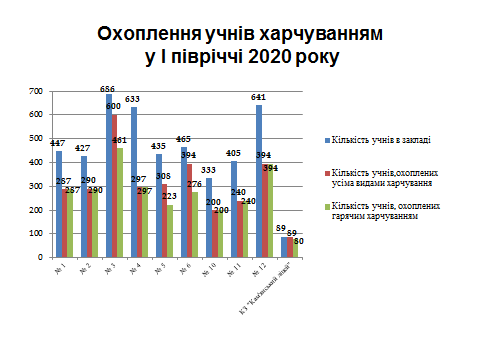 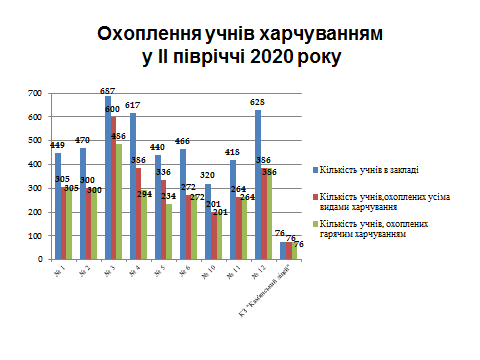 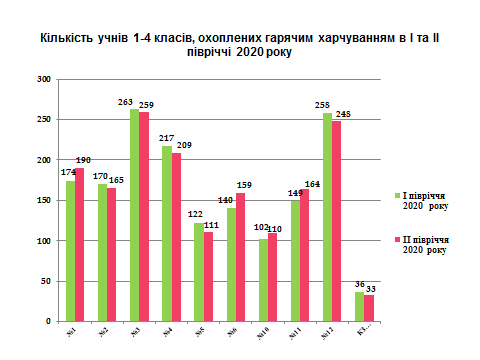 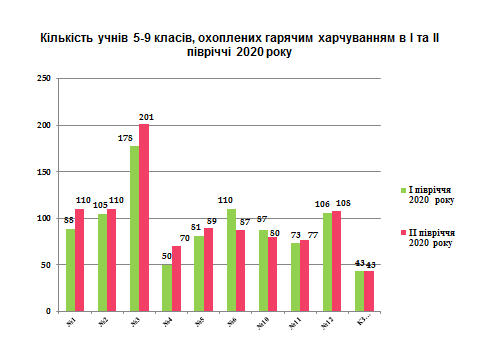 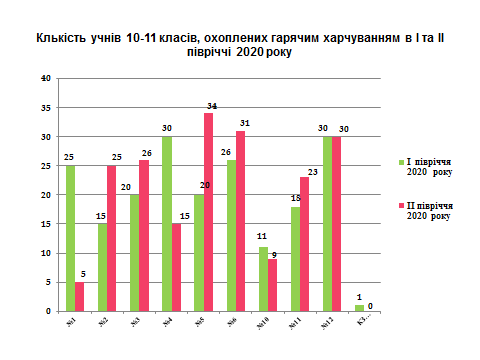 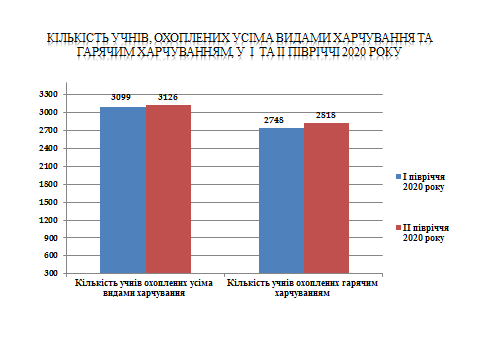 Охорона праці та безпека життєдіяльності учасників освітнього процесуВідповідно до Закону України про охорону праці основними принципами державної політики - є життя і збереження здоров’я працівників, повної відповідальності роботодавця за створення належних, безпечних і здорових умов праці, запобігання нещасним випадкам та професійним захворюванням та безпеки життєдіяльності.Головною проблемою охорони праці в закладах освіти є недостатнє фінансування. У непростих умовах запровадження жорсткої економії бюджетних коштів службою охорони праці в управління освіти використовуються всі можливості для створення належних умов функціонування закладів освіти. Так в 2020 році були проведені наступні заходи, щодо посилення стану охорони праці:постійно надавалась методична допомога по усуненню недоліків у веденні нормативних документів та пропаганда безпечних та нешкідливих умов праці;доводилась інформація з питань охорони праці до керівників та відповідальних з охорони праці в закладах освіти про зміни в законодавчих актах;ведеться контроль за здійсненням керівниками навчальних закладів роботи з питань охорони праці та веденням відповідної документації;здійснено комплексні обстеження територій підрозділів, перевірено технічний стан будівель, споруд, приміщень, систем вентиляції та мереж електропостачання;проводиться робота по впровадженню правових, організаційно-технічних, санітарно-гігієнічних, соціально-економічних, лікувально-профілактичних заходів спрямованих на запобігання нещасних випадків, професійних захворювань і аварій в процесі роботи;здійснюється контроль відповідності заходів по забезпеченню безпеки виробничих процесів, устаткування, будівель, споруд та контроль за виконанням вимог приписів зовнішніх наглядових органів та служби охорони праці;вживаються всі необхідні заходи щодо усунення порушень вимог пожежної та техногенної безпеки, виявлених під час проведення перевірок готовності навчальних закладів до початку опалювального сезону 2020/2021 років та під час позапланових перевірок;постійно проводиться роз’яснювальна робота з учасниками навчально-виховного процесу стосовно дотримання правил безпеки при загрозі та виникненні надзвичайних ситуацій;поновлено Положення про службу з охорони праці, затвердження Положення про порядок проведення навчання і перевірки знань з питань охорони праці, Положення про розробку інструкцій з охорони праці в управлінні освіти Ізюмської міської ради Харківської області;проведено навчання з питань охорони праці серед працівників управління освіти Ізюмської міської ради Харківської області.З року в рік ремонтують свої приміщення колективи шкіл, дитячих садків та позашкільної освіти. При ремонтних роботах в цих колективах працівники дотримуються правил з охорони праці (наказ управління освіти Ізюмської міської ради Харківської області від 04.05.2020 року № 154 «Про попередження травматизму при виконанні капітальних та поточних ремонтних робіт в навчальних закладах освіти м. Ізюм»).Проведено аналіз стану забезпечення пожежної безпеки об’єктів та затверджено план заходів щодо поліпшення стану пожежної, техногенної безпеки в закладах освіти: наказ управління освіти Ізюмської міської ради Харківської області від 11.08.2020 року № 243 «Про затвердження Плану заходів щодо попередження надзвичайних ситуацій техногенного та природного характеру і пожежної безпеки в осінньо-зимовий період 2020/2021 років», наказ управління освіти Ізюмської міської ради Харківської області від 02.11.2020 року № 407 «Про впровадження додаткових заходів щодо посилення контролю за пожежною та техногенною безпекою в закладах освіти», від 02.12.2020 року № 434 «Про організацію роботи щодо попередження надзвичайних ситуацій в умовах низьких температур по управлінню освіти Ізюмської міської ради Харківської області», від 08.12.2019 № 442 року «Про встановлення протипожежного режиму під час проведення новорічних та різдвяних свят», а саме:проведено технічне обслуговування пожежної сигналізації в Ізюмській гімназії №1 на суму 15,996 тис. грн.;придбано 97 вогнегасників ВП-5 та ВВК-2 (1.4) для закладів освіти - на суму 46,0 тис. грн.;придбано засобів індивідуального захисту (спец. одягу) для закладів освіти на суму 97,75 тис. грн.проведено навчання з питань з охорони праці завідувача ІДНЗ №2 на суму 0,497 тис. грн.проведено технічне обслуговування блисковозахисту по закладах освіти на суму 32,792 тис. грн.;придбано пожежних рукавів (8 шт.) та гайок ГР (16 шт.) - на суму 4,32 тис. грн.;придбано шаф пожежних 6 шт. - на суму 3,78 тис. грн.проведено перевірку та випробування пожежних кранів в закладах освіти на суму 8,996 тис. грн.;проведено спеціальне навчання з електробезпеки працівників управління освіти (4 особи) на суму 3,4 тис. грн.;проведена вогнегасна обробка закладів освіти (ІЗОШ №5 та КЗ Кам’янський ліцей, ІЦДЮТ, КО ІІРЦ, ІДНЗ №6 та ІДНЗ №10) на загальну суму 129,244 тис. грн.;проведено технічне обслуговування вогнегасників по закладах освіти в кількості 265 шт. на суму 26,225 тис. грн.;проведені профілактичні електролабораторні електровимірювання електрообладнання закладів освіти на суму 40,9 тис. грн.;придбано 81 світильників аварійного освітлення для закладів освіти на суму 11,42 тис. грн.;проведено спеціальне навчання з пожежної безпеки керівників та відповідальних за протипожежний стан (39 осіб) на суму 10,92 тис. грн.;проведено спеціальне навчання інженерно-технічних працівників та операторів котелень правилам безпеки систем газопостачання на суму - 4,55 тис. грн.проведено спеціальне навчання з пожежної безпеки керівників та відповідальних за протипожежний стан на суму 10,92 тис. грн.;проведена перевірка димових та вентиляційних каналів по закладах освіти на суму 7,48 тис. грн.;Всі вище перелічені заходи було спрямовано на підвищення рівня охорони праці, створення належних умов працівників в закладах освіти.Травмування працівників управлінні освіти із особистої необережності в побуті порівняно з минулим роком залишилося на тому ж рівні (23 чоловік у 2019 році і 20 чоловік у 2020 році). Відсутні випадки виробничого травматизму протягом останніх 10 років. Проблемними залишаються наступні питання за недостатністю фінансування:- не в усіх закладах освіти встановлено автоматичну пожежну сигналізацію нового зразка та проведено вогнегасну обробку, антисептування дерев’яних конструкцій покрівлі, заклади освіти не забезпечені засобами індивідуального захисту (противогазами).В наступному році керівникам закладів освіти рекомендовано:Здійснювати контроль за своєчасним проведенням інструктажів з охорони праці та пожежної безпеки, веденням  відповідної документаціїПостійноПроводити роботу по впровадженню правових, організаційно-технічних, санітарно-гігієнічних, соціально-економічних, лікувально-профілактичних заходів спрямованих на запобігання нещасних випадків, професійних захворювань і аварій в процесі роботи;ПостійноЗа потреби придбати засоби пожежогасіння відповідно до норм пожежної безпеки для закладів освіти, провести обробку вогнетривким розчином дерев’яних конструкцій будівель та провести  повірку вогнегасників на працездатність .До 01.08.2021-	Встановити відповідно до Кодексу цивільного захисту України у загальноосвітніх та дошкільних навчальних закладах автоматичну пожежну сигналізацію (АПС) нового зразка та придбати засоби індивідуального захисту (противогази).Робота з безпеки життєдіяльності та попередження дитячого травматизму була організована відповідно до Законів України  «Про освіту», «Про пожежну безпеку», «Про дорожній рух», наказів МОНУ від 26.12.2017 року №1669 “Про затвердження Положення про організацію роботи з охорони праці та безпеки життєдіяльності учасників освітнього процесу в установах і закладах освіти” (зареєстровано в Міністерстві юстиції України  23 січня 2018 р. за N 100/31552), від 16.05.2019 №659 “Про затвердження Положення про порядок розслідування нещасних випадків, що сталися із здобувачами освіти під час освітнього процесу (зареєстровано в Міністерстві юстиції України  13 червня 2019 р. за N 612/33583), Положення про організацію роботи з охорони праці та безпеки життєдіяльності учасників освітнього процесу в установах і закладах освіти, Положення про порядок розслідування нещасних випадків, що сталися із здобувачами освіти під час освітнього процесуУправлінням освіти Ізюмської міської ради Харківської області та закладами освіти проводилась робота, спрямована на запобігання всім видам дитячого травматизму, як під час освітнього процесу, так і в позаурочний час. Зокрема, проведені тижні безпеки життєдіяльності, оновлено тематичні куточки з безпеки життєдіяльності та профілактики всіх видів дитячого травматизму, а також куточки щодо запобігання нещасним випадкам з людьми на водних об’єктах, куточки з БЖД в кабінетах хімії, фізики, біології, інформатики, спортивних залах, шкільних майстернях.Протягом 2020 навчального року управлінням освіти були видані накази з профілактики та попередження дитячого травматизму у яких наголошувалося на персональній відповідальності керівників закладів за збереження життя та здоров'я дітей під час освітнього процесу, під час проведення екскурсій, свят та інших заходів. Питання організації профілактичної роботи щодо попередження дитячого травматизму під час освітнього процесу та у побуті розглядалося на нарадах керівників, заступників директорів з навчально-виховної роботи. Протягом навчального року у заклади освіти для організації відповідної роботи направлялись листи з питань профілактики різних видів травматизму. Систематично в закладах освіти проводились різноманітні виховні заходи з даної тематики. Матеріали для організації і проведення класних годин, вікторин з безпеки життєдіяльності, правил дорожнього руху накопичувались та узагальнювались. Управління освіти традиційно співпрацює з Ізюмським районним відділом Державної служби з надзвичайних ситуацій України у Харківській області та Ізюмським районним відділенням Харківобленерго. Фахівцями цих закладів протягом навчального року були проведені  лекції та бесіди для учнів ЗЗСО. З метою вивчення та популяризації правил пожежної та техногенної безпеки, формування у них навичок обережного поводження з вогнем, виховання почуття відповідальності та збереження від вогню та інших надзвичайних ситуацій навколишнього середовища, дотримання учнями основних правил електробезпеки, особистої безпеки, формування навичок здорового способу життя, тощо, протягом 2020 навчального року учні закладів освіти брали участь в конкурсах: відео- і фоторобіт «Безпечна країна», дитячого малюнку «Охорона праці очима дітей», акції «Молодь за здоровий спосіб життя». З 09.11.2020  по 15.11.2020 року в закладах освіти пройшли Тижні безпеки дорожнього руху.Поряд з цим результативність роботи закладів освіти щодо попередження дитячого травматизму можна проаналізувати за кількістю випадків травматизму, що стались з учасниками освітнього процесу.  Упродовж 2020 року в закладах освіти зареєстровано 14 випадків травматизму : 6 сталося під час освітнього процесу, 8 поза освітнім процесом у побуті, два з яких зі смертельними наслідками. Всі випадки травматизму стались з учнями закладів загальної середньої освіти.Фінансово-господарська діяльністьКасові видатки за 11 місяців поточного року становлять 140747,4 тис. грн.Кошти для покращення матеріально технічної бази на придбання предметів, матеріалів, обладнання, інвентарю склали-2858,8 тис. грн. Було придбано комп’ютерну  техніку, підручники, вогнегасники, посуд, електрообладнання,  матеріали для поточного ремонту та предмети довгострокового терміну користування.Кошти на оплату послуг склали 1939,4тис. грн.З них здійснювались оплати за послуги телефонного зв’язку, передоплата за підписку періодичних видань, виготовлення технічних паспортів, зріз дерев, повірка засобів вимірювальної техніки, поточний ремонт, повірка лічильників тепла та інше.Кошти на  продукти харчування склали-2659,3 тис. грн.На відрядження-74,7 тис грн.Оплата комунальних послуг-10284,7 тис. грн.Заходи по реалізації державних програм-122,3 тис. грн.Інші виплати населенню-535,4 тис. грн.Виплата заробітної плати-122166,8 тис. грн.Медикаменти-60 тис. грн.Інші видатки -46 тис. грн. Касові видатки за 11 місяців поточного року становлять 140747,4 тис. грн.Кошти для покращення матеріально технічної бази на придбання предметів, матеріалів, обладнання, інвентарю склали-2858,8 тис. грн. Було придбано комп’ютерну  техніку, підручники, вогнегасники, посуд, електрообладнання,  матеріали для поточного ремонту та предмети довгострокового терміну користування.Кошти на оплату послуг склали 1939,4тис. грн.З них здійснювались оплати за послуги телефонного зв’язку, передоплата за підписку періодичних видань, виготовлення технічних паспортів, зріз дерев, повірка засобів вимірювальної техніки, поточний ремонт, повірка лічильників тепла та інше.Кошти на  продукти харчування склали-2659,3 тис. грн.На відрядження-74,7 тис грн.Оплата комунальних послуг-10284,7 тис. грн.Заходи по реалізації державних програм-122,3 тис. грн.Інші виплати населенню-535,4 тис. грн.Виплата заробітної плати-122166,8 тис. грн.Медикаменти-60 тис. грн.Інші видатки -46 тис. грн. На капітальні ремонти  по заміні старих дерев’яних вікон на нові енергозберігаючі  в ІДНЗ №2, №4, №9, №13, №14 з місцевого бюджету було виділено 5 877,3 тис. грн.На виконання технічного переоснащення системи опалення в ІЦДЮТ з місцевого бюджету виділено 1 018,5 тис. грн. ( в тому числі проведення авторського та технічного нагляду за капітальним ремонтом). Укладений договір на проведення капітального ремонту з впровадження заходів по енергозбереженню та енергоефективності будівлі Ізюмської загальноосвітньої школи І-ІІІ ступенів №6 за адресою: Харківська область, м. Ізюм, вул. 24 Серпня, буд. 32 (перша черга) Лот 1 -  11 945 713 грн, Лот 2 - 159 441 Євро. Проведений поточний ремонт внутрішніх туалетів в ІЗОШ №5 на суму 200,0  грн . Поточний ремонт укосів в ІЗОШ №11 на суму 125, 0 грн. Поточний ремонт спортзалу в ІЗОШ №12 на суму 199 , 0 грн. Поточний ремонт з улаштування укосів в ІЗДО №13 на суму 165, 7 грн. Поточний ремонт з улаштування підлоги керамічною плиткою в ІЗОШ №10 на суму 12 ,0 грн. Поточний ремонт пральні в ІЗДО №9 на суму 29,9 грн. Поточний ремонт в ІЗОШ №12 на суму 244,4 грн. Поточний ремонт м’якої покрівлі в ІДНЗ №16 на суму 106,2 грн. На проведення поточних ремонтів гроші виділені з місцевого бюджету.Поточний ремонт туалетних кабінок в ІЗОШ №4, 11 на загальну суму 43,0 ( кошти місцевого бюджету).Було реалізовано конкурс розвитку територіальних громад «Разом в майбутнє», переможцем якого став ІДНЗ №4 «Спортивний майданчик обладнаємо-здорових дошкільнят маємо». Кошти обласного бюджету 118,5 тис. грн.. кошти місцевого бюджету 126,0 тис. грн. Кошти конкурсанта 13,4 тис. грн.Реалізовано конкурс Громадського бюджету «Дитячий СПОРТЛЕНД» переможцем якого став ІДНЗ №16. Виділені кошти з місцевого бюджету в сумі 94, 5 тис. грн.Виготовлена проєктно - кошторисна документація на проведення капітального ремонту по заміні віконних та дверних блоків в ІДНЗ №16 на суму 157,8 тис. грн.Отриманий експертний звіт (позитивний) на виготовлення проєкту по ІЗОШ№2 та Сумська, 8 на загальну суму 62 ,7 тис. грн. (кошти місцевого бюджету).Придбана м’ясорубка для ІЗДО №13 на суму 15,8 тис. грн. (кошти місцевого бюджету).Придбані та установлені двері в ІЗОШ №10 на суму 49,9 тис. грн.. (кошти місцевого бюджету). Виготовлення землевпорядної документації на земельні ділянки в закладах освіти: ІДНЗ 2,10,12,14,16,17, ІЗДО №9,13, гімназія №1,3, ІЗОШ 4,10,11,12, вул. Соборна, 23 на загальну суму 53,2 тис. грн.Протягом 2020 року велася активна робота по модернізації та вдосконаленню офіційного сайту Управління освіти Ізюмської міської ради Харківської області. В ході вдосконалення сайту управління освіти була оновлена інформація на сторінках сайту та спосіб її висвітлення. Забезпечувалося своєчасне висвітлення новин управління освіти та закладів освіти міста на сайті управління освіти. Надавалася інформаційно-консультативна та практична допомога закладам загальної середньої освіти, дошкільної освіти та позашкільної освіти щодо оновлення інформації та роботі з сайтами в цілому, вище зазначених закладів. Також працівникам закладів освіти та працівникам управління освіти надавалися консультації по роботі з прикладним програмним забезпеченням, базами даних та роботі з веб-порталами.На протязі 2020 року проводився збір та узагальнення інформації щодо стану забезпечення закладів загальної середньої освіти комп’ютерним та мультимедійним обладнанням. Щоквартально до центру МТЗ Харківської обласної державної адміністрації надавалися звіти про стан забезпечення закладів загальної середньої освіти комп’ютерами та мультимедійним обладнанням.Таким чином, у 2020 році управлінням освіти Ізюмської міської ради Харківської області здійснювалася системна робота щодо виконання основних завдань на рік, реалізувалися заходи щодо подальшого реформування дошкільної, загальної середньої та позашкільної освіти, створення необхідних умов для рівного доступу громадян до якісної безперервної освіти, покращення умов праці педагогічних працівників, соціального і професійного захисту, поліпшення ресурсного забезпечення закладів та установ системи освіти.Розділ 2. Пріоритетні напрямки розвитку освітньої галузі Ізюмської МТГ у 2021 роціРеалізація державної політики у сфері освіти та забезпечення якості освіти в закладах освіти Ізюмської МТГ, забезпечення доступності дошкільної, початкової, базової, повної загальної середньої та позашкільної освіти.Дотримання конституційних прав учасників освітнього процесу. Створення умов для втілення у життя Концепції реалізації державної політики у сфері реформування загальної середньої освіти «Нова українська школа».Переоформлення установчих документів закладів освіти з метою приведення їх у відповідність до Закону України «Про освіту» та інших нормативно-правових актів в галузі освіти.Розбудова та розвиток сучасної системи управління та адміністрування закладів освіти в умовах автономії.Активізація роботи органів державно-громадського управління освітою. Сприяння розвитку органів учнівського самоврядування.Забезпечення доступної та якісної освіти через розвиток мережі закладів освіти відповідно до вимог суспільства, запитів особистості, потреб Ізюмської МТГ.  Здійснення моніторингу діяльності закладів дошкільної, загальної та позашкільної освіти щодо забезпечення якості освіти відповідно до Державних стандартів та статутних документів.Підготовка педагогічних працівників до роботи в умовах прийняття нових Державних стандартів та інклюзивної освіти. Забезпечення педагогічними працівниками якісного освітнього процесу, в т.ч. з використанням технологій дистанційного навчання. Сприяння професійному розвитку педагогічних працівників, забезпечення їхньої психологічної підтримки та консультування із широкого кола питань, пов’язаних з освітнім процесом. Планування та визначення траєкторії професійного розвитку  педагогічних працівників.Надання науково-методичної допомоги новопризначеним керівникам закладів дошкільної, загальної середньої та позашкільної освіти, молодим педагогам. Удосконалення діяльності психологічної служби Ізюмської МТГ через урізноманітнення форм психологічного супроводу впровадження нових Державних стандартів початкової, базової та повної загальної середньої освіти.Забезпечення фінансової дисципліни закладами освіти щодо використання бюджетних коштів.Продовження роботи щодо створення сучасного освітнього середовища.Забезпечення утримання та розвиток матеріально-технічної бази закладів освіти на рівні, достатньому для виконання вимог стандартів освіти   та ліцензійних умов. Удосконалення  роботи з обдарованою учнівською молоддю, виховання творчої та духовно багатої особистості. Забезпечення якісної підготовки учнів до участі в обласних та  Всеукраїнських інтелектуальних, спортивних та творчих змаганнях.Розширення та оновлення мережі гуртків та творчих об’єднань за усіма напрямами позашкільної освіти. Реалізація принципу безперервності між допрофільною підготовкою учнів основної школи та профільним навчанням у старшій школі.Забезпечення соціального захисту учасників освітнього процесу.Забезпечення прав і можливостей осіб з особливими освітніми потребами для здобуття ними освіти на всіх рівнях освіти з урахуванням їхніх індивідуальних потреб, можливостей, здібностей та інтересів. Координація діяльності закладів освіти щодо організації відпочинку та оздоровлення вихованців та учнів.Забезпечення архітектурної доступності до будівель закладів освіти для маломобільних груп населення.Формування здоров'язбережувальної компетентності педагогів, учнів та їх батьків, посилення патріотичного виховання, збагачення духовного потенціалу учнівської молоді, подальший розвиток фізичної культури і спорту. Впровадження комплексного підходу до організації попередження та протидії булінгу (цькуванню) та будь-яким іншим проявам насильства в закладах освіти.Забезпечення підвезення учнів і вчителів до місця навчання та роботи й у зворотному напрямі (в сільській місцевості).Забезпечення ефективної діяльності КО «Інклюзивно-ресурсний центр» Ізюмської міської ради.Забезпечення прозорості та інформаційної відкритості закладів освіти міста.Реалізація заходів Комплексної програми розвитку освіти міста Ізюм на  2019-2023 роки.Розділ 3. Розподіл функціональних обов'язків начальника та заступників начальника управління освіти Ізюмської міської ради Харківської областіБезкоровайний Олексій Вікторович, начальник управління освіти Ізюмської міської ради Харківської області1. Начальник управління освіти, представляючи інтереси міста в галузі освіти у відносинах з юридичними та фізичними особами:1.1. Здійснює керівництво управлінням освіти, забезпечує виконання покладених на управління завдань, визначає посадові обов’язки і ступінь відповідальності заступників начальника та працівників управління;1.2. Затверджує положення про підрозділи і служби управління освіти, функціональні обов’язки його працівників;1.3. Планує роботу управління і аналізує стан її виконання;1.4. Видає у межах компетенції управління освіти накази, організовує і контролює їх виконання;1.5. Призначає на посаду та звільняє з посади працівників управління освіти, керівників комунальних закладів і установ освіти відповідно до діючого трудового законодавства та рішень Ізюмської міської ради;1.6. Заохочує працівників управління освіти та закладів освіти, накладає дисциплінарні стягнення на працівників управління освіти, керівників закладів освіти; 1.7. Подає Ізюмському міському голові  на затвердження проект кошторису доходів і видатків, вносить пропозиції щодо граничної чисельності та фонду оплати праці працівників управління освіти;1.8. Вирішує питання, що стосуються фінансово-економічної та господарської діяльності. Розпоряджається коштами, які виділяються на утримання управління освіти;1.9. Затверджує штатні розписи  структурних підрозділів управління освіти, крім апарату управління освіти;1.10. Розглядає клопотання та вносить пропозиції про нагородження кращих працівників освіти міста державними нагородами, в тому числі і президентськими відзнаками, та про присвоєння їм почесних звань України;1.11. Відкриває рахунки в Ізюмському управлінні Державної казначейської служби України Харківської області, має право першого підпису;1.12. Сприяє розвитку міжнародних зв’язків з питань освіти, виховання;1.13. Веде особистий прийом громадян.Мартинов Віктор Олександрович, заступник начальника управління освіти Ізюмської міської ради Харківської областіЗабезпечує контроль за виконанням управлінням освіти  та закладами освіти міста законодавчих, інформаційно-нормативних, інструктивних документів у галузі освіти.2. Має право підпису документів.3. Здійснює керівництво роботою щодо впровадження на території Ізюмської МТГ державної політики в галузі повної загальної середньої освіти, дошкільного та позашкільного виховання згідно з чинним законодавством та Положенням про управління освіти. Організовує роботу і ефективну взаємодію відділів та структурних підрозділів управління освіти.4. Координує роботу закладів дошкільної, позашкільної та загальної середньої освіти з питань розвитку освіти Ізюмської МТГ.5. Координує виконання державних, регіональних програм щодо розвитку загальної середньої освіти з питань гуманітарної та соціальної політики.6. Забезпечує контроль та виконання закладами освіти Ізюмської МТГ Закону України «Про засади державної мовної політики» та інших галузевих нормативних документів з даного питання.7. Розробляє Програму розвитку освіти в місті та узагальнює матеріали щодо її виконання. 8. Здійснює планування роботи управління освіти. 9. Здійснює контроль за реалізацією річного плану роботи управління освіти.10. Розробляє заходи на усунення недоліків за наслідками перевірок управління освіти вищестоящими інстанціями з питань організації роботи управління освіти та здійснює контроль за їх виконанням. 11. Сприяє упорядкуванню інформаційно-аналітичних потоків між відділом змісту та якості, відділом кадрового та правового забезпечення та відділом науково-методичного та інформаційного забезпечення управління освіти.12. Забезпечує підготовку звітів по виконанню листів доручень директора Департаменту науки і освіти Харківської обласної державної адміністрації за підсумками проведення наради з керівниками місцевих органів управління у сфері освіти.13. Забезпечує підготовку питань для розгляду їх на засіданнях виконавчого комітету та сесій Ізюмського міськвиконкому.14. Організовує роботу з підготовки питань до розгляду їх на колегії управління освіти.15. Аналізує та здійснює контроль за виконанням наказів управління освіти з основної діяльності.16. Представляє за дорученням начальника управління освіти інтереси міста в галузі освіти у стосунках з юридичними та фізичними особами.17. Надає необхідну консультативну допомогу співробітникам у виконанні завдань, доручень. 18. Застосовує оперативний зв’язок з іншими регіонами України, місцевими радами та місцевими державними адміністраціями відповідних регіональних рівнів, науковими установами під час розв’язання питань. 19. У разі відсутності начальника управління освіти виконує його функціональні обов’язки.Розділ 4. Циклограма щомісячної діяльності управління освітиРозділ 5. Організаційна діяльність управління освітиРозділ 6. Розподіл кураторства працівників управління освіти за закладами загальної середньої освіти  Розділ 7. Організаційно-масові заходи з учнями та вихованцями закладів освітиРозділ 8. Відділ кадрового та правового забезпеченняІ. Розподіл функціональних обов'язків працівників відділу кадрового та правового забезпеченняЛесик Олена Петрівна, начальник відділу кадрового та правового забезпечення управління освіти Ізюмської міської ради Харківської області1. Здійснює керівництво відділом кадрового та правового забезпечення. Визначає посадові обов’язки спеціалістам відділу.2. Організовує та забезпечує контроль, аналіз та оцінку стану справ роботи з кадрами в закладах освіти.3. Розробляє поточні та бере участь у підготовці перспективних планів роботи управління освіти з питань атестації, щорічної оцінки, курсової перепідготовки, навчання посадових осіб місцевого самоврядування.4. Узагальнює практику застосування законодавства та хід реалізації кадрової політики закладами освіти.5. Веде розробку пропозицій, комплексів заходів, які стосуються кадрової роботи, контролює організацію їх виконання.6. За дорученням керівництва бере участь в організації та проведенні нарад, семінарів, конференцій з питань прийняття, переведення та звільнення працівників, ведення трудових книжок, оформлення наказів з кадрових питань.7. Забезпечує підготовку проектів рішень, розпоряджень, наказів.8. Розглядає листи та заяви підприємств, юридичних осіб, органів влади відповідного регіонального рівня з кадрових питань.9. Веде облік особового складу управління освіти, його підрозділів і встановленої документації щодо кадрів. 10. Готує статистичну звітність з кадрових питань: форма № 10-ПІ, про наявність вакансій та іншу звітність в межах своїх повноважень.11. Аналізує якісний склад посадових осіб місцевого самоврядування, керівників освіти. 12. Оформляє прийом, переведення і звільнення працівників відповідно до трудового законодавства, положень, інструкцій, наказів начальника управління освіти. 13. Оформляє документи про прийняття Присяги та присвоєння рангів посадовим особам місцевого самоврядування, вносить про це записи до трудових книжок, обчислює стаж роботи та служби в органах місцевого самоврядування.14. Здійснює контроль за встановленням надбавок за вислугу років та наданням відпусток відповідної тривалості. 15. Складає графік відпусток працівників апарату управління освіти.16. Оформляє відпустки працівникам управління освіти, керівникам закладів освіти, веде їх облік.17. Здійснює контроль за складанням і дотриманням графіків щорічних основних відпусток працівників управління освіти та керівників закладів освіти.18. Заповнює, веде облік і зберігає трудові книжки, підраховує трудовий стаж працівникам управління освіти, керівникам закладів освіти. 19. Готує довідки про теперішню і минулу трудову діяльність працівників управління освіти, закладів загальної середньої освіти та закладів, які ліквідовані: дитячого будинку, дошкільних закладів №№ 2, 3, 4, 5. 20. Веде архів книг наказів з кадрових питань, після закінчення встановлених строків поточного зберігання готує документи для подання їх до державного архіву.21. Веде журнал реєстрації наказів з кадрових питань.22. Здійснює організацію та проведення атестації педагогічних працівників ІІ рівня, готує матеріали на засідання атестаційної комісії ІІІ рівня, бере участь у роботі атестаційної комісії.23. Здійснює організацію та проведення атестації посадових осіб місцевого самоврядування управління освіти.24. Здійснює організаційне забезпечення проведення щорічної оцінки виконання посадовими особами місцевого самоврядування покладених на них обов’язків і завдань.25. Надає необхідну допомогу співробітникам у виконанні завдань, доручень. 26. Застосовує оперативний зв’язок з іншими регіонами України, місцевими радами та місцевими державними адміністраціями відповідних регіональних рівнів, науковими установами під час розв’язання питань в межах своїх повноважень.2. Терновська Наталія Станіславівна, головний спеціаліст відділу кадрового та правового забезпечення управління освіти Ізюмської міської ради Харківської області1. Бере участь у плануванні роботи відділу кадрового та правового забезпечення управління освіти з питань курсів підвищення кваліфікації, атестації педагогічних працівників, підготовки нагородних матеріалів, ведення військового обліку.2. Бере участь у розробці пропозицій, комплексів заходів, які стосуються кадрової роботи.3. Бере участь в організації та проведенні нарад, семінарів, конференцій з кадрових питань з питань курсів підвищення кваліфікації, атестації педагогічних працівників, підготовки нагородних матеріалів, ведення військового обліку.4. Бере участь у підготовці проектів рішень, розпоряджень, наказів.5. Розглядає листи та заяви підприємств, юридичних осіб, органів влади відповідного регіонального рівня з кадрових питань.6. Готує статистичну звітність з кадрових питань: №83-РВК, звіт про чисельність працюючих військовозобов’язаних та призовників, до Ізюмського міськрайонного центру зайнятості та іншу звітність в межах своїх повноважень.7. Аналізує якісний склад педагогічних працівників освіти. 8. Формує і веде особові справи працівників управління освіти, керівників закладів освіти, вносить зміни, пов’язані з трудовою діяльністю.9. Готує довідки про теперішню і минулу трудову діяльність працівників закладів дошкільної та позашкільної освіти та закладів, які ліквідовані: Ізюмського міжшкільного навчально-виробничого комбінату, Ізюмської вечірньої (змінної) школи, дошкільних закладів №№ 7, 8, 11. 53, 68. 10. Веде архів особових справ, після закінчення встановлених строків поточного зберігання готує документи для подання їх до державного архіву.11. Веде журнал обліку особових справ працівників.12. Готує необхідні матеріали, проекти документів, що стосуються нагород і заохочень працівників, керівників закладів освіти та посадових осіб місцевого самоврядування.13. Здійснює контроль за дотриманням порядку та строків представлення осіб до нагородження.14. Веде облік нагороджених працівників.15. Здійснює облік призовників та військовозобов’язаних.16. Здійснює контроль за організацією та проведенням атестації педагогічних працівників І рівня, бере участь у роботі атестаційної комісії ІІ рівня.17. Надає допомогу при оформленні посадових інструкцій працівників закладів освіти у відповідності до вимог чинного законодавства.18. Планує та організовує підвищення кваліфікації педагогічних працівників дошкільних, позашкільних, загальноосвітніх навчальних закладів та керівників закладів освіти.19. Надає необхідну допомогу працівникам у виконанні завдань, доручень в межах свої повноважень. 20. Застосовує оперативний зв’язок з іншими регіонами України, місцевими радами та місцевими державними адміністраціями відповідних регіональних рівнів, науковими установами під час розв’язання питань в межах своїх повноважень. 21. У разі відсутності начальника відділу кадрового та правового забезпечення виконує його обов’язки. ІІ. План заходів (за напрямами роботи) на 2021 рікІ. Організація роботи з кадрових питань та служби в органах місцевого самоврядуванняІІ. Організація забезпечення підвищення кваліфікації педагогічних працівниківІІІ. Організаційно-методичне супроводження атестації педагогічних працівниківРозділ 9. Відділ змісту та якості освіти управління освітиІ. Розподіл функціональних обов'язків працівників відділу змісту та якості освіти управління освітиВасько Наталія Олександрівна, начальник відділу змісту та якості освіти управління освіти Ізюмської міської ради Харківської області1. Здійснює координацію та керівництво відділом змісту та якості освіти управління освіти, а також одним з напрямів роботи управління освіти – дошкільною освітою. 2. Організовує роботу та забезпечує контроль за діяльністю головних спеціалістів відділу змісту та якості освіти.3. Сприяє створенню умов для реалізації закладами освіти державної політики у сфері освіти та забезпечення якості освіти в місті Ізюм, забезпечення доступності освіти. 4. Розробляє поточні та бере участь у підготовці перспективних планів роботи відділу змісту та якості освіти управління освіти.5. Виконує функції збору і аналізу статистичної інформації, прогнозування, планування роботи з питань діяльності закладів освіти.6. Веде розробку пропозицій, комплексів заходів, які стосуються відповідного напряму роботи відділу змісту та якості освіти, контролює організацію їх виконання.7. За дорученням керівництва бере участь в організації та проведенні нарад, семінарів, конференцій з питань, що належать до компетенції відділу змісту та якості освіти.8. Забезпечує підготовку проектів рішень Ізюмської міської ради, виконавчого комітету Ізюмської міської ради, розпоряджень Ізюмського міського голови, наказів начальника управління освіти.9. Розглядає листи та заяви підприємств, юридичних осіб, органів влади відповідного регіонального рівня з питань, що належать до компетенції відділу змісту та якості освіти.10. Аналізує і прогнозує розвиток мережі закладів дошкільної освіти.11. Готує та узагальнює статистичну звітність, інформаційні та звітні матеріали.12. Узагальнює звітні матеріали з обліку дітей віком від 0 до 6-ти років, які проживають на території міста. Готує персоніфікований банк даних дітей дошкільного віку.13. Вживає заходів щодо проведення в закладах дошкільної освіти роботи з дітьми, які не відвідують дошкільні заклади.14. Сприяє організації роботи закладів дошкільної освіти щодо обов’язкового охоплення дошкільною освітою дітей старшого дошкільного віку.15. Організує роботу закладів (груп) компенсуючого типу, оформлює та видає направлення дітям дошкільного віку до груп компенсуючого типу, інклюзивних груп закладів дошкільної освіти.16. Сприяє організації інклюзивного навчання в закладах дошкільної освіти.17. Надає консультативну допомогу керівникам закладів дошкільної освіти у плануванні, прогнозуванні роботи дошкільних навчальних закладів.18. Надає консультативну допомогу керівникам закладів дошкільної освіти з ведення ділової документації в закладах дошкільної освіти.19. Здійснює керівництво постійно діючого семінару керівників в закладах дошкільної освіти.20. Надає необхідну консультативну допомогу співробітникам у виконанні завдань, доручень. 21. Відповідає в управлінні освіти за розгляд запиту розпорядником інформації.22. Секретар колегії управління освіти.23. Застосовує оперативний зв'язок з іншими регіонами України, місцевими радами та місцевими державними адміністраціями відповідних регіональних рівнів, науковими установами під час розв'язання питань. Зміївська Рімма Станіславівна, головний спеціаліст відділу змісту та якості освіти управління освіти Ізюмської міської ради Харківської області1. Здійснює координацію одним з напрямів роботи управління освіти – соціальний захист дітей з числа здобувачів дошкільної, загальної середньої освіти в місті. 2. Організовує та забезпечує аналіз та оцінку стану справ з соціального захисту дітей, медичного обслуговування учнів закладів загальної середньої освіти. 3. Розробляє поточні та бере участь у підготовці перспективних планів роботи управління освіти з соціального захисту дітей.4. Узагальнює практику застосування законодавства та хід реалізації політики у відповідній сфері управління. 5. Веде розробку пропозицій, комплексів заходів, які стосуються охорони дитинства, контролює організацію їх виконання. 6. За дорученням керівництва бере участь в організації та проведенні нарад, семінарів, конференцій з питань соціального захисту дітей. 7. Забезпечує підготовку проектів рішень Ізюмської міської ради, виконавчого комітету Ізюмської міської ради, розпоряджень Ізюмського міського голови, наказів начальника управління освіти з питань соціального захисту дітей.8. Розглядає листи та заяви підприємств, юридичних осіб, органів влади відповідного регіонального рівня з питань соціального захисту дітей.9. Координує роботу закладів освіти з службою у справах дітей Ізюмської міської ради з виявлення неповнолітніх, що залишились без опіки (піклування) батьків.10. Сприяє в організації роботи закладів освіти з охорони прав та соціального захисту дітей.11. Координує роботу закладів освіти з службою у справах дітей щодо обстеження умов життя й виховання дітей, що залишились без піклування батьків, а також дітей, які опинилися в складних життєвих обставинах з залученням працівників закладів освіти, громадськості.12. Вживає заходів щодо надання соціально-правової, матеріальної допомоги дітям, які залишились без піклування батьків.13. Веде облік дітей, що знаходяться під опікою та піклуванням, та дітей інших пільгових категорій.14. Формує банк даних дітей пільгових категорій, які знаходяться на обліку в закладах освіти.15. Формує банк даних дітей з особливими освітніми потребами та дітей з інвалідністю, які здобувають освіту в закладах освіти, в тому числі, інклюзивних класах (групах).16. Готує запити в установи для отримання документів для захисту прав дітей, вживає заходів щодо організації безкоштовного харчування дітей.17. Складає звіти з питань оздоровлення дітей пільгових категорій.18. Готує щорічні, квартальні, щомісячні звіти щодо соціального захисту дітей, узагальнює інформацію про проведення медичних оглядів учнів закладів загальної середньої освіти.19. Вивчає потребу та вносить пропозиції до виконавчого комітету міської ради про утворення навчальних закладів для дітей, які потребують соціальної допомоги та реабілітації.20. Сприяє організації заходів щодо запобігання бездоглядності, безпритульності, попередженню правопорушень серед дітей у закладах освіти.21. Застосовує оперативний зв’язок з іншими регіонами України, місцевими радами та місцевими державними адміністраціями відповідних регіональних рівнів, науковими установами під час розв’язання питань. Сергієнко Алла Іванівна, головний спеціаліст відділу змісту та якості освіти управління освіти Ізюмської міської ради Харківської області1. Здійснює координацію одного з напрямів роботи управління освіти – загальною середньою освітою. 2. Сприяє виконанню закладами загальної середньої освіти Законів України «Про освіту», «Про загальну середню освіту», державних програм та нормативних актів в галузі загальної середньої освіти.3. Організовує аналіз та оцінку стану справ з загальної середньої освіти.4. Розробляє поточні та бере участь у підготовці перспективних планів роботи управління освіти з загальної середньої освіти.5. Узагальнює практику застосування законодавства та хід реалізації політики у сфері загальної середньої освіти.6. Веде розробку пропозицій, комплексів заходів, які стосуються відповідного напряму роботи, контролює організацію їх виконання.7. За дорученням керівництва бере участь в організації та проведенні нарад, семінарів, конференцій з питань.8. Забезпечує підготовку проектів рішень Ізюмської міської ради, виконавчого комітету Ізюмської міської ради, розпоряджень Ізюмського міського голови, наказів начальника управління освіти.9. Розглядає листи та заяви підприємств, юридичних осіб, органів влади відповідного регіонального рівня з питань.10. Готує у встановленому порядку статистично-аналітичну інформацію, оперативні дані, звіти з питань діяльності закладів загальної середньої освіти, в тому числі: звіти з питань державної підсумкової атестації учнів 4-х, 9-х, 11- х класів, державної атестації (екстернату), навчальної практики учнів 5-8, 10 класів закладів загальної середньої освіти, щодо нагородження випускників 11-х  класів медалями відповідно до Положення про золоту медаль «За високі досягнення у навчанні» та срібну медаль «За досягнення у навчанні».11. Аналізує та узагальнює мережу закладів загальної середньої освіти, прогнозує розвиток мережі закладів загальної середньої освіти.12. Вивчає потребу та вносить пропозиції щодо відкриття класів, груп з очною та заочною формами навчання.13. Організовує ведення обліку дітей шкільного віку, які проживають чи перебувають в межах відповідної адміністративно-територіальної одиниці (Ізюмського ОТГ), шляхом створення та постійного оновлення реєстру даних про них (на кожний рік народження окремо). Вживає заходів щодо охоплення навчанням всіх дітей шкільного віку, узагальнює інформацію щодо працевлаштування випускників закладів загальної середньої освіти. 14. Вживає заходів щодо організації та здійснення індивідуального та інклюзивного навчання учнів в системі загальної середньої освіти.15. Готує статистично-аналітичну інформацію, оперативні дані,  по оформленню документів про освіту.16. Вживає заходів щодо дотримання закладами загальної середньої освіти нормативних вимог щодо ведення шкільної документації.17. Здійснює організаційних заходів щодо отримання здобувачами документів про освіту.18. Вивчає та аналізує роботу факультативів, груп продовженого дня, розробляє рекомендації щодо вдосконалення цієї роботи.19. Застосовує оперативний зв’язок з іншими регіонами України, місцевими радами та місцевими державними адміністраціями відповідних регіональних рівнів, науковими установами під час розв’язання питань. Філонова Наталія Олександрівна,  головний спеціалісту відділу змісту та якості освіти управління освіти Ізюмської міської ради Харківської області1. Здійснює координацію з напрямами роботи управління освіти: виховною роботою в закладах загальної середньої освіти та позашкільною освітою. 2. Сприяє виконанню позашкільними закладами освіти Законів України «Про освіту», «Про позашкільну освіту», державних програм та нормативних актів в галузі виховної роботи та позашкільної освіти.3. Організує роботу з виховної роботи та позашкільної освіти.4. Розробляє поточні та бере участь у підготовці перспективних планів роботи управління освіти з виховної роботи та позашкільної освіти.5. Узагальнює практику застосування законодавства та хід реалізації політики у сфері виховної роботи та позашкільної освіти.6. Веде розробку пропозицій, комплексів заходів, які стосуються відповідного напряму роботи, контролює організацію їх виконання.7. За дорученням керівництва бере участь в організації та проведенні нарад, семінарів, конференцій.8. Забезпечує підготовку проектів рішень Ізюмської міської ради, виконавчого комітету Ізюмської міської ради, розпоряджень Ізюмського міського голови, наказів управління освіти.9. Розглядає листи та заяви підприємств, юридичних осіб, органів влади відповідного регіонального рівня.10. Вивчає питання щодо дотримання правил техніки безпеки під час освітнього процесу, спортивно-масових заходів та навчально-польових зборів, профілактики всіх видів дитячого травматизму.11. Проводить розслідування нещасних випадків з дітьми, інформує в термін, встановлений законодавством, Департамент освіти і науки Харківської обласної державної адміністрації.12. Готує аналітичний матеріал та звітність, які належать до його компетенції.13. Координує роботу закладів загальної середньої та позашкільної освіти, пов’язану з навчанням та вихованням дітей, організацією їх дозвілля.14. Координує організацію літнього оздоровлення та відпочинку дітей та підлітків.15. Сприяє проведенню фізкультурно-масової, туристсько-краєзнавчої та оздоровчої роботи, роботи гуртків та секцій закладів загальної середньої та позашкільної освіти.16. Організовує та проводить наради з керівниками позашкільних навчальних закладів та заступниками директорів з виховної роботи.17. Вживає заходів щодо виконання правил техніки безпеки вчителями фізики, хімії, інформатики, трудового навчання, фізичної культури, предмету «Захист Вітчизни», керівниками гуртків, спортивних секцій та учнями щодо дотримання норм безпеки життєдіяльності.18. Бере безпосередню участь в роботі міських методичних об'єднань вчителів фізичної культури, керівників гуртків та спортивних секцій.19. Застосовує оперативний зв’язок з іншими регіонами України, місцевими радами та місцевими державними адміністраціями відповідних регіональних рівнів, науковими установами під час розв'язання питань. План заходів (за напрямами роботи) на 2021 рікРозділ 10. Відділ науково-методичного та інформаційного забезпеченняІ. Розподіл функціональних обов'язків працівників відділу науково-методичного та інформаційного забезпеченняЗолотарьова Наталія Миколаївна, начальник відділу науково-методичного та інформаційного забезпечення управління освіти Ізюмської міської ради Харківської області1. Організовує здійснення навчально-методичного забезпечення дошкільної, загальної середньої та позашкільної освіти дітей, вдосконалення відповідної фахової освіти і кваліфікації педагогічних, керівних працівників навчально-виховних закладів міста. Здійснює загальне керівництво діяльністю працівників відділу науково-методичного та інформаційного забезпечення і несе персональну відповідальність за результати роботи. Визначає посадові обов’язки працівникам відділу науково-методичного та інформаційного забезпечення.2. Організовує роботу відділу науково-методичного та інформаційного забезпечення.3. Звітує перед управлінням освіти і Комунальним вищим навчальним закладом «Харківська академія неперервної освіти».4. Планує роботу відділу науково-методичного та інформаційного забезпечення, контролює виконання планів спеціалістів. Надає пропозиції до плану роботи управління освіти.5. Подає рекомендації і пропозиції начальнику управління освіти щодо підбору спеціалістів до відділу науково-методичного та інформаційного забезпечення.6. Визначає функціональні обов’язки і ступінь відповідальності працівників відділу науково-методичного та інформаційного забезпечення за їх виконання.7. Готує проєкти  наказів начальника управління освіти, розпоряджень Ізюмського міського голови та рішень сесій Ізюмської міської ради відповідно до своїх повноважень. 8. Здійснює методичну допомогу закладам освіти в реалізації державних програм, постанов тощо.9. Аналізує ефективність методичної роботи з педкадрами, рівень розвитку педагогічної творчості.10. Організовує проведення науково-практичних конференцій, оглядів, конкурсів, семінарів-практикумів тощо.11. Організовує роботу міських методичних об’єднань вчителів-предметників. Розглядає та затверджує плани роботи міських методичних об’єднань, постійно діючих семінарів, творчих груп, опорних шкіл, шкіл ефективного педагогічного досвіду.12. Надає допомогу в організації роботи методичних кабінетів закладів освіти міста.13. Організовує методичну допомогу вчителям трудового навчання та художньо-естетичного циклу. Надає методичну допомогу керівникам ММО вищезазначених предметів.14. Координує роботу, направлену на виконання міських програм.15. Контролює питання щодо наповнення сайту управління освіти інструктивно-методичними та інформаційними матеріалами.16. Організовує та проводить роботу щодо участі педагогічних працівників закладів загальної середньої освіти у професійному конкурсі «Учитель року». 17. Організує роботу по висвітленню в засобах масової інформації інноваційної діяльності педагогічних колективів та окремих педагогічних працівників з проблем розвитку освіти міста.18. Здійснює інформаційно-консультативне обслуговування педагогічних та керівних працівників закладів освіти міста.19. Здійснює експертну оцінку стану організації внутрішкільної методичної роботи, ефективності роботи з педагогічними кадрами.20. Організовує роботу серпневої міської педагогічної конференції.21. Забезпечує необхідну роботу щодо проведення атестації спеціалістів відділу науково-методичного та інформаційного забезпечення. 22. Здійснює оперативний зв'язок із закладами освіти міста.23. Бере участь у роботі колегії управління освіти.24. Здійснює розподіл оперативних завдань і доручень працівникам відділу науково-методичного та інформаційного забезпечення відповідно до їх функціональних обов’язків, забезпечує взаємозаміни при відсутності працівника.25. Координує роботу працівників відділу науково-методичного та інформаційного забезпечення щодо підготовки необхідної інформації, наказів, довідок, звітів, здійснення контролю та забезпеченням своєчасності та якості виконання.26.  Координує та організовує роботу з відповідальними за реєстрацію та організацію зовнішнього незалежного оцінювання в закладах освіти міста.27. Розглядає звернення (пропозиції, заяви, скарги) громадян, надає роз’яснення, веде прийом громадян з питань, що належать до компетенції відділу та відповідно до функціональних обов’язків, у разі потреби вживає заходів до усунення причин, що зумовили їх появу.28. Виконує інші обов’язки і повноваження за дорученням начальника управління освіти.Денисенко Валентина Олексіївна, головний спеціаліст відділу науково-методичного та інформаційного забезпечення управління освіти Ізюмської міської ради Харківської області1. Організовує роботу по поповненню бібліотечних фондів підручників в закладах освіти міста. Забезпечує заклади освіти навчальними програмами та навчально-методичною літературою. Формує електронну базу даних фондів шкільних підручників, навчальних програм та педагогічної періодики.2. Аналізує використання в школах фондів науково-педагогічної та методичної літератури.3. Організовує систематичну роботу з завідувачами шкільних бібліотек по вихованню в учнів та батьків відповідальності за правильне та раціональне використання підручників і бережливе відношення до них. 4. Аналізує роботу шкільних бібліотек по різних напрямах, здійснює практичну допомогу в організації їх роботи. Організовує обмін досвідом роботи шкільних бібліотекарів.5. Координує роботу шкільних бібліотек міста з районними шкільними бібліотеками.6. Контролює створення в шкільних бібліотеках фонду навчально-педагогічної та методичної літератури. Організовує і аналізує проведення передплати на періодичну пресу в закладах освіти і відділі науково-методичного та інформаційного забезпечення управління освіти.7. Здійснює організацію апробації навчальних посібників та іншої навчальної літератури для загальноосвітніх навчальних закладів.8. Організовує створення, вивчення, узагальнення, впровадження досягнень науки та ефективного досвіду по комплектуванню шкільних бібліотек науково-педагогічною літературою, бережливому ставленню до підручників, по організації роботи бібліотеки.9. Організовує роботу по підготовці та проведенню Всеукраїнського місячника шкільних бібліотек.10. Бере участь у підготовці і проведенні міських заходів (конференцій, конкурсів тощо).11. Сприяє виконанню міських програм з питань освіти. 12. Організовує роботу щодо участі учнів закладів освіти міста у Міжнародних та Всеукраїнських інтерактивних конкурсах.13. Відповідає за створення банку даних обдарованих дітей міста; за організацію роботи Міського наукового товариства учнів (МНТУ).14. Відповідає за організацію і проведення учнівських турнірів, інтелектуальних конкурсів, конкурсу-захисту науково-дослідницьких робіт МАН України.15. Аналізує забезпечення вчителями історії, правознавства, громадянської освіти, географії, Харківщинознавства, предметів духовно-морального спрямування умов для засвоєння навчальних програм на рівні обов'язкових державних вимог.16. Організовує методичну роботу з шкільними бібліотекарями, вчителями історії, правознавства, громадянської освіти, географії, Харківщинознавства, предметів духовно-морального спрямування, проведення засідань міських методичних об’єднань вчителів-предметників. Надає методичну допомогу керівникам ММО вищезазначених предметів та шкільних бібліотекарів.17.	Організовує вивчення та всебічний аналіз стану викладання та якості знань, практичних навичок, умінь в засвоєнні учнями програмового матеріалу, готує рекомендації по подальшому покращенню навчання учнів.18. Забезпечує підготовку проектів рішень Ізюмської міської ради, виконавчого комітету Ізюмської міської ради, розпоряджень Ізюмського міського голови, наказів управління освіти відповідно до своїх повноважень.19. Організовує профорієнтаційну роботу в закладах освіти міста.20. Забезпечує оформлення протоколів нарад заступників директорів з навчально-виховної роботи відділу науково-методичного та інформаційного забезпечення управління освіти.21. Забезпечує установи освіти міста шкільною документацією.22. Надає матеріали для наповнення сайту управління освіти.23. Виконує інші обов'язки і повноваження за дорученням начальника управління освіти або начальника відділу науково-методичного та інформаційного забезпечення.3.  Агішева Світлана Русланівна, головний спеціаліст відділу науково-методичного та інформаційного забезпечення управління освіти Ізюмської міської ради Харківської області1. Організовує методичну роботу з вихователями-методистами та педагогічними працівниками закладів дошкільної освіти.2. Бере участь в організації та проведенні нарад, семінарів, конференцій з питань дошкільної освіти.3. Надає індивідуальну допомогу керівникам закладів дошкільної освіти в роботі по вдосконаленню освітнього процесу. 4. Координує проходження курсів підвищення кваліфікації молодших спеціалістів з медичною освітою закладів освіти.5. Вивчає стан освітнього процесу в закладах дошкільної освіти.6. Організовує роботу міських методичних об'єднань педагогічних працівників закладів дошкільної освіти, молодших спеціалістів з медичною освітою закладів освіти.7. Організовує та проводить роботу щодо участі педагогічних працівників закладів освіти у професійних конкурсах, виставках, презентаціях, фестивалях, оглядах тощо з питань освітнього процесу.8. Планує та організовує роботу по вивченню та узагальненню ефективного педагогічного досвіду та освітніх інновацій педагогічних працівників закладів освіти. Формує електронну базу даних ЕПД та інноваційної діяльності закладів освіти.9. Координує дослідно-експериментальну роботу в закладах освіти.10. Відповідає за правильність оформлення авторських та парціальних програм.11. Здійснює моніторинг освітнього процесу в закладах дошкільної освіти.12. Бере участь у плануванні роботи відділу науково-методичного та інформаційного забезпечення та управління освіти Ізюмської міської ради Харківської області.13. Сприяє виконанню міських програм з питань освіти.14. Забезпечує підготовку проектів рішень Ізюмської міської ради, виконавчого комітету Ізюмської міської ради, розпоряджень Ізюмського міського голови, наказів управління освіти відповідно до своїх повноважень.15. Бере участь у підготовці і проведенні міських заходів (конференцій, конкурсів тощо).16. Забезпечує оформлення протоколів нарад завідувачів, вихователів-методистів дошкільних закладів освіти, методичної ради відділу науково-методичного та інформаційного забезпечення управління освіти.17. Виконує інші обов'язки і повноваження за дорученням начальника управління освіти або начальника відділу науково-методичного та інформаційного забезпечення.4. Погоріла Тетяна Володимирівна - головний спеціаліст відділу науково-методичного та інформаційного забезпечення управління освіти Ізюмської міської ради Харківської області1.	Організовує колективні та індивідуальні форми методичної роботи з вчителями.2.	Надає індивідуальну допомогу вчителям в роботі по вдосконаленню сучасного уроку та оволодінню ефективними методами виховання підростаючого покоління.3.	Організовує вивчення та всебічний аналіз стану викладання та якості знань, практичних навичок, умінь в засвоєнні учнями програмового матеріалу, готує рекомендації по подальшому покращенню навчання та виховання учнів.4.	Організовує міські заходи з виховної роботи, забезпечує підготовку і проведення інших міських заходів (конкурсів, свят, парадів тощо), у т.ч. конкурсу «Учень року», «Чомусик».5.	Організовує роботу щодо проведення міських конкурсів виховного напряму, участі у Всеукраїнських та регіональних конкурсах. 6.	 Бере участь у підготовці і проведенні міських заходів з педагогічними працівниками.7.	Аналізує забезпечення вчителями української мови та літератури, російської мови, зарубіжної літератури, іноземної мови умов для засвоєння навчальних програм на рівні обов'язкових державних вимог.8.	Організовує методичну роботу з вчителями української мови та літератури, російської мови, зарубіжної літератури, іноземної мови, а також з педагогами-організаторами, класними керівниками, заступниками директорів з виховної роботи, працівниками позашкільних закладів, проведення засідань міських методичних об’єднань вчителів-предметників. Надає методичну допомогу керівникам ММО вищезазначених предметів і категорій.9. Організовує роботу щодо участі учнів закладів освіти міста у Всеукраїнських, регіональних, міських конкурсах філологічного напряму.10.	Координує діяльність міської Асоціації дитячо-юнацьких організацій закладів освіти Ізюмської міської ОТГ «Нове покоління».11.	Координує роботу шкільних музеїв.12.	Сприяє виконанню міських програм з питань освіти.13. Надає матеріали для наповнення сайту управління освіти.14. Забезпечує підготовку проектів рішень Ізюмської міської ради, виконавчого комітету Ізюмської міської ради, розпоряджень Ізюмського міського голови, наказів управління освіти відповідно до своїх повноважень.15.	 Виконує інші обов'язки і повноваження за дорученням начальника управління освіти або начальника відділу науково-методичного та інформаційного забезпечення.5. Крикун Олена Вікторівна - головний спеціаліст відділу науково-методичного та інформаційного забезпечення управління освіти   Ізюмської міської ради Харківської області1.	Забезпечує діяльність психологічної служби міста згідно з державними вимогами.2.	Надає методичну, інформаційну підтримку практичним психологам та соціальним педагогам закладів дошкільної, загальної середньої та позашкільної освіти.3.	Бере участь в організації підвищення кваліфікації спеціалістів психологічної служби, їх атестації та професійному зростанні, кадровому забезпеченні служби, сертифікації фахівців.4.	Координує науково-дослідні, практичні дослідження за пріоритетними напрямками діяльності психологічної служби.5.	Впроваджує досягнення психологічної науки та ЕПД.6.	Організовує методичну роботу з практичними психологами та соціальними педагогами, асистентами вчителів та вихователів, предметів «Основи здоров’я», «Захист України», фізичної культури. Організовує роботу відповідних міських методичних об’єднань, надає методичну допомогу керівникам ММО вищезазначених предметів і категорій.7.	Здійснює контроль за організацією та проведенням навчально-польових зборів юнаків закладів загальної середньої освіти міста.8.   Сприяє виконанню міських програм з питань освіти.9.	Організовує роботу Школи молодого вчителя.10.	Організовує конкурси фахової майстерності працівників психологічної служби закладів освіти, бере участь у підготовці і проведенні інших міських заходів (конференцій, конкурсів тощо).11.	Здійснює моніторинг діяльності психологічної служби закладів освіти.12.	 Організовує та координує профілактичну роботу з дітьми трудових мігрантів, переселенців із зони АТО, з питань запобігання торгівлі людьми, злочинності, наркоманії, насильства та конфліктів, булінгу  тощо.13.	Використовує в своїй діяльності сучасні форми та методи надання психологічних послуг (семінари-практикуми, тренінги, індивідуальне та групове консультування тощо). Проводить відповідні заходи з педагогічними працівниками та керівниками закладів освіти міста.14. Організовує вивчення та всебічний аналіз стану роботи психологічної служби, готує рекомендації по удосконаленню діяльності працівників психологічної служби.15.	Веде облік своєї роботи та оформляє робочу документацію, подає у встановлені терміни необхідну звітну документацію керівництву управління освіти та іншим установам освіти.16.	Надає консультації адміністрації закладів освіти з психологічних аспектів освітнього процесу та управлінської діяльності. 17. Організовує роботу працівників психологічної служби щодо розробки планів роботи, забезпечує методичний супровід за їх виконанням. Бере участь у плануванні роботи відділу науково-методичного та інформаційного  забезпечення управління освіти.18.	Надає методичну допомогу закладам освіти щодо роботи з дітьми з особливими освітніми потребами, щодо розробки та впровадження розвивальних, корекційних програм, положень, методичних рекомендацій, планів освітньої діяльності з урахуванням індивідуальних, гендерних, вікових особливостей здобувачів освіти, а також для осіб, які перебувають на індивідуальній та інклюзивній формі навчання.19.	Надає матеріали для наповнення сайту управління освіти.20. Забезпечує підготовку проектів рішень Ізюмської міської ради, виконавчого комітету Ізюмської міської ради, розпоряджень Ізюмського міського голови, наказів управління освіти відповідно до своїх повноважень.21.	Виконує інші обов'язки і повноваження за дорученням начальника управління освіти або начальника відділу науково-методичного та інформаційного забезпечення.6. Стрельник Оксана Олександрівна - головний спеціаліст відділу науково-методичного та інформаційного забезпечення управління освіти   Ізюмської міської ради Харківської області1.	Організовує колективні та індивідуальні форми методичної роботи з вчителями.2.	Надає індивідуальну допомогу вчителям в роботі по вдосконаленню сучасного уроку та оволодінню ефективними методами навчання учнів, забезпечує методичний супровід дистанційного та змішаного навчання.3.	Здійснює моніторинг освітнього процесу, рівня навчальних досягнень учнів і їх вихованості, а також професійного рівня педагогічних працівників.4.	Організовує вивчення та всебічний аналіз стану викладання та якості знань, практичних навичок, умінь в засвоєнні учнями програмового матеріалу, готує рекомендації по подальшому покращенню навчання учнів5.	 Бере участь у підготовці і проведенні міських заходів з педагогічними працівниками.6.	Організовує методичну роботу з вчителями фізики, математики, інформатики, біології, хімії, початкових класів, проведення засідань міських методичних об’єднань вчителів-предметників. Надає методичну допомогу керівникам ММО вищезазначених предметів.7.	Аналізує забезпечення вчителями фізики, математики, інформатики, біології, хімії, початкових класів умов для засвоєння навчальних програм на рівні обов'язкових державних вимог, надає методичну допомогу з питань впровадження концепції «Нова українська школа».8.	Організовує роботу щодо участі учнів закладів освіти міста у Всеукраїнських, регіональних, міських конкурсах для початкових класів, інших заходів для учнів початкової школи.9. Організовує роботу щодо участі учнів закладів освіти міста у Всеукраїнських, регіональних, міських конкурсах, фестивалях природничо-математичного спрямування тощо.10. Організовує проведення Всеукраїнських учнівських олімпіад з навчальних предметів.11. Забезпечує організацію та проведення у закладах освіти міста міжнародних, всеукраїнських, регіональних моніторингових досліджень якості освіти, зовнішнього незалежного оцінювання.12. Організовує роботу з питань наступності між дошкільною та початковою, початковою та середньою освітою в закладах освіти.13. Забезпечує оформлення протоколів нарад керівників закладів освіти.14.	Сприяє виконанню міських програм з питань освіти.15.	Бере участь у плануванні роботи відділу науково-методичного та інформаційного  забезпечення управління освіти.16. Забезпечує підготовку проектів рішень Ізюмської міської ради, виконавчого комітету Ізюмської міської ради, розпоряджень Ізюмського міського голови, наказів управління освіти відповідно до своїх повноважень.17.	Надає матеріали для наповнення сайту управління освіти.18.	 Виконує інші обов'язки і повноваження за дорученням начальника управління освіти або начальника відділу науково-методичного та інформаційного забезпечення.Науково-методичне та інформаційне забезпечення процесу управління методичною роботоюПлан засідань методичної радивідділу науково-методичного та інформаційного забезпечення управління освіти Ізюмської міської ради Харківської областіПлан інструктивно-методичних нарад заступників директорів з навчально-виховної роботиПлан проведення інструктивно-методичних нарад для вихователів-методистів закладів дошкільної освітиПлан проведення інструктивно-методичних нарад з заступниками з навчально-виховної роботи,  які координують виховну діяльність закладу освітиПлан проведення інструктивно-методичних нарад для практичних психологів та соціальних педагогівНауково-методичний супровід розвитку дошкільної світиНауково-методичний супровід національно-патріотичного та громадянського виховання в системі освітиОрганізаційно-методичний супровід  упровадження нових Державних стандартів початкової освіти, базової середньої освіти Організаційно-методичне забезпечення інноваційної, проєктної та дослідно-експериментальної діяльностіОрганізація методичного забезпечення підвищення кваліфікації та атестації педагогічних працівниківОрганізація роботи щодо проведення моніторингових дослідженьОрганізаційно-методична робота щодо виявлення, вивчення, узагальнення та поширення ефективного педагогічного досвідуОрганізація роботи з питань інклюзивного навчанняОрганізація роботи школи молодого учителяРобота з обдарованою молоддюПсихолого-педагогічний супровід освітнього процесуОрганізаційно-методичний супровід діяльності бібліотекІнформаційно-роз’яснювальна робота з питань підготовки та проведення ЗНО у 2021 роціРозділ 11.  Централізована бухгалтерія та група з централізованого господарського обслуговування закладів та установ освітиІ. Розподіл функціональних обов'язків працівниківЧуркіна Вікторія Вікторівна, головний бухгалтер  централізованої бухгалтерії управління освіти Ізюмської міської ради Харківської областіЗдійснює загальне керівництво роботи централізованої бухгалтерії, організовує правильну постановку обліку, запобігає виникненню нестач, витрат та незаконного використання грошових коштів, товарно-матеріальних цінностей.Забезпечує суворе дотримання державної фінансової дисципліни, цільове використання за призначенням грошових коштів.Здійснює контроль за правильним нарахуванням та своєчасною виплатою заробітної плати.Слідкує за обґрунтованістю та законністю списання з бухгалтерського балансу нестач, збитку, дебіторської заборгованості.Складає план роботи централізованої бухгалтерії та слідкує за його виконанням.Проводить економічну роботу з бухгалтерами, керівниками установ та матеріально-відповідальними особами згідно з планом економічного навчання.Бере активну участь в інвентаризації товарно-матеріальних цінностей і тарифікації педагогічних працівників.Суворо контролює дотримання встановлених штатів, посадових окладів, кошторисів доходів та витрат, матеріальної та фінансової дисципліни, збереження бухгалтерських документів, а також оформлення і здачу їх у встановленому порядку до архіву.Своєчасно складає заключну фінансову звітність і представляє її у встановлені терміни до відповідних органів, веде «журнал-головна» та аналітичний облік рахунків 6311, 6312, 7011, 5411.Комплектує штат бухгалтерії, за погодженням з начальником управління освіти Ізюмської міської ради Харківської області, контролює його роботу, якість та результативність роботи працівників.Забезпечує необхідними інструкціями та нормативними документами працівників бухгалтерії. Надає методичну допомогу працівникам підрозділів управління освіти з питань бухгалтерського обліку, контролю, звітності й економічного аналізу.Дотримується правил ділового етикету і розпорядку трудового дня.Постійно працює над підвищенням свого та працівників бухгалтерії освітнього та професійного рівня.Керує працівниками централізованої бухгалтерії та рівномірно розподіляє між ними посадові завдання та обов’язки.Виконує всі інші доручення безпосереднього керівника, що стосуються його роботи.Лисенко Людмила Вікторівна, старший економіст централізованої бухгалтерії  управління освіти Ізюмської міської ради Харківської областіСкладає бюджет і розрахунки до нього помісячно.Складає кошториси витрат по закладах і доводить їх до керівників.Щомісячно аналізує виконання бюджету відносно економічних і фінансових кодів, вносить зміни, пересування протягом року.Приймає тарифікаційні списки з додатками і готує звіт.Розробляє положення про преміювання працівників, умови матеріального стимулювання, суміщення професій і посад, збільшення зон обслуговування і об'єму виконаних робіт з метою покращення використання обладнання, трудових ресурсів та робочого часу.Складає штатний розпис адміністративно-господарського персоналу в відповідності з фондом заробітної плати, посадовими окладами та діючими нормативами.Здійснює контроль за дотриманням штатної дисципліни, за витраченням фонду заробітної плати, за правильністю встановлення найменування професій і посад, застосовуванням тарифних ставок і розцінок, посадових окладів, доплат, надбавок, за тарифікацією робіт та встановленням в відповідності з кваліфікаційними довідниками категорій спеціалістам.Приймає активну участь в перевірках фінансово-господарської діяльності закладів освіти.Аналізує відвідуваність дітей в дитячих дошкільних закладах.Контролює видатки по позашкільним закладам на культурно-спортивні заходи.Виконує окремі службові доручення свого безпосереднього керівника.Нестеров Віктор Васильович,  начальник групи з централізованого господарського обслуговування  закладів та установ освіти управління освіти Ізюмської міської ради Харківської областіЗабезпечує господарське обслуговування і належний стан згідно з правилами та нормами виробничої санітарії і пожежної безпеки будівель та приміщень, в яких розташовані підрозділи управління освіти, а також контроль за справністю освітлення, систем опалення, вентиляцій тощо, створення умов для ефективної роботи працівників.Бере участь у розробленні планів поточних та капітальних ремонтів основних фондів управління освіти (будівель, систем водопостачання, повітропроводів та інших споруд), складанні кошторисів господарських витрат.Організує проведення ремонту приміщень, здійснює контроль за якістю виконання ремонтних робіт.Забезпечує підрозділи управління освіти меблями, господарським інвентарем, засобами механізації інженерної та управлінської праці, здійснює нагляд за їх збереженням і проведенням своєчасного ремонту.Організує оформлення необхідних матеріалів для укладання договорів чи надання послуг, одержання та зберігання канцелярського приладдя, необхідних господарських матеріалів, устаткування та інвентарю, забезпечує ними підрозділи управління освіти, а також ведення обліку їх витрат і складання встановленої звітності.Контролює раціональні витрати матеріалів та коштів, які виділяються на господарські цілі.Організує приймання, реєстрацію і необхідне обслуговування делегацій та осіб, які прибули в службові відрядження.Керує роботами з упорядкування, озеленення та прибирання території, святкового художнього оформлення фасадів будинків, прохідних тощо.Організує господарське обслуговування нарад, конференцій, шкіл і семінарів з обміну передовим досвідом та інших заходів, що проводяться в управлінні освіти.Виконує роботу з організації табельного обліку, складання графіків відпусток і розпорядку робочого дня, забезпечення раціональної організації харчування працівників управління освіти під час обідньої перерви.Забезпечує виконання протипожежних заходів і утримання і справному стані пожежного інвентарю.Вживає заходів щодо упровадження механізації праці робітників господарської групи.Керує працівниками господарської групи.Бере участь у наданні платних послуг.Рєпіна Людмила Сергіївна – інженер з охорони праці групи з централізованого господарського обслуговування  закладів та установ освіти управління освіти Ізюмської міської ради Харківської області1. Здійснює контроль за додержанням у підрозділах управління освіти законодавчих та інших нормативних актів з охорони праці, за наданням встановлених пільг і компенсацій за умови праці.2. Вивчає умови праці на робочих місцях, готує і вносить пропозиції щодо розроблення і впровадження більш досконалих конструкцій огороджувальної техніки, запобіжних і блокувальних пристроїв, інших засобів захисту від впливу небезпечних і шкідливих виробничих факторів.3. Бере участь в комісії по проведенню перевірок, обстежень технічного стану будівель, споруд, устаткування, машин і механізмів, ефективності роботи вентиляційних систем, стану санітарно-технічних пристроїв, санітарно-побутових приміщень, засобів колективного та індивідуального захисту учасників навчально-виховного процесу, визначенні їх відповідності вимогам нормативних правових актів з охорони праці, і у разі виявлення порушень, які створюють загрозу життю і здоров’ю учасників навчально-виховного процесу або можуть призвести до аварії, вживає заходів щодо припинення експлуатації машин, устаткування і виконання робіт у приміщеннях та на території закладу, на робочих місцях.4. Разом з іншими підрозділами управління освіти проводить роботу з атестації робочих місць та сертифікації робочих місць і виробничого устаткування на відповідність вимогам охорони праці.5 Бере участь у розробленні заходів щодо запобігання професійним захворюванням і нещасним випадкам на виробництві, поліпшення умов праці і доведення їх до вимог нормативних правових актів з охорони праці, а також надає організаційну допомогу з виконання розроблених заходів.6. Контролює вчасне проведення відповідними службами необхідних випробувань і технічних оглядів стану устаткування, машин і механізмів, дотримання графіків вимірів параметрів небезпечних і шкідливих виробничих факторів, виконання приписів органів державного нагляду і контролю за додержанням чинних норм, правил і інструкцій з охорони праці, стандартів безпеки праці у процесі виробництва, а також у проектах нових виробничих об’єктів та тих, що реконструюються, бере участь у прийманні їх до експлуатації..7. Бере участь у розгляді питання про відшкодування роботодавцем шкоди заподіяної працівникам каліцтвом, професійним захворюванням або іншим пошкодженням здоров’я, пов’язаним з виконанням ними трудових обов’язків.8. Надає підрозділам управління освіти та навчальним закладам методичну допомогу у вкладанні переліків професій і посад, відповідно до яких працівники мають проходити обов’язкові медичні огляди, а також переліки професій посад, відповідно до яких на основі чинного законодавства надається компенсація та пільги за важкі, шкідливі або небезпечні умови праці; під час розроблення і перегляду інструкцій з охорони праці, системи стандартів безпеки праці; з організації інструктажу, навчання і перевірки знань працівників з охорони праці.9. Проводить вступний інструктаж (навчання) з питань охорони праці працівників управління освіти і керівників навчальних закладів, організує перевірку їх знань.10. Здійснює постійний контроль за додержанням працівниками технологічних процесів, правил поводження з машинами, механізмами, устаткуванням та іншими засобами виробництва, використанням засобів колективного та індивідуального захисту відповідно до вимог щодо охорони праці.11. Бере участь у складанні розділу колективного договору, який стосується питань поліпшення умов праці, зміцнення здоров'я працівників.12. Бере участь у розслідуванні випадків виробничого травматизму, професійних або непрофесійних захворювань, вивчає їх причини, аналізує ефективність запроваджених заходів щодо їх запобігання.13. Забезпечує підготовку проектів рішень, розпоряджень, наказів з питань охорони праці загальних для всього управління освіти.14. Контролює правильність складання заявок на спецодяг, спецхарчування, захисні пристрої тощо, своєчасність забезпечення робітників засобами індивідуального захисту.15. Веде архівну, звітну та поточну документацію з охорони праці.16. Виконує окремі службові доручення начальника управління освіти та свого безпосереднього керівника  відповідно до Положення про службу охорону праці.5. Яценко Ірина Анатоліївна - завідувач канцелярією групи з централізованого господарського обслуговування  закладів та установ освіти управління освіти Ізюмської міської ради Харківської області1. Організовує роботу канцелярії. 2. Забезпечує своєчасне оброблення кореспонденції, що надходить та відправляється, її доставку за призначенням. 3. Здійснює контроль за строками виконання документів та їх правильним оформленням. 4. Організовує роботу з реєстрації, обліку, зберігання та передавання до відповідних структурних підрозділів документів поточного діловодства, у тому числі наказів і розпоряджень керівництва, з формування справ та їх здавання на зберігання. 5. Розробляє інструкції щодо ведення діловодства управління освіти та в його структурних підрозділах, формує номенклатуру справ.6. Вживає заходів щодо забезпечення працівників служби діловодства необхідними інструктивними та довідковими матеріалами, а також інвентарем, обладнанням, оргтехнікою, технічними засобами управлінської праці. 7. Здійснює методичне керівництво організацією діловодства у підрозділах, контроль за правильним формуванням, підготування довідок про додержання строків виконання документів. 8. Забезпечує друкування та розмножування службових документів. 9. Бере участь у підготовці скликаних керівництвом нарад, організовує їх технічне обслуговування, оформлює документи на відрядження, реєструє працівників, які прибувають у відрядження на підприємство, в установу, організацію. 10. Керує працівниками канцелярії.11. Виконує окремі службові доручення свого безпосереднього керівника.6. Науменко Леонід Іванович – юрист групи з централізованого господарського обслуговування  закладів та установ освіти управління освіти Ізюмської міської ради Харківської області1. Розробляє та бере участь у підготовці документів правового характеру.2. Контролює, аналізує та оцінює стан справ реалізації правової політики за своїми напрямами.3. Здійснює перевірку відповідності законодавству проектів наказів, положень, розпоряджень та інших нормативних актів, що подаються на підпис начальнику управління освіти.4. Здійснює методичну організацію правової роботи в управлінні освіти, надає консультації з правових питань працівникам управління освіти та керівникам структурних підрозділів.5. Бере участь у засіданнях комісій, створених при управлінні освіти, і до складу яких включений.6. Бере участь у перевірках закладів освіти щодо виконання чинного законодавства та відомчих нормативних актів.7. Сприяє закладам освіти у правовому забезпеченні.8. Розглядає скарги, заяви громадян.9. Організовує та забезпечує порядок укладання та дотримання договорів і угод.10.	Забезпечує порядок ведення правової документації.Своєчасно оформляє і подає на державну реєстрацію зміни до Положення управління освіти, надає консультацію по підготовці та затвердженню установчих документів закладів. Складає позовні заяви, захищає інтереси управління освіти в суді. Готує обґрунтовані відповіді на претензії. Аналізує та узагальнює результати розгляду претензій судових і арбітражних справ. Готує проекти наказів та оформлює матеріали про притягнення працівників до дисциплінарної відповідальності, веде облік дисциплінарних стягнень. Проводить роботу по ознайомленню посадових осіб місцевого самоврядування, керівників закладів освіти та інших працівників управління освіти з нормативними актами, що стосуються їхньої діяльності, а також про зміни в чинному законодавстві. Складає разом з керівництвом управління освіти Колективний договір. Сприяє оформленню документів та актів майново-правового характеру.Здійснює контроль за дотриманням вимог Закону України «Про звернення громадян», узагальнює та надає інформацію з даного питання. Здійснює контроль за дотриманням вимог Законів України «Про захист персональних даних», «Про доступ до публічної інформації», «Про засади запобігання і протидії корупції», при потребі аналізує, узагальнює та надає інформацію з даних питань.7. Гуцаленко Тетяна Олександрівна - провідний фахівець з питань організації харчування  групи з централізованого господарського обслуговування закладів та установ освіти управління освіти Ізюмської міської ради Харківської областіОрганізовує роботу по забезпеченню гарячим харчуванням дітей в дошкільних та загальноосвітніх навчальних та оздоровчих закладах згідно з положенням, проводить аналіз харчування та готує щомісячні звіти щодо виконання вимог Постанови Кабінету Міністрів України «Про затвердження норм харчування у навчальних та оздоровчих закладах» від 22.11.2004 р. № 1591;Розробляє заходи щодо створення належних санітарно-гігієнічних умов на харчоблоках та їдальнях навчальних закладів.Готує проекти наказів, розробляє заходи, здійснює листування з питань організації дитячого харчування в навчальних закладах.4. Здійснює перевірки щодо дотримання вимог діючого законодавства з питань організації харчування в навчальних закладах освіти, аналізує стан харчування в закладах, надає методичну допомогу для вирішення проблемних питань та рекомендації по усуненню недоліків.5 Вирішує виробничі питання, пов’язані зі спільною роботою з управлінням Держпродспоживслужби в Ізюмському районі. 6. Складає графіки постачання продуктів згідно з дислокацією навчальних закладів освіти;7. Доповідає на колегіях, нарадах керівників навчальних закладів освіти про стан організації харчування.8. Бере участь у проведенні тематичних перевірок з питань організації харчування в навчальних закладах освіти.9. Організовує семінари, конкурси кухарів, анкетне опитування учнів з питань якості харчування, проводить наради з кухарями харчоблоків, комірниками та сестрами медичними з дієтичного харчування навчальних закладів освіти.10. Проводить наради з постачальниками з питань організації  харчування в закладах освіти.11. Розробляє заходи щодо покращення харчування дітей в таборах відпочинку; проводить наради з обслуговуючим персоналом їдалень, задіяним в організації харчування дітей під час оздоровчого періоду.12. Здійснює контроль за звітністю та порядком ціноутворення на продукцію дитячого харчування.13. Бере участь у засіданнях тендерного комітету управління освіти.14. Подає до тендерного комітету розрахунки на необхідну кількість продуктів харчування на рік для формування плану закупівель на підставі інформації старшого економіста централізованої бухгалтерії управління освіти.15. Готує проекти договорів на постачання продуктів харчування до навчальних закладів управління освіти.16. Оформлює договори на постачання продуктів харчування згідно з кодами економічної та функціональної класифікації.17. Розробляє проект перспективного меню для організації харчування в навчальних закладах освіти, надає методичні рекомендації сестрам медичним з дієтичного харчування щодо його корегування у разі необхідності.18. Розробляє технологічну документацію (картотеку страв).19. Надає консультативну допомогу з питань організації харчування.20. Формує заявки на продукти харчування на підставі замовлень фахівців навчальних закладів управління освіти та надає їх постачальникам.21. Отримує від постачальників первинні документи (видаткові накладні), перевіряє їх відповідність фактичному надходженню та надає до централізованої бухгалтерії для обліковування.22. Виконує інші окремі службові доручення свого безпосереднього керівника. ПЛАН РОБОТИ НА 2021 РІКгрупи з централізованого господарського обслуговування  закладів та установ освіти управління освіти Ізюмської міської ради Харківської області План роботи централізованої бухгалтерії на 2021 рікРозділ 12. МОНІТОРИНГ, АНАЛІТИЧНА Й КОНТРОЛЬНО-РЕГУЛЮЮЧА ДІЯЛЬНІСТЬ НА 2021 РІКДодаток № 1          до плану роботи          управління освіти          на 2021 рікПЛАН-ГРАФІКЗАСІДАНЬ КОЛЕГІЇ УПРАВЛІННЯ ОСВІТИДодаток № 2до плану роботи управління освіти на 2021 рікПЛАН-ГРАФІК НАРАД КЕРІВНИКІВЗАКЛАДІВ ДОШКІЛЬНОЇ ОСВІТИ 	 січеньлютийберезеньквітеньтравеньчервеньсерпеньвересеньжовтеньлистопадгруденьДодаток № 3до плану роботи управління освіти на 2021 рікПЛАН - ГРАФІК НАРАД ДИРЕКТОРІВ ЗАКЛАДІВ ЗАГАЛЬНОЇ СЕРЕДНЬОЇ ТА ПОЗАШКІЛЬНОЇ ОСВІТИ, КО «ІІРЦ» НА 2021 РІК Додаток № 4до плану роботи управління освіти на 2021 рікІнформаційно-аналітичне забезпеченнядіяльності управління освіти на 2021 рікІнформаційно-аналітичне забезпечення відділу управління персоналом та кадрового забезпечення управління науки, вищої, професійної освіти та кадрового забезпеченняДодаток № 5до плану роботи управління освіти на 2021 рікФорми звітної інформації до Департаменту науки і освіти Харківської обласної державної адміністрації	ДОДАТОК № 1ІНФОРМАЦІЯпро відвідування учнями закладів загальної середньої освіти _______________ району (міста/ОТГ)станом на __________ 20_ року.Примітки:  число у 1 стовпці дорівнює сумі чисел, що зазначена у 2 і 3 стовпцях;	          число  у  3 стовпці дорівнює сумі чисел, що зазначена у 4, 5, 6  стовпцях, у 7 стовпці вказувати кількість дітей з числа тих, хто без поважних причин не відвідує ЗЗСОДОДАТОК № 2ІНФОРМАЦІЯ про учнів/дітей закладів загальної середньої та дошкільної освіти, які переселилися із Донецької та Луганської областей та навчаються в закладах освіти району/міста/ОТГДОДАТОК № 3ІНФОРМАЦІЯ про учнів/дітей  закладів загальної середньої  та дошкільної освіти,  які переселилися із Автономної Республіки Крим та навчаються в закладах  освіти району/міста/ОТГДОДАТОК № 6ІНФОРМАЦІЯ про працевлаштування випускників 11 класів, які навчалися у 20_/20_ н.р. за інституційною (очна денна) формою у закладах загальної середньої освіти_______________________________ району (міста)ДОДАТОК № 7ІНФОРМАЦІЯ про працевлаштування випускників 9 класів, які навчалися у 20_/20_ н.р. за інституційною (очна денна)  формою у закладах загальної середньої освіти_______________________________ району (міста)*** - указати причиниДОДАТОК № 8Таблиця 1ІНФОРМАЦІЯпро мережу вечірніх класів (груп) у ЗЗСО _______________________________ району (міста/ОТГ) та кількості учнів, які охоплені вечірньою формою навчання у 20_/20_ н.р.Таблиця 2ІНФОРМАЦІЯпро мережу вечірніх класів (груп) у ЗЗСО _______________________________ району (міста/ОТГ) та кількості учнів, які охоплені вечірньою формою навчання у 20_/20_ н.р.ДОДАТОК № 9Інформаціяпро організацію загальної середньої освіти за інституційною (мережевою) формою навчання у закладах загальної середньої освіти__________________________________району/міста/ОТГСтаном на  20.09.21    / 01.12.21__ДОДАТОК № 10Інформаціяпро організацію загальної середньої освіти  за  індивідуальною (сімейною (домашньою) формою навчання  у закладах загальної середньої освіти____________________________________ району/міста/отгстаном на  20.09. 20   /01.12.20__ ДОДАТОК № 11Інформація про кількість учнів (по класах), які навчаються за індивідуальною (педагогічний патронаж) формоюДОДАТОК № 12ДОДАТОК № 13Інформація про  прийом учнів до 1-х та 10-х класів у 20_/20_ навчальному році____________________ району (міста/ ОТГ), станом на __.__. 20-- рокуДОДАТОК № ДПА-М1інформаціяпро випускників 11(12)-х класів ЗЗСО ______________________________ району (міста/ ОТГ),які претендують на нагородження золотими та срібними медалямиДОДАТОК № ДПА-М2інформаціяпро випускників 11(12)-х класів ЗЗСО ______________________________ району (міста/ ОТГ),які нагороджені золотими та срібними медалямиДОДАТОК № СВ-1ІНФОРМАЦІЯпро проведення свята «Останній дзвоник» (вручення документів про освіту, «День знань») у ЗЗСО _______________ району (міста/ОТГ) у 20_/20_ навчальному роціДОДАТОК № СВ-2 Інформація про заклади загальної середньої  освіти, які пропонуються для відвідування представниками Секретаріату Президента України, Міністерства освіти і науки України, обласної державної адміністрації, з нагоди проведення свята «Останній дзвоник» (вручення документів про освіту, «День знань»)ДОДАТОК № СВ-3Інформація про ________________________________________________(повна назва закладу)ДОДАТОК № КО- 1 ІНФОРМАЦІЯпро дітей з особливими освітніми потребами, які навчаються в інклюзивних та спеціальних класах закладах загальної середньої освіти ДОДАТОК № КО-2ІНФОРМАЦІЯпро заклади загальної середньої освіти, в яких навчаються діти з особливими освітніми потребами та організовано  навчання в інклюзивних класах ДОДАТОК № КО-3Інформація про використання субвенції з державного бюджету місцевим бюджетам на надання державної підтримки особам з особливими освітніми потребами за ____ квартал 20___ року * Зазначається обсяг субвенції, що перерахований органами Казначейства на рахунки відповідних бюджетів за звітний період відповідно до помісячного розпису асигнувань. Інформація за II і наступний квартали включає дані з урахуванням попереднього періоду.”ДОДАТОК № ЗДО - 1ДИСЛОКАЦІЯзакладів дошкільної  освіти  всіх типів і форм власності у територіальній громаді ________ станом на 15.09.2021ДОДАТОК № ЗДО - 2ІНФОРМАЦІЯмісцевого органу управління у сфері освіти про функціонування закладів дошкільної освіти станом на __________2021Примітка. Зазначити інформацію про якісні зміни в мережі закладів дошкільної освіти  до кінця 2020 року з урахуванням відкритих закладів  та додаткових груп у діючих закладах (у т.ч. інклюзивних груп), закритих, ліквідованих, реорганізованих тощо  з відповідними рішеннями засновниківВ інформації   до 01.06.2021, до 15.08.2021  зазначати попередню мережу на 2021/2022 н.р. В інформації до 01.11.2021, до 01.12.2021  зазначати дані до статистичного звіту.ДОДАТОК № ЗДО - 3Таблиця 1ІНФОРМАЦІЯпро охоплення дітей 3-6 (7) років дошкільною освітою станом на _______2021Таблиця 3ІНФОРМАЦІЯпро охоплення дітей 5-річного віку дошкільною освітою станом на _______2021Примітка. В інформації, що подається   до 25.08.2021  зазначати попередні дані  на 2021/2022 н.р.; В інформації до 01.11.2021, до 01.12.2021  зазначати дані до статистичного звіту.ДОДАТОК № ЗДО - 4ІНФОРМАЦІЯпро використання комп’ютерної техніки в закладах дошкільної освіти всіх типів та форм власності _________________територіальної громади  станом на __________20__рокуІзюмської міської ради ДОДАТОК № ЗДО - 5ІНФОРМАЦІЯ про загальну кількість дитячого населення від 0 до 6 років ____________________територіальної громади  станом на 15.09.2021ДОДАТОК № ЗДО - 6ЗАТВЕРДЖУЮ:Голова територіальної громади ________________  _________________підпис                                          ПІБПЛАНстворення додаткових місць для дітей дошкільного віку у 2022 році,з метою забезпечення місцями у  закладах дошкільної освіти  усіх дітей,які потребують здобуття дошкільної освіти _______________________(територіальна громада)ДОДАТОК № ЗДО - 7ІНФОРМАЦІЯпро кількість дітей, які не влаштовано до закладів дошкільної освіти у 2021 році через відсутність місць у закладах (черга) ______________________(територіальна громада ) станом на ________2021 р. ДОДАТОК № СЗ-1Інформаціяпро кількісний склад дітей пільгових категорій1. Оперативні дані за ____ квартал 20-- року(станом на 20.03; 20.09)1.1. Загальна кількість дітей-сиріт та дітей, позбавлених батьківського піклування, які перебувають на обліку у закладах  освіти  територіальної громади   _______ осіб  (навчаються у ЗЗСО, виховуються у ЗДО) Із них:1.1.1 Загальна кількість дітей-сиріт _____  осіб.1.1.2. Загальна кількість дітей, позбавлених батьківського піклування _____ осіб.Із них навчаються: 1.1.1. У закладах дошкільної освіти                            ______ осіб.1.1.2. У закладах загальної середньої освіти                   ______ осіб..1.1.3. Не навчаються без поважних причин                         ______ осіб.1.1.4. Не підлягають навчанню                                              ______ осіб..Із них перебувають:1.1.6. Під опікою  _____ осіб.1.1.7. У ПС            ____ осіб.1.1.8. У ДБСТ       _____ осіб.1.1.9. Інше ______ осіб.Із них:- мають рішення про встановлення статусу     _____  осіб..- не мають рішення про встановлення статусу _____ осіб. 1.2.  Загальна кількість дітей із малозабезпечених сімей  _____ осіб., з ______ сімей.1.3. Загальна кількість дітей одиноких матерів                  _____ осіб.,  з ______ сімей.1.4. Загальна кількість дітей з багатодітних сімей              _____ осіб., з  ______ сімей.1.5. Загальна кількість дітей напівсиріт _______ осіб..1.6. Загальна кількість дітей інвалідів  ____ осіб..1.7. Загальна кількість дітей, що постраждали внаслідок аварії на ЧАЕС: ДНЗ____, ЗЗСО ______ осіб..1.8. Загальна кількість дітей військовослужбовців і працівників органів внутрішніх справ, які загинули під час виконання службових обов’язків _______ осіб.1.9. Загальна кількість дітей, батьки яких були шахтарями і загинули _____ осіб.1.10. Загальна кількість дітей, батьки яких були журналістами і загинули _____ осіб. Загальна кількість сімей, в яких народилась трійня ____  осіб.Із них :протягом І кварталу     ______ сімейпротягом ІІ кварталу    ______  сімейпротягом ІІІ кварталу   ______ сімейпротягом ІV кварталу   ______сімей2. Харчування дітей.Загальна кількість дітей, які отримують безкоштовне харчування _____ осіб. Із них:2.1. Дітей пільгових категорій ______ осіб, а саме: Дітей-сиріт та дітей, позбавлених батьківського піклування  ______ осіб. Дітей із малозабезпечених сімей                                                ______ осіб.Дітей,  які постраждали внаслідок аварії на ЧАЕС, із них: ДНЗ____, ЗЗСО ______ осіб, із них учнів 1-4 класів _______  осіб.Інші категорії (вказати)                                                                ______ осіб.2.2. Учнів 1-4 класів                   _______ осіб3. Соціальний захист дітей пільгового контингенту.3.1. Виплати на дітей-сиріт та дітей, позбавлених батьківського піклування, які навчаються у закладах освіти (в тому числі які виховуються в закладах освіти обласного/міського підпорядкування): Всього дітей, які отримують допомогу _____ осіб.Із них:3.1.1. Кількість дітей, які отримують допомогу по опіці _______ осіб.3.1.2. Кількість дітей, які отримують допомогу, як вихованці ДБСТ _____ осіб..3.1.3. Кількість дітей, які отримують допомогу, як вихованці прийомних сімей_____ осіб.3.1.4. Кількість дітей, які отримують аліменти _______ осіб.3.1.5. Кількість дітей, які отримують пенсію по втраті годувальника _______ осіб.3.1.6. Кількість дітей, які не отримують жодного виду державної допомоги _______ осіб.Кількість дітей-сиріт та дітей, позбавлених батьківського піклування, за якими закріплено житло: на правах власності _______ осіб.на правах користування _______осіб.поставлені на соціальний квартирний облік ______осіб. Кількість дітей, за якими закріплено майно _______ осіб.3.4. Виплати на дітей-сиріт та дітей, позбавлених батьківського піклування, яким виповнилося 18 років:Заплановано на рік  _______  грн.Із них отримали:протягом  І  кварталу   ______  чол.,  _____ грн., ______ грн. на 1 повнолітньогопротягом ІІ кварталу   ______  чол.,  _____ грн., ______ грн. на 1 повнолітнього  протягом ІІІ кварталу  ______  чол.,  _____ грн., ______ грн. на 1 повнолітнього протягом ІV кварталу  ______  чол.,  _____ грн., ______ грн. на 1 повнолітнього 3.5. Забезпечення дітей-сиріт та дітей, позбавлених батьківського піклування,  Єдиними квитками.Загальна кількість дітей-сиріт та дітей, позбавлених батьківського піклування  ______ осіб. Із них:3.7.1. Мають Єдиний квиток          _____ осіб.3.7.2. Не мають Єдиного квитка     _____ осіб.3.7.3. Поставлені на облік у 20___ році ______ осіб.  ДОДАТОК № СЗ-2ІНФОРМАЦІЯпро кількісний склад дітей, які стоять на обліку у відділі ювенальної превенції, службі у справах дітей,дітей із сімей, що опинились у складних життєвих обставинахОперативні дані за ____ квартал 20-- року(станом на 20.03, 20.09)Всього неповнолітніх віком від 0 до 18 років -  у тому числі: учнів закладів загальної середньої освіти  -  		   учнів вечірн./ заочн. класів  ЗЗСО          - 2. Всього неповнолітніх, які стоять на обліку у ВЮПУПД  -у тому числі: учнів закладів загальної середньої освіти  - 		   учнів вечірн./ заочн. класів  ЗЗСО          -3. Всього учнів, які стоять на обліку у відділі (управлінні) освіти – у тому числі: учнів закладів загальної середньої освіти – 		   учнів вечірн./ заочн. класів  ЗЗСО          -Всього скоєно правопорушень учнями – у тому числі: учнями закладів загальної середньої освіти 		   учнів вечірн./ заочн. класів  ЗЗСО          -Всього скоєно злочинів учнями – у тому числі: учнями закладів загальної середньої освіти – 		   учнів вечірн./ заочн. класів  ЗЗСО          -6.Коротка інформація про учнів, що скоїли злочини у звітному кварталі за формою:7. Станом на кінець звітного кварталу не навчається – 8. Кількість матеріалів, поданих працівниками установ освіти для притягнення батьків до адміністративної відповідальності, в тому числі за статтями Сімейного кодексу України  –9. Кількість рішень суду про застосування до батьків заходів адміністративного характеру –10. Кількість учнів шкіл, які схильні до бродяжництва –11. Кількість учнів шкіл, які жебракують –12. Кількість учнів шкіл, які знаходяться на профілактичному обліку за вживання алкогольних речовин _____осіб, з них:на диспансерному обліку ______ на профілактичному обліку _____13. Кількість учнів шкіл, які знаходяться на наркологічному обліку: за вживання наркотичних засобів та психотропних речовин - ___осіб, з них:на диспансерному обліку ______ на профілактичному обліку _____14. Кількість дітей асоціальної поведінки, які охоплені гуртковою роботою _____15. Кількість сімей, що опинились у складних життєвих обставинах (при наявності довідки від ССД, ЦСССДМ)_______сімей16. Кількість дітей, які проживають у сім’ях, що опинились у складних життєвих обставинах __________осіб17. Кількість проведених обстежень умов проживання у цих сім'ях (за ____квартал 20___ року) _________ДОДАТОК № СЗ-3ІНФОРМАЦІЯ ( у разі виникнення)про розгляд фактів щодо учнів закладів освіти _____територіальної громади, які потерпілі від насильства в сім’ї відносно дітей /вчинені дітьми (булінгу)(подається призначеною уповноваженою особою відділу/управління і сфері освіти, яка проводить роботу з прийому та реєстрації заяв і повідомлень про вчинення фактів насильства)Схвалено колегією                        управління освіти Ізюмської міської радиХарківської області  23 грудня 2020 року(протокол №4)ЗАТВЕРДЖЕНОнаказом управління освіти Ізюмської міської ради Харківської областівід 23.12.2020 №458 Загальна кількість педагогічних працівників2019 рік5352020 рік589Кількісний склад педагогічних працівниківКількісний склад педагогічних працівниківКількісний склад педагогічних працівниківКількісний склад педагогічних працівниківКількісний склад педагогічних працівниківКількісний склад педагогічних працівниківЗДОЗЗСОЗПО (ЦДЮТ)КО «ІІРЦ»Всього2019 рік1763362125352020 рік190373206589Кількість молодих спеціалістів, прийнятих в заклади освіти Кількість молодих спеціалістів, які продовжують працювати2018 рік852019  рік862020 рік22Присвоєння «учитель-методист»Присвоєння «старший учитель»Присвоєння «вихователь-методист»Присвоєння «спеціаліст вищої категорії»2019 рік14172020 рік030132020 рік 2020 рік 2020 рік 2020 рік 2020 рік 2020 рік ЗДОЗЗСОЗПО (ЦДЮТ)КО «ІІРЦ»РазомВсього190373206589Сумісників8216338За категоріямиЗа категоріямиЗа категоріямиЗа категоріямиЗа категоріямиЗа категоріямиВища категорія19147--166Перша категорія2093-1114Друга категорія1857-176Спеціаліст5855204137Без категорії7521--96За освітоюЗа освітоюЗа освітоюЗа освітоюЗа освітоюЗа освітоюПовна вища 115351174487Бакалавр, середня спеціальна 70223297Загальна середня5---5Кількість пенсіонерів13425-60За званнямиЗа званнямиЗа званнямиЗа званнямиЗа званнямиЗа званнямиСтарший учитель/вихователь240--2/40Учитель/вихователь-методист108--10/8Кількість дітей 3-6(7) Кількість дітей 3-6(7) Кількість дітей 3-6(7) Всього охоплено різними формами дошкільної освіти дітей 3-6(7) роківВсього охоплено різними формами дошкільної освіти дітей 3-6(7) роківВсього охоплено різними формами дошкільної освіти дітей 3-6(7) роківВсього охоплено різними формами дошкільної освіти дітей 3-6(7) роківВсього охоплено різними формами дошкільної освіти дітей 3-6(7) роківВсього охоплено різними формами дошкільної освіти дітей 3-6(7) роківВсьогомістоселоВсього%місто%село%13611339221295951279961673Кількість дітей  5-річного вікуКількість дітей  5-річного вікуКількість дітей  5-річного вікуВсього охоплено різними формами дошкільної освіти дітей 5-річного вікуВсього охоплено різними формами дошкільної освіти дітей 5-річного вікуВсього охоплено різними формами дошкільної освіти дітей 5-річного вікуВсього охоплено різними формами дошкільної освіти дітей 5-річного вікуВсього охоплено різними формами дошкільної освіти дітей 5-річного вікуВсього охоплено різними формами дошкільної освіти дітей 5-річного вікуВсьогомістоселоВсього%місто%село%40339674031003961007100Назва ЗДОГрупи компенсуючого типуГрупи компенсуючого типуГрупи компенсуючого типуГрупи компенсуючого типуІнклюзивні групиІнклюзивні групиНазва ЗДОспеціальні для дітей з порушенням мовленняспеціальні для дітей з порушенням мовленняспеціальні для дітей з затримкою психічного розвиткуспеціальні для дітей з затримкою психічного розвиткуІнклюзивні групиІнклюзивні групиНазва ЗДОгрупдітейгрупдітейгрупдітей/дітей з ООПІДНЗ № 235300465/11ІДНЗ № 4351112362/5ІДНЗ № 6000000ІДНЗ № 9000000ІДНЗ № 10000000ІДНЗ № 12000000Ізюмський ЗДО № 1311600348/8ІДНЗ № 14000000ІДНЗ № 16000000ІДНЗ № 17000000Всього71201128175/24Навчальний закладКількість випускників 11 класуПродовжують одержувати освітуПродовжують одержувати освітуПродовжують одержувати освітуПродовжують одержувати освітуНе навчаютьсяЗ них:З них:З них:З них:Навчальний закладКількість випускників 11 класуВНЗ ІІІ-ІV р. акр.ВНЗ І-ІІ р. акр.ПТНЗІншіНе навчаютьсяПрацевла-штованоНе працюють, не навчаютьсяХворі та виїхали за межі областіІншіГімназія №127232211 Гімназія №344365122ЗОШ І-ІІІ ст. №200 ЗОШ І-ІІІ ст. №43631140ЗОШ І-ІІІ ст. №52117310ЗОШ І-ІІІ ст. №63020100ЗОШ І-ІІІ ст. №1022162311ЗОШ І-ІІІ ст. №1120141233 ЗОШ І-ІІІ ст. №12403332111КЗ Камянський ліцей10911Разом  24919925141101810 ЗЗСОКількість випускників9 класівВсього  навчаютьсяПродовжать навчанняПродовжать навчанняПродовжать навчанняПродовжать навчанняПродовжать навчання ЗЗСОКількість випускників9 класівВсього  навчаються10 клас денних шкілВечірня школаПТНЗВНЗ І-ІІ р.а.Інші ЗЗСОКількість випускників9 класівВсього  навчаються10 клас денних шкілВечірня школаПТНЗВНЗ І-ІІ р.а.Інші ЗЗСОКількість випускників9 класівВсього  навчаються10 клас денних шкілВечірня школаПТНЗВНЗ І-ІІ р.а.ІншіГімназія №1464625615 Гімназія №338382882ЗОШ І-ІІІ ст. №2525238212 ЗОШ І-ІІІ ст. №45454311310ЗОШ І-ІІІ ст. №541412597ЗОШ І-ІІІ ст. №6505032216ЗОШ І-ІІІ ст. №10393923133 ЗОШ І-ІІІ ст. №11404025123 ЗОШ І-ІІІ ст. №125454261981КЗ Кам’янський ліцей6624ВСЬОГО420420253086801№Навчальний предметВідсоток учнів, які не подолали поріг«склав/не склав»Відсоток учнів, які не подолали поріг«склав/не склав»Середній бал(серед учасників ЗНО,які подолали поріг «склав/не склав»)Середній бал(серед учасників ЗНО,які подолали поріг «склав/не склав»)Відсоток учнів, які отрималивід 160 балів і більшеВідсоток учнів, які отрималивід 160 балів і більше№Навчальний предметмістообластьмістообластьмістообласть1Українська мова і література1,63,8146,33151,028,740,02Історія України12,410,3132,68138,410,020,13Математика5,77,2138,32143,921,529,64Фізика3,94,4142,8143,011,528,05Хімія06,5150,0145,640,031,46Біологія03,7139,31142,624,127,57Географія03,6142,62145,019,130,48Англійська мова3,84,7143,25150,227,538,1№ЗЗСО2018201920201Ізюмська гімназія №1 Ізюмської міської ради Харківської області519642Ізюмська загальноосвітня школа №2 Ізюмської міської ради Харківської області105149-3Ізюмська гімназія №3 Ізюмської міської ради Харківської області14867834Ізюмська загальноосвітня школа №4 Ізюмської міської ради Харківської області81148245Ізюмська загальноосвітня школа №5 Ізюмської міської ради Харківської області76107486Ізюмська загальноосвітня школа №6 Ізюмської міської ради Харківської області69951347Ізюмська загальноосвітня школа №10 Ізюмської міської ради Харківської області2302411228Ізюмська загальноосвітня школа №11 Ізюмської міської ради Харківської області-972209Ізюмська загальноосвітня школа №12 Ізюмської міської ради Харківської області16213114510КЗ «Кам’янський ліцей Ізюмської міської ради Харківської області»165Станом наКількість гуртків/ секційУ них вихован-цівУ тому числі У тому числі У тому числі У тому числі У тому числі У тому числі Станом наКількість гуртків/ секційУ них вихован-цівПочатковий рівеньПочатковий рівеньОсновний рівеньОсновний рівеньВищий рівеньВищий рівеньСтаном наКількість гуртків/ секційУ них вихован-цівгруп вихованців групвихованцівгрупвихованців01.09.20176314123791019397710501.09.2018621413297252860358501.09.20195913562255034754352х.-е. – художньо-естетичний напрямт.-к. – туристсько-краєзнавчий напряме.-н. – еколого-натуралістичний напрямн.-т. – науково-технічний напрямф.-с. – фізкультурно-спортивний напрямв.-п. – військово-патріотичний напрямс.-р. – соціально-реабілітаційний напрямд.-е. – дослідницько-експериментальнийВища кваліфікаційна категоріяПерша кваліфікаційна категоріяДругакваліфікаційна категоріяСпеціалісткваліфікаційна категорія 165310Якісний показник участі педагогічних працівників закладів дошкільної освіти  в обласному турі конкурсу «Кращий вихователь Харківщини» за 9 – ть роківЯкісний показник участі педагогічних працівників закладів дошкільної освіти  в обласному турі конкурсу «Кращий вихователь Харківщини» за 9 – ть роківЯкісний показник участі педагогічних працівників закладів дошкільної освіти  в обласному турі конкурсу «Кращий вихователь Харківщини» за 9 – ть роківЯкісний показник участі педагогічних працівників закладів дошкільної освіти  в обласному турі конкурсу «Кращий вихователь Харківщини» за 9 – ть роківЯкісний показник участі педагогічних працівників закладів дошкільної освіти  в обласному турі конкурсу «Кращий вихователь Харківщини» за 9 – ть роківЯкісний показник участі педагогічних працівників закладів дошкільної освіти  в обласному турі конкурсу «Кращий вихователь Харківщини» за 9 – ть роківЯкісний показник участі педагогічних працівників закладів дошкільної освіти  в обласному турі конкурсу «Кращий вихователь Харківщини» за 9 – ть роківЯкісний показник участі педагогічних працівників закладів дошкільної освіти  в обласному турі конкурсу «Кращий вихователь Харківщини» за 9 – ть роківЯкісний показник участі педагогічних працівників закладів дошкільної освіти  в обласному турі конкурсу «Кращий вихователь Харківщини» за 9 – ть років2012 рік2013 рік2014  рік2015 рік2016 рік2017 рік2018 рік2019 рік2020  рікI місце,Верещака О.І., ІДНЗ № 2Лауреат,Шабленко Г.І., ІДНЗ  № 13II  місце,Салтовська Т.В.,ІДНЗ № 16Лауреат,Колісник І.С.,ІДНЗ  № 9Не проводивсяІІІ місце,Коник В.В.,ІДНЗ № 2ІІІ місцеЛуняк Є.М. ІДНЗ № 13Учасник,Зінов’єва О.І., ІДНЗ № 16I місце,номінації «Вихователь-методист» Забашта О.О., ІДНЗ №16Результативність освітнього процесу навчального року дітей старшого дошкільного віку закладів дошкільної освіти за освітніми лініями за І семестр 2020/2021Результативність освітнього процесу навчального року дітей старшого дошкільного віку закладів дошкільної освіти за освітніми лініями за І семестр 2020/2021Лінія розвиткуПоказник«Особистість дитини»8,85«Дитина в соціумі» 8,8«Дитина в природному довкіллі»8,64«Дитина у світі культури»8,77«Гра дитини"9,01«Дитина в сенсорно-пізнавальному просторі»8,99«Мовлення дитини»8,2Кількісний показник рівню освітньої діяльності в ЗДО, старші групи, грудень 2020Кількісний показник рівню освітньої діяльності в ЗДО, старші групи, грудень 2020ЗДОРівень освітньої діяльностіІДНЗ №28,70ІДНЗ №48,30ІДНЗ №68,15ІЗДО №97,65ІДНЗ №107,85ІДНЗ №128,80ІЗДО №138,15ІДНЗ №148,85ІДНЗ №169,06ІДНЗ №179,24КЗ «Кам’янський ліцей», дошкільний підрозділ0,00Участь закладів освіти в освітніх проєктах Всеукраїнського, міжнародного, регіонального рівнів у 2020 роціУчасть закладів освіти в освітніх проєктах Всеукраїнського, міжнародного, регіонального рівнів у 2020 роціЗаклад освітиКількість проєктів, що впроваджуються в ЗОІзюмська гімназія № 12ІЗОШ І-ІІІ ст. № 24Ізюмська гімназія № 34ІЗОШ І-ІІІ ст. № 43ІЗОШ І-ІІІ ст. № 54ІЗОШ І-ІІІ ст. № 62ІЗОШ І-ІІІ ст. № 100ІЗОШ І-ІІІ ст. № 111ІЗОШ І-ІІІ ст. № 122КЗ «Кам’янський ліцей»0ІДНЗ № 23ІДНЗ № 42ІДНЗ № 63Ізюмський ЗДО № 93ІДНЗ № 100ІДНЗ № 122Ізюмський ЗДО №133ІДНЗ № 144ІДНЗ № 161ІДНЗ № 170Кількісно – якісний показник участі педагогічних працівників закладів освіти Ізюмської міської ОТГ у ІІІ Фестивалі «добрих практик» освітян Харківщини «Майстри педагогічної справи презентують» за номінаціями у 2020 роціКількісно – якісний показник участі педагогічних працівників закладів освіти Ізюмської міської ОТГ у ІІІ Фестивалі «добрих практик» освітян Харківщини «Майстри педагогічної справи презентують» за номінаціями у 2020 роціКількісно – якісний показник участі педагогічних працівників закладів освіти Ізюмської міської ОТГ у ІІІ Фестивалі «добрих практик» освітян Харківщини «Майстри педагогічної справи презентують» за номінаціями у 2020 роціНазва  номінаціїКількість поданих робітКількість отриманих дипломівУправління освітою11Бібліотечна справа11Мистецтво11       Фізика, астрономія10Початкова освіта84Дошкільна освіта85Практична психологія та соціальна робота42Виховна робота10Іноземні мови20Трудове навчання 11Зарубіжна література10Географія,економіка11Спеціальна та інклюзивна освіта32Українська мова та література20Основи здоров’я, фізична культура10Захист Вітчизни11Інформатика10Біологія, екологія00Позашкільна освіта00Історія00Математика00Громадянська освіта, правознавство00Хімія00Мови національних меншин003819 (50%)Кількісно-якісний показник участі педагогічних працівників закладів освіти Ізюмської міської ОТГ у ІІІ Фестивалі «добрих практик» освітян Харківщини «Майстри педагогічної справи презентують» у 2020 роціНазва ЗОКількість поданих робітКількість зареєстрованих робітЯкістьІГ № 1111      ІІ ступеняІЗОШ № 2220ІГ № 3220ІЗОШ № 4222      І,  ІІІ ступеняІЗОШ № 5221       ІІІ ступеняІЗОШ № 6551       ІІ ступеняІЗОШ № 10442      ІІ, ІІІ ступеняІЗОШ № 11331       ІІІ ступеняІЗОШ № 12222      ІІ, ІІІ ступеняКЗ «Кам’янський ліцей»000ЦДЮТ000ІРПЦ000ІДНЗ № 2111       І ступеняІДНЗ № 4221       ІІ ступеняІДНЗ № 6000ІДНЗ № 9331      ІІІ ступеняІДНЗ № 10110ІДНЗ № 12111       ІІІ ступеняІДНЗ № 13111       ІІ ступеняІДНЗ № 14221       ІІІ ступеняІДНЗ № 16332        І,ІІІ ступенівІДНЗ № 17111       І ступеня383819 робіт (50%) якість матеріалівКількісно показник участі педагогічних працівників закладів освіти Ізюмської міської ОТГ в обласному фестивалі «добрих практик» освітян Харківщини «Майстри педагогічної справи презентують» у 2018-2020 рокахНазва ЗОКількість зареєстрованих робіт у 2018 роціКількість зареєстрованих робіт у 2019 роціКількість зареєстрованих робіт у 2020 роціІГ № 1111ІЗОШ № 2222ІГ № 3062ІЗОШ № 4122ІЗОШ № 5002ІЗОШ № 6115ІЗОШ № 10004ІЗОШ № 11293ІЗОШ № 12032ІДНЗ № 2111ІДНЗ № 4022ІДНЗ № 6000ІЗДО № 9033ІДНЗ № 10001ІДНЗ № 12011ІЗДО № 13021ІДНЗ № 14022ІДНЗ № 16033ІДНЗ № 17011ІЦДЮТ000ІРЦ000КЗ «Кам’янський ліцей»00083938Кількісний показник впровадження інноваційних освітніх технологій у 2020 роціКількісний показник впровадження інноваційних освітніх технологій у 2020 роціКількісний показник впровадження інноваційних освітніх технологій у 2020 роціЗаклад освітиКількісний показникДрукована продукція з досвіду впровадження даної інноваційної педагогічної технології за останні 5-ть роківІзюмська гімназія № 163ІЗОШ І-ІІІ ст. № 231Ізюмська гімназія № 321ІЗОШ І-ІІІ ст. № 422ІЗОШ І-ІІІ ст. № 554ІЗОШ І-ІІІ ст. № 611ІЗОШ І-ІІІ ст. № 1010ІЗОШ І-ІІІ ст. № 1142ІЗОШ І-ІІІ ст. № 1233КЗ «Кам’янський ліцей»00ІДНЗ № 290ІДНЗ № 4100ІДНЗ № 670Ізюмський ЗДО № 9120ІДНЗ № 1040ІДНЗ № 1240Ізюмський ЗДО №13100ІДНЗ № 14102ІДНЗ № 16130ІДНЗ № 1760№ з/пП.І.Б.Назва закладуІ. Номінація «Початкова освіта»І. Номінація «Початкова освіта»І. Номінація «Початкова освіта»ГребенніковаОльга ІванівнаІзюмська загальноосвітня школа І-ІІІ ступенів №2 Ізюмської міської ради Харківської областіТерещенкоЄвгенія ЮріївнаІзюмська загальноосвітня школа І-ІІІ ступенів № 10 Ізюмської міської ради Харківської областіХібельІрина ІгнатівнаІзюмська гімназія №3 Ізюмської міської ради Харківської областіЧулієваГалина ВікторівнаІзюмська загальноосвітня школа І-ІІІ ступенів № 5 Ізюмської міської ради Харківської областіІІ. Номінація «Зарубіжна література»ІІ. Номінація «Зарубіжна література»ІІ. Номінація «Зарубіжна література»НадточаІнна ВікторівнаІзюмська загальноосвітня школа І-ІІІ ступенів № 10 Ізюмської міської ради Харківської області   закладирокиГімназія №1ІЗОШ №2Гімназія №3ІЗОШ №4ІЗОШ №5ІЗОШ №6ІЗОШ №10ІЗОШ №11ІЗОШ №12Всього 2017/20181111152018/2019111142019/20202112171221322316Заклад2017/20182017/20182017/2018ВсьогоПоказник2018/20192018/20192018/2019ВсьогоПоказник2019/20202019/20202019/2020ВсьогоПоказникЗакладІІІІІІВсьогоПоказникІІІІІІВсьогоПоказникІІІІІІВсьогоПоказник№1181283811491033114137341№23161073249621477№34916292119525212116292№4710623361272522710195№56471764102164777214№6251118537112134514233№10212582237712477№113161072136811577№122127214428145245116КЛ0000ЗЗСО/ЗПОНадано робітКількість  наукових секцій Задіяно вчителівПереможціУчасники ІІ етапуЯкість підготовки№10(1)000%№21 (1)110%№32 (5)2(5)2IІІ50%№40(0)000%№51 (1)110%№61(2)11І1100%№103 (0)330%№113(3)33І133%№123 (2)310%Кам’янськийліцей0(1)0(1)0(1)0%ЦДЮТ0 (0)000%№Заклад освітиКількість турнірів (*1)Кількість 1х місць (*3)Кількість 2х місць (*2)Кількість 3х місць (*1)Загальний рейтинг 1ІГ №16*1=65*3=150*2=00*1=0 212ІГ №35*1=50*3=01*2=21*1=183ІЗОШ І-ІІІ ступенів №25*1=50*3=00*2=01*1=164ІЗОШ  І-ІІІ ступенів №46*1=61*3=33*2=61*1=1165ІЗОШ  І-ІІІ ступенів №55*1=50*3=00*2=01*1=166ІЗОШ І-ІІІ ступенів №66*1=60*3=02*2=40*1=0107ІЗОШ І-ІІІ ступенів №106*1=60*3=00*2=01*1=178ІЗОШ І-ІІІ ступенів №116*1=60*3=00*2=01*1=179ІЗОШ І-ІІІ ступенів №125*1=50*3=00*2=01*1=16МісцеПІБ учасникаЗакладПІБ керівникаIЖиволуп Софія ВіталіївнаІЗОШ I-III ступенів № 5,11-А класМастепанова Лариса ВолодимирівнаIIПолякова Каріна РоманівнаІГ №1, 11-А класЮрчук Дмитро ВасильовичIIПавлюченко Данііл ОлександровичІЗОШ I-III ступенів № 6, 9-А класПавлюченко Світлана МиколаївнаIIIБогунов Владислав ДмитровичСавченко Єлизавета ВіталіївнаІЗОШ I-III ступенів № 11, 9-А класКовальова Людмила ПавлівнаМісцеПІБ учасникаЗакладПІБ керівникаIГой Лілія ГеннадіївнаІГ №1, 10-А класЖернова Вікторія СергіївнаIIЖернова Альона ЮріївнаІЗОШ I-III ступенів № 11, 9-А класСмілаш Тетяна ГригорівнаIIIАндрєєва Катерина АндріївнаІЗОШ I-III ступенів № 2, 9-А класБєлік Євгенія Юріївна№з/пПрізвище, ім’я, по батькові учняКласЗаклад освіти(повна назва)Тема роботиПрізвище, ім’я, по батькові вчителя1.Живолуп Софія Віталіївна11Ізюмська загальноосвітня школа І-ІІІ ступенів №5 Ізюмської міської ради Харківської областіДума про отаманаМастепанова лариса Володимирівна2.Полякова Каріна Романівна11Ізюмська гімназія №1 Ізюмської міської ради Харківської областіПоети літературного об’єднання «Слово»Юрчук Дмитро Васильович№з/пПрізвище, ім’я, по батькові учняКласЗаклад освіти(повна назва)Тема роботиПрізвище, ім’я, по батькові вчителя1.Гой Лілія Геннадіївна10Ізюмська гімназія №1 Ізюмської міської ради Харківської областіВолодар кременюЖернова вікторія Сергіївна№КласПІБ учняЗЗСОБалиМісцеПІБ учителя3Подинська Валерія ІванівнаІзюмська загальноосвітня школа І-ІІІ ступенів № 2Ізюмської міської ради Харківської області30ІКостюкова Наталія Євгенівна4Овчаренко  Ксенія СергіївнаІзюмська загальноосвітня школа І-ІІІ ступенів № 11Ізюмської міської ради Харківської області32ІРябенька Дар’я Сергіївна6Кузнєцова Соф’я АндріївнаІзюмська загальноосвітня школа І-ІІІ ступенів № 6 Ізюмської міської ради Харківської області25ІПавлюченко Світлана Миколаївна9Бублик Єлизавета МихайлівнаІзюмська гімназія № 1 Ізюмської міської ради Харківської області26ІДуміндяк Марія Іллівна10Фурсова Анастасія СергіївнаІзюмська загальноосвітня школа І-ІІІ ступенів № 10 Ізюмської міської ради Харківської області24ІНадточа Інна Вікторівна 11Вошева Олена ОлександрівнаІзюмська гімназія № 3 Ізюмської міської ради Харківської області28ІТеницька Юлія Сергіївна №Заклад освітиКількість 1х місць (*3)Кількість 2х місць (*2)Кількість 3х місць (*1)Загальний рейтинг1ІГ №11*3=30*2=01*1=1 42ІГ №31*3=30*2=01*1=143ІЗОШ  №21*3=31*2=20*1=054ІЗОШ  №40*3=03*2=60*1=065ІЗОШ  №50*3=01*2=21*1=136ІЗОШ  №61*3=31*2=24*1=497ІЗОШ  №101*3=31*2=20*1=058ІЗОШ  №111*3=31*2=20*1=059ІЗОШ  №120*3=01*2=21*1=1310Ліцей0*3=00*2=01*1=01№з/пНайменування видання1Офіційний вісник України (on-line) електронний аналог офіційного видання Міністерства юстиції України.2Методист. Комплекту складі: 1) ж-л «Методист»                2) г-та «Управління освітою»                3) г-та «Директор школи. Бібліотека»                4) г-та «Завуч. Бібліотека»                5) «Директор школи. Шкільний світ»3Ж-л «Початкова школа»4Ж-л «Шкільна бібліотека»5Ж-л «Трудове навчання»6Ж-л «Англійська мова в початковій школі»7Ж-л «Шкільному психологу. Усе для роботи»8Ж-л «Дитячий садочок. Управління»9Ж-л «Історія в рідній школі»10Г-та «Обрії Ізюмщини»11Ж-л «Виховна робота в школі»12Ж-л «Географія»13Ж-л «Математика в рідній школі»КласЗЗСО з українською мовою навчання%ЗЗСО з російською мовою навчання%Разом198021000310004850Середній % забезпеченості96%96%510006100078308100091000Середній % забезпеченості97%97%101000111000Середній % забезпеченості100%100%Разом98%98%Практичні психологиПрактичні психологиПрактичні психологиПрактичні психологиПрактичні психологиПрактичні психологиСоціальні педагогиСоціальні педагогиСоціальні педагогиСоціальні педагогиСоціальні педагогиСоціальні педагогимістомістосело (селище)село (селище)всьоговсьогомістомістосело (селище)село (селище)всьоговсьогонормативна потребак-сть наявних ставокнормативна потребак-сть наявних ставокнормативна потребак-сть наявних ставокнормативна потребак-сть наявних ставокнормативна потребак-сть наявних ставокнормативна потребак-сть наявних ставок14,7514,250,25015,0014,255,255,250,250,255,55,5Практичні психологиПрактичні психологиПрактичні психологиПрактичні психологиСоціальні педагогиСоціальні педагогиСоціальні педагогиСоціальні педагогик-сть посадз них:з них:з них:к-сть посадз них:з них:з них:к-сть посадокреме приміщення (1-2 кабінети)суміщене робоче місцевідсутнє робоче місцек-сть посадокреме приміщення (1-2 кабінети)суміщене робоче місцевідсутнє робоче місце 20 13 6 1 104  60№ з/пНазва закладу ЗСОКількість учнів з ООП навчається  Кількість учнів з ООП навчається  Інформація про учнів, які навчаються в інклюзивних/спеціальних класахІнформація про учнів, які навчаються в інклюзивних/спеціальних класахІнформація про учнів, які навчаються в інклюзивних/спеціальних класахІнформація про учнів, які навчаються в інклюзивних/спеціальних класахІнформація про учнів, які навчаються в інклюзивних/спеціальних класах№ з/пНазва закладу ЗСОна індивідуальному навчанні в інклюзивних/спеціальних класахІнформація про учнів, які навчаються в інклюзивних/спеціальних класахІнформація про учнів, які навчаються в інклюзивних/спеціальних класахІнформація про учнів, які навчаються в інклюзивних/спеціальних класахІнформація про учнів, які навчаються в інклюзивних/спеціальних класахІнформація про учнів, які навчаються в інклюзивних/спеціальних класах№ з/пНазва закладу ЗСОна індивідуальному навчанні в інклюзивних/спеціальних класахКлас навчання Нозологія захворюванняМають інвалідністьНаявність асистента учителяНаявність асистента дитини/або потреба1Ізюмська загальноосвітня школа І-ІІІ ступенів № 2 Ізюмської міської ради Харківської області-3 3 кл.1 чол. - ЗПР-3-1Ізюмська загальноосвітня школа І-ІІІ ступенів № 2 Ізюмської міської ради Харківської області-3 5 кл.1 чол. - ЗПР-3-1Ізюмська загальноосвітня школа І-ІІІ ступенів № 2 Ізюмської міської ради Харківської області-3 8 кл.1 чол. – ІП-3-2Ізюмська гімназія № 3 Ізюмської міської ради Харківської області  -13 кл.1 чол. - Слух/ЗПР11-3Ізюмська загальноосвітня школа І-ІІІ ступенів № 4 Ізюмської міської ради Харківської областіПедагогічний патронаж - 1 чол. ІП/РАС з інвалідністю (2 кл.)Сімейна (домашня) форма навчання1 чол. ІП/СД з інвалідністю (8 кл.)22 кл.1 чол. – ЗПР-2-3Ізюмська загальноосвітня школа І-ІІІ ступенів № 4 Ізюмської міської ради Харківської областіПедагогічний патронаж - 1 чол. ІП/РАС з інвалідністю (2 кл.)Сімейна (домашня) форма навчання1 чол. ІП/СД з інвалідністю (8 кл.)23 кл.1 чол. - ЗПР-24Ізюмська загальноосвітня школа І-ІІІ ступенів №5 Ізюмської міської ради Харківської областіПедагогічний патронаж1 чол. з інвалідністю ІП/РАС (3 кл.)101 кл.1 чол. - ЗПР25-4Ізюмська загальноосвітня школа І-ІІІ ступенів №5 Ізюмської міської ради Харківської областіПедагогічний патронаж1 чол. з інвалідністю ІП/РАС (3 кл.)102 кл.2 чол. – ЗПР1 чол. – ІП25-4Ізюмська загальноосвітня школа І-ІІІ ступенів №5 Ізюмської міської ради Харківської областіПедагогічний патронаж1 чол. з інвалідністю ІП/РАС (3 кл.)104 кл.2 чол. – ЗПР25-4Ізюмська загальноосвітня школа І-ІІІ ступенів №5 Ізюмської міської ради Харківської областіПедагогічний патронаж1 чол. з інвалідністю ІП/РАС (3 кл.)104 кл.2 чол. – ЗПР1 чол. – ІП/СД25-4Ізюмська загальноосвітня школа І-ІІІ ступенів №5 Ізюмської міської ради Харківської областіПедагогічний патронаж1 чол. з інвалідністю ІП/РАС (3 кл.)106 кл.1 чол. - ІП/РАС25-5Ізюмська загальноосвітня школа І-ІІІ ступенів № 6 Ізюмської міської ради Харківської областіПедагогічний патронаж1 чол.  з інвалідністю ІП/РАС (3 кл.)41 кл.1 чол. - ЗПР24-5Ізюмська загальноосвітня школа І-ІІІ ступенів № 6 Ізюмської міської ради Харківської областіПедагогічний патронаж1 чол.  з інвалідністю ІП/РАС (3 кл.)42 кл.1 чол. - ЗПР24-5Ізюмська загальноосвітня школа І-ІІІ ступенів № 6 Ізюмської міської ради Харківської областіПедагогічний патронаж1 чол.  з інвалідністю ІП/РАС (3 кл.)43 кл.1 чол. – ІП24-5Ізюмська загальноосвітня школа І-ІІІ ступенів № 6 Ізюмської міської ради Харківської областіПедагогічний патронаж1 чол.  з інвалідністю ІП/РАС (3 кл.)44 кл.1 чол. – ІП помірного ступеня24-6Ізюмська загальноосвітня школа І-ІІІ ступенів № 10 Ізюмської міської ради Харківської області-72 кл.1 чол. – ІП15-6Ізюмська загальноосвітня школа І-ІІІ ступенів № 10 Ізюмської міської ради Харківської області-75 кл.2 чол. - ЗПР15-6Ізюмська загальноосвітня школа І-ІІІ ступенів № 10 Ізюмської міської ради Харківської області-76 кл.2 чол. – ЗПР15-6Ізюмська загальноосвітня школа І-ІІІ ступенів № 10 Ізюмської міської ради Харківської області-76 кл.1 чол. - ІП15-6Ізюмська загальноосвітня школа І-ІІІ ступенів № 10 Ізюмської міської ради Харківської області-78 кл.1 чол. - ІП15-7Ізюмська загальноосвітня школа І-ІІІ ступенів № 12 Ізюмської міської ради Харківської області-61 кл.1 чол. - ЗПР15-7Ізюмська загальноосвітня школа І-ІІІ ступенів № 12 Ізюмської міської ради Харківської області-62 кл.1 чол. – ЗПР15-7Ізюмська загальноосвітня школа І-ІІІ ступенів № 12 Ізюмської міської ради Харківської області-63 кл.1 чол. - ЗПР15-7Ізюмська загальноосвітня школа І-ІІІ ступенів № 12 Ізюмської міської ради Харківської області-64 кл.2 чол. - ЗПР15-7Ізюмська загальноосвітня школа І-ІІІ ступенів № 12 Ізюмської міської ради Харківської області-65 кл.1 чол. - ІП15-ВСЬОГО7 закладів4 учня33 учня25 класів33 учня7 учнів25 педагогів-№ з/пНазва закладу дошкільної освітиКількість інклюзивних груп Кількість дітей з особливими освітніми потребами в інклюзивній групі Мають інвалідністьКількість посад асистента вихователя 1Ізюмський дошкільний навчальний заклад (ясла-садок) №2 комбінованого типу Ізюмської міської ради Харківської області 4Молодший дошкільний вік:1 чол. – Знижений слух/знижений зір1 чол. – ЗПРСередній дошкільний вік:1 чол. – ПОРА1 чол. – ЗПР1 чол.  -  РАССтарший дошкільний вік:4 чол. - ЗПР2 чол. – РАС242Ізюмський дошкільний навчальний заклад (ясла - садок) №4 комбінованого типу Ізюмської міської ради Харківської області 3Молодший дошкільний вік:1 чол. – ІП/ПОРАСередній дошкільний вік:1 чол. – ІП1 чол. – ТПМ/ЗПРСтарший дошкільний вік:1 чол. – ПОРА/ТПМ1 чол. – ПОРА/ТПМ/ЗПР333Ізюмський  заклад дошкільної освіти (ясла-садок) № 13 комбінованого типу) Ізюмської міської ради Харківської області 3Молодший дошкільний вік:1 чол. – ТПМ1 чол. - ЗПРСередній дошкільний вік:5 чол. - ТПМ1 чол. –ПОРА/ТМП/ЗПР12Всього3 заклади10 груп24 чол.6 дітей9 чол.ЗакладКількість учнів, які перебувають на обліку в Ізюмському ВПКількість учнів, які перебувають на внутрішньошкільномуоблікуІзюмська гімназія  № 1ІЗОШ І-ІІІ ступенів № 2Ізюмська гімназія  № 33ІЗОШ І-ІІІ ступенів № 4ІЗОШ І-ІІІ ступенів № 5ІЗОШ І-ІІІ ступенів № 611ІЗОШ І-ІІІ ступенів № 10ІЗОШ І-ІІІ ступенів № 113ІЗОШ І-ІІІ ступенів № 12КЗ «Кам'янський ліцей»ВСЬОГО17Назва ЗЗСОКількість випадків травматизмуІз них:Із них:Назва ЗЗСОКількість випадків травматизмупід час освітнього процесупоза освітнім процесом, у побутіІзюмська гімназія №122ІЗОШ І-ІІІ ступенів №2321 (зі смертельним наслідком)Ізюмська гімназія №30ІЗОШ І-ІІІ ступенів №422ІЗОШ І-ІІІ ступенів №50ІЗОШ І-ІІІ ступенів №60ІЗОШ І-ІІІ ступенів №1011ІЗОШ І-ІІІ ступенів №1122 (із них 1 зі смертельним наслідком)ІЗОШ І-ІІІ ступенів №12312КЗ "Кам`янський ліцей"11№п/пЩо проводиться ВідповідальнийЧас проведення1.Оперативні нарадиБезкоровайний О.В.Щопонеділка2.Виїзди до закладів дошкільної, загальної середньої та позашкільної освіти. Працівники управлінняЗа планом3.Засідання колегії управління освітиБезкоровайний О.В.4 рази на рік4.Семінари, наради керівників ЗЗСО, ЗПО, ІРЦ Безкоровайний О.В.Третій четвер місяця 5.Семінари керівників ЗЗСОЗолотарьова Н.М.1 раз на рік6.Наради завідувачів ЗДОВасько Н.О.Четвертий четвер місяця7.Наради заступників директорів ЗЗСО з навчальної роботиЗолотарьова Н.М.Третя середа місяця8.Семінари заступників директорів ЗЗСО з навчально -  виховної роботиЗолотарьова Н.М.1 раз на рік9.Семінари заступників директорів ЗЗСО з  виховної роботиПогоріла Т.В.2 рази на рік10.Наради  заступників директорів ЗЗСО з виховної роботиПогоріла Т.ВЧетверта середа місяця11.Наради для працівників психологічної служби закладів освітиКрикун О.В.За окремим планом12.Наради для вихователів-методистів закладів дошкільної освітиАгішева С.Р.За окремим планом13.Робота з листами громадян та працівників освітиПрацівники управління освітиЗа потребою№ з/пЗміст роботиТерміни, звітністьВідповідальнийНаради, семінари керівників закладів освіти, їх заступників (за окремим планом).ЩомісячноБезкоровайний О.В., Мартинов В.О., Васько Н.О.,Золотарьова Н.М.Лесик О.П.Наради-семінари з питань матеріально-технічного забезпечення закладів освіти із заступниками директорів з господарчої частини та завгоспами.Протягом рокуБезкоровайний О.В.,Нестеров В.В.Організація роботи колегії управління освіти (за окремим планом)4 рази на рікБезкоровайний О.В.,Васько Н.О.Семінари-практикуми для працівників закладів освіти.За окремим планомЗолотарьова Н.М.Організація роботи міських методичних об'єднань усіх категорій педагогічних працівників, творчих груп, тощо.Протягом рокуЗолотарьова Н.М.Організація роботи міської комісії з атестації педагогічних працівників закладів та управління освіти.Жовтень - квітеньБезкоровайний О.В.Лесик О.П. Погоріла Т.В.Здійснення аналізу чисельного складу працівників закладів освіти, забезпечення їх кадрами.ЩоквартальноЛесик О.П. Організація допомоги закладам освіти щодо удосконалення системи управління освітнім процесом.Постійно Безкоровайний О.В.,Мартинов В.О. Васько Н.О.,Золотарьова Н.М.Сергієнко А.І.Організація роботи з питань організованого закінчення 2020/2021 навчального року, проведення державної підсумкової атестації, ЗНО та видачі документів про освіту.Березень-червеньВасько Н.О.,Золотарьова Н.М. Сергієнко А.І.Організація роботи щодо підготовки до нового 2021/2022 навчального року та осінньо-зимового періоду.Травень-листопадБезкоровайний О.В.,Нестеров В.В.Проведення міського огляду підготовки закладів освіти до 2021/2022 навчального року.СерпеньБезкоровайний О.В.,Нестеров В.В.Організація роботи з питань забезпечення прав громадян на освіту та працевлаштування випускників.Протягом рокуСергієнко А.І.Організація роботи щодо виконання санітарно-оздоровчих та фізкультурно-оздоровчих заходів, направлених на поліпшення умов навчання та виховання дітей у закладах освіти міста.Протягом рокуСергієнко А.І.,Філонова Н.О.Організація роботи з обдарованими та здібними дітьми.Протягом рокуЗолотарьова Н.М., Денисенко В.О.Організація роботи управління освіти та  закладів освіти міста щодо реалізації нормативно-законодавчих документів та регіональних програм з питань соціального захисту дітей.Протягом рокуЗміївська Р.С.Організація роботи з питань попередження та профілактики правопорушень і злочинності, наркоманії, пияцтва, СНІДу серед неповнолітніх.Протягом рокуКрикун О.В.Зміївська Р.С., Організація правової освіти та виховання учасників освітнього процесу.Протягом рокуФілонова Н.О.Організація роботи з питань фізичного, військово-патріотичного виховання та цивільної оборони.Протягом рокуБезкоровайний О.В.,Мартинов В.О., Філонова Н.О.Організація роботи з питань поліпшення  екологічного виховання дітей.Протягом рокуФілонова Н.О.Організація роботи з питань харчування дітей дошкільного та шкільного віку.Протягом рокуВасько Н.О., Зміївська Р.С., Гуцаленко Т.О.Ведення обліку дітей дошкільного, шкільного віку та учнів. Зарахування, відрахування, переведення та облік учнів (вихованців) ЗЗСО (ЗДО) Ізюмської МТГПротягом рокуСергієнко А.І.Організація роботи з питань відпочинку та оздоровлення дітей.Травень-серпеньВасько Н.О.,Золотарьова Н.М.,Філонова Н.М.Організація роботи щодо виконання регіональних програм, положень та заходів з питань гуманітарної та соціальної політики.Протягом рокуБезкоровайний О.В.,Мартинов В.О.,Васько Н.О.,Золотарьова Н.М., Лесик О.П.,Нестеров В.В.Чуркіна В.В.Нестеров В.В.Організація роботи по здійсненню аналітико-прогнозуючої діяльності щодо забезпечення закладів освіти міста шкільними підручниками, навчальними програмами, навчально-методичною літературою та шкільною документацією, розподіл їх між закладами освіти.Протягом рокуЗолотарьова Н.М.,Денисенко В.О.Організація роботи з питань охорони праці та безпеки життєдіяльності всіх учасників освітнього процесу.Протягом рокуРєпіна Л.С.,Філонова Н.О.Організація навчання й перевірка знань з техніки безпеки працівників, залучених до роботи з учнями.Протягом рокуРєпіна Л.С.Організація роботи щодо матеріально-технічного забезпечення закладів освіти міста.Протягом рокуБезкоровайний О.В.,Нестеров В.В.Організація роботи щодо виконання ст.78 Закону України «Про освіту» та Положення про порядок надання платних послуг закладами освіти.Протягом рокуЧуркіна В.В.,Науменко Л.І.,Лисенко Л.В.Здійснення заходів щодо використання новітніх телекомунікаційних технологій в освітньому процесі та управлінні закладами освіти.Протягом рокуРой А.В.,Еесалу Р.К.№П.І.Б.Назва  закладу освіти 1Мартинов В.О.Ізюмська гімназія № 1 Ізюмської міської ради Харківської області                   2Терновська Н.С.Ізюмська загальноосвітня школа І-ІІІ ступенів № 2 Ізюмської міської ради Харківської області                               3Погоріла Т.В.Ізюмська гімназія № 3  Ізюмської міської ради, Харківської області             4Сергієнко А.І.Ізюмська загальноосвітня школа І-ІІІ ступенів № 4 Ізюмської міської ради Харківської області             5Зміївська Р.С.Ізюмська загальноосвітня школа І-ІІІ ступенів № 5 Ізюмської міської ради Харківської області                                 6Денисенко В.О.Ізюмська загальноосвітня школа І-ІІІ ступенів №6 Ізюмської міської ради Харківської області                                     7Золотарьова Н.М.Ізюмська загальноосвітня школа І-ІІІ ступенів № 10 Ізюмської міської ради Харківської області                                 8Васько Н.О.Ізюмська загальноосвітня школа І-ІІІ ступенів № 11 Ізюмської міської ради Харківської області                                    9Філонова Н.О.Ізюмська загальноосвітня школа І-ІІІ ступенів № 12 Ізюмської міської ради Харківської області                                 10Лесик О.П.КЗ «Кам’янський ліцей Ізюмської міської ради Харківської області»Заходи з учнямиТермін виконанняВідповідальнийВідмітка про виконанняУчасть лідерів учнівського самоврядування закладів загальної середньої освіти в засіданнях Харківської обласної ради старшокласників та Ізюмської міської асоціації дитячо-юнацької організації «Нове покоління».січень-червень, вересень-груденьПогоріла Т.В.Морока А.С.Міський етап Всеукраїнського конкурсу дитячого малюнку «Охорона праці очима дітей»січеньПогоріла Т.В.Проведення міського конкурсу учнівських проєктів «Ізюм очима небайдужих дітей».січень-лютийПогоріла Т.В.Міський фестиваль «Тих днів не змеркне слава», присвячений ІІ Світовій війнілютийПогоріла Т.В.Морока А.С.Міський етап Всеукраїнського конкурсу дитячого малюнка та робіт декоративно-прикладної творчості на протипожежну та техногенну тематику Лютий - березеньПогоріла Т.В.Міський конкурс серед учнів 3-4 класів «Чомусик»березеньПогоріла Т.В.Морока А.С.Заходи до Дня народження Т. Шевченка березень Агішева С.Р.,керівники ЗДОМіський конкурс «Кубок сміху»квітеньПогоріла Т.В.Морока А.С.Міський фестиваль «Весняні дзвіночки» серед вихованців закладів дошкільної освіти.квітеньАгішева С.Р.,керівники ЗДОПриродоохоронна акція «Чисте довкілля – чисте сумління»квітеньПогоріла Т.В.,керівники ЗЗСОМіський конкурс «Учень року»квітеньПогоріла Т.В.Морока А.С.Проведення міської естафети пам’яті ««Ми – нащадки переможців! Пам’ятаємо! Пишаємося!».квітень -травеньПогоріла Т.В.Конкурс дитячого малюнка «Кожна мама особлива»   (до Дня матері).травеньАгішева С.Р., керівники ЗДО Заходи до Дня вишиванки в закладах дошкільної освіти м. ІзюмтравеньАгішева С.Р., керівники ЗДОМіський етап Всеукраїнської дитячо-юнацької військово-патріотичної гри «Сокіл» («Джура»)травеньФілонова Н.О.Морока А.С.Свято, присвячене Дню захисту дітейчервеньПогоріла Т.В.Морока А.С.Міське свято «Парад випускників»червень Погоріла Т.В.Морока А.С.Конкурс міських ігрових локацій «Ігри дитинства» до дня туризму в закладах дошкільної освіти.вересеньАгішева С.Р., керівники ЗДОМіський етап фестивалю ораторського мистецтважовтеньПогоріла Т.В.Міський конкурс хорових колективів «Співаймо разом»жовтеньПогоріла Т.В.Морока А.С.ІІ етап ХІІ Міжнародного мовно-літературного конкурсу учнівської та студентської молоді імені Тараса Шевченка, Міжнародного конкурсу з української мови імені Петра ЯцикалистопадПогоріла Т.В.Міський фестиваль «Музичний калейдоскоп» серед вихованців закладів дошкільної освіти.листопадАгішева С.Р., керівники ЗДОКруглий стіл «Механізм захисту прав людини в межах місцевого самоврядування»  (міський захід для учнів 9-11 класів у межах Тижня права на базі ІЗОШ І-ІІІ ступенів №4)груденьДенисенко В.О.    Скрипник М.С.Міський етап Всеукраїнського конкурсу «Об’єднаймося ж, брати, мої»груденьДенисенко В.О.ІІ (міський ) етап Всеукраїнських учнівських олімпіад з навчальних предметівлистопад-груденьСтрельник О.О.Інтелектуальний квест «Битва розумників»квітеньДенисенко В.О.Свято відкриття центральної міської ялинки19 грудняПогоріла Т.В.Морока А.С.Міські волонтерські акціїПротягом рокуПогоріла Т.В.,керівники ЗЗСО     Міські заходи національно-патріотичного спрямування:до Дня Соборності України,до Дня пам’яті Героїв Крут,до Дня визволення міста Ізюма,до Дня вшанування учасників бойових дій на території інших держав,до Дня Героїв Небесної Сотні,до Дня пам’яті Чорнобильської трагедії,до Дня пам’яті та примирення, Дня перемоги над нацизмом у Другій світовій війні,до Дня скорботи та вшанування пам’яті жертв війни в Україні,до Дня Конституції України, до Дня Державного прапора України, до Дня визволення міста Харкова, до Дня Незалежності України,до Дня закінчення Другої світової війни,до Дня захисника України,до Дня визволення України від фашистських загарбників,до Дня Гідності та Свободи,  до Дня пам’яті жертв Голодомору,до Дня Збройних Сил України,до Дня вшанування учасників ліквідації наслідків аварії на Чорнобильській АЕССічень,СіченьЛютий,Лютий,Лютий,Квітень,Травень,Червень,Червень,Серпень,Серпень,Серпень,Вересень,Жовтень,Жовтень,Листопад,Листопад,Грудень,ГруденьПогоріла Т.В., керівники ЗЗСО№Зміст роботиТермін виконанняВідповідальнийВідмітка про виконанняПідготовка звітів, інформацій, інших документів з кадрових питань для подачі до Департаменту науки і освіти ХОДА, виконавчого комітету, організацій та установ.ПостійноЛесик О.П.Терновська Н.С.Звіт про чисельність працюючих та заброньованих військовозобов’язаних.01.01.2021Лесик О.П.Терновська Н.С.Якісний і кількісний склад посадових осіб місцевого самоврядування управління  освіти.10.01.2021Лесик О.П.Терновська Н.С.Підготовка до проведення щорічної оцінки виконання посадовими особами місцевого самоврядування покладених на них обов’язків і завдань у 2020 році. Січень-лютий 2021Лесик О.П.Терновська Н.С.Підготовка звіту про зайнятість та працевлаштування інвалідів (за формою 10-ПІ).01.02.2021Лесик О.П.Терновська Н.С. Лисенко Л.В.Здійснення організаційних заходів щодо своєчасного подання всіма посадовими особами місцевого самоврядування декларацій про доходи, зобов’язання фінансового характеру та належне їм майно, в тому числі і за кордоном, щодо себе і членів своєї сім’ї за 2020 рік.До 01 квітня 2021 Лесик О.П. Терновська Н.С.Науменко Л.І.Участь в атестаційних комісіях управління освіти.Квітень 2021Лесик О.П.Терновська Н.С.Підготовка матеріалів до Пенсійного Фонду з метою призначення пенсії працівникам. За потребоюЛесик О.П.Терновська Н.С.Підготовка нагородних матеріалів.Протягом року Лесик О.П.Терновська Н.С.Підготовка інформації про прибуття молодих спеціалістів.05.09.2021Лесик О.П.Терновська Н.С.Підготовка списку кандидатів наук та докторів наук.05.09.2021Лесик О.П.Терновська Н.С.Підготовка заявки про додаткову потребу в кадрах на 2021/2022 навчальний рік.05.09.2021Лесик О.П.Терновська Н.С.Звіт про кількісний склад педагогічних працівників ЗСОЗ, ЗДО, ЗПО (за формою №83-РВК). 20.10.2021Лесик О.П.Терновська Н.С.Підготовка проєктів наказів з кадрових питань.ПостійноЛесик О.П.Терновська Н.С.Підготовка інформації про стаж роботи на посаді. Робота з архівними матеріалами.Протягом рокуЛесик О.П.Терновська Н.С.Участь в нарадах керівників закладів освіти.Згідно з графікомЛесик О.П.Терновська Н.С.Підготовка та подача до Ізюмського міськрайонного центру зайнятості звіту про наявність вакансій (за формою 3-ПН).При наявності вакансійЛесик О.П.Терновська Н.С.Підготовка та подача до Ізюмського міськрайонного центру зайнятості звіту про прийняття працівників (за формою 5-ПН).У разі прийняття працівниківЛесик О.П.Терновська Н.С.Підготовка та подача до Ізюмського міськрайонного центру зайнятості звіту про заплановане вивільнення працівників (за формою 4-ПН (план).Не пізніше ніж за 2 місяці до звільнення працівниківЛесик О.П.Терновська Н.С.Підготовка та подача до Ізюмського міськрайонного центру зайнятості звіту про фактичне вивільнення працівників (за формою 4-ПН (факт).В 10-денний строк після вивільнення працівникаЛесик О.П.Терновська Н.С.Забезпечити виконання актів і доручень Президента України, Кабінету Міністрів України, законодавчих та нормативно-правових актів з питань реалізації державної кадрової політики.Протягом рокуНауменко Л.І., керівники структурних підрозділівПро підсумки проведення щорічної оцінки посадових осіб місцевого самоврядування у 2020 році.Лютий-березень 2021Лесик О.П.Терновська Н.С.Підготовка звітно-облікової документації з кадрових питань.Протягом рокуЛесик О.П.Терновська Н.С.Здійснення добору на службу в органах місцевого самоврядування відповідно до вимог Закону України «Про державну службу», «Про службу в органах місцевого самоврядування» та з урахуванням вимог Довідника типових професійно-кваліфікаційних характеристик посад посадових осіб місцевого самоврядування.При наявності вакансійЛесик О.П.Терновська Н.С.Проведення роботи щодо вивчення особистих, професійних і ділових якостей осіб, які претендують на зайняття посад посадових осіб місцевого самоврядування, попередження їх про встановлені законодавством обмеження, пов’язані з прийняттям на службу в органи місцевого самоврядування.При наявності вакансійЛесик О.П.Терновська Н.С.Робота конкурсної комісії управління освіти Ізюмської міської ради Харківської області.При наявності вакансійНауменко Л.І.Внесення пропозицій щодо присвоєння чергових рангів посадовим особам місцевого самоврядування, оформлення відповідних записів в трудових книжках.При необхідностіЛесик О.П.Терновська Н.С.Внесення пропозицій щодо встановлення надбавки за вислугу років до посадового окладу.Січень 2019Лесик О.П.Терновська Н.С.Збір та узагальнення статистичної інформації з кадрових питань.При необхідностіЛесик О.П.Терновська Н.С.№Зміст роботиТермін виконанняВідповідальнийВідмітка про виконанняПоновлення банку даних педагогічних працівників ЗЗСО, ЗДО, ЗПОДо 05.09.2021Лесик О.П.Терновська Н.С.Розробка плану-графіку підвищення кваліфікації педагогічних працівників з урахуванням освіти, фаху, рівня підготовки, потреб та запитів педагогів.До 01.01.2021Лесик О.П.Терновська Н.С.Підготовка наказів про підвищення кваліфікації вчителів у 2021 році.Протягом рокуЛесик О.П.Терновська Н.С.Організація роботи щодо підвищення кваліфікації вчителів, ознайомлення педагогічних працівників з нормативно-правовими документами.Протягом рокуЛесик О.П.Терновська Н.С.№Зміст роботиТермін виконанняВідповідальнийВідмітка про виконання1Підготовка проєктів наказів, що стосуються атестації педагогічних працівників закладів освіти.Протягом рокуЛесик О.П.Терновська Н.С.2Проведення нарад для керівників закладів освіти щодо питань організації і проведення атестації педагогічних працівників у 2020/2021 н.р. та 2021/2022 н.р.Вересень-жовтень 2021Лесик О.П.Терновська Н.С.3Затвердження списків педагогічних працівників,  які атестуються у 2022 році та графіку роботи атестаційної комісії ІІ рівня. До 20.10.2021Лесик О.П.Терновська Н.С.4Організація роботи щодо ознайомлення педагогічних працівників з нормативно-правовими документами з питань атестації.За потребоюЛесик О.П.Терновська Н.С.5Відвідування уроків, занять та заходів педагогічних працівників, що атестуються.Протягом рокуЧлени АК, керівники ММО6Вивчення матеріалів, поданих до міської атестаційної комісії педагогічних працівників, які атестуються атестаційною комісією II рівня.До 15.03.2021Лесик О.П.Терновська Н.С.№Зміст роботиТермін виконанняВідповідальнийВідповідальнийВідмітка про виконанняРобота з соціального захисту дітей та підлітківРобота з соціального захисту дітей та підлітківРобота з соціального захисту дітей та підлітківРобота з соціального захисту дітей та підлітківРобота з соціального захисту дітей та підлітківРобота з соціального захисту дітей та підлітків1.Підготовка звітів, інформацій, інших документів з питань соціального захисту, інклюзивного навчання для подачі до Департаменту науки і освіти ХОДА, виконавчого комітету, організацій та установЗгідно з планом роботи Департаменту науки і освіти ХОДА та за потребоюЗміївська Р.С.Зміївська Р.С.2.Організація роботи закладів освіти щодо виявлення дітей і підлітків, які залишились без батьківського піклування, дітей, батьки яких не забезпечують їм належного виховання, навчання та утримання, дітей, які опинилися в складних життєвих обставинах, дітей з особливими освітніми потребами, дітей інших соціально вразливих категорій та  забезпечення їх соціальної підтримкиПостійноЗміївська Р.СЗміївська Р.С3.Поновлення банку даних дітей пільгових категорій, що навчаються та виховуються в закладах освіти Постійно протягом рокуЗміївська Р.СЗміївська Р.С4.Проведення нарад із соціальними педагогами, та відповідальними за організацію роботи з  питань соціального захисту в закладах освітиЩоквартальноЗміївська Р.СЗміївська Р.С5.Розгляд питань соціального захисту дітей та підлітків  на нарадах керівників закладів освітиЗа графіком проведення нарад керівників Зміївська Р.С.Зміївська Р.С.6.Поповнення нормативної документації, що забезпечують дотримання законодавства в галузі охорони дитинстваПротягом рокуЗміївська Р.СЗміївська Р.С7.Здійснення заходів щодо забезпечення соціальної підтримки дітей пільгового контингенту: забезпечення шкільним та спортивними одягом дітей-сиріт та дітей, позбавлених батьківського піклування;виплата одноразової грошової допомоги дітям-сиротам та дітям, позбавленим батьківського піклування, по досягненню 18 років; охоплення відпочинком в пришкільних таборах з денним перебуванням;організація роботи закладів освіти щодо забезпечення подарунками дітей пільгових категорій під час проведення Новорічних та Різдвяних заходів на виконання комплексної Програми «Соціальна підтримка сімей, дітей та молоді м. Ізюм на 2019-2021 роки» СерпеньПротягом року ЧервеньГруденьЗміївська Р.СЗміївська Р.С8.Аналіз працевлаштування (навчання) дітей-сиріт та дітей, позбавлених батьківського піклування з числа випускників 9, 11 класівВересень, червеньЗміївська Р.СЗміївська Р.С9.Організація роботи закладів освіти щодо здійснення контролю за умовами утримання, навчання, виховання здобувачів освіти, в тому числі, дітей-сиріт та дітей, позбавлених батьківського піклування, над якими встановлено опіку, піклування, які влаштовані у прийомну сім'ю, дитячий будинок сімейного типуЗа потребою та на запит служби у справах дітейЗміївська Р.СЗміївська Р.С10.Організація роботи з підтримки дітей, які опинились в складних життєвих обставинах. Здійснення заходів щодо  організації профілактичної, консультативної, роз`яснювальної роботи з сім`ями, які опинились в складних життєвих обставинах.Протягом рокуЗміївська Р.СЗміївська Р.С11.Підготовка інформації про стан навчання, виховання та розвитку дітей-сиріт та дітей, позбавлених батьківського піклування на виконання пункту 4.5 спільного наказу Міністерства охорони здоров’я України, Міністерства освіти і науки, молоді та спорту України, Міністерства соціальної політики України, Міністерства внутрішніх справ України від 01.06.2012 № 329/409/652/502 «Про взаємодію місцевих органів виконавчої влади з питань здійснення контролю за умовами утримання і виховання дітей-сиріт та дітей, позбавлених батьківського піклування, які виховуються в прийомних сім`ях та дитячих будинках сімейного типу, соціального супроводження прийомних сімей та дитячих будинків сімейного типу»На запит служби у справах дітей, груденьЗміївська Р.СЗміївська Р.С12.Підготовка інформації для формування потреби фінансування дітей пільгових категорій в закладах загальної середньої освіти на 2022 рікСерпеньЗміївська Р.СЗміївська Р.С13.Співпраця з органами місцевого самоврядування міста з питань захисту прав дітей. Участь в засіданнях комісій з питань захисту прав дитини при виконавчому комітеті Ізюмської міської ради, Координаційної ради у справах дітей Ізюмської міської ради, міської Координаційної ради з питань сім'ї, гендерної рівності, демографічного розвитку, запобігання насильству в сім'ї та протидії торгівлі людьми, комісії з питань формування пропозицій стосовно потреби щодо спрямування субвенції з державного бюджету місцевим бюджетам на проектні, будівельно-ремонтні роботи, придбання житла та приміщень для розвитку сімейних та інших форм виховання, наближених до сімейних, та забезпечення житлом дітей-сиріт, дітей, позбавлених батьківського піклування, осіб з їх числа, і визначення дітей, яким буде придбано житло або призначено грошову компенсаціюЗгідно з графіком проведення засіданьЗміївська Р.СЗміївська Р.С14.Здійснення моніторингу ефективності управлінських рішень керівників закладів освіти з питань соціального захисту здобувачів освітиЗгідно з планом роботи управління освітиЗміївська Р.СЗміївська Р.С15.Аналіз діяльності закладів освіти з питань організації соціального захисту здобувачів освітиЛипень, груденьЗміївська Р.СЗміївська Р.СРобота з профілактики правопорушень, злочинності та інших негативних явищ серед дітей та підлітківРобота з профілактики правопорушень, злочинності та інших негативних явищ серед дітей та підлітківРобота з профілактики правопорушень, злочинності та інших негативних явищ серед дітей та підлітківРобота з профілактики правопорушень, злочинності та інших негативних явищ серед дітей та підлітківРобота з профілактики правопорушень, злочинності та інших негативних явищ серед дітей та підлітківРобота з профілактики правопорушень, злочинності та інших негативних явищ серед дітей та підлітків16.Підготовка звітів, інформацій, інших документів з питань профілактики правопорушень, злочинності та інших негативних явищ серед дітей та підлітків для подачі до Департаменту науки і освіти ХОДА, виконавчого комітету, організацій та установЗгідно з планом роботи Департаменту науки і освіти ХОДА та на запитЗміївська Р.С.Зміївська Р.С.17.Складання, затвердження начальником управління освіти та погодження з суб’єктами взаємодії Плану спільних заходів з профілактики правопорушень, злочинності, насильства, булінгу (цькування), тютюнопаління, алкоголізму, наркоманії та інших негативних явищ в учнівському середовищі у 2021- 2023СіченьЗміївська Р.С.Зміївська Р.С.18.Організація роботи закладів освіти щодо виконання Плану спільних заходів з профілактики правопорушень, злочинності, насильства, булінгу (цькування), тютюнопаління, алкоголізму, наркоманії та інших негативних явищ в учнівському середовищі у 2021- 2023Постійно протягом року   та згідно плану спільних заходів на 2021-2023 рокиЗміївська Р.С.Зміївська Р.С.19.Організація роботи закладів освіти щодо залучення дітей пільгового контингенту до роботи в шкільних та позашкільних гуртках, секціях.Вересень-жовтень та протягом рокуЗміївська Р.С.Зміївська Р.С.20.Здійснення моніторингу ефективності управлінських рішень керівників закладів освіти з питань профілактики правопорушень, злочинності та інших негативних явищ серед дітей та підлітківЗгідно з планом роботи управління освітиЗміївська Р.СЗміївська Р.С21.Аналіз діяльності закладів загальної середньої освіти з питань профілактики правопорушень, злочинності та інших негативних явищ серед дітей та підлітків Липень, груденьЗміївська Р.СЗміївська Р.С22.Розгляд питань з профілактики правопорушень, злочинності та інших негативних явищ серед дітей та підлітків на нарадах керівників закладів освітиЗа графіком проведення нарад керівників Зміївська Р.С.Зміївська Р.С.Робота з організації харчування дітей пільгового контингентуРобота з організації харчування дітей пільгового контингентуРобота з організації харчування дітей пільгового контингентуРобота з організації харчування дітей пільгового контингентуРобота з організації харчування дітей пільгового контингентуРобота з організації харчування дітей пільгового контингенту23.Підготовка звітів, інформацій, інших документів з питань організації харчування дітей пільгових категорій для подачі до Департаменту науки і освіти ХОДА, виконавчого комітету, організацій та установЗгідно з планом роботи Департаменту науки і освіти ХОДА та на запитЗміївська Р.С.Зміївська Р.С.24.Підготовка проекту рішення виконавчого комітету Ізюмської міської ради «Про встановлення вартості харчування дітей і підлітків в закладах освіти на період з 01.01.2022 року по 31.12.2022 рокуЛистопад-груденьЗміївська Р.СЗміївська Р.С24.Підготовка проектів рішень виконавчого комітету Ізюмської міської ради «Про надання дозволу на безкоштовне харчування за кошти місцевого бюджету здобувачам освіти  з сімей, які належать до соціально вразливих категорій населення».Протягом року (за заявами батьків (осіб, які їх замінюють) на ім'я Ізюмського міського голови)Зміївська Р.СЗміївська Р.С25.Здійснення моніторингу ефективності управлінських рішень керівників закладів освіти з питань обліку дітей пільгових категорій та їх харчування в закладах освітиЗгідно з планом роботи управління освітиЗміївська Р.СЗміївська Р.С26.Аналіз охоплення харчуванням учнів в закладах загальної середньої освіти Липень, груденьЗміївська Р.СЗміївська Р.С27.Розгляд питань з організації харчування дітей пільгового контингенту на нарадах керівників закладів освітиЗа графіком проведення нарад керівників Зміївська Р.С.Зміївська Р.С.Міська Спартакіада школярів «Спорт протягом життя»Міська Спартакіада школярів «Спорт протягом життя»Міська Спартакіада школярів «Спорт протягом життя»Міська Спартакіада школярів «Спорт протягом життя»Міська Спартакіада школярів «Спорт протягом життя»Міська Спартакіада школярів «Спорт протягом життя»1.Щорічні спортивні змагання «Спорт протягом життя» серед учнів закладів загальної середньої освіти «Старти надій»Протягом року (відповідно до календаря змагань)Філонова Н.О.2.Щорічні спортивні змагання учнівської та студентської молоді області «Спорт протягом життя» серед учнів закладів загальної середньої освіти з легкоатлетичного чотирьохборства»Протягом року (відповідно до календаря змагань)Філонова Н.О.3.Змагання з футболу «Шкіряний м’яч»Протягом року (відповідно до календаря змагань)Філонова Н.О.4.Щорічні спортивні змагання «Спорт протягом життя» серед учнів закладів загальної середньої освіти з волейболу (юнаки, дівчата)Протягом року (відповідно до календаря змагань)Філонова Н.О.5.Командний чемпіонат з шахів серед юнаків та дівчат «Біла тура»Протягом року (відповідно до календаря змагань)Філонова Н.О.6.Чемпіонату з баскетболу 3х3 серед команд юнаків та дівчат закладів загальної середньої освіти (Шкільна Баскетбольна Ліга України 3х3)Протягом року (відповідно до календаря змагань)Філонова Н.О.7.Щорічні спортивні змагання "Спорт протягом життя" серед учнів закладів загальної середньої освіти з настільного тенісуПротягом року (відповідно до календаря змагань)Філонова Н.О.8.Фізкультурно-патріотичний фестиваль школярів «Козацький гарт»Протягом року (відповідно до календаря змагань)Філонова Н.О.9.Змагання з футзалу «Шкільна футзальна ліга»Протягом року (відповідно до календаря змагань)Філонова Н.О.10.Чемпіонат з волейболу «Шкільна волейбольна ліга»Заходи з позашкільної освітиЗаходи з позашкільної освітиЗаходи з позашкільної освітиЗаходи з позашкільної освітиЗаходи з позашкільної освіти1.Міські змагання учнів молодшого шкільного віку з початкового технічного моделюванняСічень 2021 рокуФілонова Н.О.2.Міський етап Всеукраїнського юнацького фестивалю «В об’єктиві натураліста» Лютий 2021 рокуФілонова Н.О.3.Відкриті змагання по запуску моделей планерів F1N  у закритому приміщенні Лютий 2021 рокуФілонова Н.О.4.Міський етап всеукраїнського конкурсу дослідницько-експериментальних робіт із природознавства «Юний дослідник» (9-11 років)Лютий 2021 рокуФілонова Н.О.5.Міський етап Всеукраїнської природоохоронної акції «Годівничка»Березень 2021 рокуФілонова Н.О.6.Міська військово-патріотична акція «Слобожанські дзвони Перемоги»Березень 2021 рокуФілонова Н.О.7.Міська виставка-акція до Міжнародного Дня землі «SOS вернісаж, або друге життя відходів»Квітень 2021 рокуФілонова Н.О.8.Міські змагання по запуску повітряних зміїв на кубок В.М.Хворостова Квітень 2021 рокуФілонова Н.О.9.Міський етап виставка-конкурс науково-технічної творчості «Наш пошук і творчість –  тобі, Україно!»До 15 травня 2021 рокуФілонова Н.О.10.Міський етап військово-патріотичної гри «Сокіл» («Джура»)Травень 2021 рокуФілонова Н.О.11.Міські змагання до Всесвітнього Дня туризмуВересень 2021 рокуФілонова Н.О.12.Міська акція «Молодь за здоровий спосіб життя»Жовтень 2021 рокуФілонова Н.О.13.Міський етап Всеукраїнського конкурсу «Земля – наш спільний дім»Листопад 2021 рокуФілонова Н.О.14.Міська виставка юних природо- охоронців «Зимовий вернісаж»Грудень 2021 рокуФілонова Н.О.Заходи з дошкільної освітиЗаходи з дошкільної освітиЗаходи з дошкільної освітиЗаходи з дошкільної освіти1Мережа2Моніторинг розвитку мережі закладів дошкільної освітиНа початок навчального рокуВасько Н.О.3Моніторинг наявного резерву місцьу комунальних закладах дошкільної освітиНа початок навчального рокуВасько Н.О.4Аналіз мережі груп компенсуючого типу та груп інклюзивного навчання для дітей з особливими освітніми потребамиНа початок навчального рокуВасько Н.О.5Збір та узагальнення інформації щодо наповнюваності, відвідування дітьми закладів дошкільної освіти містаПостійноВасько Н.О.6Аналіз контингенту дітей дошкільного вікуПостійноВасько Н.О.7Харчування8Моніторинг виконання норм харчування дітей у закладах дошкільної освітиЩомісяця щорокуВасько Н.О.9Електронна черга10Аналіз стану електронної черги системи електронного запису у заклади дошкільної освіти Щотижнево, середа, п’ятницяВасько Н.О.11Підготовка  звітної інформації, розпорядчих документів12Підготовка проектів розпоряджень Ізюмського міського голови, рішень виконавчого комітету Ізюмської міської ради, проектів рішень сесії Ізюмської міської ради:За потребоюВасько Н.О.13Підготовка звітності, в тому числі статистичної, щодо функціонування закладів дошкільної освітиДо 20 січня, за запитамиВасько Н.О.14Підготовка проектів наказів управління освітиЗа потребоюВасько Н.О.№Зміст заходуТермін виконанняВідповідальнийВідмітка про виконання1Проведення міських етапів конкурсів  «Учитель року», «Кращий вихователь Харківщини» у 2021 роціЛютий, листопад Золотарьова Н.М.,Агішева С.Р.2Поповнення сторінки на сайті управління освіти з питань методичної роботиПротягом 2021 рокупрацівники ВНМІЗ3Проведення міських педагогічних тижнівПротягом  2021 рокуЗолотарьова Н.М., працівники ВНМІЗ4Засідання методичної ради Січеньберезеньтравеньвересеньгрудень(четвертий вівторок) 2021 рокуЗолотарьова Н.М.,Агішева С.Р.5Оновлення банку даних обдарованих дітейКвітень-травень 2021 рокуДенисенко В.О.6Оновлення банку даних освітніх проєктів, інноваційних технологійЛистопад2021 рокуАгішева С.Р.7Оновлення індивідуальних карток педагогічних працівників ЗОСічень,травень, вересень2021 рокуАгішева С.Р.8Підписка періодичних видань для ВНМІЗЛистопад-грудень 2021 рокуДенисенко В.О.9Проведення інструктивно-методичних нарад:з заступниками директорів з НВРз заступниками з ВРз працівниками психологічної службиз бібліотекарямиз керівниками ММОз вихователями-методистамизгідно з циклограмою щомісячної діяльностіЗолотарьова Н.М.,працівники ВНМІЗ10Проведення семінарів-практикумів:- для завідувачів та вихователів - методистів ЗДО;- для директорів ЗО міста;- для заступників директорів з НВР- для заступників директорів з ВР-для працівників психологічної служби;- для бібліотекарівпо 2 семінари на рікЗолотарьова Н.М., працівники ВНМІЗ11Надання адресної допомоги новопризначеним та молодим керівникам ЗЗСО та ЗДОщомісяцяЗолотарьова Н.М., працівники ВНМІЗ12Вивчення стану забезпечення учнів ЗЗСО підручниками, методичний супровід вибору, замовлення та розподілу підручників (складання рознарядок та накладних на надходження навчальних посібників, згідно з планом їх завезення на навчальний рік)Протягом 2021 рокуДенисенко В.О.13Здійснення науково-методичного та організаційного забезпечення олімпіад з навчальних предметів, конкурсів-оглядів дитячої творчості, конкурсу-захисту науково-дослідницьких робіт, інтелектуального квесту «Битва розумників»Протягом 2021 рокуСтрельник О.О.,Денисенко В.О.,Погоріла Т.В.14Здійснення організаційно-методичної діяльності щодо запровадження моніторингу якості  освітньої діяльності в ЗДО та забезпечення якості освіти в ЗЗСОПротягом 2021 рокуСтрельник О.О.,Агішева С.Р.№Зміст заходуТермін виконанняВідповідальнийВідмітка про виконання11. Про схвалення ефективного педагогічного досвіду педагогів, які атестуються на педагогічне звання «вихователь-методист», «вчитель - методист» у 2021 році.2.  Про підсумки участі Ізюмського дошкільного навчального закладу (ясла – садок) № 4 комбінованого типу Ізюмської міської ради Харківської області, Ізюмського дошкільного навчального закладу (ясла – садок) № 2 комбінованого типу Ізюмської міської ради Харківської області в VІІ обласній онлайн - виставці ефективного педагогічного досвіду «Освіта Харківщини ХХІ століття» у номінації «Освітній інклюзивний простір сучасного закладу освіти: кращі практики та ефективні технології».3. Про визначення підходів у плануванні методичної роботи на 2021 рік.4. Різне.Січень 2021 рокуЗолотарьова Н.М.,Агішева С.Р.21. Про підсумки участі педагогічних працівників у міському етапі обласного конкурсу «Кращий вихователь Харківщини» у 2021 році; «Учитель року-2021». 2. Про проведення заходів з питань наступності дощкільної, початкової та середньої ланок закладів освіти міста.3. Про організацію партнерської взаємодії із сім’єю (родинного виховання) Ізюмської загальноосвітньої школи І-ІІІ ступенів № 5 Ізюмської міської ради Харківської області, Ізюмського дошкільного навчального закладу (ясла-садок) № 6 Ізюмської міської ради Харківської області.4. Різне. Березень 2021 рокуЗолотарьова Н.М.,Агішева С.Р.31. Про підсумки роботи міських методичних об’єднань у 2020/2021 навчальному році.2. Про підсумки моніторингу якості дошкільної та загальної середньої освіти у 2020/2021 н.р.3. Про виконання плану дій щодо реалізації Стратегії національно-патріотичного виховання у 2020/2021 н.р.4. Про організацію роботи з питань національно-патріотичного виховання учнів Ізюмської загальноосвітньої школи І-ІІІ ступенів № 4 Ізюмської міської ради Харківської області, КЗ «Кам’янський ліцей Ізюмської міської ради Харківської області, Ізюмського дошкільного навчального закладу (ясла-садок) № 12 Ізюмської міської ради Харківської області.5. Про підсумки роботи психологічної служби закладів освіти міста у 2020/2021 навчальному році.6.Різне.Травень 2021 рокуЗолотарьова Н.М.,Агішева С.Р.41. Особливості організаційно-методичного супроводу освітнього процесу в 2021/2022 навчальному році відповідно до Базового компонента дошкільної освіти, Державного стандарту початкової, базової та загальної середньої освіти.2. Особливості організаційної виховної роботи у закладах освіти у 2021/2022 навчальному році.3. Особливості організаційної діяльності психологічної служби у закладах освіти у 2021/2022 навчальному році.4. Огляд нормативних документів, новинок педагогічної літератури.5. Різне.Вересень 2021 рокуЗолотарьова Н.М.,Агішева С.Р.51. Про схвалення плану роботи відділу науково-методичного та інформаційного забезпечення управління освіти Ізюмської міської ради Харківської області на 2022 рік. 2. Про методичну роботу в закладах освіти Ізюмської МТГ. 3. Підсумки роботи ММО за 2021 рік та завдання на 2022 рік.4. Різне.Грудень2021 рокуЗолотарьова Н.М.,Агішева С.Р.№Зміст заходуТермін виконанняВідповідальнийВідмітка про виконання1.Про підсумки ІІ етапу та  проведення ІІІ етапу Всеукраїнських учнівських олімпіад з навчальних предметів, ІІ етапу конкурсу-захисту МАН.Лютий 2021 рокуДенисенко В.О., Стрельник О.О.2Про проведення моніторингів в закладах освіти Ізюмської МТГЛютий 2021 рокуДенисенко В.О., Стрельник О.О.3Про планування методичної роботи на 2021 рікЛютий 2021 рокуДенисенко В.О., Стрельник О.О.4.Різне.Лютий 2021 рокуДенисенко В.О., Стрельник О.О.1Про проведення ДПА, ЗНО учнів 4-х, 9-х, 11(12)-х класів у 2020/2021 навчальному році (організоване закінчення навчального року)..Квітень2021 рокуСергієнко А.І.,Золотарьова Н.М.2Про підсумки участі педагогічних працівників ЗЗСО  у обласному фестивалі «Добрих практик» освітян Харківщини «Майстри педагогічної справи презентують».Квітень2021 рокуАгішева С.Р.3Про підсумки ІІІ етапу Всеукраїнських учнівських олімпіад з навчальних предметів.Квітень2021 рокуСтрельник О.О.4Різне.Квітень2021 року1Про складання навчальних планів на 2021/2022 н.р.Червень 2021 рокуСергієнко А.І.2Про участь випускників ЗЗСО Ізюмської міської ОТГ в ЗНО-2021.Червень 2021 рокуЗолотарьова Н.М.3.Про підсумки організаційно-методичної роботи у 2020/2021 навчальному році.Червень 2021 рокуЗолотарьова Н.М., працівники ВНМІЗ4Про участь ЗО в освітніх проєктах, впровадження інноваційних технологій, вивчення та узагальнення, розповсюдження ЕПД.Червень 2021 рокуАгішева С.Р.5Різне.Червень 2021 рокуАгішева С.Р.1.Про організаційні питання початку 2021/2022 н.р.Серпень 2021 рокуЗолотарьова Н.М., працівники ВНМІЗ2.Методичні рекомендації щодо вивчення навчальних предметів у 2021/2022 навчальному році.Серпень 2021 рокуЗолотарьова Н.М., працівники ВНМІЗ3.Про нормативні документи щодо організації та проведення у 2022 році зовнішнього незалежного оцінювання.Серпень 2021 рокуЗолотарьова Н.М., працівники ВНМІЗ4.Різне.Серпень 2021 рокуЗолотарьова Н.М., працівники ВНМІЗ1Про організацію та проведення І та ІІ етапів Всеукраїнських учнівських олімпіад з навчальних предметів,  міського етапу конкурсу-захисту науково-дослідницьких робіт учнів-членів МАН.Жовтень 2021 рокуДенисенко В.О., Стрельник О.О.2Про підсумки моніторингу результатів ЗНО в 11-х класах ЗЗСО у 2020/2021 навчальному році.Жовтень 2021 рокуЗолотарьова Н.М., Стрельник О.О.3Про проведення професійного конкурсу «Учитель року-2022».Жовтень 2021 рокуЗолотарьова Н.М.4Про організацію та проведення ІІ етапу ХІІ Міжнародного мовно-літературного конкурсу учнівської та студентської молоді імені Тараса Шевченка, Міжнародного конкурсу з української мови імені Петра Яцика у 2021/2022 навчальному році.Жовтень 2021 рокуПогоріла Т.В.5Різне.1.Про підсумки методичної роботи з педагогічними працівниками ЗО Ізюмської міської ОТГ.Грудень 2021 рокуЗолотарьова Н.М., працівники ВНМІЗ2.Про результати міського етапу Всеукраїнського конкурсу “Учитель року-2022”.Грудень 2021 рокуЗолотарьова Н.М.3.Про підготовку ЗЗСО міста до проведення ЗНО–2022 (організаційні засади).Грудень 2021 рокуЗолотарьова Н.М., 4Про залучення педагогічних працівників ЗЗСО до участі в обласному фестивалі «добрих практик» освітян Харківщини «Майстри педагогічної справи презентують».Грудень 2021 рокуАгішева С.Р5Різне.Грудень 2021 року№Зміст заходуТермін виконанняВідповідальнийВідмітка про виконання1Про підсумки проведення ММО у 2020 роціСічень 2021 рокуАгішева С.Р.2Про організацію та проведення І (міського) туру обласного конкурсу «Кращий вихователь Харківщини» у 2021 році.Січень 2021 рокуАгішева С.Р.3Про залучення педагогічних працівників ЗДО до участі в обласному фестивалі «добрих практик» освітян Харківщини «Майстри педагогічної справи презентують».Січень 2021 рокуАгішева С.Р.4Про підсумки моніторингу якості освітньої діяльності ЗДО у І семестрі 2020 року.Січень 2021 рокуАгішева С.Р.5РізнеСічень 2021 рокуАгішева С.Р.1.Про підсумки проведення І (міського) туру обласного конкурсу «Кращий вихователь Харківщини» у 2021 році.Лютий2021 рокуАгішева С.Р.2.Про проведення заходів до Дня народження Т. Шевченка в ЗДО.Лютий2021 рокуАгішева С.Р.3.Різне.Лютий2021 рокуАгішева С.Р.1.Про підсумки проведення заходів до Дня народження     Т. Шевченка в ЗДО.Березень 2021 рокуАгішева С.Р.2.Про підсумки участі педагогічних працівників у Фестивалі «добрих практик» освітян Харківщини «Майстри педагогічної справи презентують)».Березень 2021 рокуАгішева С.Р.3.Різне.Березень 2021 рокуАгішева С.Р.1.Про проведення міського фестивалю «Весняні дзвіночки» серед вихованців закладів дошкільної освіти.Квітень 2021 рокуАгішева С.Р.2.Про організацію проведення конкурсу дитячого малюнку «Кожна мама особлива» (до Дня матері).Квітень 2021 рокуАгішева С.Р.3.Різне.Квітень 2021 рокуАгішева С.Р.1.Про проведення заходів до Дня вишиванки.Травень2021 рокуАгішева С.Р.2.Про підсумки проведення моніторингу якості освітньої діяльності в закладах дошкільної освіти у 2020/2021 н.р.Травень2021 рокуАгішева С.Р.3Про підсумки проведення конкурсу дитячого малюнку «Кожна мама особлива» (до Дня матері).Травень2021 рокуАгішева С.Р.4.Про підсумки проведення міського фестивалю «Весняні дзвіночки» серед вихованців закладів дошкільної освіти.Травень2021 рокуАгішева С.Р.5.Про підсумки роботи в 2020/2021 н.р. в експериментально - дослідницькій діяльності ІДНЗ № 14, ІЗДО № 13. Травень2021 рокуВихователі-методисти ЗДО1.Про підготовку серпневого педагогічного тижня.Серпень 2021 рокуАгішева С.Р.2.Про методичні рекомендації щодо роботи закладів дошкільної освіти  у 2021/2022 навчальному році.Серпень 2021 рокуАгішева С.Р.3Про підготовку та проведення заходів присвячених Всеукраїнському Дню дошкілля.Серпень 2021 рокуАгішева С.Р.4Про підсумки участі педагогічних працівників закладів дошкільної освіти в міських методичних заходах.Серпень 2021 рокуАгішева С.Р.5.Різне.Серпень 2021 рокуАгішева С.Р.1.Про програмно-методичне забезпечення освітнього процесу в 2021/2022 н.р.Вересень2021 рокуАгішева С.Р.2.Про проведення міських ігрових локацій «Ігри дитинства» до дня туризму. Вересень2021 рокуАгішева С.Р.3.Про організацію та проведення міського заходу, присвяченого Всеукраїнському Дню дошкілля.Вересень2021 рокуАгішева С.Р.4.Про організацію роботи щодо проведення регіонального моніторингу якості освітньої діяльності в ЗДО.Вересень2021 рокуАгішева С.Р.5.Різне.Вересень2021 рокуАгішева С.Р.1.Про участь в освітніх проєктах, інноваційній діяльностіЛистопад 2021 рокуАгішева С.Р.2Про проведення проведення міського фестивалю «Музичний калейдоскоп» серед вихованців закладів дошкільної освіти.Листопад 2021 рокуАгішева С.Р.3.Різне.Листопад 2021 рокуАгішева С.Р.1.Про підсумки моніторингу якості освітньої діяльності в ЗДО у І семестрі 2021/2022 н.р.Грудень 2021 рокуАгішева С.Р.2.Про оновлення підходів до планування методичної роботи у 2022 році.Грудень 2021 рокуАгішева С.Р.3.Різне.Грудень 2021 рокуАгішева С.Р.№Зміст заходуТермін виконанняВідповідальнийВідмітка про виконання1. Про підсумки проведення новорічних та Різдвяних свят.2. Про проведення заходів до пам’ятних дат.3. Про виконання заходів Плану реалізації Концепції національно-патріотичного виховання дітей та молоді у 2020 році.4. Про організацію та проведення міського конкурсу учнівських проєктів «Ізюм очима небайдужих дітей».5. Різне.Січень2021 рокуПогоріла Т.В.1. Про проведення заходів до пам’ятних дат.2. Про організацію та проведення міського конкурсу серед учнів 3-4 класів «Чомусик».3. Різне.Лютий2021 рокуПогоріла Т.В.1. Про організацію та проведення «Естафети пам’яті «Ми – нащадки переможців! Пам’ятаємо! Пишаємося!»».2. Робота учнівських самоврядування в закладах загальної середньої освіти.3. Різне.Березень2021 рокуПогоріла Т.В.1 Про організацію та проведення міського конкурсу «Учень року».2. Про проведення  заходів до пам’ятних дат.3. Різне.Квітень 2021 рокуПогоріла Т.В.1. Про організоване проведення свята «Останній дзвоник» та випускних вечорів у ЗЗСО міста у 2021 році.2. Про організоване проведення свята Дня захисту дітей.3. Різне.Травень 2021 рокуПогоріла Т.В.1. Про стан виховної роботи в закладах освіти за 2020/2021 навчальний рік. 2. Про організоване проведення свята «Перший дзвоник», першого урок.3. Різне.Серпень 2021 рокуПогоріла Т.В.1. Про організацію та проведення міських заходів для дітей у 2020/2021 н.р.2. Волонтерська діяльність закладів загальної середньої освіти.3. Різне.Вересень 2021 рокуПогоріла Т.В.1. Про проведення новорічних, Різдвяних свят та зимових шкільних канікул у закладах освіти.2. Доведення до відома заступників директорів законодавчих, нормативно-правових документів, що регламентують роботу в ЗЗСО.3. Різне.Грудень 2021 рокуПогоріла Т.В.№Зміст заходуТермін виконанняВідповідальнийВідмітка про виконання1.Організація роботи соціального педагога та практичного психолога з профілактики  самоушкоджень та суїциду.Січень 2021 рокуКрикун О.В.2.Методи та форми роботи соціального педагога та практичного психолога щодо пропаганди здорового способу життя, запобігання наркотичної, алкогольної, тютюнової, комп’ютерної  залежностей, ВІЛ/СНІДу.Березень 2021 рокуКрикун О.В.3.Інформація про хід підготовки до атестації практичних психологів, соціальних педагогів.Квітень 2021 рокуКрикун О.В.4.Напрямки роботи  психологічної служби закладів  загальної середньої освіти. Ведення звітної документації психологічної служби. Вересень 2021 рокуКрикун О.В.5.Методи та форми роботи соціального педагога та практичного психолога з  профілактики бездоглядності та правопорушень учнів девіантної поведінки та дітей, які опинилися у СЖО.Жовтень 2021 рокуКрикун О.В.6.Методи та форми роботи соціального педагога та практичного психолога щодо створення безпечного середовища (запобігання насильству в закладі освіти - булінгу (цькуванню), та домашньому насильству).Листопад 2021 рокуКрикун О.В.7.Про підсумки роботи діяльності психологічної служби міста в 2021 році та завдання на 2022 рік.Грудень 2021 рокуКрикун О.В.№Зміст заходуТермін виконанняВідповідальнийВідмітка про виконання1Організація роботи щодо участі педагогічних працівників закладів дошкільної освіти в обласному фестивалі «добрих практик» освітян Харківщини «Майстри педагогічної справи презентують».Лютий - березень2021 рокуАгішева С.Р.2Організація та проведення І (міського) туру обласного конкурсу «Кращий вихователь Харківщини» у 2021 році.Лютий2021 рокуАгішева С.Р.3Організація роботи щодо проведення заходів до Дня народження Т. Шевченка  (в ЗДО)Березень2021 рокуАгішева С.Р.4Організація та проведення міського фестивалю «Весняні дзвіночки» серед вихованців закладів дошкільної освіти.Квітень2021 рокуАгішева С.Р.5Організація та проведення міського дитячого малюнку «Кожна мама особлива»   (до Дня матері).Травень2021 рокуАгішева С.Р.6Організація та проведення міського конкурсу «День вишиванки»Травень2021 рокуАгішева С.Р.7Аналіз результативності методичної роботи закладів дошкільної освіти у 2020/2021 навчальному році.Червень2021 рокуАгішева С.Р.8Проведення міського конкурсу «Мама, тато, я - спортивна сім’я» присвяченого Дню фізичної культури і спорту УкраїниВересень2021 рокуАгішева С.Р.9Розробка планів роботи методичних об’єднань педагогів закладів дошкільної освіти на 2020/2021 навчальний рік.Серпень2021 рокуАгішева С.Р.10Організація та проведення Всеукраїнського Дня дошкілляВересень2021 рокуАгішева С.Р.11Підготовка бази даних за напрямом «Дошкільна освіта» та координації діяльності методичних служб у 2021/2022   н. р. про програмно-методичне забезпечення; реалізацію варіативної складової Базового компонента дошкільної освіти.Вересень2021 рокуАгішева С.Р.12Участь у регіональному моніторинговому дослідженні якості освітньої діяльності закладів дошкільної освіти.Жовтень-листопад2021 рокуАгішева С.Р.13Оновлення бази даних з урахуванням змін щодо участі закладів освіти м. Ізюм в нових освітніх проєктах.Жовтень2021Агішева С.Р.14Організація та проведення міського фестивалю «Музичний калейдоскоп» серед вихованців закладів дошкільної освіти.Листопад2021Агішева С.Р.15Участь у нарадах завідувачів закладів дошкільної освітиЗа окремим графікомАгішева С.Р.16Підготовка та проведення організаційно - методичних нарад для вихователів-методистів закладів дошкільної освіти.За окремим графікомАгішева С.Р.17Моніторинг якості освітньої діяльності закладів дошкільної освіти.Протягом 2021/2022 н.р.Агішева С.Р.№Зміст заходуТермін виконанняВідповідальнийВідмітка про виконанняОрганізація та проведення міського фестивалю «Тих днів не змеркне слава», присвячений ІІ Світовій війніЛютий2021 рокуПогоріла Т.В.Організація та проведення міського конкурсу серед учнів 3-4 класів «Чомусик»Березень2021 рокуПогоріла Т.В.Організація та проведення міського конкурсу серед учнів 9-11 класів «Учень року»Квітень2021 рокуПогоріла Т.В.Організація та проведення естафети пам’яті «Ми – нащадки переможців! Пам’ятаємо! Пишаємося!».Квітень,Травень2021 рокуПогоріла Т.В.Організація та проведення урочистостей з відзначення випускників-медалістів.Червень2021 рокуПогоріла Т.В.Організація та проведення міського свято «Парад випускників».Червень2021 рокуПогоріла Т.В.Підготовка та проведення організаційно - методичних нарад для заступниками з навчально-виховної роботи,  які координують виховну діяльність закладу освіти.За окремим графікомПогоріла Т.В.Сприяння оновленню експозицій шкільних музеїв із метою посилення їхнього національно-патріотичного впливу через представлення інформації про Героїв Небесної Сотні, учасників Революції Гідності, учасників антитерористичної операції, воїнів АТО, волонтерів.Протягом2021 рокуПогоріла Т.В.Забезпечення супроводу куратора із питань діяльності учнівського самоврядування та дитячо-юнацьких громадських організаційПротягом2021 рокуПогоріла Т.В.Сприяння функціонуванню в закладах освіти ефективних моделей діяльності органів учнівського самоврядування в межах партнерської співпраці педагогів, учнів, батьків.Протягом2021 рокуПогоріла Т.В.Сприяння поширенню волонтерського руху серед учнівської молоді.Протягом2021 рокуПогоріла Т.В.Моніторинг якості результативність участі ЗЗСО Ізюмської міської ОТГ
 у міських конкурсах, заходах.Протягом2021 рокуПогоріла Т.В.Моніторинг якості результативність участі ЗЗСО Ізюмської міської ОТГ
 у регіональних, обласних та Всеукраїнських етапах конкурсів.Протягом2021 рокуПогоріла Т.В.№Зміст заходуТермін виконанняВідповідальнийВідмітка про виконання1Забезпечення інформування педагогічних працівників про нові нормативні документи, інструктивно-методичні матеріали шляхом розміщення на сайті управління освіти,  розгляду питань на інструктивно – методичних  нарадах, семінарах, заняттях постійно діючих семінарахПротягом2021 рокуПрацівники ВНМІЗ2Здійснення методичного супроводу викладання у початковій та середній школі, відвідування уроків, позакласних заходів Протягом2021 рокуПрацівники ВНМІЗ3Надання методичної допомоги та консультацій керівникам та педагогічним працівникам закладів освітиПротягом2021 рокуПрацівники ВНМІЗ4Забезпечення роботи міських методичних об’єднань вчителів початкових класів, вчителів-предметників; проведення практичних семінарів, педагогічних майстерень тощо Протягом2021 рокуПрацівники ВНМІЗ№Зміст заходуТермін виконанняВідповідальнийВідмітка про виконання1.Оновлення електронної бази даних участі закладів освіти міста в освітніх проектах.Жовтень2021 рокуАгішева С.Р.2.Надання консультаційної допомоги педагогічним працівникам закладів освіти щодо здійснення інноваційної діяльності, ефективного педагогічного досвіду. За запитом2021 рікАгішева С.Р.3.Висвітлення інноваційної, експериментально-дослідної діяльності, ефективного педагогічного досвіду педагогічних працівників закладів освіти на сайті управління освіти.Протягом 2021 рокуАгішева С.Р.4.Оновлення електронної бази даних ефективного педагогічного досвіду педагогічних працівників закладів освіти.Травень2021 рокуАгішева С.Р.5.Оновлення електронної бази даних про здійснення інноваційної діяльності в закладах освіти.Жовтень 2021 рокуАгішева С.Р.№Зміст роботиТермін виконанняВідповідальний Примітка І. Організація забезпечення підвищення кваліфікації педагогічних працівниківІ. Організація забезпечення підвищення кваліфікації педагогічних працівниківІ. Організація забезпечення підвищення кваліфікації педагогічних працівниківІ. Організація забезпечення підвищення кваліфікації педагогічних працівниківІ. Організація забезпечення підвищення кваліфікації педагогічних працівників1На методичних об’єднаннях  заслуховувати звіти педагогічних працівників, що пройшли курси підвищення кваліфікаціїПротягом 2021 рокуЗолотарьова Н.М.,працівники ВНМІЗ2Забезпечити участь у семінарах з даного питання.Протягом 2021 рокуЗолотарьова Н.М.,працівники ВНМІЗІІ. Організаційно-методичне супроводження атестації педагогічних працівниківІІ. Організаційно-методичне супроводження атестації педагогічних працівниківІІ. Організаційно-методичне супроводження атестації педагогічних працівниківІІ. Організаційно-методичне супроводження атестації педагогічних працівниківІІ. Організаційно-методичне супроводження атестації педагогічних працівників3Організовувати консультації керівників ММО для педагогів, що атестуються.Жовтень 2021 рокуЗолотарьова Н.М.,працівники ВНМІЗ4Здійснювати відвідування уроків, позакласних заходів, занять у педагогів, які атестуються .Відповідно до розкладу уроківЗолотарьова Н.М.,працівники ВНМІЗ5Організовувати розгляд на методичній раді досвіду роботи педагогів, які атестуються на педагогічні звання «вихователь-методист», «вчитель - методист».Січень-лютий 2021 рокуЗолотарьова Н.М.,Агішева С.Р.№Зміст заходуТермін виконанняВідповідальнийВідмітка про виконання1Систематично поповнювати банк даних з питань організації та проведення моніторингу якості освіти, банк діагностичного інструментарію для проведення моніторингових досліджень різних видів.Протягом 2021 року Стрельник О.О.4Провести моніторинг результатів ЗНО-2021.До 20.09.2021Стрельник О.О.5 Участь у роботі семінарів з питань організації та проведення моніторингу.Протягом 2021 рокуСтрельник О.О.6Моніторинг якості освітньої діяльності в ЗДО та  забезпечення якості освіти в ЗЗСО. Протягом 2021 рокуСтрельник О.О.,Агішева С.Р.7Моніторинг якості освіти: Всеукраїнські учнівські олімпіади, Всеукраїнські конкурси-захисти науково-дослідницьких робіт учнів-членів МАН України, інтелектуальні змагання.Протягом 2021 рокуСтрельник О.О.,працівники ВНМІЗ№Зміст заходуТермін виконанняВідповідальнийВідмітка про виконання1.Поновлення бази даних про об’єкти  ефективного педагогічного досвіду.Травень 2021 рокуАгішева С.Р.2.Залучення педагогічних працівників до участі у «Фестивалі добрих практик» Лютий2021 рокуАгішева С.Р.3Розгляд власних методичних розробок педагогічних працівників закладів освіти на засіданнях методичної ради відділу науково-методичного та інформаційного забезпечення управління освітисіченьберезеньтравеньвересеньгрудень(четвертий вівторок) 2021 рокуАгішева С.Р.4.Узагальнення матеріалів ефективного педагогічного досвіду.Травень 2021 рокуАгішева С.Р.5.Залучення працівників психологічної служби міста до визначення готовності педагогічних колективів до впровадження освітніх інновацій та роботи з новими формами і методами узагальнення й поширення ефективного педагогічного досвіду.Протягом 2021 рокуКрикун О.В.№Зміст заходуТермін виконанняВідповідальнийВідмітка про виконання1.Методичний супровід інклюзивного навчання в закладах дошкільної та загальної середньої освітиПротягом 2021 рокуКрикун О.В. 2.Методична допомога педагогічним працівникам у проведенні уроків (занять) в інклюзивних класах (групах) та занять у корекційних педагогів.Протягом 2021 рокуКрикун О.В., працівники ВНМІЗ3Забезпечення роботи міського методичного об’єднання асистентів вчителів (вихователів) та корекційних педагогівПротягом 2021 рокуКрикун О.В., Агішева С.Р.4Практичні семінари для керівників та педагогічних працівників в закладах освіти з інклюзивною формою навчанняПротягом 2021 рокуКрикун О.В.,працівники ВНМІЗ5Забезпечення підручниками учнів визначених нозологій та навчально-методичною літературою педагогівВересень-жовтень 2021рокуДенисенко В.О.№Зміст заходуТермін виконанняВідповідальнийВідмітка про виконання1Питання методичного супроводу освітнього  процесуПитання методичного супроводу освітнього  процесуПитання методичного супроводу освітнього  процесуПитання методичного супроводу освітнього  процесу1.1Обмін досвідом «Основи педагогічної майстерності».Березень, листопад 2021 рокуПрацівники ВНМІЗ,Досвідчені вчителі, молоді та малодосвідчені вчителі1.2«Календарне планування, структура уроку».Серпень-вересень 2021 рокуКерівники ММО1.3Засідання ШМПЛистопад 2021 рокуКрикун О.В.1.4Участь у засіданнях міських методичних об’єднаньПротягом 2021 рокуКрикун О.В.2Декада ініціативи і творчості молодих вчителів та вихователівЛютий-березень, жовтень-листопад 2021 рокуКрикун О.В.,працівники ВНМІЗ3Засідання ШМПБерезень 2021 рокуКрикун О.В.№Зміст заходуТермін виконанняВідповідальнийВідмітка про виконання1Аналіз результатів І-ІІІ етапів Всеукраїнських учнівських олімпіад з навчальних предметів, інтелектуальних конкурсів, І-ІІІ етапів конкурсу-захисту науково-дослідницьких робіт МАН.Протягом 2021 року Працівники ВНМІЗ2Організація і проведення конкурсу «Учень року».Квітень 2021 рокуПогоріла Т.В.3Проведення моніторингу результативності участі учнів в інтелектуальних змаганнях.Грудень 2021 рокуПрацівники ВНМІЗ4Організація роботи Міського Наукового Товариства УчнівПротягом 2021 рокуДенисенко В.О.5Координація діяльності ММО вчителів-предметників щодо організації ІІ етапу та участі у ІІІ етапі Всеукраїнських учнівських олімпіад з навчальних предметів, конкурсу-захисту МАН, інтелектуальних змаганнях. Протягом 2021 рокуСтрельник О.О., Денисенко В.О.6Організація роботи експертної комісії з рецензування науково-дослідницьких робіт, поданих на конкурс-захист учнями-членами МНТУ.Грудень 2021 рокуДенисенко В.О.7Проведення ІІ етапу Всеукраїнських олімпіад з навчальних предметів, участь в обласному етапі.За графікомСтрельник О.О.8Організація участі учнів у Міжнародних та Всеукраїнських інтелектуальних конкурсах.Протягом 2021 рокуПрацівники ВНМІЗ9Організація і проведення міських етапів  конкурсів: - знавців української мови ім.П.Яцика; - Т.Г.Шевченка.Жовтень -листопад2021 рокуПогоріла Т.В.10Консультації для батьків, вихователів та вчителів щодо розвитку творчих здібностей та обдарованості учнів.Протягом 2021 рокуКрикун О.В.11Консультації щодо проведення практичних тренінгів з обдарованими дітьми.Протягом 2021 рокуКрикун О.В.12Проведення науково-практичних семінарів для заступників директорів, які координують роботу з обдарованими учнями.Березень, жовтень 2021 рокуДенисенко В.О.13Оновлення міського інформаційного банку даних «Обдарованість».травень-вересень 2021 рокуДенисенко В.О.14Організаційний супровід нагородження обдарованих учнів (стипендії міського голови, новорічні подарунки та ін.).Березень, грудень 2021 рокуДенисенко В.О.15Координація проведення психодіагностичних досліджень, спрямованих на пошук соціально обдарованих дітей та молоді, узагальнення результатів психодіагностики соціальної обдарованості учнів.Протягом 2021 рокуКрикун О.В.№п/пЗміст роботиТермінвиконанняВідповідальнийВідмітка про виконання1.Забезпечення погодження річних планів працівників ПС закладів освіти Серпень- вересень 2021 рокуКрикун О.В.2.Розробка та впровадження заходів на 2021 навчальний рік щодо попередження випадків учинення дітьми суїцидів та навмисних самоушкодженьВересень 2021 рокуКрикун О.В.3.Здійснення методичної допомоги щодо проведення практичними психологами закладів дошкільної освіти вивчення рівня готовності  дитини до навчання у школіЖовтень2021 року Крикун О.В.4.Здійснення методичної допомоги щодо  завершення І етапу вивчення адаптації дитини до навчання у школі, вивчення дітей груп ризику, планування подальшої поглибленої діагностики причин дезадаптації та проведення корекційно-відновлювальної роботиЖовтень 2021 рокуКрикун О.В.5.Аналіз діяльності практичних психологів та соціальних педагогів щодо проведення роботи по запобіганню торгівлі людьми Листопад 2021 рокуКрикун О.В.6.Аналіз діяльності практичних психологів та соціальних педагогів з питання проведення роботи щодо булінгу (цькуванню)Листопад 2021 рокуКрикун О.В.7.Координація впровадження профілактичних програм в закладах освіти Ізюмської міської ОТГПротягом 2021 рокуКрикун О.В.8.Аналіз діяльності ПП і СП щодо профілактики дезадаптації учнів 5-х класівГрудень 2021 рокуКрикун О.В.9.Аналіз роботи ПП і СП з обдарованими дітьми та дітьми, що мають творчі здібностіСічень2021 рокуКрикун О.В.10.Аналіз діяльності психологічної служби за 2020/2021  н.р. та здача звітної документації до Центру ПП і СР КВНЗ «ХАНО»Травень 2021 року Крикун О.В.11.Організація та проведення міських семінарів працівників психологічної служби ЩоквартальноКрикун О.В.12.Засідання ММО працівників психологічної службиНе менше 2 разів на навчальний рікКрикун О.В.13.Проведення інструктивно – методичних нарад з працівниками психологічної службиЩоквартальноКрикун О.В.14.Методичне супроводження та участь у роботі постійно діючих семінарів – практикумів:- для керівників закладів освіти;-«Школа молодого педагога»;педагогічних працівників; працівників психологічної службиЗа планом методичної роботи методичногокабінетуКрикун О.В.15.Індивідуальні консультації учнів, педпрацівників, батьківЩоп’ятниціКрикун О.В.16.Індивідуальні консультації практичних психологів та соціальних педагогів закладів освіти Ізюмської міської ОТГКожен вівторокКрикун О.В.17.Ведення банку даних про зміни у кадровому складі психологічної служби ЗО Ізюмської міської ОТГ та звітувати до Центру ПП і СР та здорового способу життя КВНЗ «ХАНО»Протягом 2021 року Крикун О.В.18.Проведення моніторингу кадрового забезпечення психологічної службиЩорічноКрикун О.В.19.Підготовка проєктів листів, наказів щодо розвитку та діяльності психологічної служби Протягом 2021 року Крикун О.В.20.Вивчення ефективності діяльності практичних психологів, соціальних педагогів щодо атестаціїПостійноУправління освіти21.Участь у атестації працівників психологічної служби відповідно до критеріїв ефективності діяльностіПостійноУправління освіти22.Узагальнення та систематизація методик та технологій діяльності практичних психологів, соціальних педагогів з дітьми, учнями, педагогами і батькамиПостійноКрикун О.В.23.Підготовка методичних рекомендацій для практичних психологів та соціальних педагогівПостійноКрикун О.В.24.Сприяння впровадженню програм, тренінгів, рекомендованих Академією педнаук України, Українським НМЦ практичної психології і соціальної роботи, центром практичної психології і соціальної роботи КВНЗ «Харківська академія неперервної освіти», у заклади освітиПостійноКрикун О.В.25.Вивчення досвіду роботи практичних психологів, соціальних педагогів та надання рекомендацій для впровадження у закладах освіти.ПостійноКрикун О.В.26.Сприяння участі в обласних, регіональних, всеукраїнських конкурсах, психологічних та педагогічних ярмаркахПостійноКрикун О.В.27.Впровадження програм  МОН України щодо здорового способу життяПостійноКрикун О.В.№Зміст заходуТермін виконанняВідповідальнийВідмітка про виконання1Аналіз роботи бібліотек за 2020/2021 н.р., створення умов для переходу на модель ШБІЦ. Впровадження УДК.Вересень2021 рокуДенисенко В.О.2Аналіз звітів шкільних бібліотекарів щодо виконання планів роботи за минулий навчальний рікЧервень2021 рокуДенисенко В.О.3Отримання підручників від видавництва «Ранок» З серпня2021 рокуДенисенко В.О.4Своєчасний і раціональний розподіл одержаних підручників між закладами освіти.З серпня2021  рокуДенисенко В.О.5Аналіз забезпечення підручниками, перерозподіл підручників між закладами освіти згідно з учнівським контингентом та наявності підручників в фондах бібліотек, перерозподіл підручників у межах областіВересень-жовтень2021 рокуДенисенко В.О.6Забезпечення виконання алгоритму роботи з фондом підручниківСерпень-вересень2021 рокуДенисенко В.О.7Підготовка звітів про надходження та забезпечення підручниками учнів 4-х класівСерпень-грудень2021 рокуДенисенко В.О.8Науково-методичне супроводження роботи ММО шкільних бібліотекарів. Використання матеріалів журналу «Шкільний бібліотекар» , ІнтернетресурсуПостійноДенисенко В.О.9Моніторинг професіональної діяльності бібліотекарів в 2020 році за напрямамиВересень 2021 рокуДенисенко В.О.11Виконання алгоритму роботи з підручниками Вересень-грудень 2021 рокуДенисенко В.О.12Аналіз інформаційних веб-сторінок шкільних бібліотекШоквартальноДенисенко В.О.13Круглий стіл за підсумками Всеукраїнського місячника шкільних бібліотек.Листопад 2021 рокуДенисенко В.О.14Практичний семінар в ІЗОШ №10. Інноваційні форми роботиЛютий2021 рокуДенисенко В.О.15Практичний семінар в ІЗОШ №12. Інноваційні форми роботиБерезень2021 рокуДенисенко В.О.16Стан роботи по забезпеченню та збереженню підручників в закладах освіти.Аналіз і планування роботи ММО шкільних бібліотекарів на 2021/2022 н.р. Результати інвентаризації фонду підручниківТравень 2021 рокуДенисенко В.О.17Забезпечення поетапного розвитку та перетворення шкільних бібліотек в сучасні інформаційні медіацентриПостійноДенисенко В.О.18Висвітлення роботи медіатеки та бібліотек на офіційному веб-сайті управління освіти та сторінці у ФейсбукуПостійноДенисенко В.О.19Узагальнення інформації щодо передплати періодичних видань закладами освіти містаЧервень, грудень2021 рокуДенисенко В.О.20Вивчення стану надходження підручників та навчальних посібників до навчальних закладів за 2020 рік (За запитом МОН  України, КВНЗ «ХАНО»).Січень2021 рокуДенисенко В.О.21Угода з видавництвом «Ранок» про перевезення підручників на 2021 рікСічень2021 рокуДенисенко В.О.22Міський етап Всеукраїнського конкурсу дитячого читання «Найкращий читач України 2021 року» (на базі Центральної дитячої бібліотеки). Проведення шкільного етапу в ЗЗСО.Лютий-березень 2021 рокуДенисенко В.О.23Організація та проведення інвентаризації підручників в закладах освітиТравень-червень 2021 рокуДенисенко В.О.24Аналіз забезпечення учнів підручниками з фондів бібліотек закладів освіти на 2021/2022 н.р.Червень 2021 рокуДенисенко В.О.25Узагальнення інформації щодо передплати періодичних видань закладами освіти на ІІ півріччя 2021 рокуЧервень 2021 рокуДенисенко В.О.№Зміст заходуТермін виконанняВідповідальнийВідмітка про виконання1Підготовка розпорядження Ізюмського міського голови «Про забезпечення проведення у місті Ізюм зовнішнього незалежногооцінювання в 2021 році» та відповідних наказів управління освіти Квітень 2021 рокуЗолотарьова Н.М.2Забезпечення оперативного інформування закладів загальної середньої освіти міста з питань реєстрації учнів, організації, підготовки та проведення ЗНО.Протягом 2021 рокуЗолотарьова Н.М.3Підготовка та висвітлення інформації про ЗНО на офіційному сайті управління освіти.Протягом 2021 рокуЗолотарьова Н.М.4Методичне супроводження та організаційно-методична робота закладів освіти міста з питань підготовки випускників до ДПА, ЗНО. Протягом 2021 рокуПрацівники ВНМІЗ5Методичне супроводження інформаційно-роз'яснювальної роботи серед закладів освіти щодо проведення пробного тестування.Протягом 2021 рокуЗолотарьова Н.М.6Участь в організаційно-методичних заходах, що проводяться Департаментом науки і освіти ХОДА та КВНЗ «ХАНО» з питань підготовки та проведення зовнішнього незалежного оцінювання,  забезпечення своєчасного виконання заходів, що входять до компетенції ВНМІЗ управління освіти.Протягом 2021 рокуЗолотарьова Н.М., працівники ВНМІЗ7Проведення навчання з метою підготовки персоналу пунктів тестування Січень-березень 2021 рокуЗолотарьова Н.М.№ з/пЗміст роботиТерміни, звітністьВідповідальнийВідмітка про виконання1Підготовка пропозицій до плану соціально-економічного розвитку м. Ізюм по освітянській галузі у 2021 році та розробка пріоритетних напрямків розвитку на 2021 рікДо 20 грудняНестеров В.В.2Розробка лімітів на споживання енергоносіїв для закладів освітиСічень-березень 2021 рокуНестеров В.В.Морозова Л.О. 3Обробка інформації та підготовка плану капітального та поточного ремонтів закладів освіти при надходженні контрольних цифрСічень-березень2021 рокуНестеров В.В.Шаповалова О.В.4Підготовка документів щодо проведення тендерних торгів щодо закупівель та надання послугПротягом рокуСоляник І.В.Сердюченко Ю.П.5Переукладення угоди на постачання енергоносіїв, води, каналізації та обслуговування всіх систем життєзабезпечення закладів освітиСічень-березень2021 рокуМорозова Л.О.6Проведення нарад з керівниками закладів освіти та їх заступниками з господарської частиниреалізація плану соціально-економічного розвитку освітянської галузі містапідготовка до роботи в осінньо-зимовий періодекономія енергоресурсівкомплектування закладів освіти контрольно-вимірювальними приладами1 раз у кварталТравень -жовтень 1 раз у кварталПостійноПостійноНестеров В.В.7Забезпечення підготовки інформації на міський штаб з питань підготовки закладів освіти до роботи в осінньо-зимовий періодТравень-жовтеньщотижняНестеров В.В.Керівники закладів освіти8Забезпечення належного контролю за проведенням ремонтно-будівельних робіт у ході підготовки закладів освіти до:початку нового навчального рокуроботи в осінньо-зимовий період 2020/2021 рр.Травень-жовтеньНестеров В.В.Шаповалова О.В.9Здійснення перевірки станупідготовки джерел теплопостачання до опалювального сезонусистеми водопостачання та опаленнясантехнічного та технічного обладнаннясистеми каналізації та каналізаційних колодязівпокрівель, цоколю будівельЗа графіком(червень-серпень)протягом року протягом року протягом року протягом року Нестеров В.В.Керівники закладівСавченко О.П.Савченко О.П.Савченко О.П.Савченко О.П.Шаповалова О.В.10Підготовка та своєчасна здача системи опалення відповідним тепловим мережамЗа графікомНестеров В.В.Савченко О.П.11Проведення щорічного огляду - конкурсу по підготовці закладів освіти до нового 2020/2021 навчального року Серпень (за графіком)Нестеров В.В.Рєпіна Л.С.12Забезпечити виконання робіт та послуг спеціалізованими організаціями:- лабораторні випробування опору ізоляції та заміри захисного заземлення електрообладнання.- спилювання сухих та аварійних дерев- перевірка димових та вентиляційних каналів - навчання відповідальних за газове господарство, операторів котельні та комунально – побутових приладів- технічне обслуговування та паспортизація будівель і споруд- технічне обслуговування обладнання газового господарства закладів- опосвідчення котлів газових котелень- Розробка плану локалізації і ліквідації можливих аварійних ситуацій систем газопостачання закладів відділу освітиДо 01.10.2021року.Протягом рокуДо 15.09. 2021 року.До 01.09. 2021 року.До 01.09. 2021року.До 15.09. 2021 року.ІІІ кварталДо 15.09. 2021 року.Нестеров В.В.Савченко О.П.Савченко О.П.Савченко О.П.Шаповалова О.В.Савченко О.П.Савченко О.П.Савченко О.П.13Виконати першочергові заходи по забезпеченню безперешкодного доступу для інвалідів та інших мало мобільних груп населення до об’єктів відділу освітиПротягомроку.Нестеров В.В.Шаповалова О.В.14Забезпечення контролю за завезенням вугілля для ЦДЮТ (вул. Закузнечна, 42) згідно розрахунку на опалювальний період.До 01.10.2021 рокуНестеров В.В.Морозова Л.О.15Розроблення ефективних заходів щодо економного споживання енергоносіїв, збереження наявних матеріальних цінностейСічень-березень2021 рокуНестеров В.В.Морозова Л.О.Савченко О.П.16Здійснення перевірок ведення журналів обліку витрат енергоносіївЩомісячно до 25 числаНестеров В.В.Морозова Л.О.17Проведення роботи по зміцненню матеріально-технічного стану закладів освіти та їх протипожежного стануПостійно Нестеров В.В.18Організація обстеження та обслуговування електромереж та електроустановок закладівПротягом рокуСавченко О.П.19Здійснення перевірок закладів освіти з питань орендиПротягом рокуНестеров В.В.Морозова Л.О.20Забезпечити виконання плану капітального ремонту закладів освітиДо 15.12.2021 рокуНестеров В.В.Шаповалова О.В.21Надання відповідної допомоги закладам освіти в забезпеченні їх необхідними матеріалами при надходженні контрольних цифрПротягом рокуНестеров В.В.22Надання  всебічної допомоги закладам освіти з питань щодо розширення сфери діяльності по залученню позабюджетних надходжень та підвищення ефективності використання матеріально-технічної бази закладуПостійно Нестеров В.В., Керівники закладів23Організація роботи з харчування дітей в закладах освіти. Здійснення перевірки роботи їдалень закладів освітиПротягом рокуГуцаленко Т.О.24Організація та здійснення спостереження за збереженням будівель, споруд та інженерних мереж (чергові загальні технічні огляди будівель і споруд навчальних закладів) Постанова КМУ №409 від 05.05.97р. «Про забезпечення надійності і безпечної експлуатації будівель, споруд та інженерних мереж»Двічі на рік, весною та восениНестеров В.В.Шаповалова О.В.№ з/пЗміст роботиТерміни, звітністьВідповідальнийПідготовка звіту до ДНіО ХОДА про списання, зберігання та утилізація небезпечних відходівСіченьРєпіна Л.С.Підготовка звіту до ДНіО ХОДА про атестацію робочих місцьСіченьРєпіна Л.С.Підготовка звіту до ДНіО ХОДА про травматизм на виробництві.щоквартальноРєпіна Л.С.Підготовка звіту до ДНіО ХОДА про травматизм в побуті.щоквартальноРєпіна Л.С.Підготовка звіту до ДНіО ХОДА про пожежі і наслідки від них на об’єктах навчальних закладівщоквартальноРєпіна Л.С.Інформація до ДНіО ХОДА про дорожньо-транспортну пригодущоквартальноРєпіна Л.С.Підготовка звіту до ДНіО ХОДА про стан паспортизації будівель, споруд, інженерних мережчервеньШаповалова О.В.Савченко О.П.,Рєпіна Л.С.Забезпечення контролю за своєчасним розслідуванням нещасних випадків із учасниками навчально-виховного процесу.ПостійноРєпіна Л.С.Підбиття підсумків щодо своєчасного виконання угод з охорони праці між адміністрацією та профспілковим комітетом в закладах освіти міста.Раз у півріччяСавченко Т.В.Рєпіна Л.С.Організація навчання і перевірка знань із курсу «Охорона праці»  працівників управління освіти та його закладів.Протягом рокуРєпіна Л.С.Контроль реалізації державних і регіональних нормативних актів з охорони праці, пожежної і радіаційної безпеки, санітарно - епідеміологічного стану та безпеки життєдіяльностіПостійноРєпіна Л.С.Нестеров В.В.Філонова Н.О.Забезпечення закладів освіти  нормативною та законодавчою документацією з охорони праці.ПостійноРєпіна Л.С.Надання методичної допомоги в організації охорони праці, пожежної безпеки та безпеки життєдіяльностіПостійноРєпіна Л.С.Нестеров В.В.Філонова Н.О.Організація проведення весняних та осінніх громадських оглядів протипожежного стану об'єктів закладів освіти міста.Квітень-травень. Вересень-жовтеньНестеров В.В.Рєпіна Л.С.Підготовка звіту до ДНіО ХОДА про наявність первинних засобів пожежогасінняжовтеньНестеров В.В.Рєпіна Л.С.Підготовка звіту до ДНіО ХОДА про наявність та працездатність технічних засобів протипожежного захистужовтеньНестеров В.В.Рєпіна Л.С.Підготовка звіту до ДНіО ХОДА про проведення замірів опору ізоляції електроустановок, електропроводки та заземлювальних пристроївжовтеньСавченко О.П.Рєпіна Л.С.Підготовка звіту до ДНіО ХОДА про обробку вогнетривким розчином дерев'яних конструкцій будівельжовтеньНестеров В.В.Рєпіна Л.С.Підготовка звіту до ДНіО ХОДА про котельні установкижовтеньСавченко О.П.Рєпіна Л.С.Контроль виконання обробки вогнетривким розчином дерев'яних конструкцій будівель в закладах освіти за необхідністю Нестеров В.В.Рєпіна Л.С.Проведення роботи по профілактиці попередження травматизму працівників закладів освіти на виробництві та у побутіПостійноРєпіна Л.С.Здійснення аналізу стану травматизму серед працівників під час праці та навчально-виховного процесу.Січень, червеньРєпіна Л.С.Здійснення контролю по забезпеченню наявності первинних засобів пожежогасіння в закладах освітиПостійноРєпіна Л.С.Здійснення перевірки створення у закладах освіти здорових і безпечних умов праці ПостійноРєпіна Л.С.Перевірка наявності інструкцій із охорони праці для кабінетів фізики, хімії, біології, обчислювальної техніки, навчальних майстерень, спортивних залів.До 01 вересня2021Рєпіна Л.С.Філонова Н.О.Здійснення перевірок щодо своєчасного проведення відповідних інструктажів із охорони праці з працівниками закладів освітиПостійноРєпіна Л.С.Перевірка наявності у закладах освіти інструкцій із охорони праці, оформлених відповідно до встановлених вимог, для всіх категорій працівниківДо 01 вересня2021Рєпіна Л.С.Підготовка проектів наказів з питань охорони праці.ПостійноРєпіна Л.С.29.Розміщення новин та інформації управління освіти на офіційному сайті управління освітипротягом рокуРой А.В.30.Розміщення матеріалів закладів освіти на сайті управління освіти.протягом рокуРой А.В.31.Надання інформаційно-консультативної допомоги закладам освіти щодо роботи офіційних сайтів закладів освітипротягом рокуРой А.В.32.Надання звіту до центру МТЗ про комп’ютеризацію та забезпечення мультимедійним обладнанням закладів загальної середньої освіти Ізюмської міської ОТГ за І, ІІ, ІІІ, IV квартал 2021 року.До 20.03.2021,20.06.2021,20.09.2021, 20.12.2021.Рой А.В.33.Проведення індивідуальних консультацій працівників управління освіти та працівників закладів освіти з питань комп’ютерної грамотності протягом рокуРой А.В.34.Надання звіту до центру МТЗ про стан забезпеченості закладів загальної середньої освіти Ізюмської міської ОТГ комунальної форми власності персональними комп’ютерами (ПК) та навчальними комп’ютерними комплексами (НКК) станом на початок календарного рокуДо 20.01.2021Рой А.В.№ п/пЗміст операціїТермін виконанняВідповідальна особаВідмітка про виконання1.Обробка первинної документації, та відображення її в облікових регістрах, надання довідокпостійнопрацівники централізованої бухгалтерії2.Нарахування та виплата заробітної плати з зарахуванням на картки:за I половину місяцяза II половину місяця15 числа30 числаПобединська Н.ВБарабаш І.Ю.Булашева С.В.Замула М.В.Табакіна М.3.Нарахування та виплата лікарняних листів, відпускнихпостійноПобединська Н.ВБарабаш І.Ю.Булашева С.В.Замула М.В.Табакіна М.4.Проведення щорічної тарифікації до 01 вересняЛисенко Л.В.Плетенник Л.МПобединська Н.ВБарабаш І.Ю.Булашева С.В.Замула М.В.Табакіна М.В.5.Надання інформацій:До Фінансового управління в м. Ізюмвідпускних по закладах освітипо використанню коштів по COVID-2019про стан дебіторської та кредиторської заборгованостізведена інформація що кількості фактично зайнятих посад(ставок)формування прогнозних розрахункових показників місцевих бюджетів на наступний бюджетний рік (бюджетний запит)розрахунок обсягу попередніх показників до проекту бюджету на рікФонд соціального страхування з тимчасової непрацездатності Заявка - розрахунок на фінансування по лискам непрацездатностіУправління соціального захисту населенняПро рівень оплати праці в управлінні освітиДепартаменту освіти і науки облдержадміністраціїщодо затримки зарплати по управлінню освітищодо фактичних розмірів з/п вчителів ЗЗСОзаборгованість по харчуваннювикористання коштів субвенції по НУШзаборгованість по виплаті зарплати травень-серпеньщочетвергапостійнощоквартально до 7 числалипень - серпеньгруденьщоквартально до 5 числадо 7 числа щомісячнодо 7 числа щоквартальноПобединська Н.В.Олемська Н.Ю.Олемська Н.Ю.Лисенко Л.В.Лисенко Л.В.Лисенко Л.В.Побединська Н.В.Побединська Н.В.Побединська Н.В.Побединська Н.В.6Надання щомісячної звітності :фінансового управління м. Ізюм по нарахуванню заробітної плати ,До Державної фіскальної служби  декларація по ПДВ звіт по утриманню ЄСВДо казначейської службиЗаборгованість за видатками загального та спеціального фондівПенсійного фондуВідділ державної виконавчої служби Звіт про здійснення відрахування та виплатиДепартаменту освіти і науки облдержадміністраціїВикористання коштів освітньої субвенціїДержавне статистичне спостереженняЗвіт про використання та запаси паливаЗвіт з працідо 5 числаДо 20 числа наступного за звітнимдо 7 числадо 5 числадо 10 числа наступного за звітнимдо 4 числа наступного за звітнимдо 7 числа наступного за звітнимдо 10 числа наступного за звітнимПобединська Н.В.Бабаївська Ю.В.Побединська Н.В.Олемська Н.Ю.Побединська Н.В.Побединська Н.В.Олемська Н.Ю.Пономаренко В.А.Плетенник Л.М.7.Надання квартальної звітності:до Фінансового управліннящодо окремих показників по штатах закладів і установ освіти, щодо кількості фактично зайнятих посад, щодо фактичного фонду оплати праціДо Державної фіскальної служби Звіт 1-ДФЗвіт з екологічного податкуДо казначейської служби бюджетну та фінансову звітністьДо фіскальної служби Звіт по ПДВДержавне статистичне спостереженняЗвіт про капітальні інвестиціїЗвіз з працідо 10 числапротягом 40 днів після звітного періодупротягом 40 днів після звітного періодудо 14 числапротягом 40 днів після звітного періодудо 25 числа звітного за наступнимдо 7 числа наступного за звітнимЛисенко Л.В.Побединська Н.В.Олемська Н.Ю.Чуркіна В.В.Олемська Н.Ю.Бабаївська Ю.В.Наумова О.О.Плетенник Л.М.8.Надання річної звітності:До Фінансового управління Зведений звіт по мережі, штатах, видаткахдо Департаменту освіти і науки облдержадміністрації8.1 Фінансовий звіт по управлінню освіти8.2 Зведена таблиця №1-ПО(освіта)Державне статистичне спостереження8.3 Звіт про наявність і рух необоротних активів, амортизацію та кап. Інвестиції8.4 Звіт про зайнятість і працевлаштування інвалідівДо 30 січняДо 30 січнядо 16 січнядо 28 лютогодо 1 березняЛисенко Л.В.Чуркіна В.В, Лисенко Л.В.Плетенник Л.М.Наумова О.О.Плетенник Л.М.9.Проведення аналітичного обліку по бухгалтерським рахункамщомісячнопрацівники централізованої бухгалтерії10.Проведення інвентаризації закладів освіти01 жовтня - 25 грудняпрацівники централізованої бухгалтерії11.Складання штатних розписів та їх затвердження, підготовка проектів наказів про введення штатних розписів, про підвищення посадових окладів За потребиЛисенко Л.В.12.Надання зведеної тарифікації до Департаменту освіти і науки облдержадміністраціїжовтеньЛисенко Л.В.13.Оприлюднення паспортів бюджетних програмЗа потребиПлетенник Л.М.14.Сканування документації при наданні довідок про внесення змін до плану асигнуваньпри внесенні змінПлетенник Л.М.15.Облік надходжень загального та спеціального фондів, касових та фактичних видатківпостійноОлемська Н.Ю.Бабаївська Ю.В.Мартинцова О.16.Облік матеріалів, обладнання, продуктів харчування,батьківської плати за перебування в ДНЗ,підготовка проектів рішень, наказів про передачу майнаПономаренко В.А.Наумова О.О.Климчук Т.В.Журба В.В.Спєсівцева В.Д.17. Реєстрація юридичних та фінансових зобов’язаньщоденноЛисенко О.А.Білик Л.18.Здійснення контролю за правильним і економічним використанням коштів відповідно до цільового призначення, розрахунків до кошторисів доходів та видатків, затверджених кошторисів, з урахуванням змін, за збереженням матеріальних цінностейпостійноЧуркіна В.В.19.Здійснення контролю дотримання бюджетного законодавства при взятті бюджетних зобов’язань, здійснення платежів відповідно до взятих бюджетних зобов’язаньпостійноЧуркіна В.В.20.Здійснення контролю за наявністю і рухом майна, використання фінансових і матеріальних ресурсів відповідно до затверджених нормативів і кошторисівпостійноЧуркіна В.В.21.Здійснення методичного керівництва та контролю за дотриманням вимог законодавства з питань ведення бухгалтерського обліку, складання фінансової та бюджетної звітностіпостійноЧуркіна В.В.22.Забезпечення ведення діловодства, архіву, бухгалтерської документації, статистичної звітностіпостійноЧуркіна В.В.№ з/пПитання, яке вивчаєтьсяЗакони та нормативно-правові актиберезеньквітеньтравеньчервеньлипеньсерпеньвересеньжовтеньлистопадгрудень1.Контроль за веденням обліку учнів/вихованців закладами освіти (Сергієнко А.І.) Постанова КМУ від 13 вересня 2017 р. № 684 «Про затвердження Порядку ведення обліку дітей дошкільного, шкільного віку та учнів», п.14, абзац 2 ІЗОШ №10ІГ №3КЗ«КЛ»ІЗОШ №52.Контроль за виконанням закладами освіти плану заходів, спрямованих на запобігання та протидію булінгу (цькуванню) (Зміївська Р.С., Крикун О.В.)Наказ МОНУ № 1646 від   28 грудня 2019 року «Деякі питання реагування
на випадки булінгу (цькування) та застосування заходів виховного
впливу в закладах освіти», розділ І, п.6ІЗОШ №10ІГ №3КЗ«КЛ»ІЗОШ №53.Контроль за  організацією роботи з охорони праці, безпеки життєдіяльності в закладах освіти (Філонова Н.О., Рєпіна Л.С.)Наказ МОНУ від 26.12.2017 «Про затвердження Положення про організацію роботи з охорони праці та безпеки життєдіяльності учасників освітнього процесу в установах і закладах освіти» розділ ІІІ, п.2, пп.1ІЗОШ №10ІГ №3КЗ«КЛ»ІЗОШ №5ІДНЗ №104.Контроль за дотриманням установчих документів закладів освіти (Мартинов В.О., Васько Н.О., Сергієнко А.І., Філонова Н.О.) ЗУ «Про освіту» Стаття 25, п.2ІЗОШ №10ІГ №3КЗ«КЛ»ІЗОШ №5ІДНЗ №105Контроль за проведенням ДПА в закладі освіти (Сергієнко А.І.)(наказ МОНУ від  07.12.2018  № 1369 «Про затвердження Порядку проведення ДПА», розділ ІІ. п. 21.)++6.Контроль підготовки закладів освіти до нового навчального року та роботи в осінньо-зимовий період 2021-2022 років (Нестеров В.В.)ЗУ «Про освіту» Стаття 25, п.2+++++7.Контроль за організацією та проведення атестації педагогічних та керівних кадрів закладів освіти, які атестуватимуться комісією ІІ рівня (Лесик О.П.)Наказ МОНУ від 06.10.2010 №930 «Про затвердження Типового положення 
про атестацію педагогічних працівників», розділ ІІ, п.2.13+++++8.Контроль  з питань організації гарячого харчування, обліку продуктів харчування,  матеріальних цінностей, обладнання в закладах освіти. (Чуркіна В.В., Гуцаленко Т.О., Зміївська Р.С.)ЗУ «Про освіту» Стаття 25, п.2ІДНЗ №2ІЗОШ №10ІДНЗ №4ІДНЗ №13ІЗОШ №2ІЗОШ №59.Моніторинг якості результатів  ДПА-ЗНО (Стрельник О.О.)Наказ МОНУ № 54 від 16 січня 2020 року«Про затвердження Порядку
проведення моніторингу якості освіти»++++10.Моніторинг якості й ефективності управлінських рішень керівників закладів освіти (Безкоровайний О.В., Мартинов В.О.)Наказ МОНУ № 54 від 16 січня 2020 року«Про затвердження Порядку
проведення моніторингу якості освіти»ІЗОШ №6ІЗОШ №1111.Моніторинг виконання міських програм щодо розвитку освіти у закладах освіти (Мартинов В.О.,  Нестеров В.В.)Наказ МОНУ № 54 від 16 січня 2020 року«Про затвердження Порядку проведення моніторингу якості освіти»+12.Моніторинг за роботою вебсайтів закладів освіти міста (Рой А.В.)Наказ МОНУ№ 54 від 16 січня 2020 року«Про затвердження Порядку
проведення моніторингу якості освіти»++++++++++№ з/пПитання, що пропонуються до розглядуВідповідальна особаВідмітка про виконання24.03.2021 року1Про стан роботи управління освіти Ізюмської міської ради Харківської області зі зверненнями громадян та з питань виконання Закону України «Про запобігання корупції» упродовж 2020 року.Науменко Л.І.2Про виконання рішень колегії.Васько Н.О.23.06.2021 року 1Про результати участі закладів освіти Ізюмської міської ОТГ в дослідно-експериментальній діяльності Всеукраїнського та регіонального рівнів у 2020/2021 навчальному році за темами:- «Розробка і використання медіа прав на уроках у початковій школі» (Ізюмська гімназія № 1);- «Впровадження інформаційних технологій і медіаосвіти в роботі з батьками закладу дошкільної освіти» (ІДНЗ № 14);- «Становлення і розвиток особистості на ранніх станах онтогенезу» (Ізюмський ЗДО № 13).Котенко В.В.Середа О.М.Польова О.О.2Про виконання рішень колегії.Васько Н.О.22.09.2021 року 1Про результати зовнішнього незалежного оцінювання  навчальних досягнень учнів у 2021 році.Золотарьова Н.М.2Про виконання рішень колегії.Васько Н.О.22.12.2021 року 1Про стан виконання «Комплексної програми розвитку освіти міста Ізюм на 2019-2023 роки» у 2021 році.Безкоровайний О.В., Мартинов В.О.2Про виконання плану роботи управління освіти у 2021 році та про схвалення плану роботи управління освіти на 2022 рік.Мартинов В.О.3Про виконання рішень колегії.Васько Н.О.№ з/пПитання, що розглядаютьсяВідповідальнийВідмітка про виконаннясіченьПро функціонування закладів дошкільної освіти міста у 2020 році.Васько Н.О.Організація харчування дітей пільгового контингенту в закладах дошкільної освіти відповідно до встановленої вартості харчування в 2021 році.Зміївська Р.С.1.Про підсумки проведення міського туру обласного конкурсу «Кращий вихователь Харківщини» у 2021 році.Агішева С.Р.2Порядок організації діяльності інклюзивних груп у закладах дошкільної освіти. ЗміївськаР.С.Тертишна Г.С.1.Про прогнозування мережі ЗДО міста на 2021/2022 н.р., 2022/2023 н.р.,Васько Н.О.1.Про підготовку до оздоровчого періоду 2021 року.Васько Н.О.2.Про підсумки атестації  педагогічних працівників у 2020/2021 навчальному роціЛесик О.П.3.Про підсумки проведення міського фестивалю «Весняні дзвіночки» серед вихованців закладів дошкільної освіти.Агішева С.Р.1.Про аналіз роботи закладів дошкільної освіти у 2020/2021 н.р.Васько Н.О.2.Про роботу закладів дошкільної освіти влітку 2021 року.Васько Н.О.3.Про підсумки конкурсу дитячого малюнку «Кожна мама особлива»  в закладах дошкільної освіти Ізюмської міської ОТГ. Агішева С.Р.4Про результати участі закладів дошкільної освіти  в дослідно-експериментальній роботі Всеукраїнського та регіонального рівнів у 2020/2021 навчальному році за темами- «Впровадження інформаційних технологій і медіаосвіти в роботі з батьками закладу дошкільної освіти» (ІДНЗ № 14);- «Становлення і розвиток особистості на ранніх станах онтогенезу» (ІЗДО № 13).Керівники ІДНЗ № 14;ІЗДО № 135.Порядок надання відпусток працівникам. Актуальні питання.Лесик О.П.1.Про хід оздоровчої кампанії.Васько Н.О.2.Підготовка закладів дошкільної освіти до роботи у новому навчальному році.Нестеров В.В.Рєпіна Л.С.3.Про підсумки моніторингу якості освітньої діяльності в закладах дошкільної освіти в 2020/2021 н. р.Агішева С.Р.1.Про стан підготовки закладів дошкільної освіти міста до 2021/2022 навчального року.Нєстеров В.В.Рєпіна Л.С.2.Про основні напрями роботи закладів дошкільної освіти міста у 2021/2022 н.р.Васько Н.О. 3Про підсумки оздоровчого періоду 2021 року.Васько Н.О.4.Про організаційно-методичну роботу в закладах дошкільної освіти у 2021/2022 н.р.Агішева С.Р.1.Підготовка закладів освіти до роботи в осінньо-зимовий період 2021 року.Нєстеров В.В.2.Про організацію роботи з дітьми старшого дошкільного віку.Васько Н.О.3.Про курси підвищення кваліфікації педагогічних працівників.Стрельник О.О.4Про підсумки  міських ігрових локацій «Ігри дитинства» до Всесвітнього дня туризму.Агішева С.Р.5Про інноваційну діяльність закладів дошкільної освіти Ізюмської міської ОТГ.Агішева С.Р.1.Про стан організації харчування в закладах дошкільної освіти міста.Зміївська Р.С.2Про підсумки організованого початку 2021/2022 навчального року в ЗДОВасько Н.О.3.Оформлення особової картки працівників Типової форми № П-2.Лесик О.П.1.Про облік військовозобов’язаних та призовників. Актуальні питання.Лесик О.П.1.Про підготовку звітної інформації про функціонування закладів дошкільної освіти міста у 2021 році.Васько Н.О.2Про підсумки моніторингу якості освітньої діяльності в закладах дошкільної освіти в І семестрі 2021 року.Агішева С.Р.№ з/пПитання, що пропонуються до розглядуТермін проведенняМісце проведення, учасникиВідповідальнийВідмітка про виконання1.Про підсумки роботи управління освіти та закладів освіти міста Ізюм з ЦЗ у 2020 році та завдання на 2021 рік21.01.2021Управління освітиМартинов В.О2.Про введення в дію постанови КМУ від 21 жовтня 2020 р. № 983 «Про внесення змін до постанов Кабінету Міністрів України від 23 квітня 2003 р. №585 і від 12 липня 2017 року № 545»Управління освітиЗміївська Р.С.1.Про виконання Плану спільних заходів з профілактики правопорушень, злочинності, насильства, булінгу (цькування), тютюнопаління, алкоголізму, наркоманії та інших негативних явищ в учнівському середовищі у 2021- 202318.02.2021Управління освітиЗміївська Р.С.2.Про підсумки роботи бібліотек ЗЗСО у 2020 році та завдання на 2021 рікУправління освітиДенисенко В.О.1.Про формування мережі класів ЗЗСО 18.03.2021Управління освітиСергієнко А.І.2.Про підсумки моніторингу якості й ефективності управлінських рішень адміністрації ІЗОШ І-ІІІ ступенів № 6Управління освітиМартинов В.О.3.Про утримання закладами освіти в актуальному стані сайтів закладів освіти.Управління освітиРой А.В1.Про організоване закінчення 2020/2021 навчального року15.04.2021Управління освітиСергієнко А.І.2.Про підсумки контролю за дотриманням установчих документів в ІЗОШ І-ІІІ ступенів №10 Управління освітиМартинов В.О.3.Про підсумки атестації  педагогічних працівників 	у 2020/2021 навчальному роціУправління освітиЛесик О.П.4.Про організацію та проведення ЗНО-2021Управління освітиЗолотарьова Н.М.1.Про підсумки контролю за дотриманням установчих документів в Ізюмській гімназії №320.05.2021Управління освітиМартинов В.О.2.Порядок надання відпусток працівникам. Актуальні питання.Управління освітиЛесик О.П.3.Про підготовку і організацію відпочинку дітей в таборах з денним перебуванням влітку 2021 рокуУправління освітиФілонова Н.О.1..Про підсумки роботи закладів загальної середньої освіти з обдарованими учнями.17.06.2021Управління освітиДенисенко В.О.2.Про підсумки роботи закладів освіти з питань організації виховної роботи.Управління освітиПогоріла Т.В.3.Про утримання закладами освіти в актуальному стані сайтів закладів освітиУправління освітиРой А.В1.Про організований початок 2021/2022 навчального року.26.08.2021Управління освітиСергієнко А.І.2.Про забезпеченість підручниками та навчальною літературою  закладів  освіти у 2020/2021 навчальному роціУправління освітиДенисенко В.О.3.Про підсумки організації відпочинку дітей в таборах з денним перебуванням влітку 2021 рокуУправління освітиФілонова Н.О.1.Про курси підвищення кваліфікації педагогічних працівників.16.09.2021Управління освітиСтрельник О.О.2.Про організацію гурткової роботи в ЗЗСО та ЗПО у 2020/2021 навчальному роціУправління освітиФілонова Н.О.3.Про утримання закладами освіти в актуальному стані сайтів закладів освітиУправління освітиРой А.В1.Про підсумки контролю за дотриманням установчих документів в КЗ «Камʼянський ліцей».21.10.2021Управління освітиМартинов В.О2.Оформлення особової картки працівника Типової форми № П-2.Управління освітиЛесик О.П.3.Про підсумки підготовки закладів освіти до нового навчального року та роботи в осінньо-зимовий період 2021-2022 роківУправління освітиНестеров В.В.1.Про підсумки контролю за дотриманням установчих документів в ІЗОШ І-ІІІ ступенів №5 18.11.2021Управління освітиМартинов В.О.2.Про облік військовозобов’язаних та призовників. Актуальні питання.Управління освітиЛесик О.П.1.Про підсумки моніторингу якості й ефективності управлінських рішень адміністрації ІЗОШ І-ІІІ ступенів № 1116.12.2021Управління освітиМартинов В.О.2.Про підсумки роботи щодо організації обліку дітей дошкільного, шкільного віку та учнівУправління освітиСергієнко А.І.3.Про утримання закладами освіти в актуальному стані сайтів закладів освітиУправління освітиРой А.ВЗвіт/інформаціяЗвіт/інформаціяТермін наданняІнструментарійВідповідальнийКому надаєтьсяВідмітка про виконанняДержавна статистична звітністьДержавна статистична звітністьДержавна статистична звітністьДержавна статистична звітністьДержавна статистична звітністьДержавна статистична звітністьДержавна статистична звітністьЗведений звіт закладів позашкільної освіти станом на 01 січняЗведений звіт закладів позашкільної освіти станом на 01 січняДо 15.02.Форма № 1-ПЗФілонова Н.О.Чепурна О.О.Зведений звіт з питань діяльності інклюзивно-ресурсних центрів за 2020 рік станом 01 січняЗведений звіт з питань діяльності інклюзивно-ресурсних центрів за 2020 рік станом 01 січняДо 01.02.Форма № 1-ІРЦЗміївська Р.С.Говсієвич І.В.Звіт про діяльність закладу дошкільної освітиЗвіт про діяльність закладу дошкільної освітиДо 28.02.Форма «Звіт про діяльність  закладу дошкільної освіти за __рік»Васько Н.О.Руднєва С.М.Зведений звіт денних закладів загальної середньої освіти на початок навчального року Зведений звіт денних закладів загальної середньої освіти на початок навчального року До 20.09.Форми № 76 РВКД-4, 5, 6, 7-8, 9Сергієнко А.І.Медяник О.Г.Зведений звіт вечірніх (змінних) шкіл на початок навчального рокуЗведений звіт вечірніх (змінних) шкіл на початок навчального рокуДо 01.10.Форма № ЗВ-1Сергієнко А.І.Медяник О.Г.Звіт про кількість дітей шкільного віку (станом на 1 вересня)Звіт про кількість дітей шкільного віку (станом на 1 вересня)До 05.10.Форма № 77-РВКСергієнко А.І.Кондратенко Т.В.Запити для інформування Міністерства освіти і науки, обласної державної адміністрації, , інших установЗапити для інформування Міністерства освіти і науки, обласної державної адміністрації, , інших установЗапити для інформування Міністерства освіти і науки, обласної державної адміністрації, , інших установЗапити для інформування Міністерства освіти і науки, обласної державної адміністрації, , інших установЗапити для інформування Міністерства освіти і науки, обласної державної адміністрації, , інших установЗапити для інформування Міністерства освіти і науки, обласної державної адміністрації, , інших установЗапити для інформування Міністерства освіти і науки, обласної державної адміністрації, , інших установІнформація про відвідування учнями ЗЗСО навчальних занятьІнформація про відвідування учнями ЗЗСО навчальних занятьЩосередиДодаток № 1(формується засобами порталу)Сергієнко А.І.Лиса І.АІнформація про учнів закладів загальної середньої та дошкільної освіти, які переселилися із Донецької та Луганської областей та навчаються в закладах загальної середньої освіти Інформація про учнів закладів загальної середньої та дошкільної освіти, які переселилися із Донецької та Луганської областей та навчаються в закладах загальної середньої освіти ЩопонеділкаДодаток № 2Васько Н.О., Сергієнко А.І., Зміївська Р.С.Лиса І.АІнформація про учнів закладів загальної середньої та дошкільної освіти, які переселилися із Автономної Республіки Крим та навчаються в закладах загальної середньої освіти та дошкільної освітиІнформація про учнів закладів загальної середньої та дошкільної освіти, які переселилися із Автономної Республіки Крим та навчаються в закладах загальної середньої освіти та дошкільної освітиЩомісячно до 2 числаДодаток № 3Васько Н.О., Сергієнко А.І., Зміївська Р.С.Лиса І.А.Інформація про працевлаштування випускників 11-х класів денних шкілІнформація про працевлаштування випускників 11-х класів денних шкілДо 20.09.Додаток № 6Сергієнко А.І.Лиса І.АІнформація про працевлаштування випускників 9-х класів денних шкілІнформація про працевлаштування випускників 9-х класів денних шкілДо 20.09.Додаток №7Сергієнко А.І.Лиса І.АМережа вечірніх класів (груп) та учнів у нихМережа вечірніх класів (груп) та учнів у нихДо 10.10.Додаток № 8Сергієнко А.І.Лиса І.А.Організація здобуття освіти за інституційною (мережевою) формою навчання  та індивідуальною  формою: сімейна (домашня) та педагогічний патронаж Організація здобуття освіти за інституційною (мережевою) формою навчання  та індивідуальною  формою: сімейна (домашня) та педагогічний патронаж До 20.09.До 01.12.Додатки№ № 9, 10, 11Сергієнко А.І.Лиса І.А.Інформація  про екстернатну форму (екстернат) Інформація  про екстернатну форму (екстернат) До 15.03.Додаток № 12Сергієнко А.І.Лиса І.А.Інформація про  прийом учнів до 1-х та 10-х класів на початок навчального рокуІнформація про  прийом учнів до 1-х та 10-х класів на початок навчального рокуДо 15.05.До 01.08.До 15.08.До 30.08.Додаток № 13Сергієнко А.І.Лиса І.А.Інформація про випускників 11 (12)-х класів, які нагороджуються медалямиІнформація про випускників 11 (12)-х класів, які нагороджуються медалямиДо 30.04.До 26.06.Додатки№ ДПА-М1,№ ДПА-М2Сергієнко А.І.Лиса І.А.СВЯТКОВІ ЗАХОДИ З НАГОДИ ЗАКІНЧЕН-НЯ  (ПОЧАТКУ) НАВЧАЛЬНОГО РОКУІнформація про проведення свята «Останній дзвоник» у ЗЗСО району (міста/ОТГ)До 15.04.Додатки№ СВ-1, № СВ-3Погоріла Т.В.Лиса І.А.СВЯТКОВІ ЗАХОДИ З НАГОДИ ЗАКІНЧЕН-НЯ  (ПОЧАТКУ) НАВЧАЛЬНОГО РОКУІнформація про  вручення документів про освіту у ЗЗСО району (міст/ОТГ)До 15.04.Додатки№ СВ-1, № СВ-3Погоріла Т.В.Лиса І.А.СВЯТКОВІ ЗАХОДИ З НАГОДИ ЗАКІНЧЕН-НЯ  (ПОЧАТКУ) НАВЧАЛЬНОГО РОКУІнформація про проведення свята Дня знань у ЗЗСО району (міста/ОТГ)До 03.08.Додатки№ СВ-1, № СВ-3Погоріла Т.В.Лиса І.А.СВЯТКОВІ ЗАХОДИ З НАГОДИ ЗАКІНЧЕН-НЯ  (ПОЧАТКУ) НАВЧАЛЬНОГО РОКУІнформація про ЗЗСО, які пропонуються для відвідування під час проведення свят «Останній дзвоник», вручення документів про освіту, Дня знань До 15.04.До 15.04.До 03.08.Додатки№ СВ-2, № СВ-3Погоріла Т.В.Лиса І.А.Інформація про відвідування вихованцями закладів дошкільної освіти всіх типів та форм власності Інформація про відвідування вихованцями закладів дошкільної освіти всіх типів та форм власності ЩосередиФорми-запити Департаменту(формується засобами порталу)Васько Н.О.Руднєва С.М.Інформація про дітей з особливими освітніми потребами, які навчаються у закладах загальної середньої освіти в інклюзивних/спеціальних класах та на індивідуальному навчанніІнформація про дітей з особливими освітніми потребами, які навчаються у закладах загальної середньої освіти в інклюзивних/спеціальних класах та на індивідуальному навчанніДо 15.01.До 15.09.Додаток№ КО-1Зміївська Р.С.Говсієвич І.В.Інформація про заклади загальної середньої освіти, в яких навчаються діти з особливими освітніми потребамиІнформація про заклади загальної середньої освіти, в яких навчаються діти з особливими освітніми потребамиДо 15.01.До 15.09.Додаток№ КО-2Зміївська Р.С.Говсієвич І.В.Інформація про використання субвенції з державного бюджету місцевим бюджетам на надання державної підтримки особам з особливими освітніми потребами (щоквартальна) Інформація про використання субвенції з державного бюджету місцевим бюджетам на надання державної підтримки особам з особливими освітніми потребами (щоквартальна) До 01.01.До 01.04.До 01.07.До 01.10.Додаток№ КО-3Зміївська Р.С.,Чуркіна В.В.Говсієвич І.В.Інформація про дислокацію закладів дошкільної освіти  всіх типів і форм власності у територіальних громадах Інформація про дислокацію закладів дошкільної освіти  всіх типів і форм власності у територіальних громадах До 15.09.Додаток № ЗДО -1Васько Н.О.Руднєва С.М.Інформація про функціонування закладів дошкільної освітиІнформація про функціонування закладів дошкільної освітиДо 01.06.До 15.08.До 01.11.До 01.12. (остаточні дані до статзвіту)Додаток № ЗДО -2Васько Н.О.Руднєва С.М.Інформація про охоплення дітей 3-6(7) років дошкільною освітоюІнформація про охоплення дітей 3-6(7) років дошкільною освітоюДо 25.08.До 01.11.До 01.12. (остаточні дані до статзвіту)Додаток № ЗДО-3Васько Н.О.Руднєва С.М.Інформація про використання комп’ютерної техніки у закладах дошкільної освіти  всіх типів і форм власності Інформація про використання комп’ютерної техніки у закладах дошкільної освіти  всіх типів і форм власності До 20.12.Додаток № ЗДО-4Рой А.В.Руднєва С.М.Інформація про загальну кількість дитячого населення від 0 до 6 роківІнформація про загальну кількість дитячого населення від 0 до 6 роківДо 15.09.Додаток № ЗДО-5Васько Н.О.Руднєва С.М.План створення додаткових місць для дітей дошкільного віку у 2022 роціПлан створення додаткових місць для дітей дошкільного віку у 2022 роціДо 10.11.Додаток № ЗДО-6Васько Н.О.Руднєва С.М.Інформація про кількість дітей, які не влаштовано до закладів дошкільної освіти у 2021 році через відсутність місць у закладах (черга)Інформація про кількість дітей, які не влаштовано до закладів дошкільної освіти у 2021 році через відсутність місць у закладах (черга)До 20.07.До 20.08.До 05.12.Додаток № ЗДО-7Васько Н.О.Руднєва С.М.Інформація  про кількісний склад дітей пільгових категорій  Інформація  про кількісний склад дітей пільгових категорій  До 20.03.До 20.09.Додаток № СЗ-1Зміївська Р.С.Говсієвич І.В.Інформація про кількісний склад дітей, які стоять на обліку у відділі ювенальної превенції, службі у справах дітей, дітей із сімей, що опинились у складних життєвих обставинах Інформація про кількісний склад дітей, які стоять на обліку у відділі ювенальної превенції, службі у справах дітей, дітей із сімей, що опинились у складних життєвих обставинах До 20.03.До 20.09.Додаток № СЗ-2Зміївська Р.С.Говсієвич І.В.Інформація про розгляд фактів щодо учнів закладів освіти, які потерпілі від насильства в сім’ї відносно дітей /вчинені дітьми (булінгу)Інформація про розгляд фактів щодо учнів закладів освіти, які потерпілі від насильства в сім’ї відносно дітей /вчинені дітьми (булінгу)За потребоюДодаток № СЗ-3Зміївська Р.С.Говсієвич І.В.Звіт/інформаціяТерміннаданняТерміннаданняІнструментарійІнструментарійВідповідальнийКому надаєтьсяКому надаєтьсяВідмітка про виконанняВідмітка про виконанняДержавна статистична звітністьДержавна статистична звітністьДержавна статистична звітністьДержавна статистична звітністьДержавна статистична звітністьДержавна статистична звітністьДержавна статистична звітністьДержавна статистична звітністьДержавна статистична звітністьДержавна статистична звітністьЗведений звіт місцевих органів управління освітою про чисельність і склад педагогічних працівників денних закладів загальної середньої освіти, закладів освіти системи МОНУ комунальної форми власності на 05 вересня 2021 року (усього та окремо по міській і сільській місцевостях)До 22.10.2020До 22.10.2020Форма № 83-РВКФорма № 83-РВКНіколаєв О.В.Ніколаєв О.В.Запити для інформування Міністерства освіти і науки, обласної державної адміністрації, інших установЗапити для інформування Міністерства освіти і науки, обласної державної адміністрації, інших установЗапити для інформування Міністерства освіти і науки, обласної державної адміністрації, інших установЗапити для інформування Міністерства освіти і науки, обласної державної адміністрації, інших установЗапити для інформування Міністерства освіти і науки, обласної державної адміністрації, інших установЗапити для інформування Міністерства освіти і науки, обласної державної адміністрації, інших установЗапити для інформування Міністерства освіти і науки, обласної державної адміністрації, інших установЗапити для інформування Міністерства освіти і науки, обласної державної адміністрації, інших установЗапити для інформування Міністерства освіти і науки, обласної державної адміністрації, інших установЗапити для інформування Міністерства освіти і науки, обласної державної адміністрації, інших установІнформація щодо штатної та фактичної чисельності працівників бюджетних установ за КПК 7901010 «Здійснення виконавчої влади у Харківській області за встановленою формоюІнформація щодо штатної та фактичної чисельності працівників бюджетних установ за КПК 7901010 «Здійснення виконавчої влади у Харківській області за встановленою формоюЩоквартально до 07 числа місяця, що настає за звітнімЩоквартально до 07 числа місяця, що настає за звітнімФорми ХОДАЧуркіна В.В.Чуркіна В.В.Ханіна О.М.Ханіна О.М.Інформація про формування списків керівників центральних та територіальних органів виконавчої влади, місцевого самоврядування, підприємств, установ і організацій, видатних діячів Харківщини для привітання їх з днем народження від імені керівництва обласної державної адміністраціїІнформація про формування списків керівників центральних та територіальних органів виконавчої влади, місцевого самоврядування, підприємств, установ і організацій, видатних діячів Харківщини для привітання їх з днем народження від імені керівництва обласної державної адміністраціїЩомісячнодо 14 числаЩомісячнодо 14 числаФорми ХОДАТерновська Н.С.Терновська Н.С.Ханіна О.М.Ханіна О.М.Інформація про кількість вакантних посад у закладах освітиІнформація про кількість вакантних посад у закладах освітиЩомісячноДо 25 числаЩомісячноДо 25 числаФорми ДНіОТерновська Н.С.Терновська Н.С.Ніколаєв О.В., Пересічанська І.О.Грищенко Т.Є.Ніколаєв О.В., Пересічанська І.О.Грищенко Т.Є.База даних начальників місцевих органів управління освітоюБаза даних начальників місцевих органів управління освітоюДо 20.10.2021До 20.10.2021Форми(довідка-об’єктивка)Терновська Н.С.Терновська Н.С.Ніколаєв О.В.Ніколаєв О.В.База даних випускників закладів вищої освіти, які прибули до закладів загальної середньої освіти та закладів професійної (професійно-технічної) освіти областіБаза даних випускників закладів вищої освіти, які прибули до закладів загальної середньої освіти та закладів професійної (професійно-технічної) освіти областіДо 20.10.2021До 20.10.2021 Форми ДНіОТерновська Н.С.Терновська Н.С.Ніколаєв О.В., Пересічанська І.О.Грищенко Т.Є.Ніколаєв О.В., Пересічанська І.О.Грищенко Т.Є.Інформація про ювілейні дати закладів освіти та керівників закладів освітиІнформація про ювілейні дати закладів освіти та керівників закладів освітиДо 20.10.2021До 20.10.2021 Форми ДНіОТерновська Н.С.Терновська Н.С.Ніколаєв О.В., Пересічанська І.О.Грищенко Т.Є.Ніколаєв О.В., Пересічанська І.О.Грищенко Т.Є.Якісний склад педагогічних працівників закладів дошкільної, загальної середньої, позашкільної освіти та закладів професійної (професійно-технічної) освітиЯкісний склад педагогічних працівників закладів дошкільної, загальної середньої, позашкільної освіти та закладів професійної (професійно-технічної) освітиДо 20.10.2021До 20.10.2021Форми ДНіОТерновська Н.С.Терновська Н.С.Ніколаєв О.В., Пересічанська І.О.Грищенко Т.Є.Ніколаєв О.В., Пересічанська І.О.Грищенко Т.Є.Якісний склад керівників закладів дошкільної, позашкільної та загальної середньої освітиЯкісний склад керівників закладів дошкільної, позашкільної та загальної середньої освітиДо 20.10.2021До 20.10.2021Форми ДНіОТерновська Н.С.Терновська Н.С.Ніколаєв О.В.Грищенко Т.Є.Ніколаєв О.В.Грищенко Т.Є.База даних керівників закладів дошкільної, позашкільної та загальної середньої освітиБаза даних керівників закладів дошкільної, позашкільної та загальної середньої освітиДо 20.10.2021До 20.10.2021 Форми ДНіО(в електронному вигляді)Терновська Н.С.Терновська Н.С.Ніколаєв О.В.Грищенко Т.Є.Ніколаєв О.В.Грищенко Т.Є.База даних педагогічних працівників у закладах освіти, які є учасниками бойових дійБаза даних педагогічних працівників у закладах освіти, які є учасниками бойових дійДо 20.10.2021До 20.10.2021Форми ДНіОТерновська Н.С.Терновська Н.С.Ніколаєв О.В., Пересічанська І.О.Грищенко Т.Є.Ніколаєв О.В., Пересічанська І.О.Грищенко Т.Є.Відомості про педагогічних працівників закладів дошкільної, загальної середньої, позашкільної освіти, закладів професійної (професійно-технічної) освіти, які відзначені державними та відомчими нагородамиВідомості про педагогічних працівників закладів дошкільної, загальної середньої, позашкільної освіти, закладів професійної (професійно-технічної) освіти, які відзначені державними та відомчими нагородамиДо 20.10.2021До 20.10.2021Форми ДНіОТерновська Н.С.Терновська Н.С.Ніколаєв О.В., Пересічанська І.О.Грищенко Т.Є.Ніколаєв О.В., Пересічанська І.О.Грищенко Т.Є.Заявка на додаткову потребу в педагогічних кадрах на наступний навчальний рік для закладів освітиЗаявка на додаткову потребу в педагогічних кадрах на наступний навчальний рік для закладів освітиДо 01.03.2021До 20.10.2021До 01.03.2021До 20.10.2021Форми ДНіОТерновська Н.С.Терновська Н.С.Ніколаєв О.В.,Грищенко Т.Є.Пересічанська І.О.Ніколаєв О.В.,Грищенко Т.Є.Пересічанська І.О.База даних спеціалістів з кадрової роботи  місцевих органів управління освітою, закладів освіти обласного підпорядкування, закладів професійної (професійно-технічної) освітиБаза даних спеціалістів з кадрової роботи  місцевих органів управління освітою, закладів освіти обласного підпорядкування, закладів професійної (професійно-технічної) освітиДо 20.10.2021До 20.10.2021Форма ДНіО (довідка-об’єктивка)Терногвська Н.С.Терногвська Н.С.Ніколаєв О.В.,Пересічанська І.О.Грищенко Т.Є.Ніколаєв О.В.,Пересічанська І.О.Грищенко Т.Є.Загальна кількість учнівКількість учнів, які відвідували ЗЗСОНЕ ВІДВІДУВАЛИ:НЕ ВІДВІДУВАЛИ:НЕ ВІДВІДУВАЛИ:НЕ ВІДВІДУВАЛИ:НЕ ВІДВІДУВАЛИ:Загальна кількість учнівКількість учнів, які відвідували ЗЗСОВсьогоЗгідно з медичною довідкою Згідно з поясненнями батьківБез поважних причинПроблемні діти1234567Влаштування до закладу загальної середньої  освітиВлаштування до закладу загальної середньої  освітиВлаштування до закладу загальної середньої  освітиВлаштування до закладу загальної середньої  освітиВлаштування до закладу загальної середньої  освітиВлаштування до закладу загальної середньої  освітиВлаштування до закладу загальної середньої  освітиВлаштування до закладу загальної середньої  освітиВлаштування до закладу дошкільної освітиВлаштування до закладу дошкільної освіти1-4 класи1-4 класи5-9 класи5-9 класи10-11 класи10-11 класиВсьогоВсьогоВлаштування до закладу дошкільної освітиВлаштування до закладу дошкільної освітихлопцівдівчатхлопцівдівчатхлопцівдівчатхлопцівдівчатхлопцівдівчатПитанняз 01.01.2021станом на ________________2021з 01.01.2021станом на ________________2021ПитанняКількість зверненьВирішено питаньВлаштування до закладів дошкільної освітиОтримання загальної середньої освіти та вступ до закладів загальної середньої освітиКількість випускниківПродовжують одержувати освітуПродовжують одержувати освітуПродовжують одержувати освітуПродовжують одержувати освітуНе навчаютьсяЗ них:З них:З них:З них:Кількість випускниківЗВО ІІІ-ІV р. акр.ЗВО І-ІІр. акр.ЗП(ПТ)ОІншіНе навчаютьсяПрацевла-штованоНе працюють, не навчаютьсяХворі та виїхали за межі областіІншіКількість випускниківВсього навчаєтьсяПродовжують навчанняПродовжують навчанняПродовжують навчанняПродовжують навчанняПродовжують навчанняВсього не навчаєтьсяЗ них:З них:З них:З них:Кількість випускниківВсього навчається10 клас денної школиВечірня школаЗП(ПТ)ОЗВО І-ІІр. акр.ІншіВсього не навчаєтьсяПрацевлаштованоНе працюють, не навчаютьсяХворі або виїхали за межі області ***Інші№ЗЗСО, на базі якого відкрито вечірні класи (групи)7 клас7 клас7 клас7 клас8 клас8 клас8 клас8 клас9 клас9 клас9 клас9 класРазом 5-9 класівРазом 5-9 класівРазом 5-9 класівРазом 5-9 класівВсього учнів зарахованоНадана індивідуальна форма навчання№ЗЗСО, на базі якого відкрито вечірні класи (групи)КЛАСІВУ НИХ УЧНІВГРУПУ НИХ УЧНІВКЛАСІВУ НИХ УЧНІВГРУПУ НИХ УЧНІВКЛАСІВУ НИХ УЧНІВГРУПУ НИХ УЧНІВКЛАСІВУ НИХ УЧНІВГРУПУ НИХ УЧНІВВсього учнів зарахованоНадана індивідуальна форма навчання№ЗЗСО, на базі якого відкрито вечірні класи (групи)10 клас10 клас10 клас10 клас11 клас11 клас11 клас11 клас12 клас12 клас12 клас12 класРазом 10-12 класівРазом 10-12 класівРазом 10-12 класівРазом 10-12 класівВсього учнів зарахованоНадана індивідуальна форма навчання№ЗЗСО, на базі якого відкрито вечірні класи (групи)КЛАСІВУ НИХ УЧНІВГРУПУ НИХ УЧНІВКЛАСІВУ НИХ УЧНІВГРУПУ НИХ УЧНІВКЛАСІВУ НИХ УЧНІВГРУПУ НИХ УЧНІВКЛАСІВУ НИХ УЧНІВГРУПУ НИХ УЧНІВВсього учнів зарахованоНадана індивідуальна форма навчанняУсього здобувачів загальної середньої освіти, для яких організовано навчання за мережевою формоюУ тому числі уУ тому числі уУ тому числі уУ тому числі уУ тому числі уУсього закладів освіти, які організовують здобуття освіти за мережевою формою навчанняЗ них уклали договори про мережеву взаємодію зЗ них уклали договори про мережеву взаємодію зЗ них уклали договори про мережеву взаємодію зЗ них уклали договори про мережеву взаємодію зУсього здобувачів загальної середньої освіти, для яких організовано навчання за мережевою формою1-4 класах5-9 класах10-11(12) класахМістахСільській місцевостіУсього закладів освіти, які організовують здобуття освіти за мережевою формою навчанняЗакладами освітиМіжшкільними ресурсними центрамиНауковими установамиІншими юридичними особами Усього здобувачів загальної середньої освіти за сімейною (домашньою) формою У тому числіУ тому числіУ тому числіУ тому числіУ тому числіУ тому числіУ тому числіУ тому числіУсього закладів освіти, які організували здобуття освіти за сімейною (домашньою) формоюУсього здобувачів загальної середньої освіти за сімейною (домашньою) формою У 1-4 класахУ 5-9 класахУ 10-11 (12) класахУ класах, в яких менше 5 учнівУ містахУ сільській місцевостіІз числа осіб з особливими потребамиІз сімей, які перебувають у складних життєвих обставинахУсього закладів освіти, які організували здобуття освіти за сімейною (домашньою) формою№Назва закладуКількість учнів, для яких організовано педагогічний патронаж за станом здоров’яКількість учнів, для яких організовано педагогічний патронаж за станом здоров’яКількість учнів, для яких організовано педагогічний патронаж за станом здоров’яКількість учнів, для яких організовано педагогічний патронаж за станом здоров’яКількість учнів, для яких організовано педагогічний патронаж за станом здоров’яКількість учнів, для яких організовано педагогічний патронаж за станом здоров’яКількість учнів, для яких організовано педагогічний патронаж за станом здоров’яКількість учнів, для яких організовано педагогічний патронаж за станом здоров’яКількість учнів, для яких організовано педагогічний патронаж за станом здоров’яКількість учнів, для яких організовано педагогічний патронаж за станом здоров’яКількість учнів, для яких організовано педагогічний патронаж за станом здоров’яКількість учнів, для яких організовано педагогічний патронаж за станом здоров’яРазомКількість учнів, для яких організовано педагогічний патронаж
 у зв’язку з кількістю учнів в класі меншою, ніж 5 осібКількість учнів, для яких організовано педагогічний патронаж
 у зв’язку з кількістю учнів в класі меншою, ніж 5 осібКількість учнів, для яких організовано педагогічний патронаж
 у зв’язку з кількістю учнів в класі меншою, ніж 5 осібКількість учнів, для яких організовано педагогічний патронаж
 у зв’язку з кількістю учнів в класі меншою, ніж 5 осібКількість учнів, для яких організовано педагогічний патронаж
 у зв’язку з кількістю учнів в класі меншою, ніж 5 осібКількість учнів, для яких організовано педагогічний патронаж
 у зв’язку з кількістю учнів в класі меншою, ніж 5 осібКількість учнів, для яких організовано педагогічний патронаж
 у зв’язку з кількістю учнів в класі меншою, ніж 5 осібКількість учнів, для яких організовано педагогічний патронаж
 у зв’язку з кількістю учнів в класі меншою, ніж 5 осібКількість учнів, для яких організовано педагогічний патронаж
 у зв’язку з кількістю учнів в класі меншою, ніж 5 осібКількість учнів, для яких організовано педагогічний патронаж
 у зв’язку з кількістю учнів в класі меншою, ніж 5 осібКількість учнів, для яких організовано педагогічний патронаж
 у зв’язку з кількістю учнів в класі меншою, ніж 5 осібКількість учнів, для яких організовано педагогічний патронаж
 у зв’язку з кількістю учнів в класі меншою, ніж 5 осібРазом№Назва закладу123456789101112Разом123456789101112РазомВсього:Всього:ІНФОРМАЦІЯ про індивідуальну (екстернат) форму здобуття освіти у 20_/20_ навчальному роціІНФОРМАЦІЯ про індивідуальну (екстернат) форму здобуття освіти у 20_/20_ навчальному роціІНФОРМАЦІЯ про індивідуальну (екстернат) форму здобуття освіти у 20_/20_ навчальному роціІНФОРМАЦІЯ про індивідуальну (екстернат) форму здобуття освіти у 20_/20_ навчальному роціІНФОРМАЦІЯ про індивідуальну (екстернат) форму здобуття освіти у 20_/20_ навчальному роціІНФОРМАЦІЯ про індивідуальну (екстернат) форму здобуття освіти у 20_/20_ навчальному роціІНФОРМАЦІЯ про індивідуальну (екстернат) форму здобуття освіти у 20_/20_ навчальному роціІНФОРМАЦІЯ про індивідуальну (екстернат) форму здобуття освіти у 20_/20_ навчальному роціІНФОРМАЦІЯ про індивідуальну (екстернат) форму здобуття освіти у 20_/20_ навчальному роціІНФОРМАЦІЯ про індивідуальну (екстернат) форму здобуття освіти у 20_/20_ навчальному роціІНФОРМАЦІЯ про індивідуальну (екстернат) форму здобуття освіти у 20_/20_ навчальному роціІНФОРМАЦІЯ про індивідуальну (екстернат) форму здобуття освіти у 20_/20_ навчальному роціІНФОРМАЦІЯ про індивідуальну (екстернат) форму здобуття освіти у 20_/20_ навчальному роціІНФОРМАЦІЯ про індивідуальну (екстернат) форму здобуття освіти у 20_/20_ навчальному роціІНФОРМАЦІЯ про індивідуальну (екстернат) форму здобуття освіти у 20_/20_ навчальному роціІНФОРМАЦІЯ про індивідуальну (екстернат) форму здобуття освіти у 20_/20_ навчальному роціІНФОРМАЦІЯ про індивідуальну (екстернат) форму здобуття освіти у 20_/20_ навчальному роціІНФОРМАЦІЯ про індивідуальну (екстернат) форму здобуття освіти у 20_/20_ навчальному роціІНФОРМАЦІЯ про індивідуальну (екстернат) форму здобуття освіти у 20_/20_ навчальному роціІНФОРМАЦІЯ про індивідуальну (екстернат) форму здобуття освіти у 20_/20_ навчальному роціІНФОРМАЦІЯ про індивідуальну (екстернат) форму здобуття освіти у 20_/20_ навчальному роціІНФОРМАЦІЯ про індивідуальну (екстернат) форму здобуття освіти у 20_/20_ навчальному роціІНФОРМАЦІЯ про індивідуальну (екстернат) форму здобуття освіти у 20_/20_ навчальному роціІНФОРМАЦІЯ про індивідуальну (екстернат) форму здобуття освіти у 20_/20_ навчальному роціІНФОРМАЦІЯ про індивідуальну (екстернат) форму здобуття освіти у 20_/20_ навчальному роціІНФОРМАЦІЯ про індивідуальну (екстернат) форму здобуття освіти у 20_/20_ навчальному роціІНФОРМАЦІЯ про індивідуальну (екстернат) форму здобуття освіти у 20_/20_ навчальному роціІНФОРМАЦІЯ про індивідуальну (екстернат) форму здобуття освіти у 20_/20_ навчальному роціІНФОРМАЦІЯ про індивідуальну (екстернат) форму здобуття освіти у 20_/20_ навчальному роціІНФОРМАЦІЯ про індивідуальну (екстернат) форму здобуття освіти у 20_/20_ навчальному році№Район (місто/ОТГ)Повна назва ЗЗСОКількістьучнів - екстернів      Кількість учнів – екстернівКількість учнів – екстернівКількість учнів – екстернівКількість учнів – екстернівКількість учнів – екстернівКількість учнів – екстернівКількість учнів – екстернівКількість учнів – екстернівКількість учнів – екстернівКількість учнів – екстернівКількість учнів – екстернів№Район (місто/ОТГ)Повна назва ЗЗСОКількістьучнів - екстернів      1 кл2 кл3 кл4 кл5 кл6 кл7 кл8 кл9 кл10 кл11 кл№Район (місто/ОТГ)Повна назва ЗЗСОКількістьучнів - екстернів      1 кл2 кл3 кл4 кл5 кл6 кл7 кл8 кл9 кл10 кл11 кл1.2Всього:№Назва закладу загальної середньої освітиПрогнозований прийом учнівПрогнозований прийом учнівЗ них:З них:Фактично прийнятих заяв від батьків станом__.__.201_ рокуФактично прийнятих заяв від батьків станом__.__.201_ рокуЗ них:З них:З них:З них:№Назва закладу загальної середньої освітидо 1-го класудо 10-го класуу сільській місцевостіу містікількість% до прогнозованих показниківу сільській місцевості% до прогнозованих показниківу місті% до прогнозованих показниківВсього в районі (місті/ОТГ)№з/пПрізвище, ім'я, по батьковіНазва ЗЗСОНа яку медаль претендуєНа яку медаль претендує№з/пПрізвище, ім'я, по батьковіНазва ЗЗСОЗолотаСрібна№з/пПрізвище, ім'я, по батьковіНазва ЗЗСОЗолота3 яких предметів має  9 балів12Загальна кількість випускників, які претендують на нагородження Всього по району (місту/ ОТГ) Кількість - Кількість - Загальна кількість випускників Всього по району (місту/ ОТГ) -Відсоток від загальної кількості випускників - Відсоток від загальної кількості випускників - №з/пПрізвище, ім'я, по батьковіНазва ЗЗСОЯкі отримали медаль Які отримали медаль №з/пПрізвище, ім'я, по батьковіНазва ЗЗСОЗолотаСрібна№з/пПрізвище, ім'я, по батьковіНазва ЗЗСОЗолота3 яких предметів має  9 балів№з/пПрізвище, ім'я, по батьковіНазва ЗЗСОЗолота3 яких предметів має  9 балів№з/пПрізвище, ім'я, по батьковіНазва ЗЗСОЗолота3 яких предметів має  9 балів12Загальна кількість випускників, яких нагороджено  Всього по району (місту/ ОТГ) Кількість - Кількість - Загальна кількість випускників Всього по району (місту/ ОТГ) -Відсоток від загальної кількості випускників - Відсоток від загальної кількості випускників - № з/пПовна назва ЗЗСОДата проведенняЧас проведенняМісце проведенняПІБ директора1.2.3.№ з/пПовна назва ЗЗСО Адреса закладу, телефонП.І.Б. директора ЗЗСОДата проведення, час проведенняМісце проведення (повна адреса)1.2.Рік заснування ____________________________________________Директор школи_______________________, освіта вища, за фахом вчитель___________________, має ___________ кваліфікаційну категорію. Заклад очолює з __________ року.Контингент учнівУ ________ навчається ______ учнів, з них учнів 1-4 класів –______ чол., 5-9 класів –___ учнів, 10-11 класів –____ учнів.  Випускників 9 класів -  ______ учнів.Випускників 11 класів - ______ учнів, з них: претенденти на нагородження золотою медаллю _____ учнів, срібною ______ учнів. Приймали участь у ЗНО ___ учнів 11 класів.Мова навчанняУкраїнська/російська/ двома мовами.Профільні предметиОсвітній процес  здійснюється вивченням  профільних предметів: __________ (__ учнів) та _________ (____ учнів).Педагогічний колективКваліфікаційну категорію мають: «спеціаліст вищої категорії» - __ учителів, «спеціаліст першої категорії» - __ учителів, «спеціаліст другої категорії» - ___ учителів, «спеціаліст» - __ учителів.Мають педагогічні звання: «учитель-методист» _ учителів, «старший учитель»_ учителів, «вихователь-методист»___учителів.Забезпечення харчуваннямГарячим безкоштовним харчуванням на __% (____ учнів) забезпечено учнів початкових класів та дітей пільгових категорій (____дитини-сироти). За рахунок батьківської плати харчується ____ учня.Творчий потенціалПедагогічний колектив працює над проблемою «__________________________________________».У конкурсі «Учитель року» брали участь ____ учителів, з них: у ______ році - _________ (П.І.Б.); (інформація про участь учителів у інших професійних конкурсах). Гурткова роботаВ школі працює _____ гурток:_______. Працюють секції дитячо-юнацької спортивної школи та музичної школи.Підвіз учнів та вчителівДо школи потребують підвозу ___ учнів та ____ вчителів з селища___________________________. Підвіз здійснюється шкільним автобусом.Матеріально-технічне забезпеченняДо послуг учнів _____ навчальних кабінетів, комп’ютерний клас (____ПК), спортивна зала, гімнастичний та футбольний майданчики, ___ майстерні, їдальня.  Бібліотечний фонд налічує – _____ примірників художньої та навчальної літератури.Досягнення вихованцівЩорічно учні школи приймають участь у районних олімпіадах з базових дисциплін, виборюють призові місця.У минулому році учень (ця) ___ класу виборов (ла) ______ місце у ІІІ етапі Всеукраїнської учнівської олімпіади з __________ . Учень (ця) __ класу посів (ла) ___ місце у ІІ етапі конкурсу-захисту науково-дослідницьких робіт МАН України. Учні школи беруть активну участь у конкурсах (турнірах, фестивалях): ________.  У ______році команда школи стала призером чемпіонату України з __________Назва ЗНЗ, де навчаються діти з ООП в них:в них:в них:із них:із них:із них:із них:із них:із них:із них:із них:із них:із них:із них:із них:із них:із них:із них:із них:із них:із них:із них:із них:із них:із них:із них:із них:із них:із них:із них:із них:із них:із них:Назва ЗНЗ, де навчаються діти з ООП К-ть класів, в яких навчаються діти-з ООП (індивідуал. та інклюзивне)К-ть дітей з ООПК-ть дітей з інвалідністюГлухі дітиГлухі дітиГлухі дітиДіти зі зниженим слухомДіти зі зниженим слухомДіти зі зниженим слухомСліпі дітиСліпі дітиСліпі дітиДіти зі зниженим зоромДіти зі зниженим зоромДіти зі зниженим зоромДіти з ПОРАДіти з ПОРАДіти з ПОРАДіти з ТПМДіти з ТПМДіти з ТПМДіти з ЗПРДіти з ЗПРДіти з ЗПРРозумово відсталі діти, з них із синдромом ДаунаРозумово відсталі діти, з них із синдромом ДаунаРозумово відсталі діти, з них із синдромом ДаунаДіти з аутизмомДіти з аутизмомДіти з аутизмомДіти з іншими вадами здоров'я (зазначити нозології)Діти з іншими вадами здоров'я (зазначити нозології)Діти з іншими вадами здоров'я (зазначити нозології)Назва ЗНЗ, де навчаються діти з ООП К-ть класів, в яких навчаються діти-з ООП (індивідуал. та інклюзивне)К-ть дітей з ООПК-ть дітей з інвалідністюВ інклюзивних класахІндивідуальна форма Загальна  форма В інклюзивних класахІндивідуальна форма Загальна  форма В інклюзивних класахІндивідуальна форма Загальна  форма В інклюзивних класахІндивідуальна форма Загальна  форма В інклюзивних класахІндивідуальна форма Загальна  форма В інклюзивних класахІндивідуальна форма Загальна  форма В інклюзивних класахІндивідуальна форма Загальна  форма В інклюзивних класахІндивідуальна форма Загальна  форма В інклюзивних класахІндивідуальна форма Загальна  форма В інклюзивних класахІндивідуальна форма Загальна  форма 12Район/містоНазва закладу освітиКласКількістьучнівНозології захворювання дітейЗ них мають інвалідністьНаявність асистента учителяНаявність асистента дитиниПримітка1.2.3.ВСЬОГОНазва адміністративно-територіальної одиниціОбсяг субвенції*, тис. гривеньКількість осіб з особливими освітніми потребами в інклюзивних класах (групах)Кількість осіб з особливими освітніми потребами в інклюзивних класах (групах)Кількість осіб з особливими освітніми потребами в інклюзивних класах (групах)Кількість осіб з особливими освітніми потребами в інклюзивних класах (групах)Обсяг видатків, використаних на проведення (надання) корекційно-розвиткових занять (послуг), тис. гривеньОбсяг видатків, використаних на проведення (надання) корекційно-розвиткових занять (послуг), тис. гривеньОбсяг видатків, використаних на проведення (надання) корекційно-розвиткових занять (послуг), тис. гривеньОбсяг видатків, використаних на придбання спеціальних засобів корекції психофізичного розвитку, тис. гривеньОбсяг видатків, використаних на придбання спеціальних засобів корекції психофізичного розвитку, тис. гривеньОбсяг видатків, використаних на придбання спеціальних засобів корекції психофізичного розвитку, тис. гривеньОбсяг видатків, використаних на придбання спеціальних засобів корекції психофізичного розвитку, тис. гривеньНазва адміністративно-територіальної одиниціОбсяг субвенції*, тис. гривеньу закладах загальної середньої освітиу закладах дошкільної освітиу закладах професійної (професійно-технічної) освітиз них, які  здобувають одночасно з професією загальну середню освітуу закладах загальної середньої освітиу закладах дошкільної освітиу закладах професійної (професійно-технічної) освітиу закладах загальної середньої освітиу закладах дошкільної освітиу закладах професійної (професійно-технічної) освітиз них, які використані на осіб, які  здобувають одночасно з професією загальну середню освіту№ з/пПовна назва закладу за статутомЮридична адреса, телефонКерівник закладу   (ПІБ)Форма власності(вказати засновника)Потужність за проектомКількість вікових груп, що функціонуютьКількість вікових груп, що функціонуютьКількість вікових груп, що функціонуютьКількість вікових груп, що функціонуютьКількість вікових груп, що функціонуютьКількість вікових груп, що функціонуютьКількість вікових груп, що функціонуютьКількість вікових груп, що функціонуютьКількість вікових груп, що функціонуютьКількість дітей в ЗДО № з/пПовна назва закладу за статутомЮридична адреса, телефонКерівник закладу   (ПІБ)Форма власності(вказати засновника)Потужність за проектомЗагального розвиткуЗагального розвиткуЗагального розвиткуКомпенсуючого типуКомпенсуючого типуКомпенсуючого типуУ т.ч. групи з режимом перебування дітейУ т.ч. групи з режимом перебування дітейУ т.ч. групи з режимом перебування дітейКількість дітей в ЗДО № з/пПовна назва закладу за статутомЮридична адреса, телефонКерівник закладу   (ПІБ)Форма власності(вказати засновника)Потужність за проектомРаннього вікуДошкільного вікурізновіковіспеціальніінклюзивнісанаторніденніцілодобовіКороткотривалі (прогулянкові, чергові, вихідного дня і т.д.)ВСЬОГОВСЬОГОВсього ЗДО різних типів та форм власності/ в них дітейВсього ЗДО різних типів та форм власності/ в них дітейВсього ЗДО різних типів та форм власності/ в них дітейУ тому числі    У тому числі    У тому числі    У тому числі    У тому числі    У тому числі    У тому числі    У тому числі    У тому числі    У тому числі    У тому числі    У тому числі    У тому числі    У тому числі    У тому числі    Кількість груп у ЗДО різних типів та форм власностіКількість груп у ЗДО різних типів та форм власностіКількість груп у ЗДО різних типів та форм власностіВсього місць у ЗДО різних типів та форм власностіВсього місць у ЗДО різних типів та форм власностіВсього місць у ЗДО різних типів та форм власностіВсього ЗДО різних типів та форм власності/ в них дітейВсього ЗДО різних типів та форм власності/ в них дітейВсього ЗДО різних типів та форм власності/ в них дітейКількість закладів дошкільної освіти/ в них дітей Кількість закладів дошкільної освіти/ в них дітей Кількість закладів дошкільної освіти/ в них дітей Кількість НВК/ у них дітейКількість НВК/ у них дітейКількість НВК/ у них дітейу т .ч. філії на базі НВК /у них дітейу т .ч. філії на базі НВК /у них дітейу т .ч. філії на базі НВК /у них дітейКількість підрозділів у ліцеях, гімназіях, ін./ у них дітейКількість підрозділів у ліцеях, гімназіях, ін./ у них дітейКількість підрозділів у ліцеях, гімназіях, ін./ у них дітейу т .ч. підрозділів у філіях  на базі ліцеїв, гімназій, ін.  /у них дітейу т .ч. підрозділів у філіях  на базі ліцеїв, гімназій, ін.  /у них дітейу т .ч. підрозділів у філіях  на базі ліцеїв, гімназій, ін.  /у них дітейКількість груп у ЗДО різних типів та форм власностіКількість груп у ЗДО різних типів та форм власностіКількість груп у ЗДО різних типів та форм власностіВсього місць у ЗДО різних типів та форм власностіВсього місць у ЗДО різних типів та форм власностіВсього місць у ЗДО різних типів та форм власностіВсьогоМістоСелоВсьогоМістоСелоВсьогоМістоСелоВсьогоМістоСелоВсьогоМістоСелоВсьогоМістоСелоВсьогоМістоСелоВсьогоМістоСелоКількість дітей 3-6(7) Кількість дітей 3-6(7) Кількість дітей 3-6(7) Кількість дітей 3-6(7) Кількість дітей 3-6(7) Кількість дітей 3-6(7) Кількість дітей 3-6(7) Всього охоплено різними формами дошкільної освіти дітей 3-6(7) роківВсього охоплено різними формами дошкільної освіти дітей 3-6(7) роківВсього охоплено різними формами дошкільної освіти дітей 3-6(7) роківВсього охоплено різними формами дошкільної освіти дітей 3-6(7) роківВсього охоплено різними формами дошкільної освіти дітей 3-6(7) роківВсього охоплено різними формами дошкільної освіти дітей 3-6(7) роківВсього охоплено різними формами дошкільної освіти дітей 3-6(7) роківВсього охоплено різними формами дошкільної освіти дітей 3-6(7) роківВсього охоплено різними формами дошкільної освіти дітей 3-6(7) роківВсього охоплено різними формами дошкільної освіти дітей 3-6(7) роківВсього охоплено різними формами дошкільної освіти дітей 3-6(7) роківВсього охоплено різними формами дошкільної освіти дітей 3-6(7) роківВсього охоплено різними формами дошкільної освіти дітей 3-6(7) роківВсього охоплено різними формами дошкільної освіти дітей 3-6(7) роківУ тому числі кількість дітей 3-6(7) років у ЗДО усіх типів  У тому числі кількість дітей 3-6(7) років у ЗДО усіх типів  У тому числі кількість дітей 3-6(7) років у ЗДО усіх типів  У тому числі кількість дітей 3-6(7) років у ЗДО усіх типів  У тому числі кількість дітей 3-6(7) років у ЗДО усіх типів  У тому числі кількість дітей 3-6(7) років у ЗДО усіх типів  У тому числі кількість дітей 3-6(7) років у ЗДО усіх типів  У тому числі кількість дітей 3-6(7) років у ЗДО усіх типів  У тому числі кількість дітей 3-6(7) років у ЗДО усіх типів  У тому числі кількість дітей 3-6(7) років у ЗДО усіх типів  У тому числі кількість дітей 3-6(7) років у ЗДО усіх типів  У тому числі кількість дітей 3-6(7) років у ЗДО усіх типів  У тому числі кількість дітей 3-6(7) років у ЗДО усіх типів  У тому числі кількість дітей 3-6(7) років у ЗДО усіх типів  У тому числі кількість дітей 3-6(7) років у ЗДО усіх типів  ВсьогоВсьогоВсьогомістомістоселоселоВсьогоВсьогоВсього%%містомістомісто%%селосело%%ВсьогоВсьогоВсього%%містомісто%%село село село село %%Таблиця 2Таблиця 2Таблиця 2Таблиця 2Таблиця 2Таблиця 2Таблиця 2Таблиця 2Таблиця 2Таблиця 2Таблиця 2Таблиця 2Таблиця 2Таблиця 2Таблиця 2Таблиця 2Таблиця 2Таблиця 2Таблиця 2Таблиця 2Таблиця 2Таблиця 2Таблиця 2Таблиця 2Таблиця 2Таблиця 2Таблиця 2Таблиця 2Таблиця 2Таблиця 2Таблиця 2Таблиця 2Таблиця 2Таблиця 2Таблиця 2Таблиця 2Таблиця 2ІНФОРМАЦІЯпро охоплення дітей 3-6 (7) років різними формами дошкільної освіти станом на _______2021ІНФОРМАЦІЯпро охоплення дітей 3-6 (7) років різними формами дошкільної освіти станом на _______2021ІНФОРМАЦІЯпро охоплення дітей 3-6 (7) років різними формами дошкільної освіти станом на _______2021ІНФОРМАЦІЯпро охоплення дітей 3-6 (7) років різними формами дошкільної освіти станом на _______2021ІНФОРМАЦІЯпро охоплення дітей 3-6 (7) років різними формами дошкільної освіти станом на _______2021ІНФОРМАЦІЯпро охоплення дітей 3-6 (7) років різними формами дошкільної освіти станом на _______2021ІНФОРМАЦІЯпро охоплення дітей 3-6 (7) років різними формами дошкільної освіти станом на _______2021ІНФОРМАЦІЯпро охоплення дітей 3-6 (7) років різними формами дошкільної освіти станом на _______2021ІНФОРМАЦІЯпро охоплення дітей 3-6 (7) років різними формами дошкільної освіти станом на _______2021ІНФОРМАЦІЯпро охоплення дітей 3-6 (7) років різними формами дошкільної освіти станом на _______2021ІНФОРМАЦІЯпро охоплення дітей 3-6 (7) років різними формами дошкільної освіти станом на _______2021ІНФОРМАЦІЯпро охоплення дітей 3-6 (7) років різними формами дошкільної освіти станом на _______2021ІНФОРМАЦІЯпро охоплення дітей 3-6 (7) років різними формами дошкільної освіти станом на _______2021ІНФОРМАЦІЯпро охоплення дітей 3-6 (7) років різними формами дошкільної освіти станом на _______2021ІНФОРМАЦІЯпро охоплення дітей 3-6 (7) років різними формами дошкільної освіти станом на _______2021ІНФОРМАЦІЯпро охоплення дітей 3-6 (7) років різними формами дошкільної освіти станом на _______2021ІНФОРМАЦІЯпро охоплення дітей 3-6 (7) років різними формами дошкільної освіти станом на _______2021ІНФОРМАЦІЯпро охоплення дітей 3-6 (7) років різними формами дошкільної освіти станом на _______2021ІНФОРМАЦІЯпро охоплення дітей 3-6 (7) років різними формами дошкільної освіти станом на _______2021ІНФОРМАЦІЯпро охоплення дітей 3-6 (7) років різними формами дошкільної освіти станом на _______2021ІНФОРМАЦІЯпро охоплення дітей 3-6 (7) років різними формами дошкільної освіти станом на _______2021ІНФОРМАЦІЯпро охоплення дітей 3-6 (7) років різними формами дошкільної освіти станом на _______2021ІНФОРМАЦІЯпро охоплення дітей 3-6 (7) років різними формами дошкільної освіти станом на _______2021ІНФОРМАЦІЯпро охоплення дітей 3-6 (7) років різними формами дошкільної освіти станом на _______2021ІНФОРМАЦІЯпро охоплення дітей 3-6 (7) років різними формами дошкільної освіти станом на _______2021ІНФОРМАЦІЯпро охоплення дітей 3-6 (7) років різними формами дошкільної освіти станом на _______2021ІНФОРМАЦІЯпро охоплення дітей 3-6 (7) років різними формами дошкільної освіти станом на _______2021ІНФОРМАЦІЯпро охоплення дітей 3-6 (7) років різними формами дошкільної освіти станом на _______2021ІНФОРМАЦІЯпро охоплення дітей 3-6 (7) років різними формами дошкільної освіти станом на _______2021ІНФОРМАЦІЯпро охоплення дітей 3-6 (7) років різними формами дошкільної освіти станом на _______2021ІНФОРМАЦІЯпро охоплення дітей 3-6 (7) років різними формами дошкільної освіти станом на _______2021ІНФОРМАЦІЯпро охоплення дітей 3-6 (7) років різними формами дошкільної освіти станом на _______2021ІНФОРМАЦІЯпро охоплення дітей 3-6 (7) років різними формами дошкільної освіти станом на _______2021ІНФОРМАЦІЯпро охоплення дітей 3-6 (7) років різними формами дошкільної освіти станом на _______2021ІНФОРМАЦІЯпро охоплення дітей 3-6 (7) років різними формами дошкільної освіти станом на _______2021ІНФОРМАЦІЯпро охоплення дітей 3-6 (7) років різними формами дошкільної освіти станом на _______2021ІНФОРМАЦІЯпро охоплення дітей 3-6 (7) років різними формами дошкільної освіти станом на _______2021Охоплення дітей 3-6(7) років різними формами дошкільної освіти Охоплення дітей 3-6(7) років різними формами дошкільної освіти Охоплення дітей 3-6(7) років різними формами дошкільної освіти Охоплення дітей 3-6(7) років різними формами дошкільної освіти У тому числі У тому числі У тому числі У тому числі У тому числі У тому числі У тому числі У тому числі У тому числі У тому числі У тому числі У тому числі У тому числі У тому числі У тому числі У тому числі У тому числі У тому числі У тому числі У тому числі У тому числі У тому числі У тому числі У тому числі У тому числі У тому числі У тому числі У тому числі У тому числі У тому числі У тому числі У тому числі У тому числі Охоплення дітей 3-6(7) років різними формами дошкільної освіти Охоплення дітей 3-6(7) років різними формами дошкільної освіти Охоплення дітей 3-6(7) років різними формами дошкільної освіти Охоплення дітей 3-6(7) років різними формами дошкільної освіти Заклади дошкільної освіти всіх типівЗаклади дошкільної освіти всіх типівЗаклади дошкільної освіти всіх типівЗаклади дошкільної освіти всіх типівЗаклади дошкільної освіти всіх типівГрупи при закладах загальної середньої освіти Групи при закладах загальної середньої освіти Групи при закладах загальної середньої освіти Групи при закладах загальної середньої освіти Групи при закладах загальної середньої освіти Соціально-педагогічний патронатСоціально-педагогічний патронатСоціально-педагогічний патронатСоціально-педагогічний патронатСоціально-педагогічний патронатСоціально-педагогічний патронатПриватні групи ФОППриватні групи ФОППриватні групи ФОППриватні групи ФОППриватні групи ФОПГрупи при закладах позашкільної освіти Групи при закладах позашкільної освіти Групи при закладах позашкільної освіти Групи при закладах позашкільної освіти Групи при закладах позашкільної освіти Групи при закладах позашкільної освіти Інші формиІнші формиІнші формиІнші формиІнші формиІнші формиВсьогоМістоСелоСелоВсьогоВсьогоМістоМістоСелоВсьогоВсьогоМістоМістоСелоВсьогоВсьогоМістоМістоСелоСелоВсьогоВсьогоМістоСелоСелоВсьогоВсьогоМістоМістоСелоСелоСелоВсьогоМістоМістоСелоСелоКількість дітей  5-річного вікуКількість дітей  5-річного вікуКількість дітей  5-річного вікуКількість дітей  5-річного вікуКількість дітей  5-річного вікуКількість дітей  5-річного вікуКількість дітей  5-річного вікуКількість дітей  5-річного вікуВсього охоплено різними формами дошкільної освіти дітей 5-річного вікуВсього охоплено різними формами дошкільної освіти дітей 5-річного вікуВсього охоплено різними формами дошкільної освіти дітей 5-річного вікуВсього охоплено різними формами дошкільної освіти дітей 5-річного вікуВсього охоплено різними формами дошкільної освіти дітей 5-річного вікуВсього охоплено різними формами дошкільної освіти дітей 5-річного вікуВсього охоплено різними формами дошкільної освіти дітей 5-річного вікуВсього охоплено різними формами дошкільної освіти дітей 5-річного вікуВсього охоплено різними формами дошкільної освіти дітей 5-річного вікуВсього охоплено різними формами дошкільної освіти дітей 5-річного вікуВсього охоплено різними формами дошкільної освіти дітей 5-річного вікуВсього охоплено різними формами дошкільної освіти дітей 5-річного вікуВсього охоплено різними формами дошкільної освіти дітей 5-річного вікуУ тому числі кількість дітей 5-річного віку у ЗДО усіх типів  У тому числі кількість дітей 5-річного віку у ЗДО усіх типів  У тому числі кількість дітей 5-річного віку у ЗДО усіх типів  У тому числі кількість дітей 5-річного віку у ЗДО усіх типів  У тому числі кількість дітей 5-річного віку у ЗДО усіх типів  У тому числі кількість дітей 5-річного віку у ЗДО усіх типів  У тому числі кількість дітей 5-річного віку у ЗДО усіх типів  У тому числі кількість дітей 5-річного віку у ЗДО усіх типів  У тому числі кількість дітей 5-річного віку у ЗДО усіх типів  У тому числі кількість дітей 5-річного віку у ЗДО усіх типів  У тому числі кількість дітей 5-річного віку у ЗДО усіх типів  У тому числі кількість дітей 5-річного віку у ЗДО усіх типів  ВсьогоВсьогомістомістомістоселоселоселоВсьогоВсього%%містомісто%%селоселосело%%ВсьогоВсього%%місто%%селоселосело%%Таблиця 4Таблиця 4Таблиця 4Таблиця 4Таблиця 4Таблиця 4Таблиця 4Таблиця 4Таблиця 4Таблиця 4Таблиця 4Таблиця 4Таблиця 4Таблиця 4Таблиця 4Таблиця 4Таблиця 4Таблиця 4Таблиця 4Таблиця 4Таблиця 4Таблиця 4Таблиця 4Таблиця 4Таблиця 4Таблиця 4Таблиця 4Таблиця 4Таблиця 4Таблиця 4Таблиця 4Таблиця 4Таблиця 4Таблиця 4ІНФОРМАЦІЯпро охоплення дітей  5-річного віку різними формами дошкільної освіти станом на____________2021ІНФОРМАЦІЯпро охоплення дітей  5-річного віку різними формами дошкільної освіти станом на____________2021ІНФОРМАЦІЯпро охоплення дітей  5-річного віку різними формами дошкільної освіти станом на____________2021ІНФОРМАЦІЯпро охоплення дітей  5-річного віку різними формами дошкільної освіти станом на____________2021ІНФОРМАЦІЯпро охоплення дітей  5-річного віку різними формами дошкільної освіти станом на____________2021ІНФОРМАЦІЯпро охоплення дітей  5-річного віку різними формами дошкільної освіти станом на____________2021ІНФОРМАЦІЯпро охоплення дітей  5-річного віку різними формами дошкільної освіти станом на____________2021ІНФОРМАЦІЯпро охоплення дітей  5-річного віку різними формами дошкільної освіти станом на____________2021ІНФОРМАЦІЯпро охоплення дітей  5-річного віку різними формами дошкільної освіти станом на____________2021ІНФОРМАЦІЯпро охоплення дітей  5-річного віку різними формами дошкільної освіти станом на____________2021ІНФОРМАЦІЯпро охоплення дітей  5-річного віку різними формами дошкільної освіти станом на____________2021ІНФОРМАЦІЯпро охоплення дітей  5-річного віку різними формами дошкільної освіти станом на____________2021ІНФОРМАЦІЯпро охоплення дітей  5-річного віку різними формами дошкільної освіти станом на____________2021ІНФОРМАЦІЯпро охоплення дітей  5-річного віку різними формами дошкільної освіти станом на____________2021ІНФОРМАЦІЯпро охоплення дітей  5-річного віку різними формами дошкільної освіти станом на____________2021ІНФОРМАЦІЯпро охоплення дітей  5-річного віку різними формами дошкільної освіти станом на____________2021ІНФОРМАЦІЯпро охоплення дітей  5-річного віку різними формами дошкільної освіти станом на____________2021ІНФОРМАЦІЯпро охоплення дітей  5-річного віку різними формами дошкільної освіти станом на____________2021ІНФОРМАЦІЯпро охоплення дітей  5-річного віку різними формами дошкільної освіти станом на____________2021ІНФОРМАЦІЯпро охоплення дітей  5-річного віку різними формами дошкільної освіти станом на____________2021ІНФОРМАЦІЯпро охоплення дітей  5-річного віку різними формами дошкільної освіти станом на____________2021ІНФОРМАЦІЯпро охоплення дітей  5-річного віку різними формами дошкільної освіти станом на____________2021ІНФОРМАЦІЯпро охоплення дітей  5-річного віку різними формами дошкільної освіти станом на____________2021ІНФОРМАЦІЯпро охоплення дітей  5-річного віку різними формами дошкільної освіти станом на____________2021ІНФОРМАЦІЯпро охоплення дітей  5-річного віку різними формами дошкільної освіти станом на____________2021ІНФОРМАЦІЯпро охоплення дітей  5-річного віку різними формами дошкільної освіти станом на____________2021ІНФОРМАЦІЯпро охоплення дітей  5-річного віку різними формами дошкільної освіти станом на____________2021ІНФОРМАЦІЯпро охоплення дітей  5-річного віку різними формами дошкільної освіти станом на____________2021ІНФОРМАЦІЯпро охоплення дітей  5-річного віку різними формами дошкільної освіти станом на____________2021ІНФОРМАЦІЯпро охоплення дітей  5-річного віку різними формами дошкільної освіти станом на____________2021ІНФОРМАЦІЯпро охоплення дітей  5-річного віку різними формами дошкільної освіти станом на____________2021ІНФОРМАЦІЯпро охоплення дітей  5-річного віку різними формами дошкільної освіти станом на____________2021ІНФОРМАЦІЯпро охоплення дітей  5-річного віку різними формами дошкільної освіти станом на____________2021ІНФОРМАЦІЯпро охоплення дітей  5-річного віку різними формами дошкільної освіти станом на____________2021Охоплення дітей 5-річного віку різними формами дошкільної освітиОхоплення дітей 5-річного віку різними формами дошкільної освітиОхоплення дітей 5-річного віку різними формами дошкільної освітиОхоплення дітей 5-річного віку різними формами дошкільної освітиРізні форми здобуття дошкільної освітиРізні форми здобуття дошкільної освітиРізні форми здобуття дошкільної освітиРізні форми здобуття дошкільної освітиРізні форми здобуття дошкільної освітиРізні форми здобуття дошкільної освітиРізні форми здобуття дошкільної освітиРізні форми здобуття дошкільної освітиРізні форми здобуття дошкільної освітиРізні форми здобуття дошкільної освітиРізні форми здобуття дошкільної освітиРізні форми здобуття дошкільної освітиРізні форми здобуття дошкільної освітиРізні форми здобуття дошкільної освітиРізні форми здобуття дошкільної освітиРізні форми здобуття дошкільної освітиРізні форми здобуття дошкільної освітиРізні форми здобуття дошкільної освітиРізні форми здобуття дошкільної освітиРізні форми здобуття дошкільної освітиРізні форми здобуття дошкільної освітиРізні форми здобуття дошкільної освітиРізні форми здобуття дошкільної освітиРізні форми здобуття дошкільної освітиРізні форми здобуття дошкільної освітиРізні форми здобуття дошкільної освітиРізні форми здобуття дошкільної освітиРізні форми здобуття дошкільної освітиРізні форми здобуття дошкільної освітиРізні форми здобуття дошкільної освітиОхоплення дітей 5-річного віку різними формами дошкільної освітиОхоплення дітей 5-річного віку різними формами дошкільної освітиОхоплення дітей 5-річного віку різними формами дошкільної освітиОхоплення дітей 5-річного віку різними формами дошкільної освітиЗаклади дошкільної освіти всіх типів Заклади дошкільної освіти всіх типів Заклади дошкільної освіти всіх типів Заклади дошкільної освіти всіх типів Групи при закладах загальної середньої освіти Групи при закладах загальної середньої освіти Групи при закладах загальної середньої освіти Групи при закладах загальної середньої освіти Групи при закладах загальної середньої освіти Соціально-педагогічний патронатСоціально-педагогічний патронатСоціально-педагогічний патронатСоціально-педагогічний патронатСоціально-педагогічний патронатПриватні групи ФОП Приватні групи ФОП Приватні групи ФОП Приватні групи ФОП Приватні групи ФОП Приватні групи ФОП Групи при закладах позашкільної освіти Групи при закладах позашкільної освіти Групи при закладах позашкільної освіти Групи при закладах позашкільної освіти Групи при закладах позашкільної освіти Інші формиІнші формиІнші формиІнші формиІнші формиІнші формиВсьогоМістоМістоСелоВсьогоВсьогоМістоСелоВсьогоМістоМістоСелоСелоВсьогоВсьогоМістоМістоСелоВсьогоВсьогоМістоМістоСелоСелоВсьогоМістоМістоСелоСелоВсьогоМістоМістоСелоСело№з/пПовна назва закладу дошкільної освіти та форм власностіКількість ПК в ЗДО всіх типівКількість ПК, що використовуються в  управлінській діяльності ЗДОПідключення до мережі InternetОфіційна електронна адреса ЗДО Адреса сайта ЗДО12ВсьогоРоки народженняВсього дітейу тому числі кількість дітейу тому числі кількість дітейВсього дітей відвідують ЗДО всіх типівВідсоток охопленняу тому числі кількість дітей у тому числі кількість дітей Всього дітей не відвідують ЗДОу тому числі кількість дітейу тому числі кількість дітейРоки народженняВсього дітеймістоселоВсього дітей відвідують ЗДО всіх типівВідсоток охопленнямістоселоВсього дітей не відвідують ЗДОмістосело2015 (01.09 - 31.12)2016 (01.01 – 31.08)2016 (01.09 – 31.12)2017 (01.01 – 31.08)2017 (01.09 – 31.12)2018 (01.01 – 31.08)2018 (01.09 – 31.12)2019 (01.01 – 31.08)2019 (01.09 – 31.12)2020 (01.01 – 31.08)2020 (01.09 – 31.12)2021 всьогоШляхи створення додаткових місцьКількість закладів (груп)у них місцьНазва закладу, адресаТермін відкриття Джерела фінансування*Вказати кошти (млн. грн.)1.Відкриття нових комунальних закладів освіти (закладів дошкільної освіти або  дошкільних відділень в інших закладах освіти)  2. Реорганізація закладів освіти із створенням дошкільних відділень 3. Відкриття приватних закладів дошкільної освіти 4. Реконструкція закладів дошкільної освіти 5. Відновлення діяльності закладів дошкільної освіти, що тривалий час використовувалися не за призначенням 6. Відкриття закладів дошкільної освіти у пристосованих приміщеннях 7. Інші шляхи створення закладів дошкільної освіти (груп), зокрема відновлення діяльності закладів, що функціонували, реорганізація із перепрофілюванням у заклад дошкільної освіти 8. Відкриття додаткових груп у функціонуючих закладах дошкільної  освіти В С Ь О Г О: Назва показникаУсьогоУ тому числі в сільській місцевостіЗ графи 1 - у віці 3 роки і старшеУ тому числі в сільській місцевостіА1234Кількість дітей, які не влаштовано до закладів дошкільної освіти у 2021 році через відсутність місць у закладах (черга)№П.І.Б.Дата народженняЗаклад освітиХарактеристика злочинуХарактеристика сім’їПрофілактичні заходи№ з/пПІБдитиниДатанародженнядитиниЗЗСО, КласДата, причина події (коротка інформація про випадок)Робота, проведена з учнем/сім’єю1.2